Ayuntamiento de TíasCUENTA GENERALEJERCICIO2022DATOS IDENTIFICATIVOS DE LA ENTIDADBALANCECUENTA DEL RESULTADO ECONÓMICO-PATRIMONIALESTADO DE CAMBIOS EN EL PATRIMONIO NETO1. ESTADO TOTAL DE CAMBIOS EN EL PATRIMONIO NETO2. ESTADO DE INGRESOS Y GASTOS RECONOCIDOS3. ESTADO DE OPERACIONES CON LA ENTIDAD O ENTADES PROPIETARIASA) Operaciones patrimoniales con la Entidad o Entidades PropietariasB) Otras operaciones con la Entidad o Entidades PropietariasESTADO DE FLUJOS DE EFECTIVOESTADO DE LIQUIDACIÓN DEL PRESUPUESTOI. LIQUIDACIÓN DEL PRESUPUESTO DE GASTOSII. LIQUIDACIÓN DEL PRESUPUESTO DE INGRESOSIII. RESULTADO PRESUPUESTARIOMEMORIAAyuntamiento de TíasDATOS IDENTIFICATIVOSEJERCICIO2022INDICE DE CONTENIDOSDATOS IDENTIFICATIVOS	2DATOS IDENTIFICATIVOSA. DATOS IDENTIFICATIVOSAyuntamiento de TíasBALANCEEJERCICIO2022INDICE DE CONTENIDOSBALANCE COMPARATIVO EJERCICIO ANTERIOR	1BALANCE COMPARATIVO EJERCICIO ANTERIORPágina 1 de 3BALANCEBALANCEAyuntamiento de Tías - Cuenta General del Ejercicio 2022Ayuntamiento de TíasCUENTA DEL RESULTADO ECONÓMICO PATRIMONIALEJERCICIO2022INDICE DE CONTENIDOSCUENTA DEL RESULTADO ECONÓMICO - PATRIMONIAL	1CUENTA DEL RESULTADO ECONÓMICO - PATRIMONIALCUENTA DEL RESULTADO ECONÓMICO PATRIMONIALCUENTA DEL RESULTADO ECONÓMICO PATRIMONIALAyuntamiento de TíasESTADO DE CAMBIOS EN EL PATRIMONIO NETOEJERCICIO2022INDICE DE CONTENIDOS- ESTADO TOTAL DE CAMBIOS EN EL PATRIMONIO NETO	1- ESTADO DE INGRESOS Y GASTOS RECONOCIDO	3- ESTADO DE OPERACIONES CON LA ENTIDAD O ENTIDADES PROPIETARIAS	51 - ESTADO TOTAL DE CAMBIOS EN EL PATRIMONIO NETOPágina 1 de 7Ayuntamiento de Tías - Cuenta General del Ejercicio 2022D. ESTADO DE CAMBIOS EN EL PATRIMONIO NETOESTADO TOTAL DE CAMBIOS EN EL PATRIMONIO NETOPágina 2 de 7Ayuntamiento de Tías - Cuenta General del Ejercicio 20222 - ESTADO DE INGRESOS Y GASTOS RECONOCIDOPágina 3 de 7Ayuntamiento de Tías - Cuenta General del Ejercicio 2022D. ESTADO DE CAMBIOS EN EL PATRIMONIO NETOESTADO DE INGRESOS Y GASTOS RECONOCIDOSPágina 4 de 7Ayuntamiento de Tías - Cuenta General del Ejercicio 20223 - ESTADO DE OPERACIONES CON LA ENTIDAD O ENTIDADES PROPIETARIASPágina 5 de 7ESTADO DE CAMBIOS EN EL PATRIMONIO NETOESTADO DE OPERACIONES CON LA ENTIDAD O ENTIDADES PROPIETARIASOPERACIONES PATRIMONIALESCON LA ENTIDAD O ENTIDADES PROPIETARIASD. ESTADO DE CAMBIOS EN EL PATRIMONIO NETO3. ESTADO DE OPERACIONES CON LA ENTIDAD O ENTIDADES PROPIETARIASOTRAS OPERACIONES CON LA ENTIDAD O ENTIDADES PROPIETARIASAyuntamiento de Tías - Cuenta General del Ejercicio 2022Ayuntamiento de TíasESTADO DE FLUJOS DE EFECTIVOEJERCICIO2022INDICE DE CONTENIDOSESTADO DE FLUJOS DE EFECTIVO	1ESTADO DE FLUJOS DE EFECTIVOESTADO DE FLUJOS DE EFECTIVOAyuntamiento de TíasESTADO DE LIQUIDACIÓN DEL PRESUPUESTOEJERCICIO2022INDICE DE CONTENIDOSI.- LIQUIDACIÓN DEL PRESUPUESTO DE GASTOS	1II.- LIQUIDACIÓN DEL PRESUPUESTO DE INGRESOS	19III.- RESULTADO PRESUPUESTARIO	23I.- LIQUIDACIÓN DEL PRESUPUESTO DE GASTOSPágina 1 de 16I. LIQUIDACIÓN DEL PRESUPUESTO DE GASTOS 1 POR APLICACIONES PRESUPUESTARIASI. LIQUIDACIÓN DEL PRESUPUESTO DE GASTOS 1 POR APLICACIONES PRESUPUESTARIASI. LIQUIDACIÓN DEL PRESUPUESTO DE GASTOS 1 POR APLICACIONES PRESUPUESTARIASI. LIQUIDACIÓN DEL PRESUPUESTO DE GASTOS 1 POR APLICACIONES PRESUPUESTARIASI. LIQUIDACIÓN DEL PRESUPUESTO DE GASTOS 1 POR APLICACIONES PRESUPUESTARIASI. LIQUIDACIÓN DEL PRESUPUESTO DE GASTOS 1 POR APLICACIONES PRESUPUESTARIASI. LIQUIDACIÓN DEL PRESUPUESTO DE GASTOS 1 POR APLICACIONES PRESUPUESTARIASI. LIQUIDACIÓN DEL PRESUPUESTO DE GASTOS 2 POR BOLSAS DE VINCULACIÓN JURÍDICAI. LIQUIDACIÓN DEL PRESUPUESTO DE GASTOS 2 POR BOLSAS DE VINCULACIÓN JURÍDICALIQUIDACIÓN DEL PRESUPUESTO DE GASTOS 2 POR BOLSAS DE VINCULACIÓN JURÍDICAAyuntamiento de Tías - Cuenta General del Ejercicio 2022II.- LIQUIDACIÓN DEL PRESUPUESTO DE INGRESOSPágina 12 de 16LIQUIDACIÓN DEL PRESUPUESTO DE INGRESOSLIQUIDACIÓN DEL PRESUPUESTO DE INGRESOSAyuntamiento de Tías - Cuenta General del Ejercicio 2022III.- RESULTADO PRESUPUESTARIOPágina 15 de 16Ayuntamiento de Tías - Cuenta General del Ejercicio 2022RESULTADO PRESUPUESTARIOPágina 16 de 16Ayuntamiento de Tías - Cuenta General del Ejercicio 2022Ayuntamiento de TíasMEMORIAEJERCICIO2022INDICE DE CONTENIDOS1 - ORGANIZACIÓN Y ACTIVIDAD1.1- DATOS SOCIOECONÓMICOSNo constan datos para este apartado.1.2- NORMA DE CREACIÓN DE LA ENTIDADNo constan datos para este apartado.1.3- ACTIVIDAD PRINCIPAL DE LA ENTIDADNo constan datos para este apartado.1.4- FUENTES DE INGRESOSNo constan datos para este apartado.1.5- CONSIDERACIÓN FISCAL DE LA ENTIDADNo constan datos para este apartado.1.5- ESTRUCTURA ORGANIZATIVA BÁSICAESTRUCTURA ORGANIZATIVA A NIVEL POLITICONo constan datos para este apartado.ESTRUCTURA ORGANIZATIVA A NIVEL ADMINISTRATIVONo constan datos para este apartado.1.6- PLANTILLA MEDIA DE EMPLEADOS1.8- IDENTIFICACIÓN DE LA ENTIDAD O ENTIDADES PROPIETARIASNo constan datos para este apartado.1.9- IDENTIFICACIÓN DE LAS ENTIDADES DEL GRUPO, MULTIGRUPO Y ASOCIADAS DE LAS QUE FORMA PARTELA ENTIDAD CONTABLENo constan datos para este apartado.Ayuntamiento de Tías - Cuenta General del Ejercicio 20222 - GESTIÓN INDIRECTA DE SERVICIOS PÚBLICOS, CONVENIOS Y OTRAS FORMAS DE COLABORACIÓNAyuntamiento de Tías - Cuenta General del Ejercicio 2022- GESTION INDIRECTA DE SERVICIOS PUBLICOS, CONVENIOS Y OTRAS FORMAS DE COLABORACIONEn relación con los servicios públicos gestionados de forma indirecta, los convenios y otras formas de colaboración, cuando tengan un importe significativo, la entidad informará, junto con los datos identificativos de la entidad con la que se efectúe la gestión, el convenio o la colaboración, sobre:1. En la gestión indirecta: el objeto, plazo, los bienes de dominio público afectos a la gestión, las aportaciones no dinerarias, las transferencias o subvenciones comprometidas durante la vida de la concesión, los anticipos reintegrables, los préstamos participativos, subordinados o de otra naturaleza concedidos por el titular del servicio al gestor y los bienes objeto de reversión.2. En los convenios: el objeto, el plazo y las transferencias o subvenciones comprometidas durante la vida del convenio.3. En las actividades conjuntas que no requieran la constitución de una nueva entidad y que no estén contempladas en las notas anteriores, se indicarán: el objeto, plazo y los compromisos asumidos durante la vida de la misma.4. En el caso de otras formas de colaboración público-privadas: el objeto, el plazo y las trasferencias o subvenciones comprometidas durante la vida del acuerdo de colaboración, así como en su caso el precio acordado.Ayuntamiento de Tías - Cuenta General del Ejercicio 20223 - BASES DE PRESENTACIÓN DE LAS CUENTASAyuntamiento de Tías - Cuenta General del Ejercicio 2022- BASES DE PRESENTACION DE LAS CUENTASSe informará sobre:1. Imagen fiel:a) Requisitos de la información, principios contables públicos y criterios contables no aplicados por interferir el objetivo de la imagen fiel y, en su caso, incidencia en las cuentas anuales.b) Principios, criterios contables aplicados e información complementaria necesaria para alcanzar el objetivo de imagen fiel y ubicación de ésta en la memoria.2. Comparación de la información:a) Explicación de las causas que impiden la comparación de las cuentas anuales del ejercicio con las del precedente.b) Explicación de la adaptación de los importes del ejercicio precedente para facilitar la comparación o, en su caso, de la imposibilidad de realizar esta adaptación.3. Razones e incidencia en las cuentas anuales de los cambios en criterios de contabilización y corrección de errores.4. Información sobre cambios en estimaciones contables cuando sean significativos.Ayuntamiento de Tías - Cuenta General del Ejercicio 2022- NORMAS DE RECONOCIMIENTO Y VALORACIÓN4 - NORMAS DE RECONOCIMIENTO Y VALORACIONSe indicarán los criterios contables aplicados en relación con las siguientes partidas:1. Inmovilizado material; indicando los criterios sobre amortización, correcciones valorativas por deterioro y reversión de las mismas, capitalización de gastos financieros, costes de ampliación, modernización y mejoras, costes de gran reparación o inspección general, costes de desmantelamiento del activo y restauración de su emplazamiento, y los criterios sobre la determinación del coste de los trabajos efectuados por la entidad para su inmovilizado material. Se indicará el modelo de valoración posterior utilizado para cada clase de inmovilizado, bien sea el del coste o el de revalorización.2. Patrimonio público del suelo; especificando para los terrenos, construcciones y demás bienes y derechos integrantes de este patrimonio los criterios señalados en el apartado 1 anterior.3. Inversiones inmobiliarias; señalando el criterio para calificar los terrenos y construcciones como inversiones inmobiliarias, especificando para éstas los criterios señalados en el apartado 1 anterior.4. Inmovilizado intangible; indicando los criterios utilizados de capitalización o activación, amortización y correcciones valorativas por deterioro. Justificación de las circunstancias que han llevado a calificar como indefinida la vida útil de un inmovilizado intangible. Se indicará el criterio de valoración posterior utilizado para cada clase de inmovilizado, bien sea el del coste o el de revalorización.5. Arrendamientos; indicando los criterios de contabilización de los contratos de arrendamiento financiero y otras operaciones de naturaleza similar.6. Permutas; indicando el criterio seguido y la justificación de su aplicación, en particular, las circunstancias que han llevado a considerar a una permuta como de activos no similares desde un punto de vista funcional o vida útil.7. Activos y pasivos financieros; indicando:a) Criterios empleados para la calificación y valoración de las diferentes categorías de activos financieros y pasivos financieros, así como para el reconocimiento de cambios de valor razonable.b) Para los activos financieros:La naturaleza de los clasificados inicialmente como a valor razonable con cambios en la cuenta del resultado económico patrimonial, así como los criterios aplicados en dicha clasificación y una explicación de cómo la entidad ha cumplido los requerimientos señalados en la norma de registro y valoración relativa a activos financieros.Los criterios aplicados para determinar la existencia de evidencia objetiva de deterioro, así como de registro de la corrección de valor y su reversión y la baja definitiva de activos financieros deteriorados. En particular, se destacarán los criterios utilizados para calcular las correcciones valorativas de los deudores por operaciones de gestión y otras cuentas a cobrar. Asimismo, se indicarán los criterios contables aplicados a los activos financieros cuyas condiciones hayan sido renegociadas y que, de otro modo, estarían vencidos o deteriorados.c) Criterios empleados para el registro de la baja de activos financieros y pasivos financieros.d) Contratos de garantías financieras; indicando el criterio seguido tanto en la valoración inicial como posterior, así como, en su caso, para la dotación de provisiones por garantías clasificadas como dudosas.e) Inversiones en entidades del grupo, multigrupo y asociadas; se informará sobre el criterio aplicado para registrar las correcciones valorativas por deterioro.f) Los criterios empleados en la determinación de los ingresos o gastos procedentes de las distintas categorías de instrumentos financieros: intereses, primas o descuentos, dividendos, etc.8. Coberturas contables; indicando los criterios de valoración del instrumento de cobertura y de la partida cubierta, distinguiendo entre coberturas de activos o pasivos reconocidos, compromisos en firme y transacciones previstas, así como los criterios de valoración aplicados para el registro de la interrupción de la cobertura.9. Existencias; indicando los criterios de valoración y, en particular, los seguidos sobre correcciones valorativas.10. Activos construidos o adquiridos para otras entidades; indicando los criterios de reconocimiento de los ingresos y gastos derivados del contrato o acuerdo de construcción o adquisición, y en su caso, el método utilizado para determinar el grado de avance o realización y se informará en el caso de que no se hubiese podido aplicar dicho método.11. Transacciones en moneda extranjera; indicando los criterios de valoración de saldos en moneda distinta del euro, y el procedimiento empleado para calcular el tipo de cambio en euros de elementos patrimoniales que, en la actualidad o en su origen, hubiesen sido expresados en moneda distinta del euro.12. Ingresos y gastos; indicando los criterios generales aplicados.13. Provisiones y contingencias; indicando el criterio de valoración así como, en su caso, el tratamiento de las compensaciones a recibir de un tercero. En particular, en relación con las provisiones, deberá realizarse una descripción de los métodos de estimación y cálculo de cada uno de los riesgos.14. Transferencias y subvenciones; indicando el criterio empleado para su clasificación y, en su caso, su imputación a resultados.15. Actividades conjuntas; indicando los criterios seguidos por la entidad para integrar en sus cuentas anuales los saldos correspondientes a la actividad conjunta en que participe.16. Activos en estado de venta: se indicarán los criterios seguidos para calificar y valorar dichos activos.Opcionalmente, esta información podrá incluirse en aquellas notas de la Memoria que correspondan a los elementos patrimoniales afectados.Ayuntamiento de Tías - Cuenta General del Ejercicio 20225 - INMOVILIZADO MATERIALAyuntamiento de Tías - Cuenta General del Ejercicio 20225 - INMOVILIZADO MATERIALMODELO DEL COSTEAyuntamiento de Tías - Cuenta General del Ejercicio 2022INMOVILIZADO MATERIALMODELO DEL COSTEPágina 21 de 247Ayuntamiento de Tías - Cuenta General del Ejercicio 20225 - INMOVILIZADO MATERIAL2. MODELO DE LA REVALOR IZACIÓNPágina 22 de 247Ayuntamiento de Tías - Cuenta General del Ejercicio 2022INMOVILIZADO MATERIALMODELO DE LA REVALORIZACIÓNNo constan datos para este apartado.Página 23 de 247Ayuntamiento de Tías - Cuenta General del Ejercicio 20226 - PATRIMONIO PÚBLICO DEL SUELOAyuntamiento de Tías - Cuenta General del Ejercicio 20226 - PATRIMONIO PÚBLICO DEL SUELOMODELO DEL COSTEAyuntamiento de Tías - Cuenta General del Ejercicio 2022PATRIMONIO PÚBLICO DEL SUELOMODELO DEL COSTEPágina 26 de 247Ayuntamiento de Tías - Cuenta General del Ejercicio 20226 - PATRIMONIO PÚBLICO DEL SUELO2. MODELO DE LA REVALOR IZACIÓNPágina 27 de 247Ayuntamiento de Tías - Cuenta General del Ejercicio 2022PATRIMONIO PÚBLICO DEL SUELOMODELO DE LA REVALORIZACIÓNNo constan datos para este apartado.Página 28 de 247Ayuntamiento de Tías - Cuenta General del Ejercicio 20227 - INVERSIONES INMOBILIARIASAyuntamiento de Tías - Cuenta General del Ejercicio 20227 - INVERSIONES INMOBILIARIASMODELO DEL COSTEAyuntamiento de Tías - Cuenta General del Ejercicio 2022INVERSIONES INMOBILIARIASMODELO DEL COSTEPágina 31 de 247Ayuntamiento de Tías - Cuenta General del Ejercicio 2022- INVERSIONES INMOBILIARIAS2. MODELO DE LA REVALOR IZACIÓNPágina 32 de 247Ayuntamiento de Tías - Cuenta General del Ejercicio 2022INVERSIONES INMOBILIARIASMODELO DE LA REVALORIZACIÓNNo constan datos para este apartado.Página 33 de 247Ayuntamiento de Tías - Cuenta General del Ejercicio 2022- INMOVILIZADO INTANGIBLEAyuntamiento de Tías - Cuenta General del Ejercicio 20228 - INMOVILIZADO INTANGIBLEMODELO DEL COSTEAyuntamiento de Tías - Cuenta General del Ejercicio 2022INMOVILIZADO INTANGIBLEMODELO DEL COSTEPágina 36 de 247Ayuntamiento de Tías - Cuenta General del Ejercicio 20228 - INMOVILIZADO INTANGIBLE2. MODELO DE LA REVALOR IZACIÓNPágina 37 de 247Ayuntamiento de Tías - Cuenta General del Ejercicio 2022INMOVILIZADO INTANGIBLEMODELO DE LA REVALORIZACIÓNNo constan datos para este apartado.Página 38 de 247Ayuntamiento de Tías - Cuenta General del Ejercicio 2022- ARRENDAMIENTOS FINANCIEROS Y OTRAS OPERACIONES DE NATURALEZA SIMILARPágina 39 de 247Ayuntamiento de Tías - Cuenta General del Ejercicio 2022ARRENDAMIENTOS FINANCIEROS Y OTRAS OPERACIONES DE NATURALEZA SIMILARNo constan datos para este apartado.Página 40 de 247Ayuntamiento de Tías - Cuenta General del Ejercicio 2022- ACTIVOS FINANCIEROSAyuntamiento de Tías - Cuenta General del Ejercicio 202210 - ACTIVOS FINANCIEROSINFORMACIÓN RELACIONADA CON EL BALANCEESTADO RESUMEN DE LA CONCILIACIÓNAyuntamiento de Tías - Cuenta General del Ejercicio 2022ACTIVOS FINANCIEROS10.1. INFORMACIÓN RELACIONADA CON EL BALANCEESTADO RESUMEN DE LA CONCILIACIÓNPágina 43 de 247Ayuntamiento de Tías - Cuenta General del Ejercicio 202210 - ACTIVOS FINANCIEROSINFORMACIÓN RELACIONADA CON EL BALANCERECLASIFICACIÓNPágina 44 de 247Ayuntamiento de Tías - Cuenta General del Ejercicio 2022ACTIVOS FINANCIEROSINFORMACIÓN RELACIONADA CON EL BALANCERECLASIFICACIÓNNo constan datos para este apartado.Página 45 de 247Ayuntamiento de Tías - Cuenta General del Ejercicio 202210 - ACTIVOS FINANCIEROSINFORMACIÓN RELACIONADA CON EL BALANCEACTIVOS FINANCIEROS ENTREGADOS EN GARANTÍAPágina 46 de 247Ayuntamiento de Tías - Cuenta General del Ejercicio 2022ACTIVOS FINANCIEROSINFORMACIÓN RELACIONADA CON EL BALANCEACTIVOS FINANCIEROS ENTREGADOS EN GARANTÍANo constan datos para este apartado.Página 47 de 247Ayuntamiento de Tías - Cuenta General del Ejercicio 202210 - ACTIVOS FINANCIEROSINFORMACIÓN RELACIONADA CON EL BALANCECORRECCIONES POR DETERIORO DE VALORPágina 48 de 247Ayuntamiento de Tías - Cuenta General del Ejercicio 2022ACTIVOS FINANCIEROSINFORMACIÓN RELACIONADA CON EL BALANCED) CORRECCIONES POR DETERIORO DEL VALORPágina 49 de 247Ayuntamiento de Tías - Cuenta General del Ejercicio 202210 - ACTIVOS FINANCIEROS2. INFORMACIÓN RELACIONADA CON LA CUENTA DEL RESULTADO ECONÓMICO- PATRIMONIALPágina 50 de 247Ayuntamiento de Tías - Cuenta General del Ejercicio 2022ACTIVOS FINANCIEROSINFORMACIÓN RELACIONADA CON LA CUENTA DEL RESULTADO ECONÓMICO - PATRIMONIALNo constan datos para este apartado.Página 51 de 247Ayuntamiento de Tías - Cuenta General del Ejercicio 202210 - ACTIVOS FINANCIEROSINFORMACIÓN SOBRE LOS RIESGOS DE TIPO DE CAMBIO Y DE TIPO DE INTERÉSRIESGO DE TIPO DE CAMBIOPágina 52 de 247Ayuntamiento de Tías - Cuenta General del Ejercicio 202210. ACTIVOS FINANCIEROSINFORMACIÓN SOBRE LOS RIESGOS DE TIPO DE CAMBIO Y TIPO DE INTERÉSRIESGO DE TIPO DE CAMBIONo constan datos para este apartado.Página 53 de 247Ayuntamiento de Tías - Cuenta General del Ejercicio 202210 - ACTIVOS FINANCIEROS3. INFORMACIÓN SOBRE LOS RIESGOS DE TIPO DE CAMBIO Y DE TIPO DE INTERÉSRIESGO DE TIPO DE INTERÉSPágina 54 de 247Ayuntamiento de Tías - Cuenta General del Ejercicio 202210. ACTIVOS FINANCIEROSINFORMACIÓN SOBRE LOS RIESGOS DE TIPO DE CAMBIO Y TIPO DE INTERÉSB) RIESGO DE TIPO DE INTERÉSPágina 55 de 247Ayuntamiento de Tías - Cuenta General del Ejercicio 2022- ACTIVOS FINANCIEROS4. OTRA INFORMACIÓNPágina 56 de 247Ayuntamiento de Tías - Cuenta General del Ejercicio 202210. ACTIVOS FINANCIEROSOTRA INFORMACIÓNNo constan datos para este apartado.Página 57 de 247Ayuntamiento de Tías - Cuenta General del Ejercicio 2022- PASIVOS FINANCIEROSAyuntamiento de Tías - Cuenta General del Ejercicio 202211 - PASIVOS FINANCIEROSSITUACIÓN Y MOVIMIENTOS DE LAS DEUDASDEUDAS AL COSTE AMORTIZADOAyuntamiento de Tías - Cuenta General del Ejercicio 2022PASIVOS FINANCIEROSSITUACIÓN Y MOVIMIENTOS DE LAS DEUDASDEUDAS AL COSTE AMORTIZADONo constan datos para este apartado.Página 60 de 247Ayuntamiento de Tías - Cuenta General del Ejercicio 202211 - PASIVOS FINANCIEROSSITUACIÓN Y MOVIMIENTOS DE LAS DEUDASDEUDAS A VALOR RAZONABLEPágina 61 de 247Ayuntamiento de Tías - Cuenta General del Ejercicio 2022PASIVOS FINANCIEROSSITUACIÓN Y MOVIMIENTOS DE LAS DEUDASDEUDAS A VALOR RAZONABLENo constan datos para este apartado.Página 62 de 247Ayuntamiento de Tías - Cuenta General del Ejercicio 202211 - PASIVOS FINANCIEROSSITUACIÓN Y MOVIMIENTOS DE LAS DEUDASRESUMEN POR CATEGORÍASPágina 63 de 247Ayuntamiento de Tías - Cuenta General del Ejercicio 2022PASIVOS FINANCIEROSSITUACIÓN Y MOVIMIENTOS DE LAS DEUDASC) RESUMEN POR CATEGORÍASPágina 64 de 247Ayuntamiento de Tías - Cuenta General del Ejercicio 202211 - PASIVOS FINANCIEROS2. LÍNEAS DE CRÉDITOPágina 65 de 247Ayuntamiento de Tías - Cuenta General del Ejercicio 2022PASIVOS FINANCIEROSLÍNEAS DE CRÉDITONo constan datos para este apartado.Página 66 de 247Ayuntamiento de Tías - Cuenta General del Ejercicio 202211 - PASIVOS FINANCIEROSINFORMACIÓN SOBRE LOS RIESGOSRIESGO DE TIPO DE CAMBIOPágina 67 de 247Ayuntamiento de Tías - Cuenta General del Ejercicio 202211. PASIVOS FINANCIEROSINFORMACIÓN SOBRE LOS RIESGOS DE TIPO DE CAMBIO Y DE TIPO DE INTERÉSRIESGO DE TIPO DE CAMBIONo constan datos para este apartado.Página 68 de 247Ayuntamiento de Tías - Cuenta General del Ejercicio 202211 - PASIVOS FINANCIEROS3. INFORMACIÓN SOBRE LOS RIESGOSRIESGO DE TIPO DE INTERÉSPágina 69 de 247Ayuntamiento de Tías - Cuenta General del Ejercicio 2022PASIVOS FINANCIEROSINFORMACIÓN SOBRE LOS RIESGOS DE TIPO DE CAMBIO Y DE TIPO DE INTERÉSB) RIESGO DE TIPO DE INTERÉSPágina 70 de 247Ayuntamiento de Tías - Cuenta General del Ejercicio 202211 - PASIVOS FINANCIEROSAVALES Y OTRAS GARANTÍAS CONCEDIDASAVALES CONCEDIDOSPágina 71 de 247Ayuntamiento de Tías - Cuenta General del Ejercicio 202211. PASIVOS FINANCIEROSAVALES Y OTRAS GARANTÍAS CONCEDIDASAVALES CONCEDIDOSNo constan datos para este apartado.Página 72 de 247Ayuntamiento de Tías - Cuenta General del Ejercicio 202211 - PASIVOS FINANCIEROS4. AVALES Y OTRAS GARANTÍAS CONCEDIDASAVALES EJECUTADOSPágina 73 de 247Ayuntamiento de Tías - Cuenta General del Ejercicio 202211. PASIVOS FINANCIEROS11.4. AVALES Y OTRAS GARANTÍAS CONCEDIDASAVALES EJECUTADOSNo constan datos para este apartado.Página 74 de 247Ayuntamiento de Tías - Cuenta General del Ejercicio 202211 - PASIVOS FINANCIEROS4. AVALES Y OTRAS GARANTÍAS CONCEDIDASAVALES REINTEGRADOSPágina 75 de 247Ayuntamiento de Tías - Cuenta General del Ejercicio 202211. PASIVOS FINANCIEROSAVALES Y OTRAS GARANTÍAS CONCEDIDASC) AVALES REINTEGRADOSNo constan datos para este apartado.Página 76 de 247Ayuntamiento de Tías - Cuenta General del Ejercicio 202211 - PASIVOS FINANCIEROS5. OTRA INFORMACIÓNPágina 77 de 247Ayuntamiento de Tías - Cuenta General del Ejercicio 202211. PASIVOS FINANCIEROSOTRA INFORMACIÓNNo constan datos para este apartado.Página 78 de 247Ayuntamiento de Tías - Cuenta General del Ejercicio 2022- COBERTURAS CONTABLESAyuntamiento de Tías - Cuenta General del Ejercicio 202212 - COBERTURAS CONTABLESNo constan datos para este apartado.Ayuntamiento de Tías - Cuenta General del Ejercicio 202213 - ACTIVOS CONSTRUIDOS O ADQUIRIDOS PARA OTRAS ENTIDADES Y OTRAS EXISTENCIASAyuntamiento de Tías - Cuenta General del Ejercicio 202213. ACTIVOS CONSTRUIDOS O ADQUIRIDOS PARA OTRAS ENTIDADES Y OTRAS EXISTENCIASNo constan datos para este apartado.Página 82 de 247Ayuntamiento de Tías - Cuenta General del Ejercicio 202214 - MONEDA EXTRANJERAAyuntamiento de Tías - Cuenta General del Ejercicio 202214 - MONEDA EXTRANJERATRANSACCIONES LIQUIDADAS A LO LARGO DEL EJERCICIOAyuntamiento de Tías - Cuenta General del Ejercicio 2022MONEDA EXTRANJERATRANSACCIONES LIQUIDADAS A LO LARGO DEL EJERCICIONo constan datos para este apartado.Página 85 de 247Ayuntamiento de Tías - Cuenta General del Ejercicio 202214 - MONEDA EXTRANJERA2. TRANSACCIONES VIVAS O PENDIENTES DE VENCIMIENTO A FIN DEL EJERCICIOPágina 86 de 247Ayuntamiento de Tías - Cuenta General del Ejercicio 2022MONEDA EXTRANJERATRANSACCIONES VIVAS O PENDIENTES DE VENCIMIENTO A FIN DE EJERCICIONo constan datos para este apartado.Página 87 de 247Ayuntamiento de Tías - Cuenta General del Ejercicio 202215 - TRANSFERENCIAS, SUBVENCIONES Y OTROS INGRESOS Y GASTOSAyuntamiento de Tías - Cuenta General del Ejercicio 202215 - TRANSFERENCIAS, SUBVENCIONES Y OTROS INGRESOS Y GASTOSTRANSFERENCIAS Y SUBVENCIONES RECIBIDASAyuntamiento de Tías - Cuenta General del Ejercicio 2022TRANSFERENCIAS, SUBVENCIONES Y OTROS INGRESOS Y GASTOSTRANSFERENCIAS Y SUBVENCIONES RECIBIDASPágina 90 de 247Ayuntamiento de Tías - Cuenta General del Ejercicio 202215 - TRANSFERENCIAS, SUBVENCIONES Y OTROS INGRESOS Y GASTOS2. TRANSFERENCIAS Y SUBVENCIONES CONCEDIDASPágina 91 de 24715. TRANSFERENCIAS, SUBVENCIONES Y OTROS INGRESOS Y GASTOSTRANSFERENCIAS Y SUBVENCIONES CONCEDIDAS15. TRANSFERENCIAS, SUBVENCIONES Y OTROS INGRESOS Y GASTOS15.2 TRANSFERENCIAS Y SUBVENCIONES CONCEDIDAS15. TRANSFERENCIAS, SUBVENCIONES Y OTROS INGRESOS Y GASTOS15.2 TRANSFERENCIAS Y SUBVENCIONES CONCEDIDAS15. TRANSFERENCIAS, SUBVENCIONES Y OTROS INGRESOS Y GASTOS15.2 TRANSFERENCIAS Y SUBVENCIONES CONCEDIDAS15. TRANSFERENCIAS, SUBVENCIONES Y OTROS INGRESOS Y GASTOS15.2 TRANSFERENCIAS Y SUBVENCIONES CONCEDIDASTRANSFERENCIAS, SUBVENCIONES Y OTROS INGRESOS Y GASTOS15.2 TRANSFERENCIAS Y SUBVENCIONES CONCEDIDASAyuntamiento de Tías - Cuenta General del Ejercicio 202216 - PROVISIONES Y CONTINGENCIASPágina 98 de 247Ayuntamiento de Tías - Cuenta General del Ejercicio 2022PROVISIONES Y CONTINGENCIASPágina 99 de 247Ayuntamiento de Tías - Cuenta General del Ejercicio 202217 - INFORMACIÓN SOBRE MEDIO AMBIENTEAyuntamiento de Tías - Cuenta General del Ejercicio 202217 - INFORMACIÓN SOBRE MEDIO AMBIENTEOBLIGACIONES RECONOCIDAS EN EL EJERCICIO CON CARGO A LA POLÍTICA DE GASTO 17 “MEDIO AMBIENTE”Ayuntamiento de Tías - Cuenta General del Ejercicio 2022INFORMACIÓN SOBRE EL MEDIO AMBIENTEOBLIGACIONES RECONOCIDAS EN EL EJERCICIO CON CARGO A LA POLÍTICA DE GASTO 17 "MEDIO AMBIENTE"Página 102 de 247Ayuntamiento de Tías - Cuenta General del Ejercicio 202217 - INFORMACIÓN SOBRE MEDIO AMBIENTE2. BENEFICIOS FISCALES POR RAZONES MEDIOAMBIENTALES EN TRIBUTOS PROPIOSPágina 103 de 247Ayuntamiento de Tías - Cuenta General del Ejercicio 2022INFORMACIÓN SOBRE EL MEDIO AMBIENTEBENEFICIOS FISCALES POR RAZONES MEDIOAMBIENTALES EN TRIBUTOS PROPIOSNo constan datos para este apartado.Página 104 de 247Ayuntamiento de Tías - Cuenta General del Ejercicio 202218 - ACTIVOS EN ESTADO DE VENTAPágina 105 de 247Ayuntamiento de Tías - Cuenta General del Ejercicio 2022ACTIVOS EN ESTADO VENTANo constan datos para este apartado.Página 106 de 247Ayuntamiento de Tías - Cuenta General del Ejercicio 202219 - PRESENTACIÓN POR ACTIVIDADES DE LA CUENTA DEL RESULTADO ECONÓMICO PATRIMONIALAyuntamiento de Tías - Cuenta General del Ejercicio 202219 - PRESENTACION POR ACTIVIDADES DE LA CUENTA DEL RESULTADOECONOMICO PATRIMONIALNo constan datos para este apartado.Ayuntamiento de Tías - Cuenta General del Ejercicio 202220 - OPERACIONES POR ADMINISTRACIÓN DE RECURSOS POR CUENTA DE OTROS ENTES PÚBLICOSAyuntamiento de Tías - Cuenta General del Ejercicio 202220 - OPERACIONES POR ADMINISTRACIÓN DE RECURSOS POR CUENTA DE OTROS ENTES PÚBLICOSOBLIGACIONES DERIVADAS DE LA GESTIÓNAyuntamiento de Tías - Cuenta General del Ejercicio 2022OPERACIONES POR ADMINISTRACIÓN DE RECURSOS POR CUENTA DE OTROS ENTES PÚBLICOSOBLIGACIONES DERIVADAS DE LA GESTIÓNPágina 111 de 247Ayuntamiento de Tías - Cuenta General del Ejercicio 202220 - OPERACIONES POR ADMINISTRACIÓN DE RECURSOS POR CUENTA DE OTROS ENTES PÚBLICOS2. ENTES PÚBLICOS, CUENTAS CORRIENTES EN EFECTIVOPágina 112 de 247Ayuntamiento de Tías - Cuenta General del Ejercicio 2022OPERACIONES POR ADMINISTRACIÓN DE RECURSOS POR CUENTA DE OTROS ENTES PÚBLICOSENTES PÚBLICOS, CUENTAS CORRIENTES EN EFECTIVONo constan datos para este apartado.Página 113 de 247Ayuntamiento de Tías - Cuenta General del Ejercicio 202220 - OPERACIONES POR ADMINISTRACIÓN DE RECURSOS POR CUENTA DE OTROS ENTES PÚBLICOSDESARROLLO DE LA GESTIÓNRESUMENPágina 114 de 247Ayuntamiento de Tías - Cuenta General del Ejercicio 202220. OPERACIONES POR ADMINISTRACIÓN DE RECURSOS POR CUENTA DE OTROS ENTES PÚBLICOSDESARROLLO DE LA GESTIÓNRESUMENPágina 115 de 247Ayuntamiento de Tías - Cuenta General del Ejercicio 202220 - OPERACIONES POR ADMINISTRACIÓN DE RECURSOS POR CUENTA DE OTROS ENTES PÚBLICOS3. DESARROLLO DE LA GESTIÓNDERECHOS ANULADOSPágina 116 de 247Ayuntamiento de Tías - Cuenta General del Ejercicio 202220. OPERACIONES POR ADMINISTRACIÓN DE RECURSOS POR CUENTA DE OTROS ENTES PÚBLICOS20.3 DESARROLLO DE LA GESTIÓNDERECHOS ANULADOSNo constan datos para este apartado.Página 117 de 247Ayuntamiento de Tías - Cuenta General del Ejercicio 202220 - OPERACIONES POR ADMINISTRACIÓN DE RECURSOS POR CUENTA DE OTROS ENTES PÚBLICOS3. DESARROLLO DE LA GESTIÓNDERECHOS CANCELADOSPágina 118 de 247Ayuntamiento de Tías - Cuenta General del Ejercicio 202220. OPERACIONES POR ADMINISTRACIÓN DE RECURSOS POR CUENTA DE OTROS ENTES PÚBLICOS20.3 DESARROLLO DE LA GESTIÓNDERECHOS CANCELADOSNo constan datos para este apartado.Página 119 de 247Ayuntamiento de Tías - Cuenta General del Ejercicio 202220 - OPERACIONES POR ADMINISTRACIÓN DE RECURSOS POR CUENTA DE OTROS ENTES PÚBLICOS3. DESARROLLO DE LA GESTIÓNDEVOLUCIONES DE INGRESOSPágina 120 de 247Ayuntamiento de Tías - Cuenta General del Ejercicio 2022OPERACIONES POR ADMINISTRACIÓN DE RECURSOS POR CUENTA DE OTROS ENTES PÚBLICOS20.3 DESARROLLO DE LA GESTIÓNDEVOLUCIÓN DE INGRESOSNo constan datos para este apartado.Página 121 de 247Ayuntamiento de Tías - Cuenta General del Ejercicio 202221 - OPERACIONES NO PRESUPUESTARIAS DE TESORERÍAAyuntamiento de Tías - Cuenta General del Ejercicio 202221 - OPERACIONES NO PRESUPUESTARIAS DE TESORERÍAESTADO DE DEUDORES NO PRESUPUESTARIOSAyuntamiento de Tías - Cuenta General del Ejercicio 2022OPERACIONES NO PRESUPUESTARIAS DE TESORERÍAESTADO DE DEUDORES NO PRESUPUESTARIOSPágina 124 de 247Ayuntamiento de Tías - Cuenta General del Ejercicio 202221 - OPERACIONES NO PRESUPUESTARIAS DE TESORERÍA2. ESTADO DE ACREEDORES NO PRESUPUESTARIOSPágina 125 de 247Ayuntamiento de Tías - Cuenta General del Ejercicio 2022OPERACIONES NO PRESUPUESTARIAS DE TESORERÍAESTADO DE ACREEDORES NO PRESUPUESTARIOSPágina 126 de 247Ayuntamiento de Tías - Cuenta General del Ejercicio 202221 - OPERACIONES NO PRESUPUESTARIAS DE TESORERÍAESTADO DE PARTIDAS PENDIENTES DE APLICACIÓNCOBROS PENDIENTES DE APLICACIÓNPágina 127 de 247Ayuntamiento de Tías - Cuenta General del Ejercicio 202221. OPERACIONES NO PRESUPUESTARIAS DE TESORERÍAESTADO DE PARTIDAS PENDIENTES DE APLICACIÓNCOBROS PENDIENTES DE APLICACIÓNPágina 128 de 247Ayuntamiento de Tías - Cuenta General del Ejercicio 202221 - OPERACIONES NO PRESUPUESTARIAS DE TESORERÍA3. ESTADO DE PARTIDAS PENDIENTES DE APLICACIÓNPAGOS PENDIENTES DE APLICACIÓNPágina 129 de 247Ayuntamiento de Tías - Cuenta General del Ejercicio 2022OPERACIONES NO PRESUPUESTARIAS DE TESORERÍA21.3 ESTADO DE PARTIDAS PENDIENTES DE APLICACIÓNPAGOS PENDIENTES DE APLICACIÓNPágina 130 de 247Ayuntamiento de Tías - Cuenta General del Ejercicio 202222 - CONTRATACIÓN ADMINISTRATIVA. PROCEDIMIENTOS DE ADJUDICACIÓNPágina 131 de 247Ayuntamiento de Tías - Cuenta General del Ejercicio 2022Contratación Administrativa. Procedimientos de AdjudicaciónPágina 132 de 247Ayuntamiento de Tías - Cuenta General del Ejercicio 202223 - VALORES RECIBIDOS EN DEPÓSITOPágina 133 de 247Estado de Valores Recibidos en DepósitoPágina 139 de 247Ayuntamiento de Tías - Cuenta General del Ejercicio 202224 - INFORMACIÓN PRESUPUESTARIAAyuntamiento de Tías - Cuenta General del Ejercicio 202224 - INFORMACIÓN PRESUPUESTARIAEJERCICIO CORRIENTE1. PRESUPUESTO DE GASTOSA) MODIFICACIONES DE CRÉDITOAyuntamiento de Tías - Cuenta General del Ejercicio 2022INFORMACIÓN PRESUPUESTARIAEJERCICIO CORRIENTEPRESUPUESTO DE GASTOSMODIFICACIONES DE CRÉDITOPágina 142 de 247Ayuntamiento de Tías - Cuenta General del Ejercicio 202224 - INFORMACIÓN PRESUPUESTARIAEJERCICIO CORRIENTE1. PRESUPUESTO DE GASTOSREMANENTE DE CRÉDITOPágina 143 de 247INFORMACIÓN PRESUPUESTARIAEJERCICIO CORRIENTEPRESUPUESTO DE GASTOSB) REMANENTE DE CRÉDITOAyuntamiento de Tías - Cuenta General del Ejercicio 202224 - INFORMACIÓN PRESUPUESTARIAEJERCICIO CORRIENTEPRESUPUESTO DE INGRESOSPROCESO DE GESTIÓN1. DERECHOS ANULADOSPágina 150 de 247Ayuntamiento de Tías - Cuenta General del Ejercicio 2022INFORMACIÓN PRESUPUESTARIAEJERCICIO CORRIENTEPRESUPUESTO DE INGRESOSPROCESO DE GESTIÓN. DERECHOS ANULADOSPágina 151 de 247Ayuntamiento de Tías - Cuenta General del Ejercicio 202224 - INFORMACIÓN PRESUPUESTARIAEJERCICIO CORRIENTEPRESUPUESTO DE INGRESOSPROCESO DE GESTIÓN2. DERECHOS CANCELADOSPágina 152 de 247Ayuntamiento de Tías - Cuenta General del Ejercicio 2022INFORMACIÓN PRESUPUESTARIAEJERCICIO CORRIENTE2) PRESUPUESTO DE INGRESOSPROCESO DE GESTIÓN. DERECHOS CANCELADOSNo constan datos para este apartado.Página 153 de 247Ayuntamiento de Tías - Cuenta General del Ejercicio 202224 - INFORMACIÓN PRESUPUESTARIAEJERCICIO CORRIENTEPRESUPUESTO DE INGRESOSPROCESO DE GESTIÓNRECAUDACIÓN NETAPágina 154 de 247Ayuntamiento de Tías - Cuenta General del Ejercicio 2022INFORMACIÓN PRESUPUESTARIAEJERCICIO CORRIENTE2) PRESUPUESTO DE INGRESOSPROCESO DE GESTIÓN. RECAUDACIÓN NETAPágina 155 de 247Ayuntamiento de Tías - Cuenta General del Ejercicio 202224 - INFORMACIÓN PRESUPUESTARIAEJERCICIO CORRIENTEPRESUPUESTO DE INGRESOSDEVOLUCIONES DE INGRESOSPágina 156 de 247Ayuntamiento de Tías - Cuenta General del Ejercicio 2022INFORMACIÓN PRESUPUESTARIAEJERCICIO CORRIENTE2) PRESUPUESTO DE INGRESOSDEVOLUCIÓN DE INGRESOSPágina 157 de 247Ayuntamiento de Tías - Cuenta General del Ejercicio 202224 - INFORMACIÓN PRESUPUESTARIAEJERCICIO CORRIENTEPRESUPUESTO DE INGRESOSCOMPROMISOS DE INGRESOSPágina 158 de 247Ayuntamiento de Tías - Cuenta General del Ejercicio 2022INFORMACIÓN PRESUPUESTARIAEJERCICIO CORRIENTE2) PRESUPUESTO DE INGRESOSCOMPROMISOS DE INGRESOSNo constan datos para este apartado.Página 159 de 247Ayuntamiento de Tías - Cuenta General del Ejercicio 202224 - INFORMACIÓN PRESUPUESTARIA2. EJERCICIOS CERRADOSPRESUPUESTO DE GASTOS. OBLIGACIONES DE PRESUPUESTOS CERRADOSPágina 160 de 24724. INFORMACIÓN PRESUPUESTARIAEJERCICIOS CERRADOSOBLIGACIONES DE PRESUPUESTOS CERRADOSAyuntamiento de Tías - Cuenta General del Ejercicio 202224 - INFORMACIÓN PRESUPUESTARIAEJERCICIOS CERRADOSPRESUPUESTO DE INGRESOS. DERECHOS A COBRAR DE PRESUPUESTOS CERRADOSDERECHOS PENDIENTES DE COBRO TOTALESPágina 166 de 24724. INFORMACIÓN PRESUPUESTARIA24.2 EJERCICIOS CERRADOSDERECHOS A COBRAR DE PRESUPUESTOS CERRADOSDERECHOS PENDIENTES DE COBRO TOTALESAyuntamiento de Tías - Cuenta General del Ejercicio 202224 - INFORMACIÓN PRESUPUESTARIA2. EJERCICIOS CERRADOS2. PRESUPUESTO DE INGRESOS. DERECHOS A COBRAR DE PRESUPUESTOS CERRADOSDERECHOS ANULADOSPágina 172 de 247Ayuntamiento de Tías - Cuenta General del Ejercicio 202224. INFORMACIÓN PRESUPUESTARIA24.2 EJERCICIOS CERRADOS2) DERECHOS A COBRAR DE PRESUPUESTOS CERRADOSDERECHOS ANULADOSNo constan datos para este apartado.Página 173 de 247Ayuntamiento de Tías - Cuenta General del Ejercicio 202224 - INFORMACIÓN PRESUPUESTARIA2. EJERCICIOS CERRADOS2. PRESUPUESTO DE INGRESOS. DERECHOS A COBRAR DE PRESUPUESTOS CERRADOSDERECHOS CANCELADOSPágina 174 de 247Ayuntamiento de Tías - Cuenta General del Ejercicio 2022INFORMACIÓN PRESUPUESTARIA24.2 EJERCICIOS CERRADOS2) DERECHOS A COBRAR DE PRESUPUESTOS CERRADOSC) DERECHOS CANCELADOSNo constan datos para este apartado.Página 175 de 247Ayuntamiento de Tías - Cuenta General del Ejercicio 202224 - INFORMACIÓN PRESUPUESTARIAEJERCICIOS CERRADOSPRESUPUESTO DE INGRESOS. VARIACIÓN DE RESULTADO SPRESUPUESTARIOS DE EJERCICIOS ANTERIORESPágina 176 de 247Ayuntamiento de Tías - Cuenta General del Ejercicio 202224. INFORMACIÓN PRESUPUESTARIAEJERCICIOS CERRADOSVARIACIÓN DE RESULTADOSPRESUPUESTARIOS DE EJERCICIOS ANTERIORESPágina 177 de 247Ayuntamiento de Tías - Cuenta General del Ejercicio 202224 - INFORMACIÓN PRESUPUESTARIA3. EJERCICIOS POSTERIORESCOMPROMISOS DE GASTO CON CARGO A PRESUPUESTOS DE EJERCICIOS POSTERIORESPágina 178 de 247Ayuntamiento de Tías - Cuenta General del Ejercicio 202224. INFORMACIÓN PRESUPUESTARIAEJERCICIOS POSTERIORESCOMPROMISOS DE GASTO CON CARGO A PRESUPUESTOS DE EJERCICIOS POSTERIORESNo constan datos para este apartado.Página 179 de 247Ayuntamiento de Tías - Cuenta General del Ejercicio 202224 - INFORMACIÓN PRESUPUESTARIA3. EJERCICIOS POSTERIORESCOMPROMISOS DE INGRESO CON CARGO A PRESUPUESTOS DE EJERCICIOS POSTERIORESPágina 180 de 247Ayuntamiento de Tías - Cuenta General del Ejercicio 202224. INFORMACIÓN PRESUPUESTARIAEJERCICIOS POSTERIORESCOMPROMISOS DE INGRESO CON CARGO A PRESUPUESTOS DE EJERCICIOS POSTERIORESNo constan datos para este apartado.Página 181 de 247Ayuntamiento de Tías - Cuenta General del Ejercicio 202224 - INFORMACIÓN PRESUPUESTARIAEJECUCIÓN DE PROYECTOS DE GASTOSRESUMEN DE EJECUCIÓNPágina 182 de 247Ayuntamiento de Tías - Cuenta General del Ejercicio 202224. INFORMACIÓN PRESUPUESTARIAEJECUCIÓN DE PROYECTOS DE GASTOS1. RESUMEN DE EJECUCIÓNNo constan datos para este apartado.Página 183 de 247Ayuntamiento de Tías - Cuenta General del Ejercicio 202224 - INFORMACIÓN PRESUPUESTARIA4. EJECUCIÓN DE PROYECTOS DE GASTOS2. ANUALIDADES PENDIENTESPágina 184 de 247Ayuntamiento de Tías - Cuenta General del Ejercicio 202224. INFORMACIÓN PRESUPUESTARIAEJECUCIÓN DE PROYECTOS DE GASTOS2. ANUALIDADES PENDIENTESNo constan datos para este apartado.Página 185 de 247Ayuntamiento de Tías - Cuenta General del Ejercicio 202224 - INFORMACIÓN PRESUPUESTARIA5. GASTOS CON FINANCIACIÓN AFECTADAPágina 186 de 247Ayuntamiento de Tías - Cuenta General del Ejercicio 202224. INFORMACIÓN PRESUPUESTARIAGastos con Financiación AfectadaNo constan datos para este apartado.Página 187 de 247Ayuntamiento de Tías - Cuenta General del Ejercicio 202224 - INFORMACIÓN PRESUPUESTARIA6. ESTADO DEL REMANENTE DE TESORERÍAPágina 188 de 247Ayuntamiento de Tías - Cuenta General del Ejercicio 202224. INFORMACIÓN PRESUPUESTARIAEstado del Remanente de TesoreríaPágina 189 de 247Ayuntamiento de Tías - Cuenta General del Ejercicio 202224 - INFORMACIÓN PRESUPUESTARIA7. ACREEDORES POR OPERACIONES DEVENGADASPágina 190 de 247Ayuntamiento de Tías - Cuenta General del Ejercicio 2022INFORMACIÓN PRESUPUESTARIAACREEDORES POR OPERACIONES DEVENGADASNo constan datos para este apartado.Página 191 de 247Ayuntamiento de Tías - Cuenta General del Ejercicio 202225 - INDICADORES FINANCIEROS, PATRIMONIALES Y PRESUPUESTARIOS25 - INDICADORES FINANCIEROS, PATRIMONIALES Y PRESUPUESTARIOSINDICADORES FINANCIEROS Y PATRIMONIALESINDICADORES FINANCIEROS, PATRIMONIALESY PRESUPUESTARIOSINDICADORES FINANCIEROS Y PATRIMONIALESLIQUIDEZ INMEDIATALIQUIDEZ A CORTO PLAZOLIQUIDEZ GENERALENDEUDAMIENTO POR HABITANTEENDEUDAMIENTORELACIÓN DE ENDEUDAMIENTOCASH-FLOWPERIODO MEDIO DE PAGO A ACREEDORES COMERCIALESPERIODO MEDIO DE COBRORATIOS DE LA CUENTA DEL RESULTADO ECONÓMICO PATRIMONIALESTRUCTURA DE LOS INGRESOSESTRUCTURA DE LOS GASTOSCOBERTURA DE LOS GASTOS CORRIENTES25 - INDICADORES FINANCIEROS, PATRIMONIALES Y PRESUPUESTARIOS2. INDICADORES PRESUPUESTARIOSINDICADORES FINANCIEROS, PATRIMONIALESY PRESUPUESTARIOSINDICADORES PRESUPUESTARIOSDEL PRESUPUESTO DE GASTOS CORRIENTEEJECUCIÓN DEL PRESUPUESTO DE GASTOSREALIZACIÓN DE PAGOSGASTO POR HABITANTEINVERSIÓN POR HABITANTEESFUERZO INVERSORDEL PRESUPUESTO DE INGRESOS CORRIENTEEJECUCIÓN DEL PRESUPUESTO DE INGRESOSREALIZACIÓN DE COBROSAUTONOMÍAAUTONOMÍA FISCALSUPERÁVIT (O DÉFICIT) POR HABITANTEDE PRESUPUESTOS CERRADOSREALIZACIÓN DE PAGOSREALIZACIÓN DE COBROSLIQUIDEZ INMEDIATALIQUIDEZ INMEDIATA: Refleja el porcentaje de deudas presupuestarias y no presupuestarias que pueden atenderse con la liquidez inmediatamente disponibleFÓRMULA: Fondos líquidos / Pasivo corriente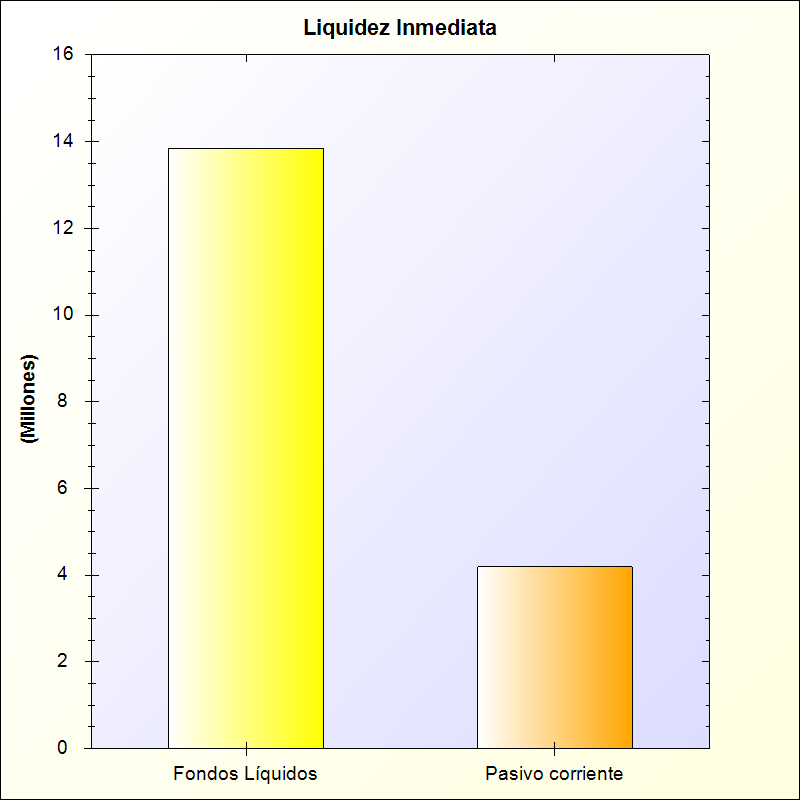 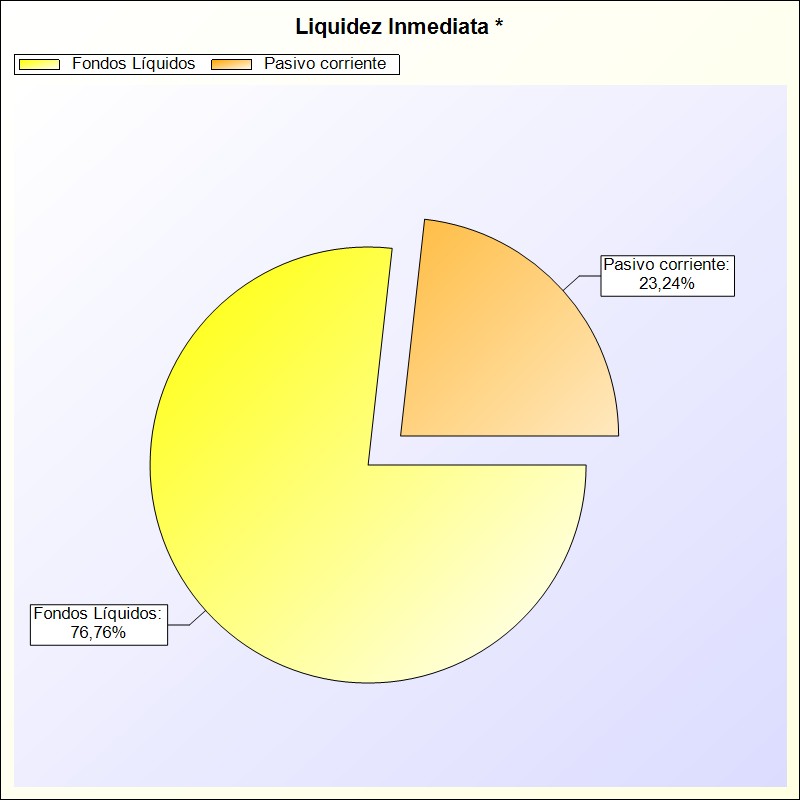 * -> Aporte relativo de cada detalle al valor total del indicadorLIQUIDEZ A CORTO PLAZOLIQUIDEZ A CORTO PLAZO: Refleja la capacidad que tiene la entidad para atender a corto plazo sus obligaciones pendientes de pago.FÓRMULA: (Fondos líquidos + Derechos pendientes de cobro) / Pasivo corriente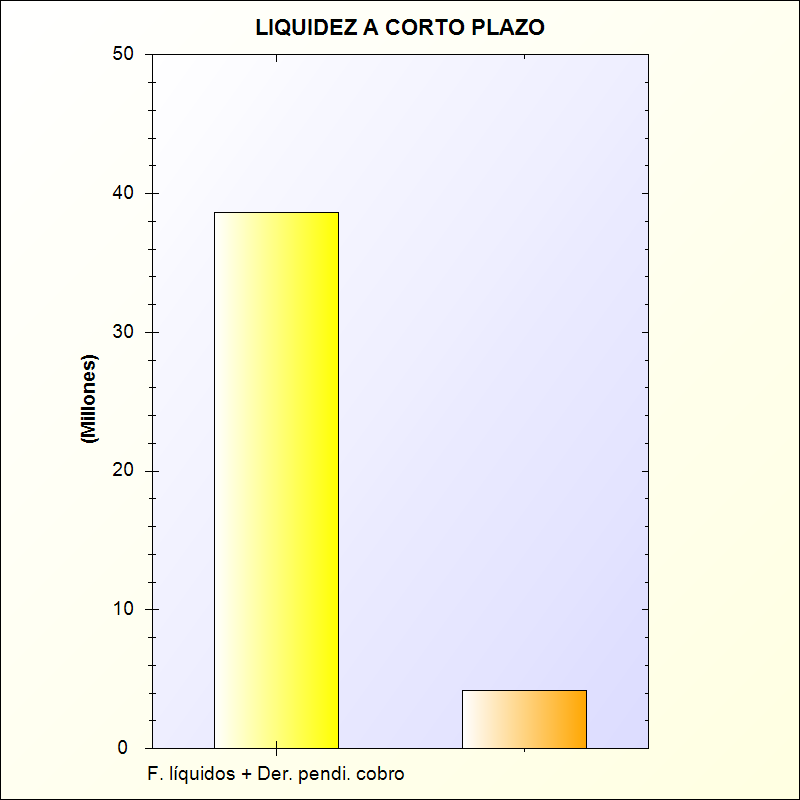 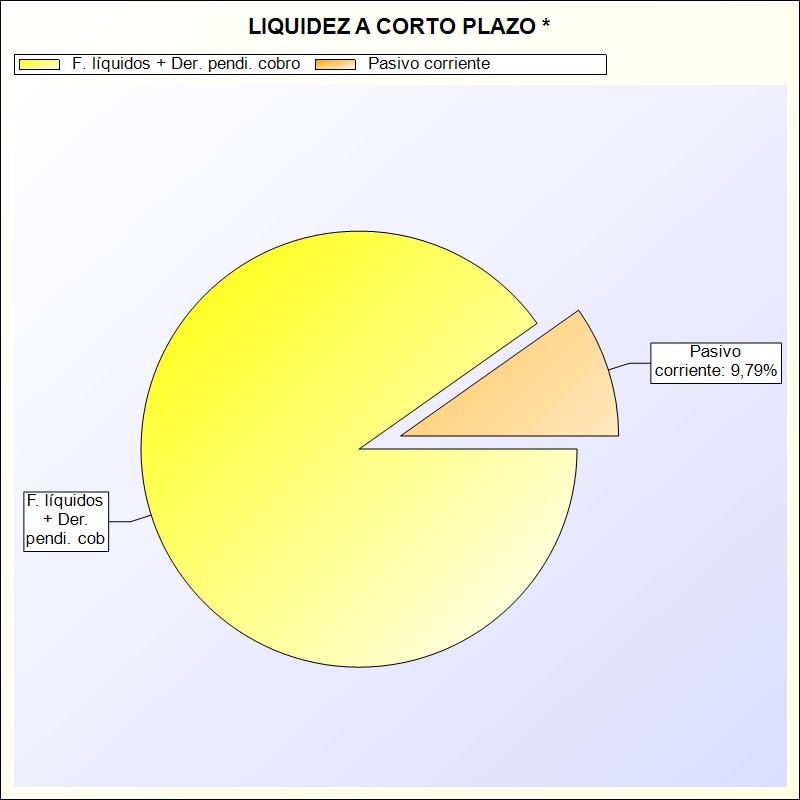 * -> Aporte relativo de cada detalle al valor total del indicadorLIQUIDEZ GENERALLIQUIDEZ GENERAL. Refleja en qué medida todos los elementos patrimoniales que componen el activo corriente cubren el pasivo corrienteFÓRMULA: Activo corriente / Pasivo corriente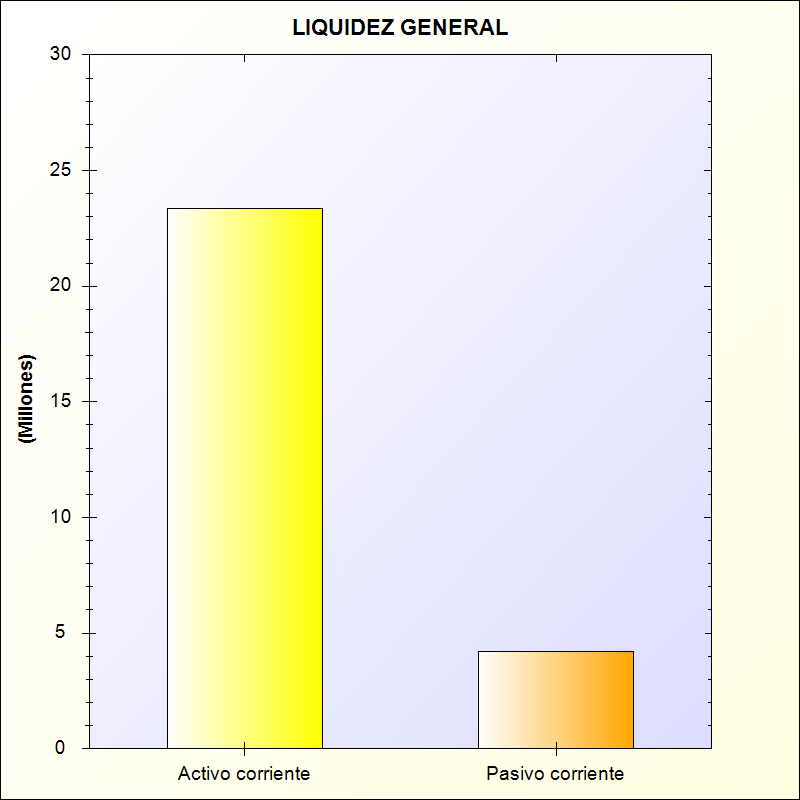 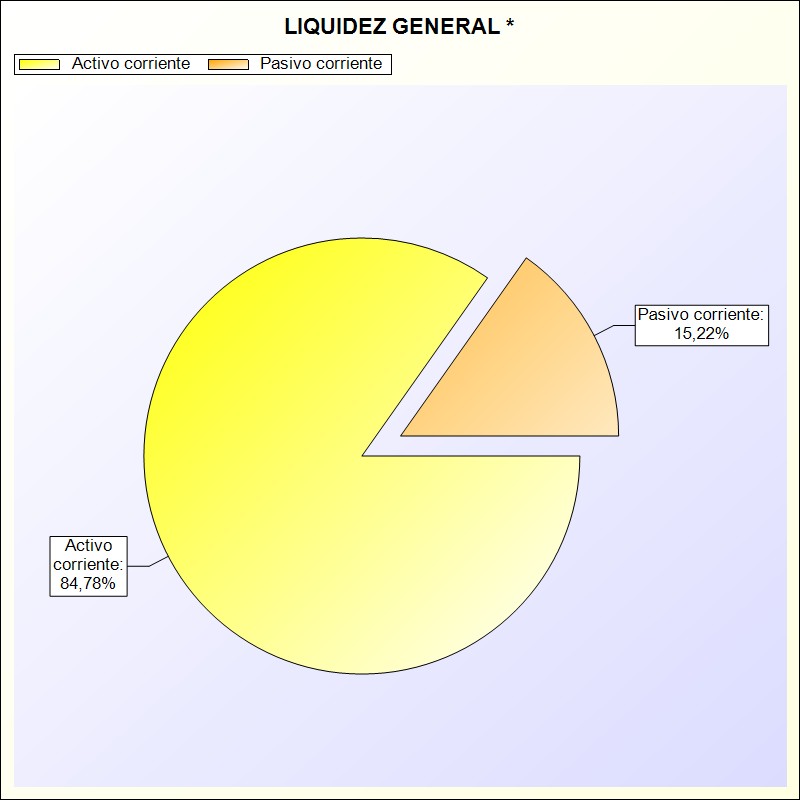 * -> Aporte relativo de cada detalle al valor total del indicadorENDEUDAMIENTO POR HABITANTEENDEUDAMIENTO POR HABITANTE: En las entidades territoriales y sus organismos autónomos, este índice distribuye la deuda total de la entidad entre el número de habitantesFÓRMULA: (Pasivo corriente + Pasivo no corriente) / Número de habitantes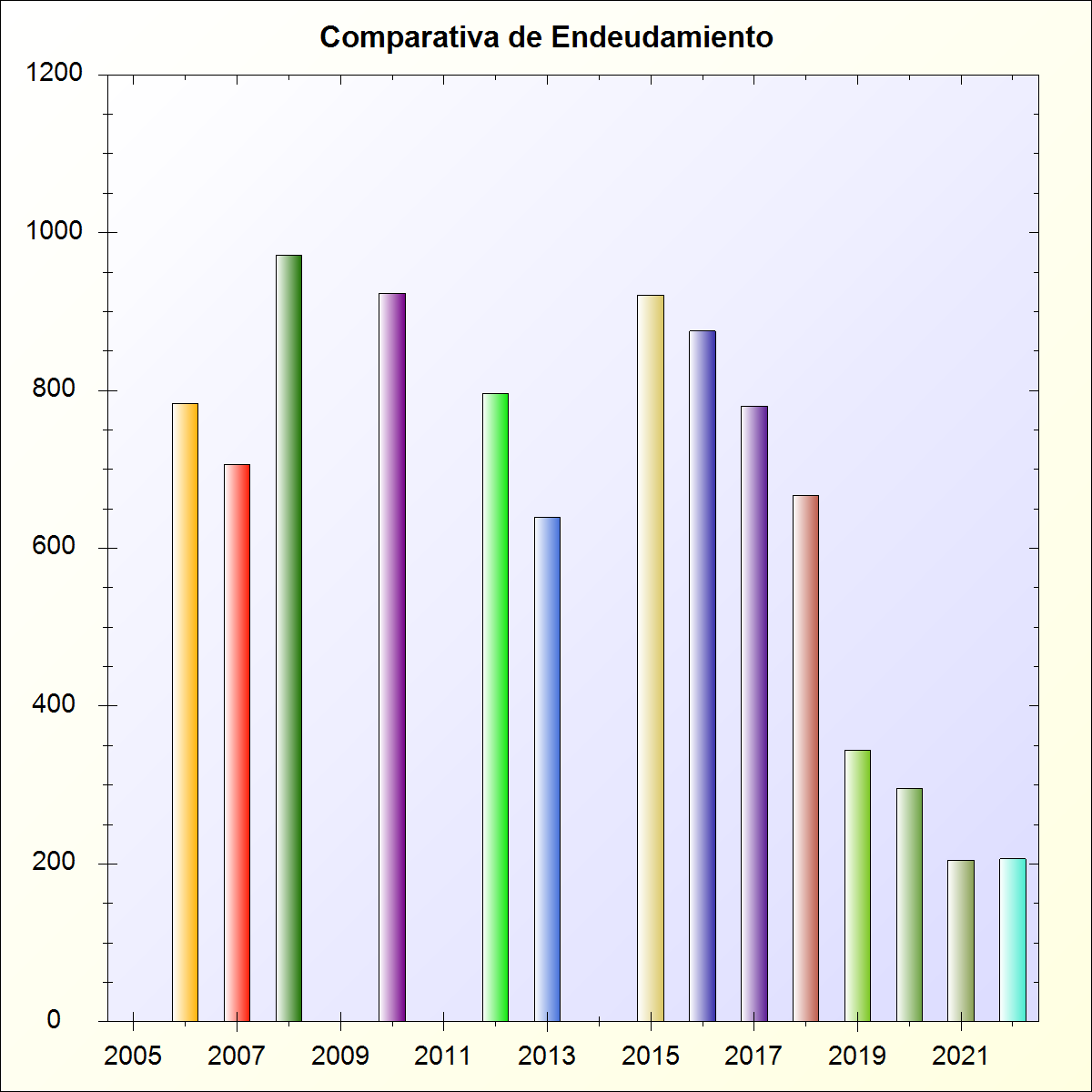 ENDEUDAMIENTOENDEUDAMIENTO: Representa la relación entre la totalidad del pasivo exigible (corriente y no corriente) respecto al patrimonio neto más el pasivo total de la entidadFÓRMULA: (Pasivo corriente + Pasivo no corriente) / (Pasivo corriente + Pasivo no corriente + Patrimonio neto)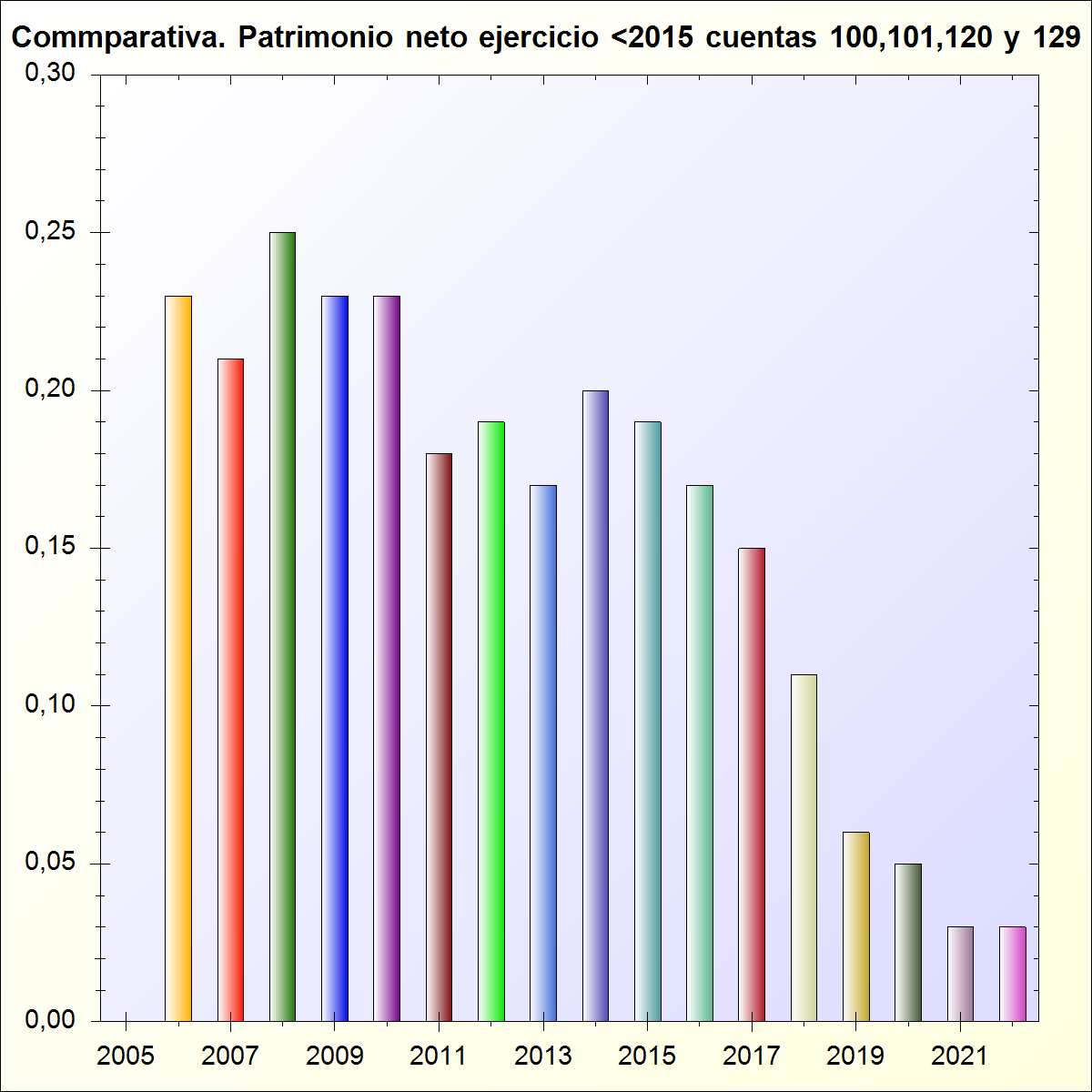 RELACIÓN DE ENDEUDAMIENTORELACIÓN DE ENDEUDAMIENTO: Representa la relación existente entre el pasivo corriente y el no corrienteFÓRMULA: Pasivo corriente / Pasivo no corriente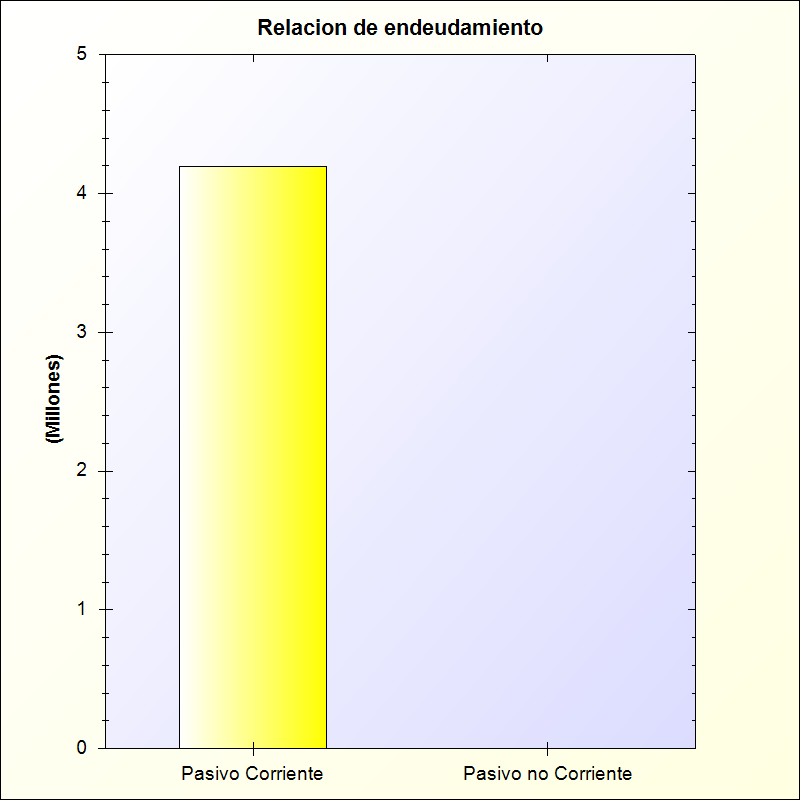 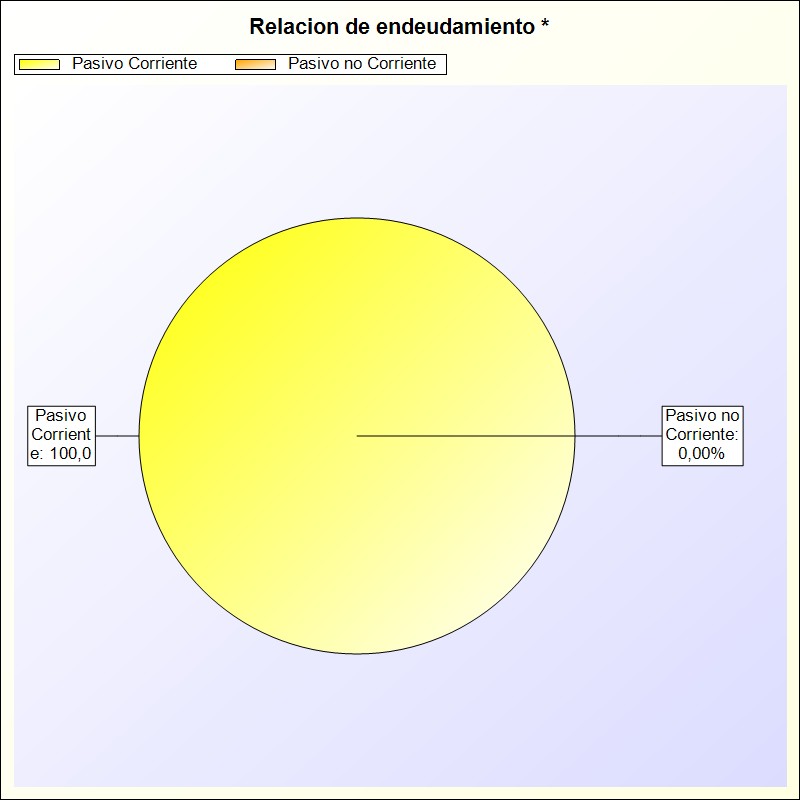 * -> Aporte relativo de cada detalle al valor total del indicadorCASH FLOWCASH – FLOW: Refleja en que medida los flujos netos de gestión de caja cubren el pasivo de la entidadFÓRMULA: (Pasivo no corriente + Pasivo corriente) / Flujos netos de gestión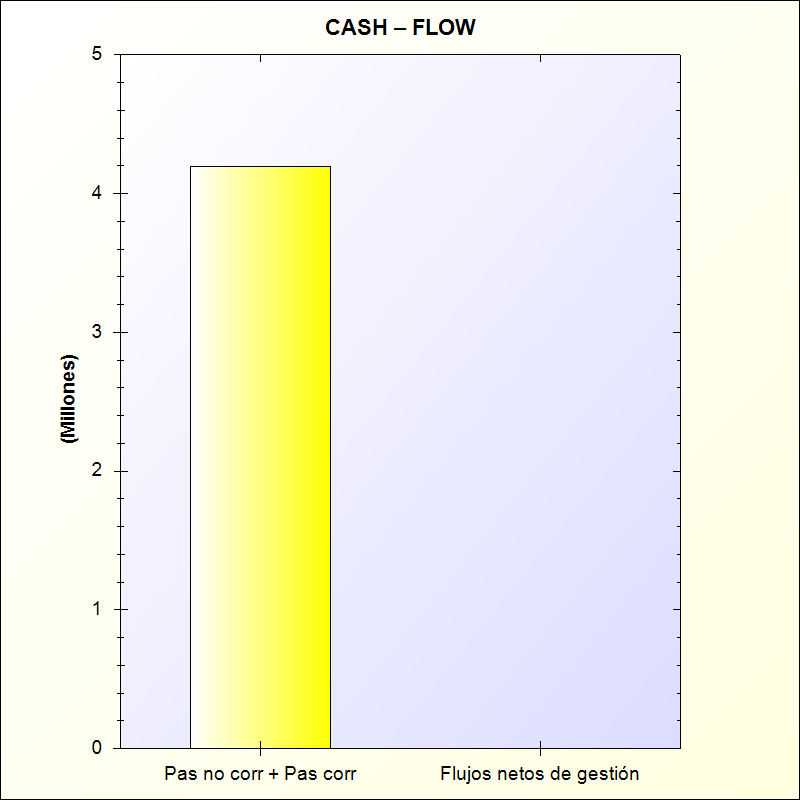 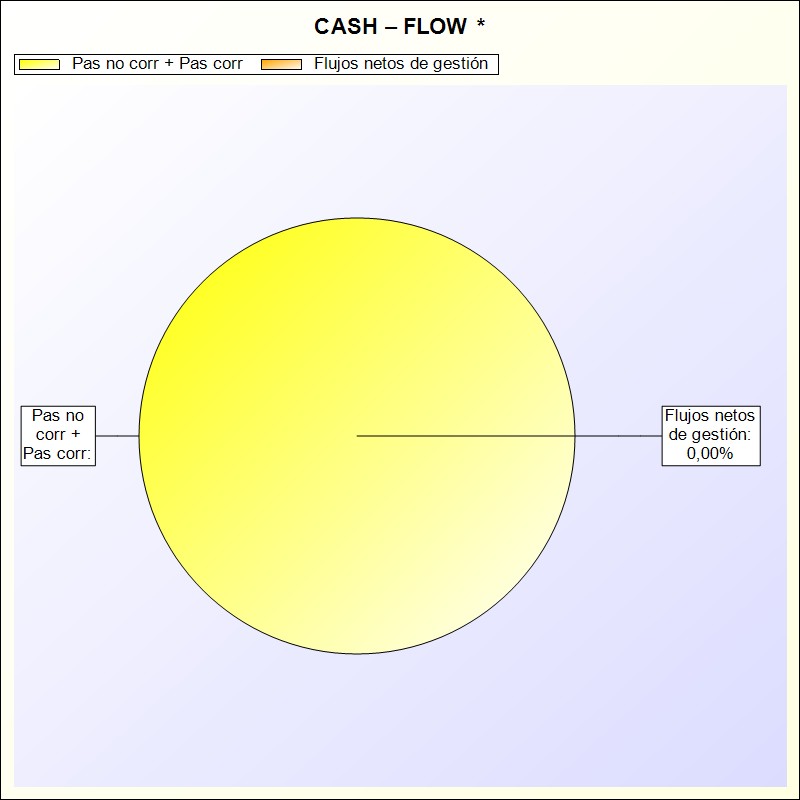 * -> Aporte relativo de cada detalle al valor total del indicadorPERIODO MEDIO DE PAGO A ACREEDORES COMERCIALESPERÍODO MEDIO DE PAGO A ACREEDORES COMERCIALES: Refleja el número de días que por término medio tarda la entidad en pagar a sus acreedores comerciales derivados, en general, de la ejecución de los capítulos 2 y 6 del presupuesto. Este indicador se obtendrá aplicando las reglas establecidas para calcular el “período medio de pago” a efectos del suministro de información sobre el cumplimiento de los plazos de pago de las entidades locales. Se calculará un único indicador referido a todo el ejercicio y al conjunto de las deudas incluidas en su cálculo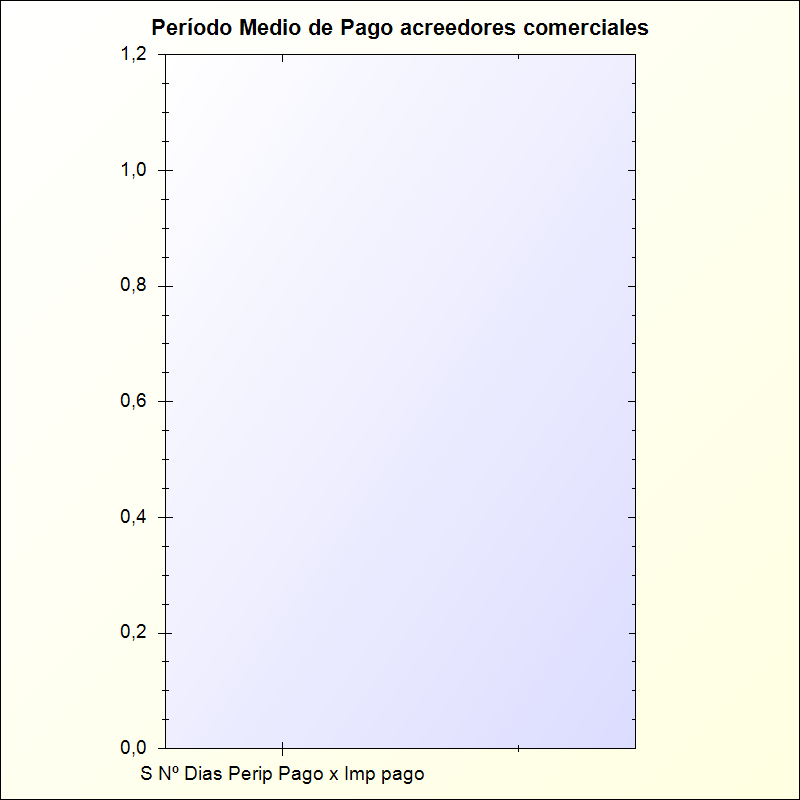 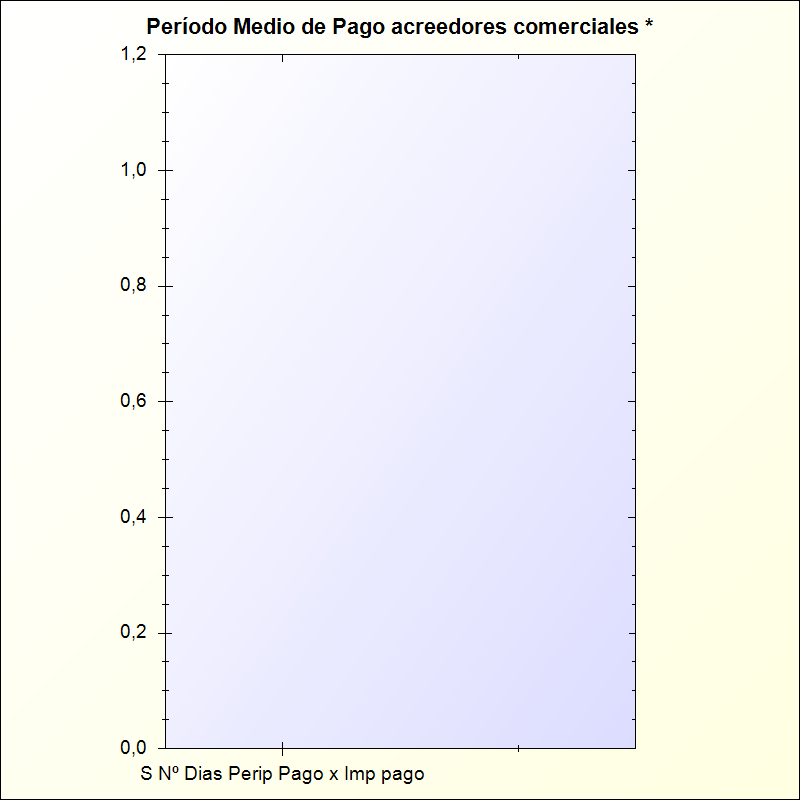 -> Aporte relativo de cada detalle al valor total del indicadorPERÍODO MEDIO DE COBROPERÍODO MEDIO DE COBRO: Refleja el número de días que por término medio tarda la entidad en cobrar sus ingresos, es decir, en recaudar sus derechos reconocidos derivados de la ejecución de los capítulos 1 a 3 y 5, excluidos de este último capítulo los ingresos que deriven de operaciones financierasFÓRMULA: SUMA(Número días periodo cobro x Importe cobro) / SUMA(Importe Pago)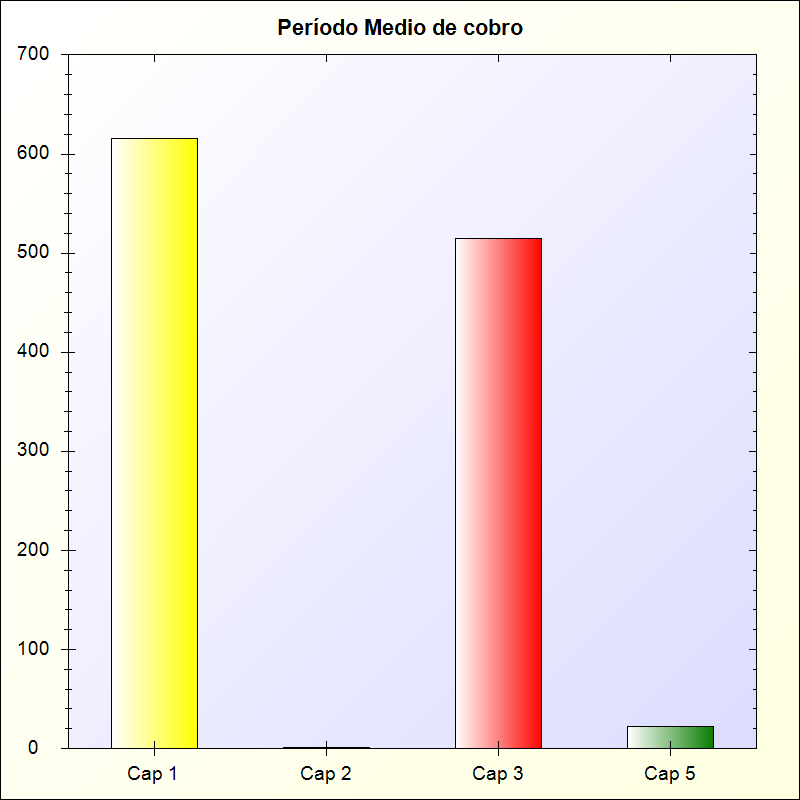 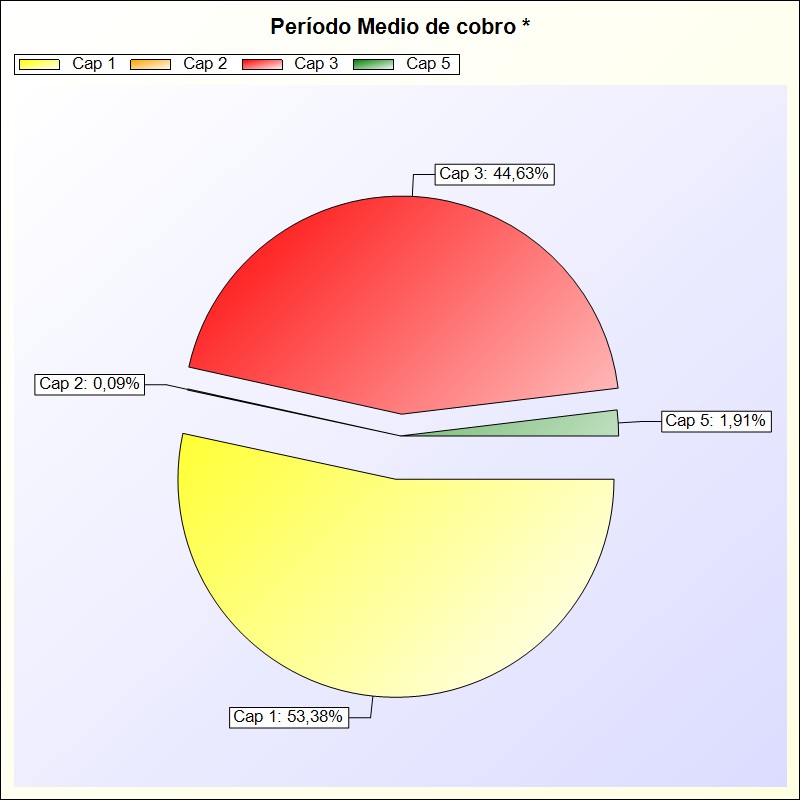 -> Aporte relativo de cada detalle al valor total del indicadorESTRUCTURA DE LOS INGRESOSTodos los valores de la formula referidos a INGRESOS DE GESTIÓN ORDINARIAFÓRMULA: Ingresos tributarios y urbanísticos + Transferencias y subvenciones recibidas + Ventas y prestación de servicios + Resto INGRESOS DE GESTIÓN ORDINARIA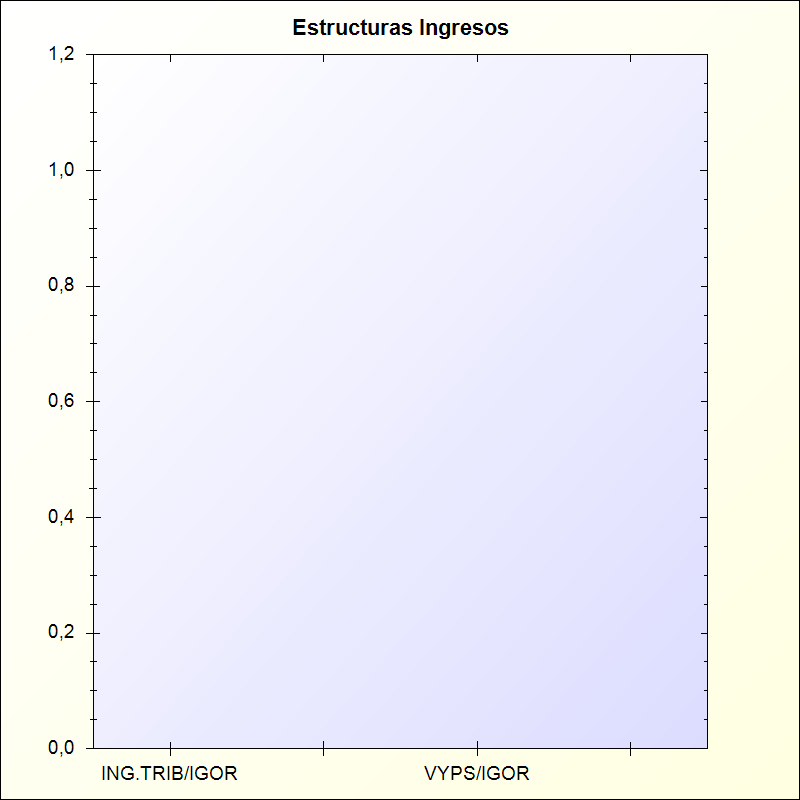 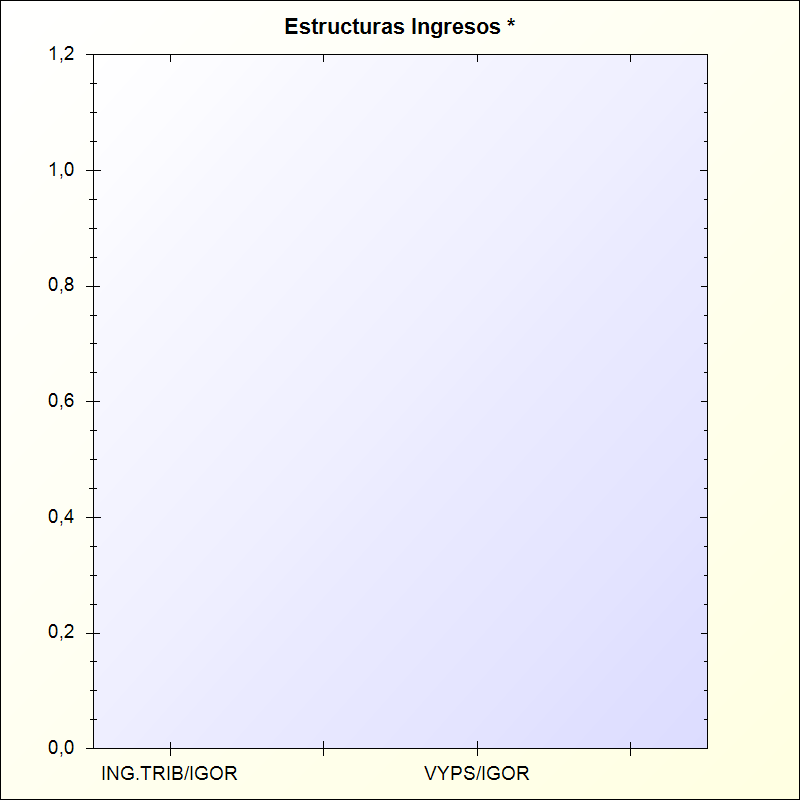 * -> Aporte relativo de cada detalle al valor total del indicadorESTRUCTURA DE LOS GASTOSTodos los valores de la formula referidos a GASTOS DE GESTIÓN ORDINARIAFÓRMULA: Gastos de personal + Transferencias y subvenciones concedidas + Aprovisionamientos + Resto de GASTOS DE GESTIÓN ORDINARIA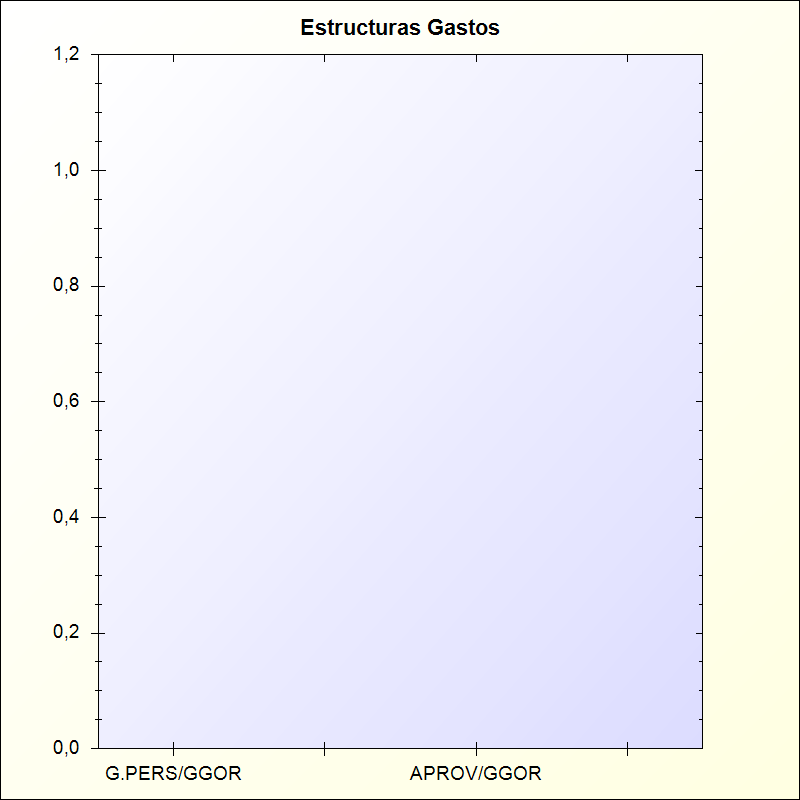 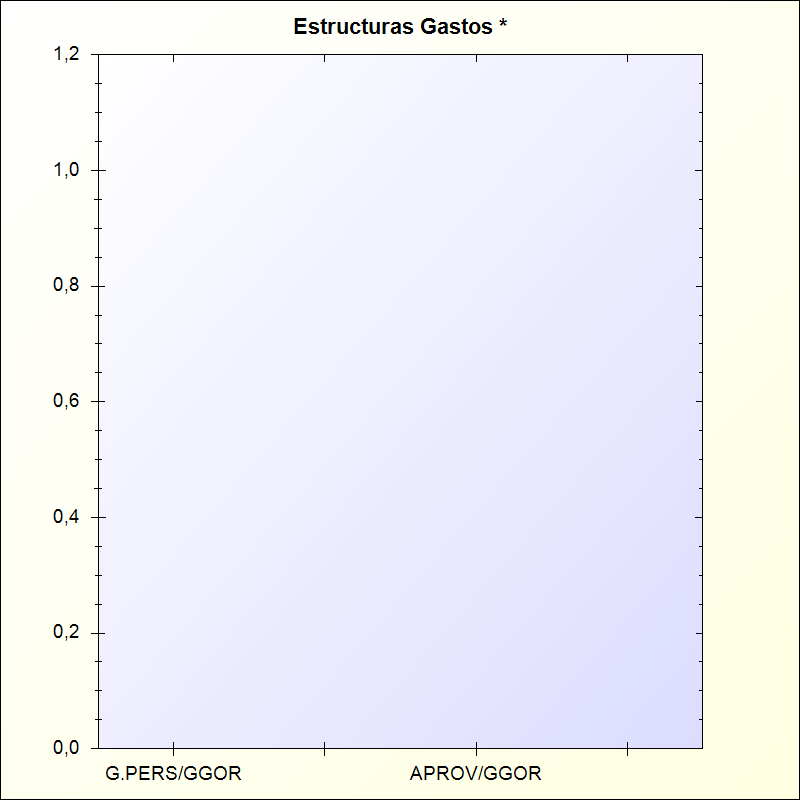 * -> Aporte relativo de cada detalle al valor total del indicadorCOBERTURA DE LOS GASTOS CORRIENTESCobertura de los gastos corrientes: Pone de manifiesto la relación existente entre los gastos de gestión ordinaria y los ingresos de la misma naturalezaFÓRMULA: Gastos de gestión ordinaria / Ingresos de gestión ordinaria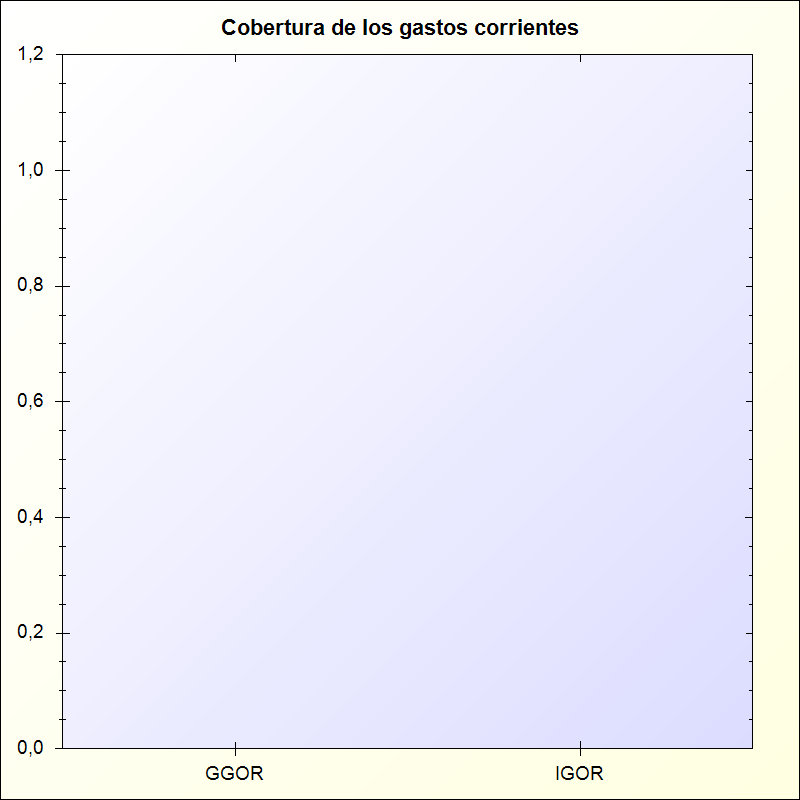 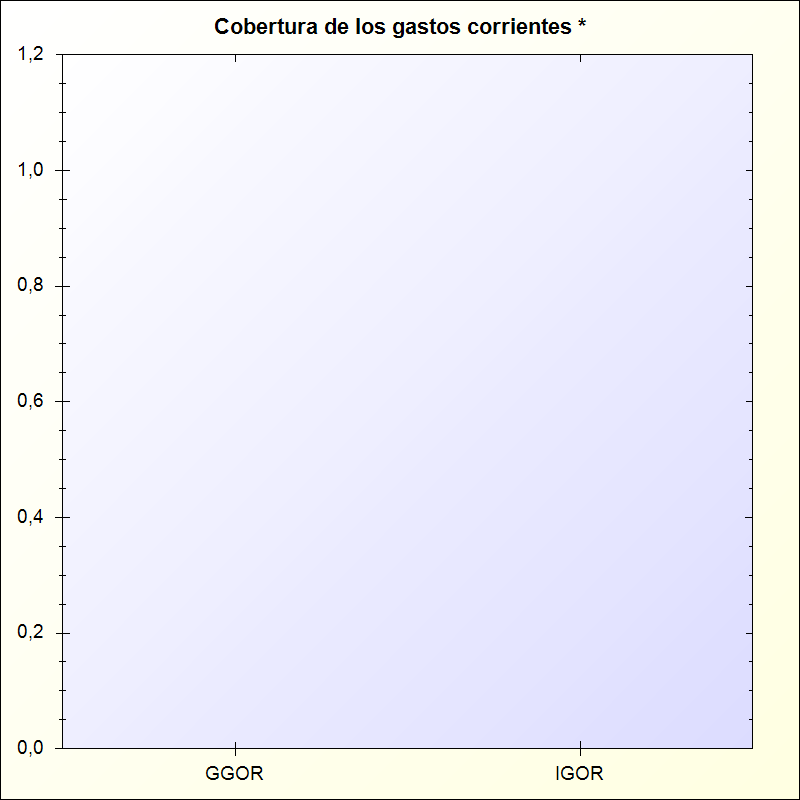 * -> Aporte relativo de cada detalle al valor total del indicadorEJECUCIÓN DEL PRESUPUESTO DE GASTOSEJECUCIÓN DEL PRESUPUESTO DE GASTOS: Refleja la proporción de los créditos aprobados en el ejercicio que han dado lugar a reconocimiento de obligaciones presupuestariasFÓRMULA: Obligaciones reconocidas netas/Créditos definitivos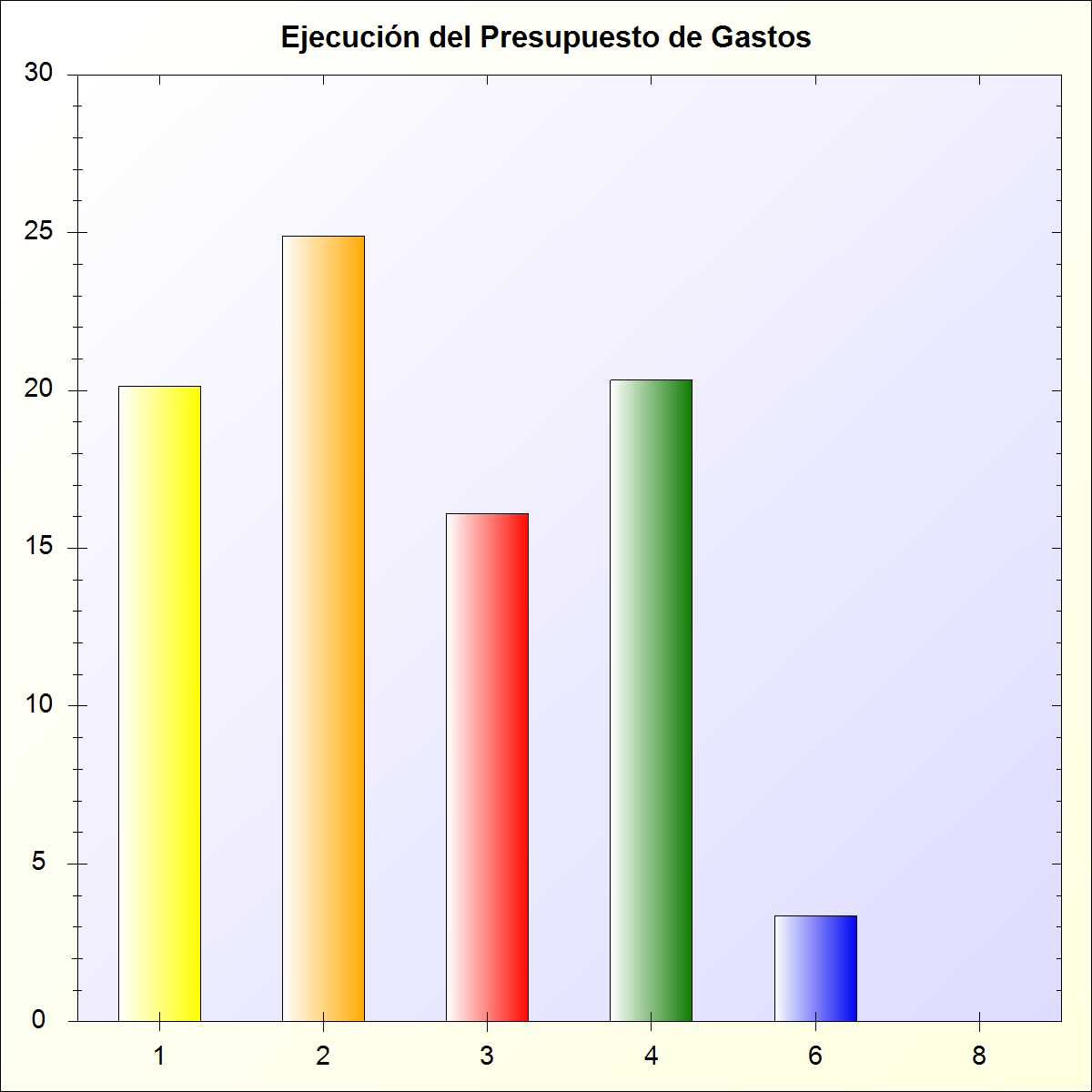 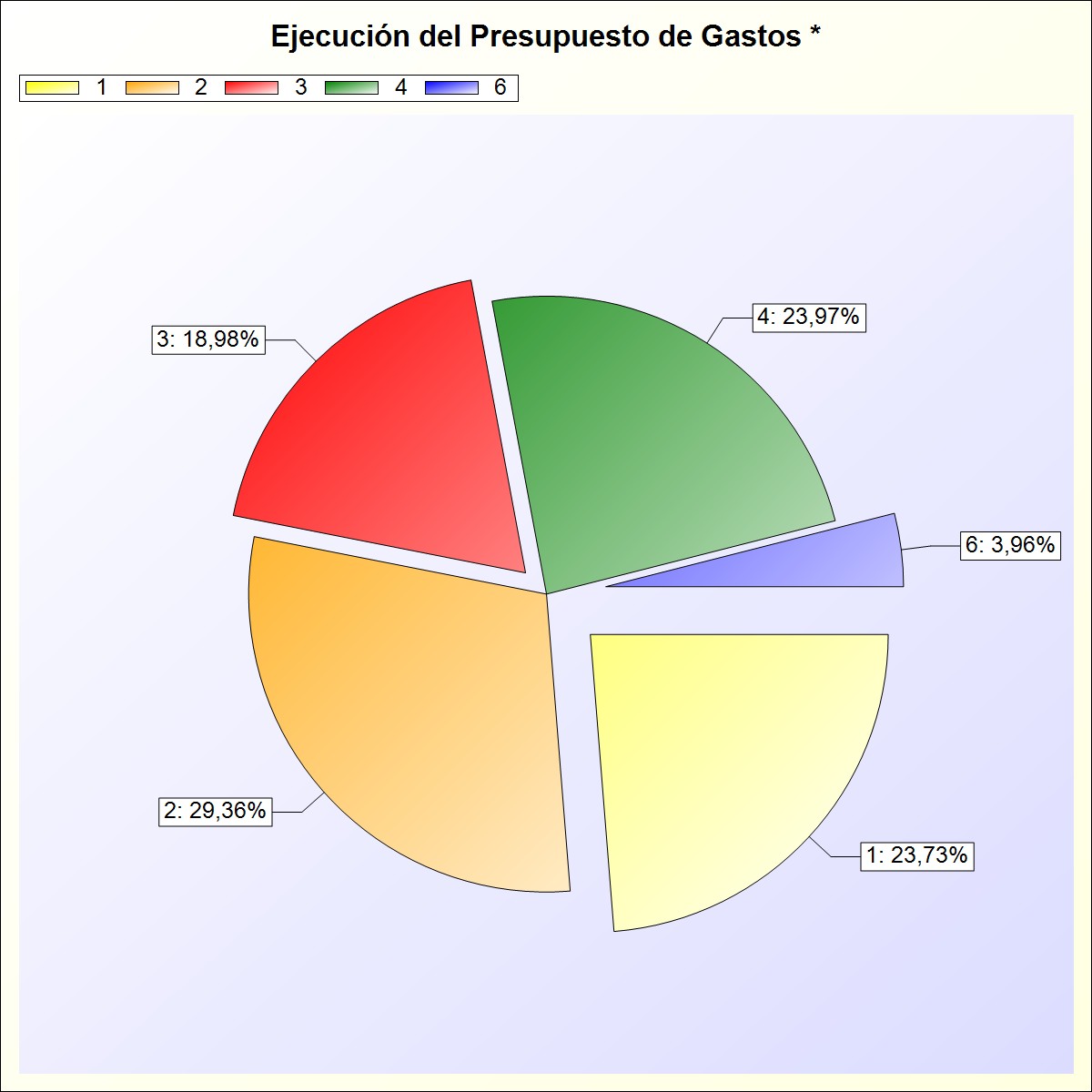 * -> Aporte relativo de cada detalle al valor total del indicadorREALIZACIÓN DE PAGOSREALIZACIÓN DE PAGOS: Refleja la proporción de obligaciones reconocidas en el ejercicio cuyo pago ya se ha realizado al finalizar el mismo con respecto al total de obligaciones reconocidasFÓRMULA: Pagos realizados Obligaciones reconocidas netas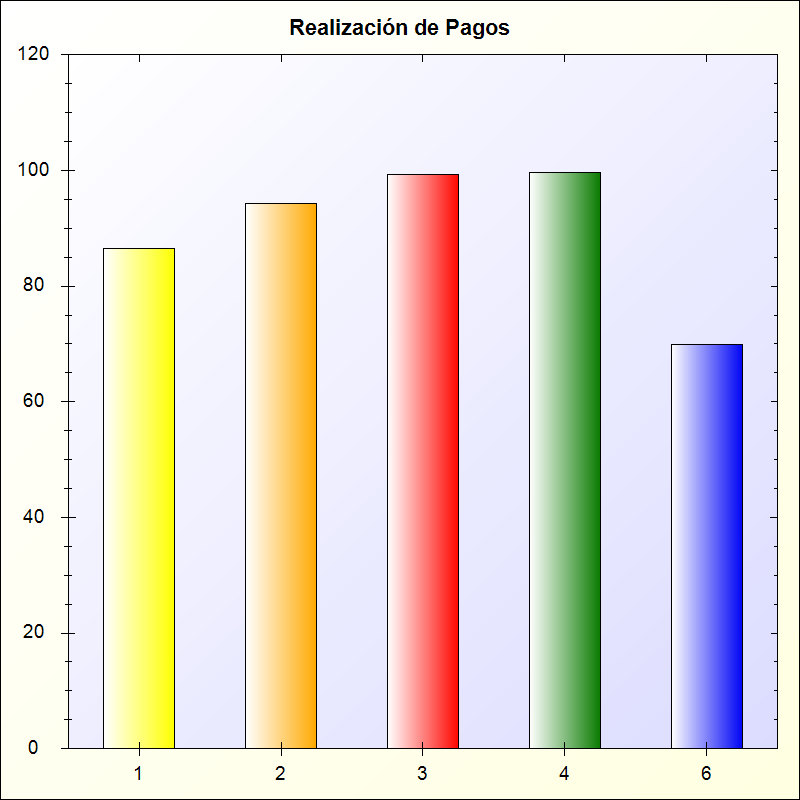 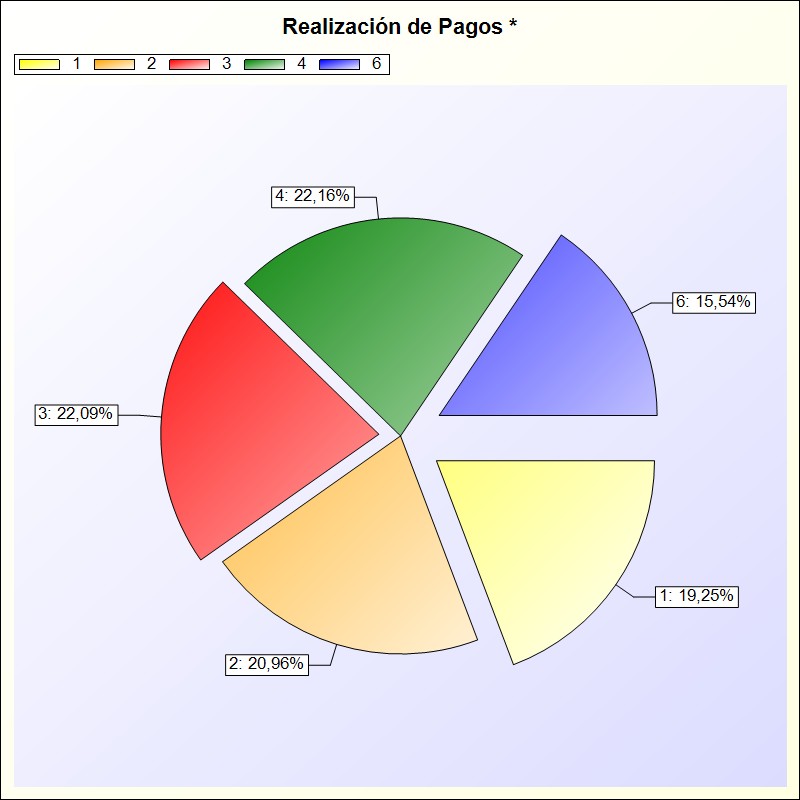 * -> Aporte relativo de cada detalle al valor total del indicadorGASTO POR HABITANTEGASTO POR HABITANTE: Para las entidades territoriales y sus organismos autónomos, este índice distribuye la totalidad del gasto presupuestario realizado en el ejercicio entre los habitantes de la entidadFÓRMULA: Obligaciones reconocidas netas / Número de habitantes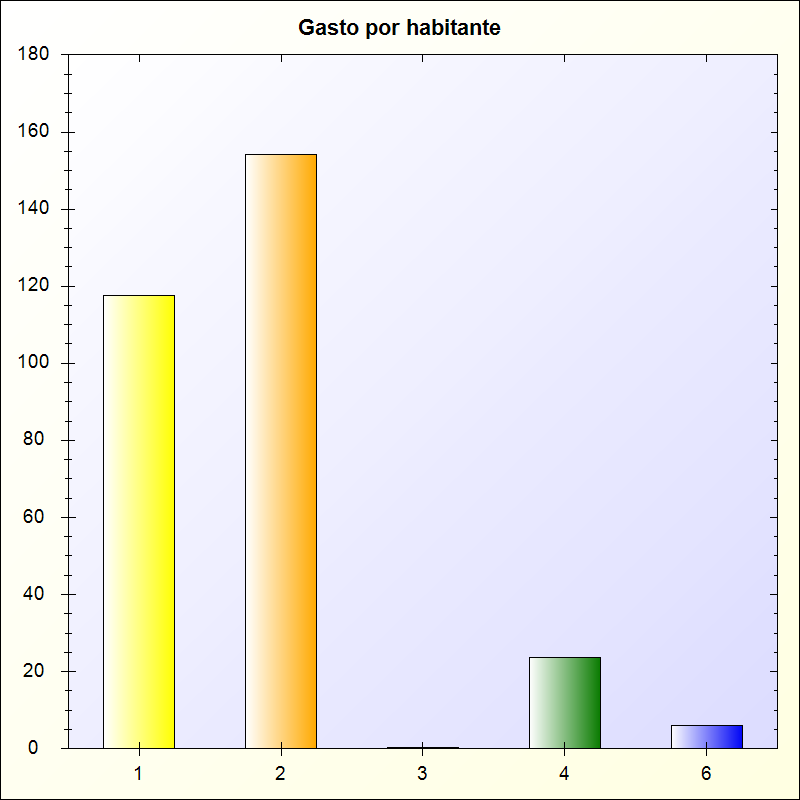 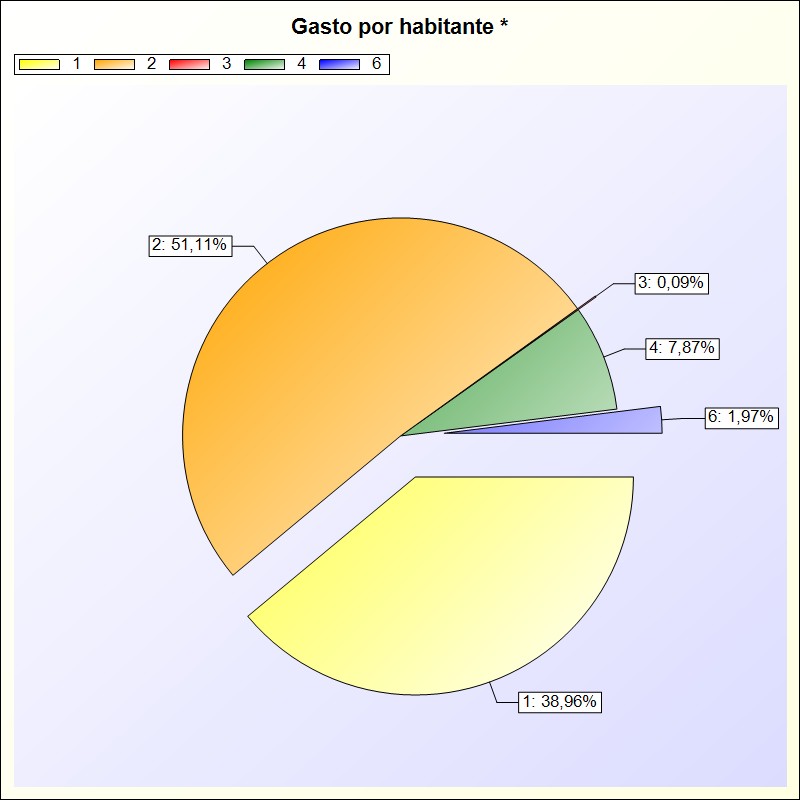 -> Aporte relativo de cada detalle al valor total del indicadorINVERSIÓN POR HABITANTEINVERSIÓN POR HABITANTE: Para las entidades territoriales y sus organismos autónomos, este índice distribuye la totalidad del gasto presupuestario por operaciones de capital realizado en el ejercicio entre el número de habitantes de la entidadFÓRMULA: Obligaciones reconocidas netas (Capítulos 6 y 7) / Número de habitantes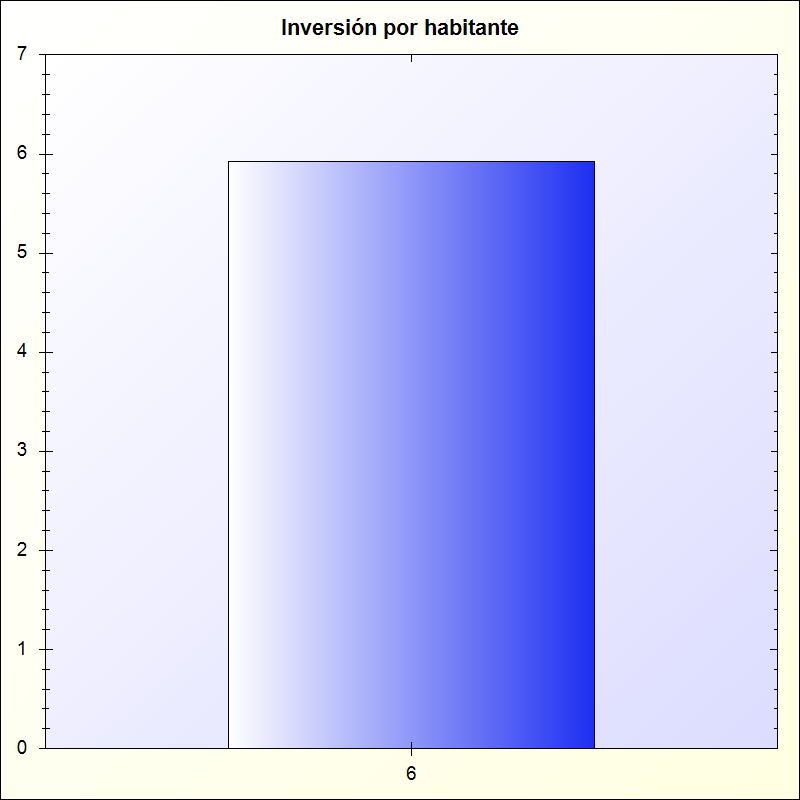 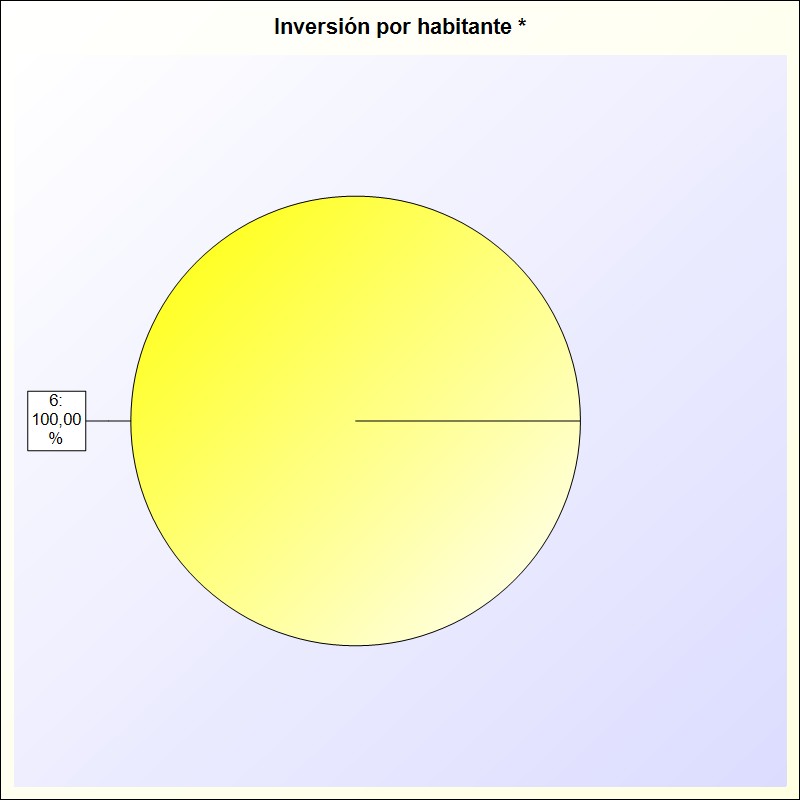 -> Aporte relativo de cada detalle al valor total del indicadorESFUERZO INVERSORESFUERZO INVERSOR: Muestra la proporción que representan las operaciones de capital realizadas en el ejercicio en relación con la totalidad de los gastos presupuestarios realizados en el mismoFÓRMULA: Obligaciones reconocidas netas (Capítulos 6 y 7) / Total obligaciones reconocidas netas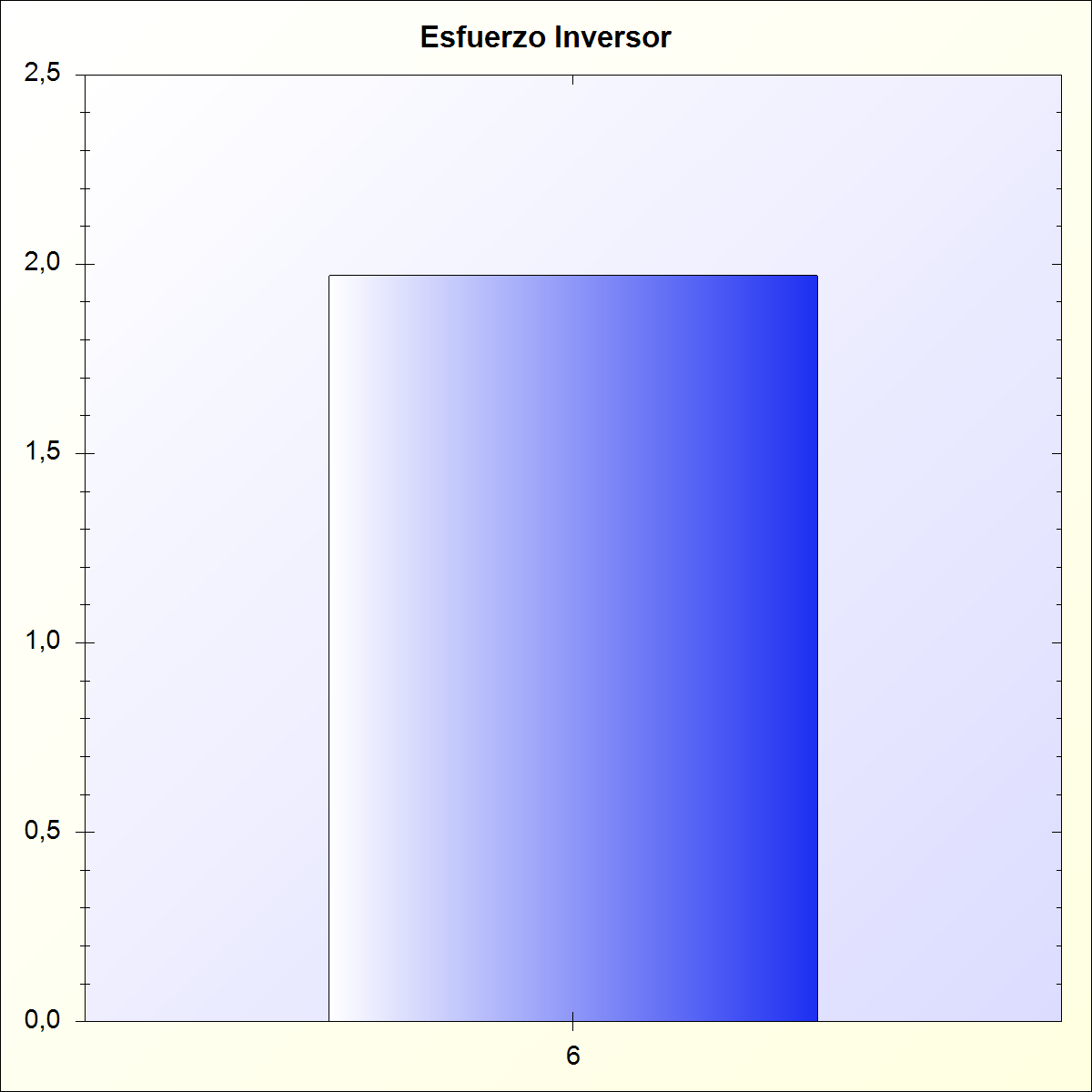 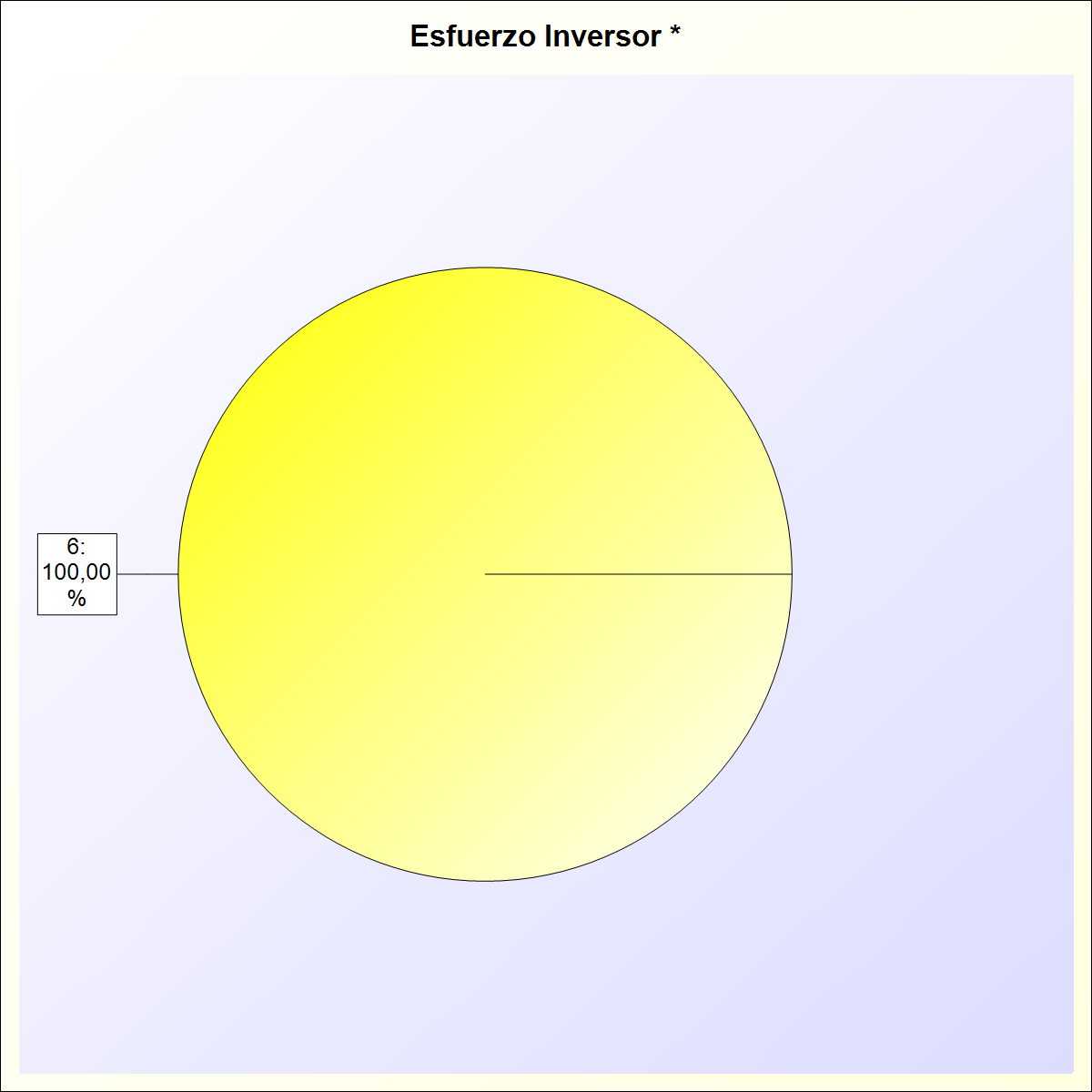 -> Aporte relativo de cada detalle al valor total del indicadorEJECUCIÓN DEL PRESUPUESTO DE INGRESOSEJECUCIÓN DEL PRESUPUESTO DE INGRESOS: Refleja la proporción que sobre los ingresos presupuestarios previstos suponen los ingresos presupuestarios netos, esto es, los derechos reconocidos netosFÓRMULA: Derechos reconocidos netos/Previsiones definitivas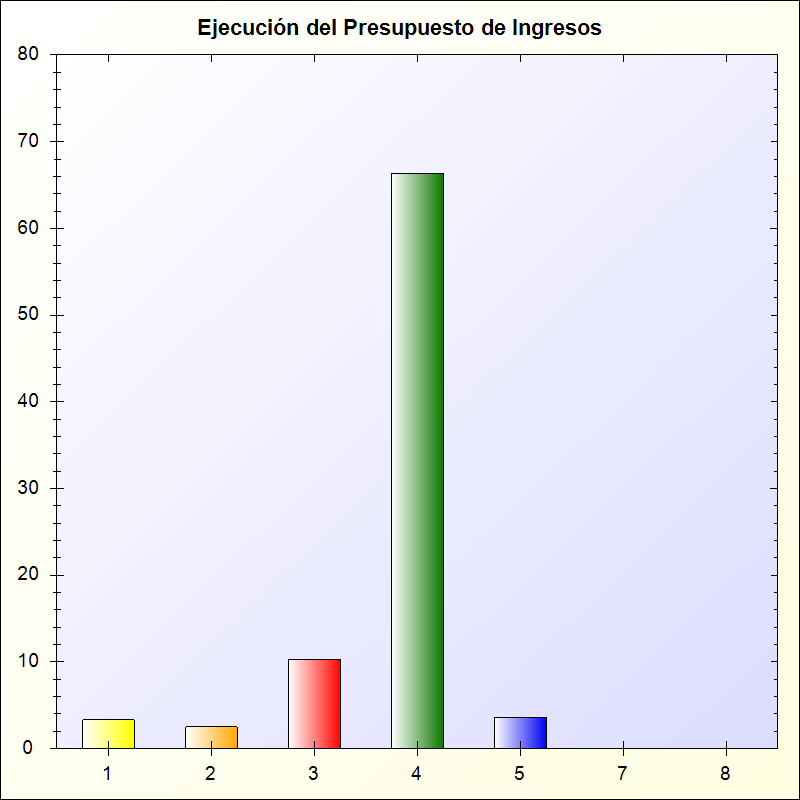 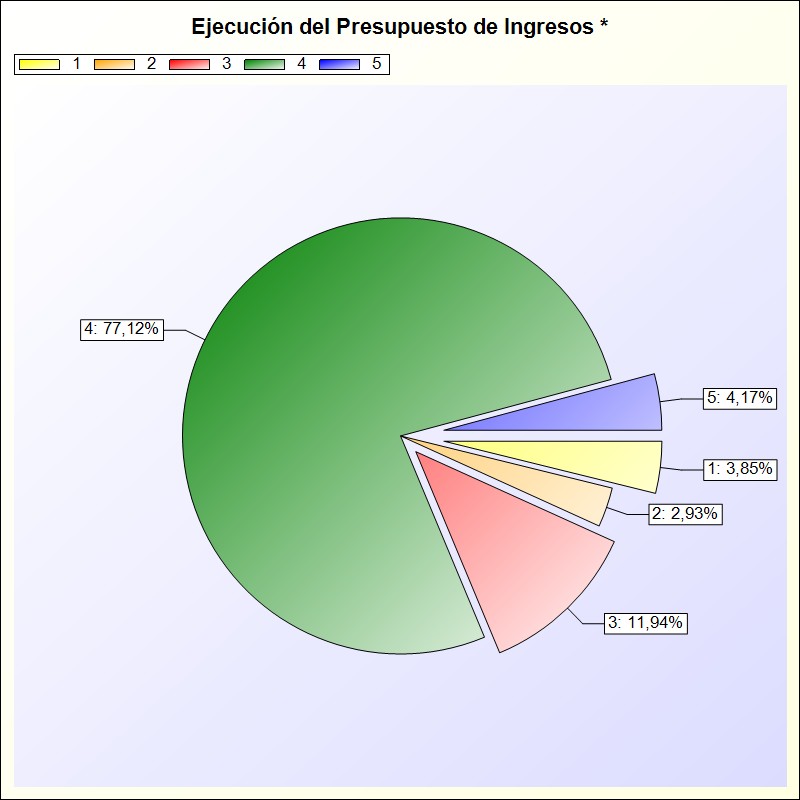 -> Aporte relativo de cada detalle al valor total del indicadorREALIZACIÓN DE COBROSREALIZACIÓN DE COBROS: Refleja la proporción que suponen los cobros obtenidos en el ejercicio sobre los derechos reconocidos netosFÓRMULA: Recaudación neta / Derechos reconocidos netos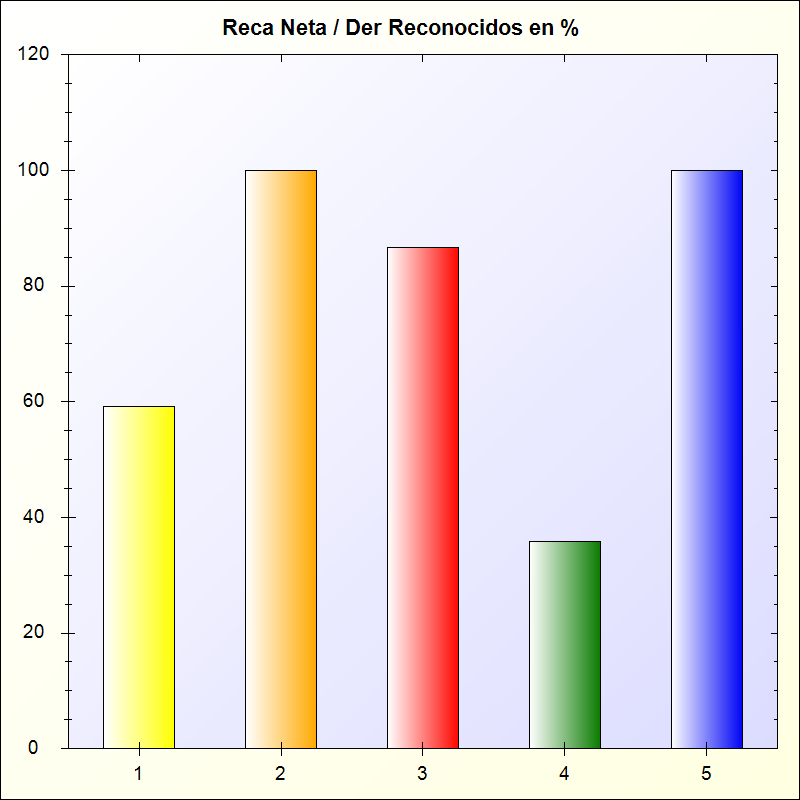 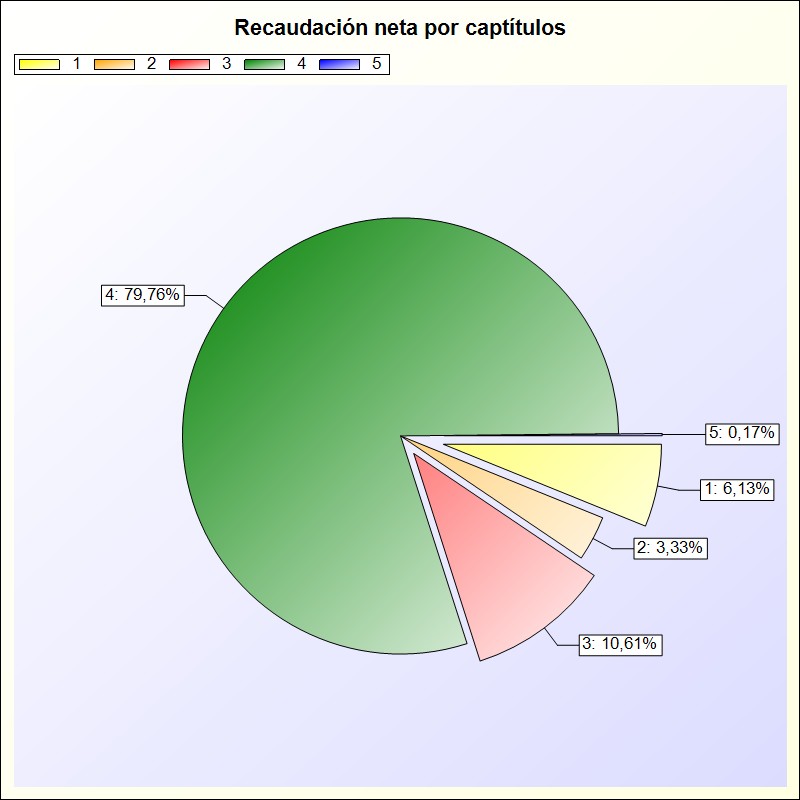 * -> Aporte relativo de cada detalle al valor total del indicadorAUTONOMÍAAUTONOMÍA: Muestra la proporción que representan los ingresos presupuestarios realizados en el ejercicio (excepto los derivados de subvenciones y de pasivos financieros) en relación con la totalidad de los ingresos presupuestarios realizados en el mismoFÓRMULA: Derechos reconocidos netos (Capítulos 1 a 3, 5, 6 y 8 + transferencias recibidas) / Total derechos reconocidos netos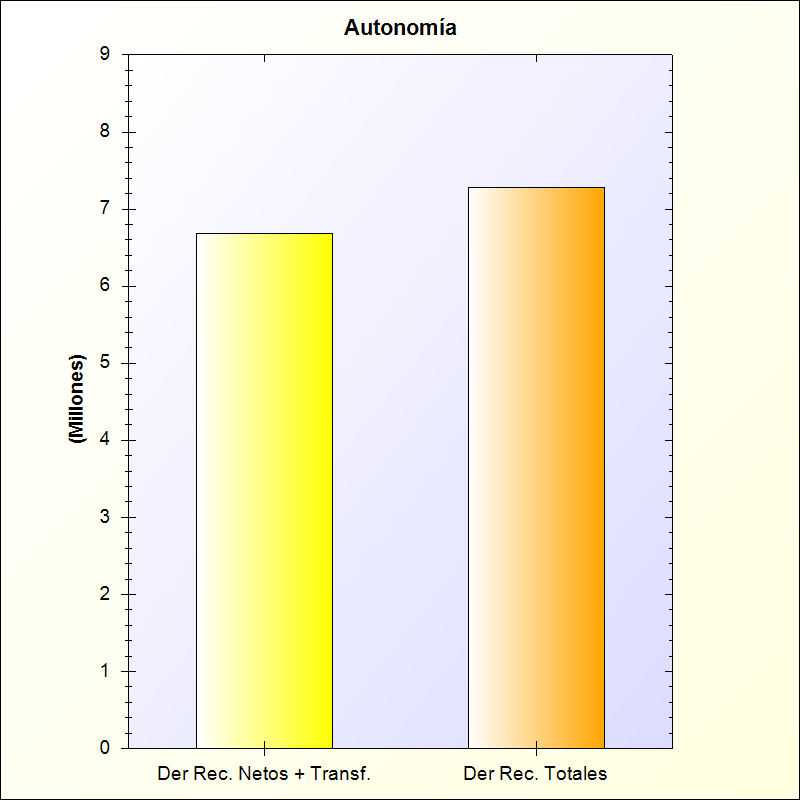 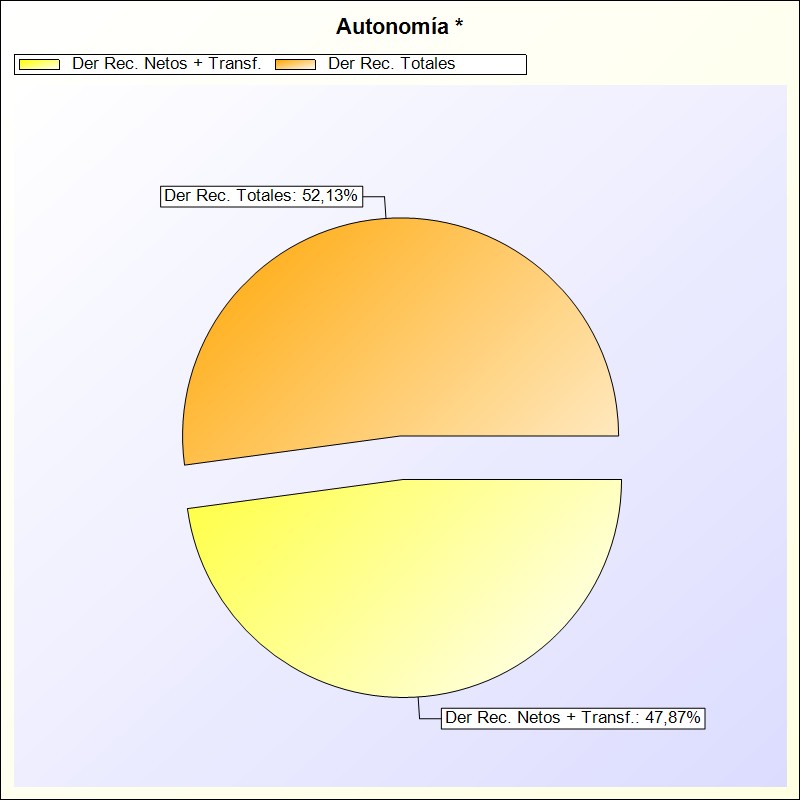 -> Aporte relativo de cada detalle al valor total del indicadorAUTONOMÍA FISCALAUTONOMÍA FISCAL: Refleja la proporción que representan los ingresos presupuestarios de naturaleza tributaria realizados en el ejercicio en relación con la totalidad de los ingresos presupuestarios realizados en el mismoFÓRMULA: Derechos reconocidos netos (de ingresos de naturaleza tributaria) / Total derechos reconocidos netos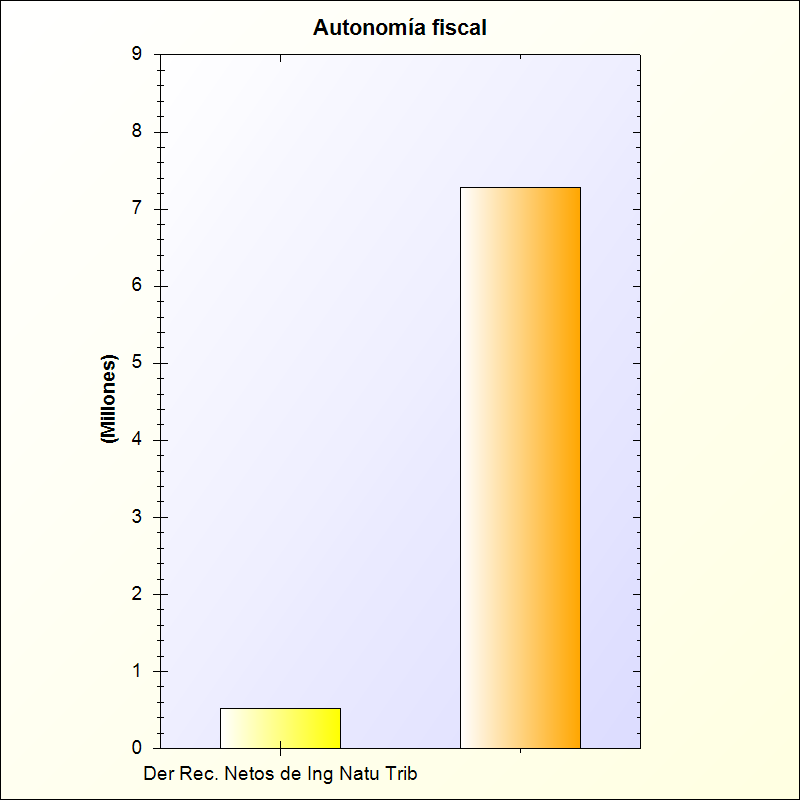 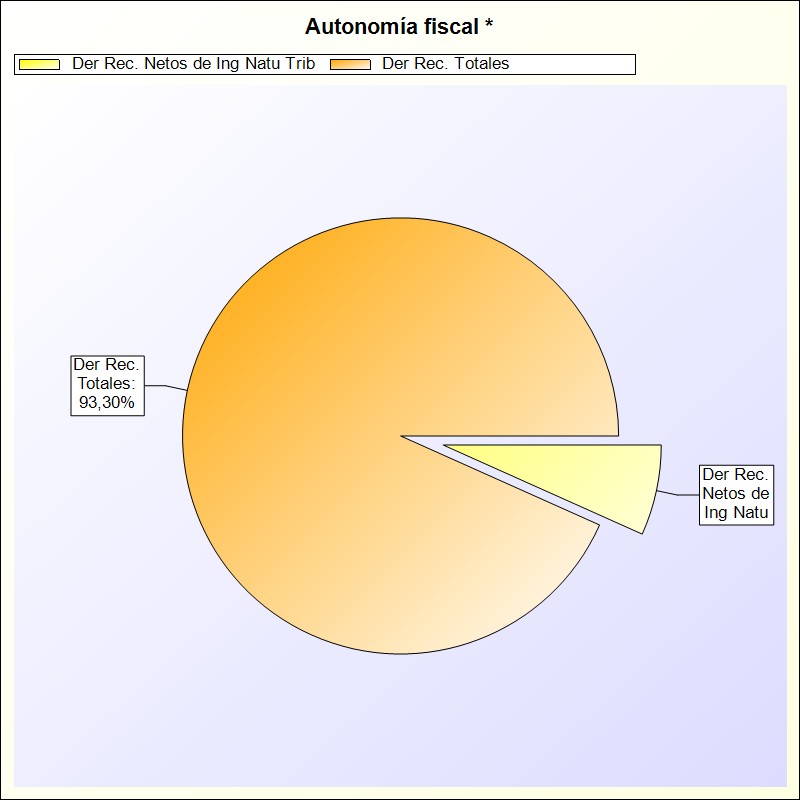 -> Aporte relativo de cada detalle al valor total del indicadorSUPERÁVIT (O DÉFICIT) POR HABITANTESUPERÁVIT (O DÉFICIT) POR HABITANTE en las entidades territoriales y sus organismos autónomosFÓRMULA: Resultado presupuestario ajustado / Número de habitantes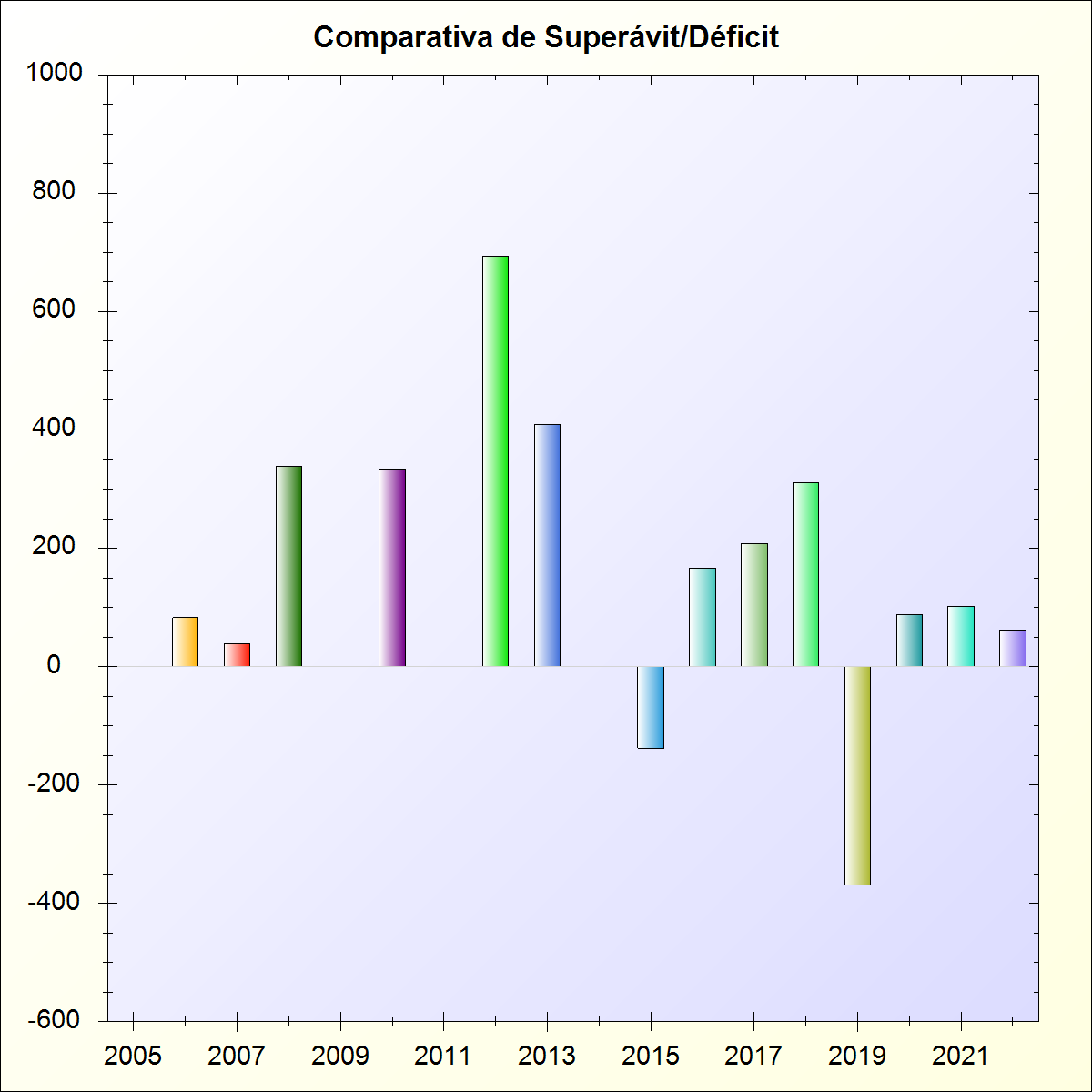 REALIZACIÓN DE PAGOSREALIZACIÓN DE PAGOS: Pone de manifiesto la proporción de pagos que se han efectuado en el ejercicio de las obligaciones pendientes de pago de presupuestos ya cerradosFÓRMULA: Pagos / Saldo inicial de obligaciones (+/- modificaciones y anulaciones)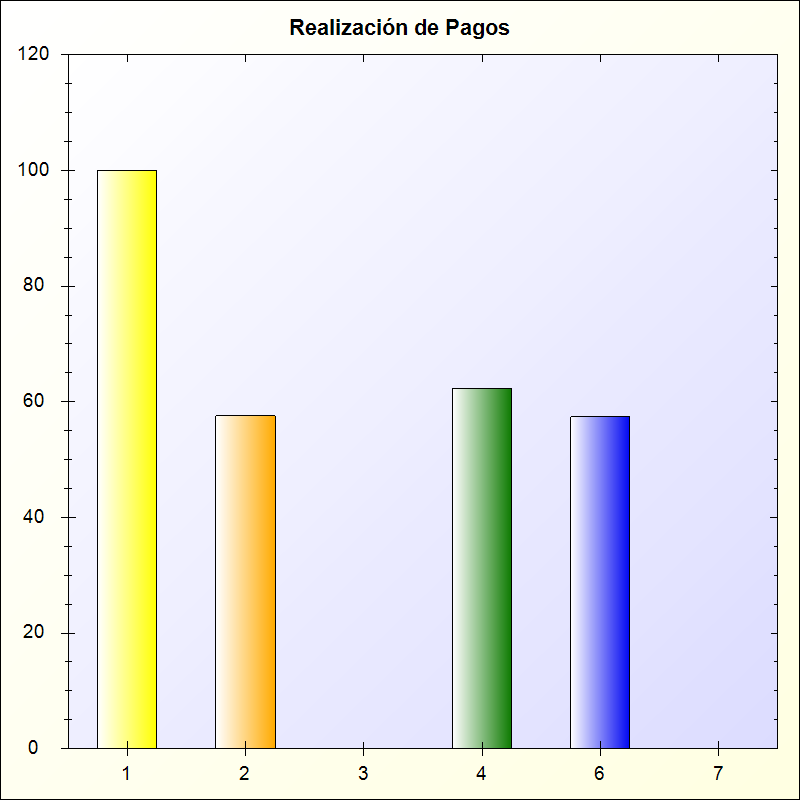 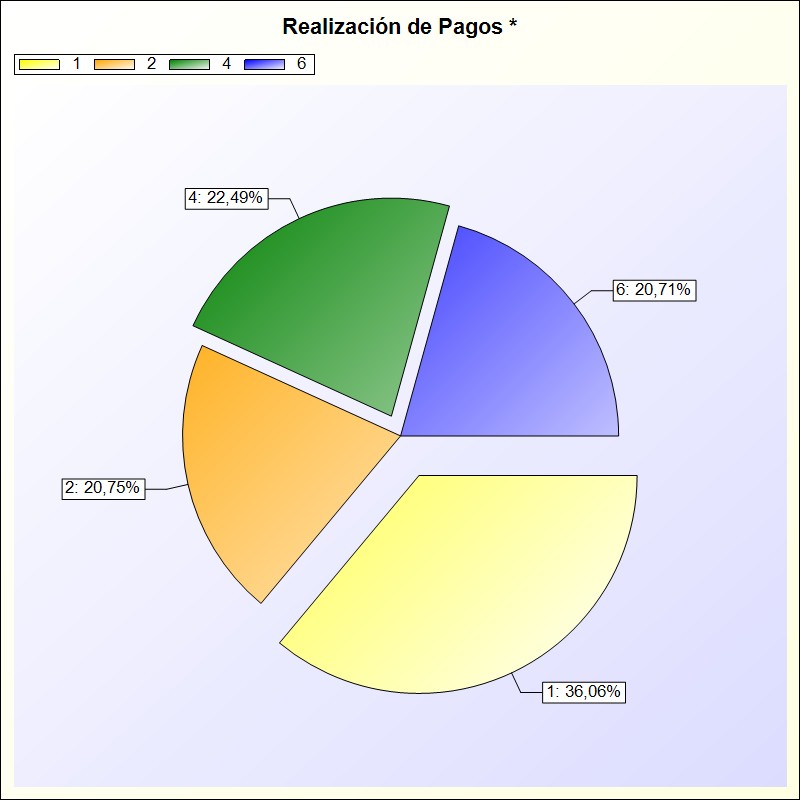 * -> Aporte relativo de cada detalle al valor total del indicadorREALIZACIÓN DE COBROSREALIZACIÓN DE COBROS: Pone de manifiesto la proporción de cobros que se han efectuado en el ejercicio relativos a derechos pendientes de cobro de presupuestos ya cerradosFÓRMULA: Cobros / Saldo inicial de derechos (+/- modificaciones y anulaciones)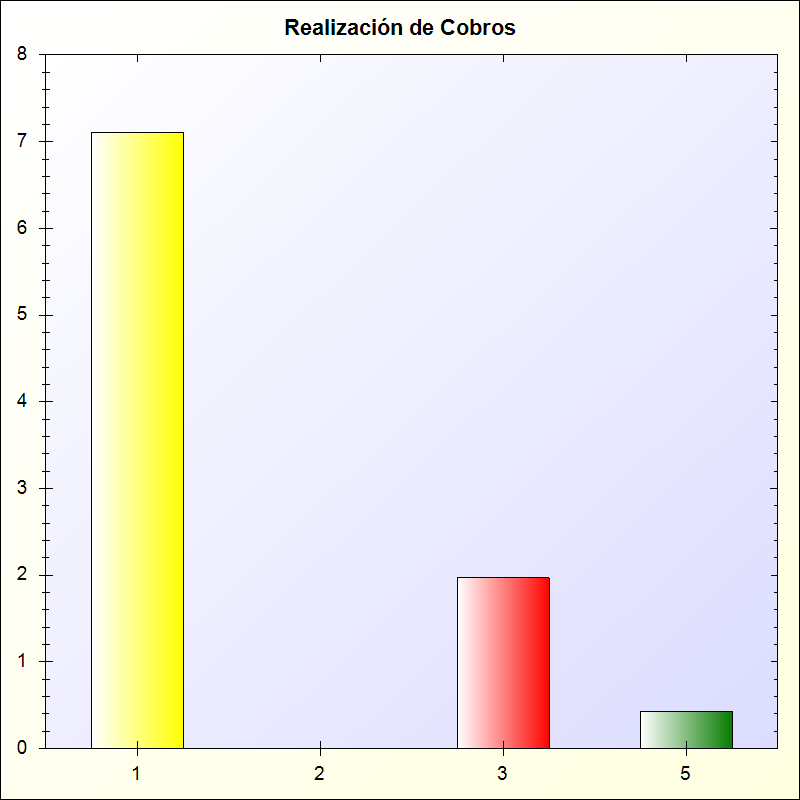 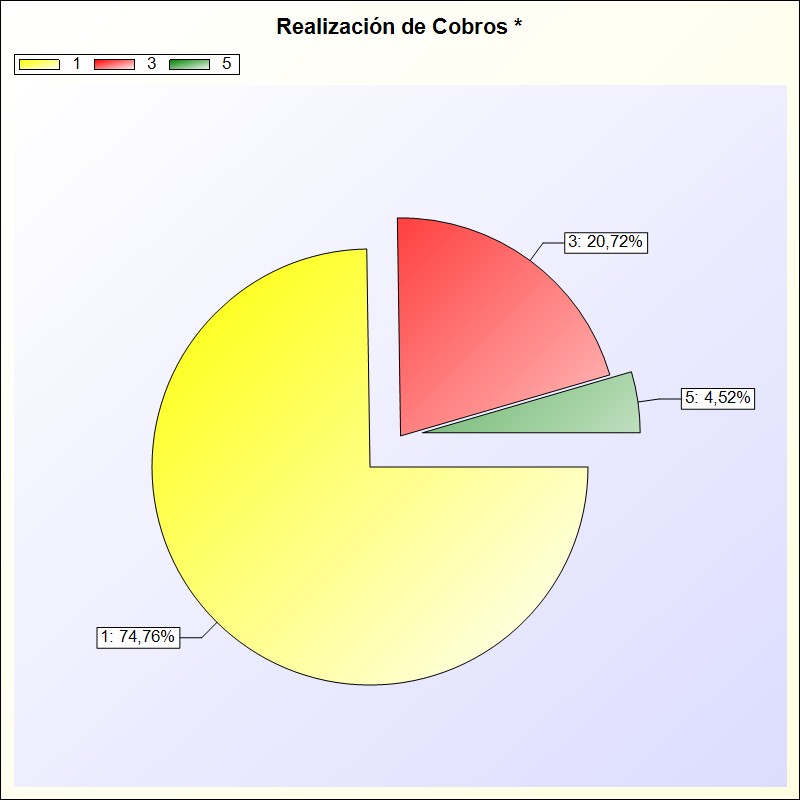 * -> Aporte relativo de cada detalle al valor total del indicadorAyuntamiento de Tías - Cuenta General del Ejercicio 202226 - INFORMACIÓN SOBRE EL COSTE DE LAS ACTIVIDADES26 - INFORMACIÓN SOBRE EL COSTE DE LAS ACTIVIDADESRESUMEN GENERAL DE COSTES DE LA ENTIDADINFORMACIÓN SOBRE EL COSTE DE LAS ACTIVIDADESRESUMEN GENERAL DE COSTES DE LA ENTIDADNo constan datos para este apartado.26 - INFORMACIÓN SOBRE EL COSTE DE LAS ACTIVIDADES2. RESUMEN DEL COSTE POR ELEMENTOS DE LAS ACTIVIDADES26. INFORMACIÓN SOBRE EL COSTE DE LAS ACTIVIDADESRESUMEN DEL COSTE POR ELEMENTOS DE LAS ACTIVIDADESNo constan datos para este apartado.26 - INFORMACIÓN SOBRE EL COSTE DE LAS ACTIVIDADES3. RESUMEN DE COSTES POR ACTIVIDAD26. INFORMACIÓN SOBRE EL COSTE DE LAS ACTIVIDADESRESUMEN DE COSTES POR ACTIVIDADNo constan datos para este apartado.26 - INFORMACIÓN SOBRE EL COSTE DE LAS ACTIVIDADES4. RESUMEN RELACIONANDO COSTES E INGRESOS DE LAS ACTIVIDADESINFORMACIÓN SOBRE EL COSTE DE LAS ACTIVIDADESRESUMEN RELACIONANDO COSTES E INGRESOS DE LAS ACTIVIDADESAyuntamiento de Tías - Cuenta General del Ejercicio 202227 - INDICADORES DE GESTIÓNAyuntamiento de Tías - Cuenta General del Ejercicio 2022INDICADORES DE GESTIÓNINDICADORES DE EFICACIANUM. DE ACTUACIONES REALIZADAS / NUM. DE ACTUACIONES PREVISTASPLAZO MEDIO DE ESPERA PARA RECIBIR UN DETERMINADO SERVICIO PÚBLICOPORCENTAJE DE POBLACIÓN CUBIERTA POR UN DETERMINADO SERVICIO PÚBLICONUM. DE ACTUACIONES EJERCICIO ACTUAL / NUM. DE ACTUACIONES EJERCICIOS ANTERIORESINDICADORES DE EFICIENCIACOSTE DE ACTIVIDAD / NÚMERO DE USUARIOSCOSTE REAL DE LA ACTIVIDAD / COSTE PREVISTO DE LA ACTIVIDADCOSTE DE LA ACTIVIDAD / NÚMERO DE UNIDADES EQUIVALENTES PRODUCIDASINDICADOR DE ECONOMÍAINDICADOR DE MEDIOS DE PRODUCCIÓNAyuntamiento de Tías - Cuenta General del Ejercicio 202228 - HECHOS POSTERIORES AL CIERREAyuntamiento de Tías - Cuenta General del Ejercicio 202228 - HECHOS POSTERIORES AL CIERRENo constan datos para este apartado.Ayuntamiento de Tías - Cuenta General del Ejercicio 202229 - ASPECTOS DERIVADOS DE LA TRANSICIÓN A LAS NUEVAS NORMAS CONTABLESAspectos derivados de la transición a las nuevas normas contablesEstado de conciliaciónAspectos derivados de la transición a las nuevas normas contablesDatos incluidos en la cuentas del ejercicio 2014 1-BalanceAspectos derivados de la transición a las nuevas normas contables2.Datos incluidos en la cuentas del ejercicio 2014 2-Cuenta de ResultadoAspectos derivados de la transición a las nuevas normas contablesDatos incluidos en la cuentas del ejercicio 2014 3-Remanente de TesoreríaAspectos derivados de la transición a las nuevas normas contablesAjustes realizados por disposición transitoriaAyuntamiento de Tías - Cuenta General del Ejercicio 202230 - ESTADO DE CONCILIACIÓN BANCARIAAyuntamiento de Tías - Cuenta General del Ejercicio 2022ESTADO DE CONCILIACIÓN BANCARIANo constan datos para este apartado.Página 243 de 247Ayuntamiento de Tías - Cuenta General del Ejercicio 202231 - BALANCE DE COMPROBACIÓNPágina 244 de 247BALANCE DE COMPROBACIÓN31. BALANCE DE COMPROBACIÓN31. BALANCE DE COMPROBACIÓNResumen electrónicoFACFA8A50340CA643B28E18318E9F0D84051C88130B5119B68FC32AB6A4A9469Nombre EntidadAyuntamiento de TíasCódigo MAP01350287CIFP3502800JPoblación a 1 de Enero20.000Ejercicio2022Fecha de aprobación definitiva del Presupuesto19/04/2022Fecha de aprobación de la Cuenta General14/06/2023Nº CUENTAACTIVONOTAS MEMORIAEJERCICIO 2022EJERCICIO 2021Nº CUENTAPATRIMONIO NETO Y PASIVONOTAS MEMORIAEJERCICIO 2022EJERCICIO 2021A) Activo no corrienteA) Patrimonio netoI. Inmovilizado intangible100, 101I. Patrimonio21.708.205,3421.708.205,34200, 201, (2800),1. Inversión en investigacion y desarrollo0,000,00II. Patrimonio generado(2801)1201. Resultados de ejercicios anteriores93.999.331,6993.999.331,69203, (2803), (2903)2. Propiedad industrial e intelectual0,000,001292. Resultado del ejercicio4.111.570,824.111.570,82206, (2806), (2906)3. Aplicaciones informáticas419.787,69419.787,69III.Ajustes por cambio de valor207, (2807), (2907)4. Inversiones sobre activos utilizados en regimen dearrendamiento o cedidos0,000,00136133Inmovilizado no financieroActivos financieros disponibles para la venta0,000,000,000,00208, 209, (2809),5. Otro inmovilizado intangible462.715,75462.715,751343. Operaciones de cobertura0,000,00(2909)II. Inmovilizado material130, 131, 132IV. Subvenciones recibidas pendientes de imputacion aresultados0,000,00210, (2810), (2910),1. Terrenos21.175.360,0021.175.360,00B) Pasivo no corriente(2990)14I. Provisiones a largo plazo0,000,00211, (2811), (2911),2. Construcciones27.875.212,3627.749.790,05II. Deudas a largo plazo(2991)151. Obligaciones y otros valores negociables0,000,00212, (2812), (2912),3. Infraestructuras11.525.925,0611.460.169,34170, 1772. Deudas con entidades de crédito0,030,03(2992)1763. Derivados financieros0,000,00213, (2813), (2913),(2993)4. Bienes del patrimonio histórico0,000,00173, 174, 178, 179,180, 1854. Otras deudas0,000,00214, 215, 216, 217,218, 219, (2814),(2815), (2816), (2817),5. Otro inmovilizado material10.054.776,6010.054.776,6016172Deudas con entidades del grupo, multigrupo y asociadas alargo plazoAcreedores y otras cuentas a pagar a largo plazo0,000,000,000,00(2818), (2819), (2914),186V. Ajustes por periodificación a largo plazo0,000,00(2915), (2916), (2917),C) Pasivo corriente(2918), (2919), (2999)58I. Provisiones a corto plazo0,000,002300, 2310, 232, 233,6. Inmovilizado material en curso y anticipos30.541.161,5030.541.161,50II. Deudas a corto plazo234, 235, 237, 238,501. Obligaciones y otros valores negociables0,000,002390520, 521, 5272. Deudas con entidades de crédito0,000,00III. Inversiones inmobiliarias5263. Derivados_financieros0,000,00220, (2820), (2920)1. Terrenos0,000,004003, 4013, 413,4. Otras deudas161.006,77136.873,80221, (2821), (2921)2. Construcciones0,000,004183, 523, 524, 528,2301, 2311, 23913. Inversiones inmobiliarias en curso y anticipos0,000,00529, 560, 561IV. Patrimonio público del suelo4002, 4012, 413,III.Deudas con entidades del grupo, multigrupo y asociadas a0,000,00240, (2840), (2930)1. Terrenos0,000,004182, 51corto plazo241, (2841), (2931)2. Construcciones0,000,00IV. Acreedores y otras cuentas a pagar a corto plazo243, 244, 2483. En construcción y anticipos0,000,004000, 4010, 413, 416,1. Acreedores por operaciones de gestión1.194.752,811.074.017,29249, (2849), (2939)4. Otro patrimonio público del suelo0,000,004180, 522V. Inversiones financieras a largo plazo en entidades del grupo,4001, 4011, 410, 413,2. Otras cuentas a pagar1.520.676,361.510.576,74multigrupo y asociadas414, 4181, 419, 550,2500, 2510, (2940)1. Inversiones financieras en patrimonio de entidades de derecho público0,000,00554, 559473. Administraciones públicas155.840,71284.406,442501, 2511, (259),(2941)2. Inversiones financieras en patrimonio de sociedades0,000,00454. Acreedores por administracuión de recursos por cuenta deotros entes públicos1.162.192,361.162.148,852502, 2512, (2942)3. Inversiones financieras en patrimonio de otras entidades0,000,00485, 568V. Ajustes por periodificación a corto plazo0,000,00252, 253, 255, (295),4. Créditos y valores representativos de deuda0,000,00(2960)257, 258, (2961),5. Otras inversiones financieras0,000,00(2962)VI. Inversiones financieras a largo plazo260, (269)1. Inversiones financieras en patrimonio60.101,2160.101,21261, 2620, 2629, 264,2. Créditos y valores representativos de deuda0,000,00266, 267, (297), (2980)Nº CUENTAACTIVONOTAS MEMORIAEJERCICIO 2022EJERCICIO 2021Nº CUENTAPATRIMONIO NETO Y PASIVONOTAS MEMORIAEJERCICIO 2022EJERCICIO 20212633. Derivados financieros0,000,00268, 27, (2981), (2982)4. Otras inversiones financieras0,000,002621, (2983)VII. Deudores y otras cuentas a cobrar a largo plazo0,000,00B) Activo corriente38, (398)I. Activos en estado de venta0,000,00II. Existencias371. Activos construidos o adquiridos para otras entidades0,000,0030, 35, (390), (395)2. Mercadería y productos terminados0,000,0031, 32, 33, 34, 36,3. Aprovisionamiento y otros0,000,00(391), (392), (393),(394), (396)III. Deudores y otras cuentas a cobrar a corto plazo4300, 4310, 4430, 446,1. Deudores por operaciones de gestion5.881.056,802.650.216,97(4900)4301, 4311, 4431, 440,2. Otras cuentas a cobrar3.564.436,11275.450,27441, 442, 449, 550,555, 558, (4901)473. Administraciones públicas0,000,00454. Deudores por administracion de recursos por cuenta de otrosentes públicos64.524,9670.452,67IV. Inversiones financieras a corto plazo en entidades delgrupo, multigrupo y asociadas530, 531, (539), (594)1. Inversiones financieras en patrimonios de entidades del grupo, multigrupo y asociadas0,000,004302, 4312, 4432, 532,2. Créditos y valores representativos de deuda0,000,00533, 535, (4902),(595), (5960)536, 537, 538, (5961),3. Otras inversiones0,000,00(5962)V. Inversiones financieras a corto plazo540, (549)1. Inversiones financieras en patrimonio0,000,004303, 4313, 4433, 541,2. Créditos y valores representativos de deuda0,000,00542, 544, 546, 547,(4903), (597), (5980)5433. Derivados financieros0,000,00545, 548, 565, 566,4. Otras inversiones financieras0,000,00(5981), (5982)480, 567VI. Ajustes por periodificación0,000,00VII. Efectivo y otros activos líquidos equivalentes5771. Otros activos líquidos equivalentes0,000,00556, 570, 571, 573,2. Tesorería13.854.050,5719.067.148,95574, 575TOTAL ACTIVO (A+B)TOTAL ACTIVO (A+B)125.479.108,61123.987.131,00TOTAL PATRIMONIO NETO Y PASIVO (A+B)TOTAL PATRIMONIO NETO Y PASIVO (A+B)124.013.576,89123.987.131,00Nº CUENTANOTAS EN MEMORIAEJERCICIO 2022EJERCICIO 202172, 73Ingresos tributarios y urbanísticosImpuestosTasasContribuciones especialesIngresos urbanísticosTransferencias y subvenciones recibidasDel ejercicioSubvenciones recibiadas para financiar gastos del ejercicioTransferenciasSubvenciones recibidas para cancelación de pasivos que no supongan financiación específica de un elemento patrimonialImputación de subvenciones para el inmovilizado no financieroImputación de subvenciones para activos corrientes y otrasVentas y prestaciones de serviciosVentasPrestación de serviciosImputación de ingresos por activos construidos o adquiridos para otras entidadesVariación de existencias de productos terminados y en curso de fabricación y deterioro de valorTrabajos realizados por la entidad para su inmovilizadootros ingresos de gestión ordinariaExcesos de provisiones0,0014.117.590,23740, 742Ingresos tributarios y urbanísticosImpuestosTasasContribuciones especialesIngresos urbanísticosTransferencias y subvenciones recibidasDel ejercicioSubvenciones recibiadas para financiar gastos del ejercicioTransferenciasSubvenciones recibidas para cancelación de pasivos que no supongan financiación específica de un elemento patrimonialImputación de subvenciones para el inmovilizado no financieroImputación de subvenciones para activos corrientes y otrasVentas y prestaciones de serviciosVentasPrestación de serviciosImputación de ingresos por activos construidos o adquiridos para otras entidadesVariación de existencias de productos terminados y en curso de fabricación y deterioro de valorTrabajos realizados por la entidad para su inmovilizadootros ingresos de gestión ordinariaExcesos de provisiones0,003.057.087,16744Ingresos tributarios y urbanísticosImpuestosTasasContribuciones especialesIngresos urbanísticosTransferencias y subvenciones recibidasDel ejercicioSubvenciones recibiadas para financiar gastos del ejercicioTransferenciasSubvenciones recibidas para cancelación de pasivos que no supongan financiación específica de un elemento patrimonialImputación de subvenciones para el inmovilizado no financieroImputación de subvenciones para activos corrientes y otrasVentas y prestaciones de serviciosVentasPrestación de serviciosImputación de ingresos por activos construidos o adquiridos para otras entidadesVariación de existencias de productos terminados y en curso de fabricación y deterioro de valorTrabajos realizados por la entidad para su inmovilizadootros ingresos de gestión ordinariaExcesos de provisiones0,000,00745, 746Ingresos tributarios y urbanísticosImpuestosTasasContribuciones especialesIngresos urbanísticosTransferencias y subvenciones recibidasDel ejercicioSubvenciones recibiadas para financiar gastos del ejercicioTransferenciasSubvenciones recibidas para cancelación de pasivos que no supongan financiación específica de un elemento patrimonialImputación de subvenciones para el inmovilizado no financieroImputación de subvenciones para activos corrientes y otrasVentas y prestaciones de serviciosVentasPrestación de serviciosImputación de ingresos por activos construidos o adquiridos para otras entidadesVariación de existencias de productos terminados y en curso de fabricación y deterioro de valorTrabajos realizados por la entidad para su inmovilizadootros ingresos de gestión ordinariaExcesos de provisiones0,00-10.723,14751Ingresos tributarios y urbanísticosImpuestosTasasContribuciones especialesIngresos urbanísticosTransferencias y subvenciones recibidasDel ejercicioSubvenciones recibiadas para financiar gastos del ejercicioTransferenciasSubvenciones recibidas para cancelación de pasivos que no supongan financiación específica de un elemento patrimonialImputación de subvenciones para el inmovilizado no financieroImputación de subvenciones para activos corrientes y otrasVentas y prestaciones de serviciosVentasPrestación de serviciosImputación de ingresos por activos construidos o adquiridos para otras entidadesVariación de existencias de productos terminados y en curso de fabricación y deterioro de valorTrabajos realizados por la entidad para su inmovilizadootros ingresos de gestión ordinariaExcesos de provisiones0,00545.215,41750Ingresos tributarios y urbanísticosImpuestosTasasContribuciones especialesIngresos urbanísticosTransferencias y subvenciones recibidasDel ejercicioSubvenciones recibiadas para financiar gastos del ejercicioTransferenciasSubvenciones recibidas para cancelación de pasivos que no supongan financiación específica de un elemento patrimonialImputación de subvenciones para el inmovilizado no financieroImputación de subvenciones para activos corrientes y otrasVentas y prestaciones de serviciosVentasPrestación de serviciosImputación de ingresos por activos construidos o adquiridos para otras entidadesVariación de existencias de productos terminados y en curso de fabricación y deterioro de valorTrabajos realizados por la entidad para su inmovilizadootros ingresos de gestión ordinariaExcesos de provisiones0,0011.218.488,68752Ingresos tributarios y urbanísticosImpuestosTasasContribuciones especialesIngresos urbanísticosTransferencias y subvenciones recibidasDel ejercicioSubvenciones recibiadas para financiar gastos del ejercicioTransferenciasSubvenciones recibidas para cancelación de pasivos que no supongan financiación específica de un elemento patrimonialImputación de subvenciones para el inmovilizado no financieroImputación de subvenciones para activos corrientes y otrasVentas y prestaciones de serviciosVentasPrestación de serviciosImputación de ingresos por activos construidos o adquiridos para otras entidadesVariación de existencias de productos terminados y en curso de fabricación y deterioro de valorTrabajos realizados por la entidad para su inmovilizadootros ingresos de gestión ordinariaExcesos de provisiones0,000,007530Ingresos tributarios y urbanísticosImpuestosTasasContribuciones especialesIngresos urbanísticosTransferencias y subvenciones recibidasDel ejercicioSubvenciones recibiadas para financiar gastos del ejercicioTransferenciasSubvenciones recibidas para cancelación de pasivos que no supongan financiación específica de un elemento patrimonialImputación de subvenciones para el inmovilizado no financieroImputación de subvenciones para activos corrientes y otrasVentas y prestaciones de serviciosVentasPrestación de serviciosImputación de ingresos por activos construidos o adquiridos para otras entidadesVariación de existencias de productos terminados y en curso de fabricación y deterioro de valorTrabajos realizados por la entidad para su inmovilizadootros ingresos de gestión ordinariaExcesos de provisiones0,000,00754Ingresos tributarios y urbanísticosImpuestosTasasContribuciones especialesIngresos urbanísticosTransferencias y subvenciones recibidasDel ejercicioSubvenciones recibiadas para financiar gastos del ejercicioTransferenciasSubvenciones recibidas para cancelación de pasivos que no supongan financiación específica de un elemento patrimonialImputación de subvenciones para el inmovilizado no financieroImputación de subvenciones para activos corrientes y otrasVentas y prestaciones de serviciosVentasPrestación de serviciosImputación de ingresos por activos construidos o adquiridos para otras entidadesVariación de existencias de productos terminados y en curso de fabricación y deterioro de valorTrabajos realizados por la entidad para su inmovilizadootros ingresos de gestión ordinariaExcesos de provisiones0,000,00700, 701, 702, 703, 704Ingresos tributarios y urbanísticosImpuestosTasasContribuciones especialesIngresos urbanísticosTransferencias y subvenciones recibidasDel ejercicioSubvenciones recibiadas para financiar gastos del ejercicioTransferenciasSubvenciones recibidas para cancelación de pasivos que no supongan financiación específica de un elemento patrimonialImputación de subvenciones para el inmovilizado no financieroImputación de subvenciones para activos corrientes y otrasVentas y prestaciones de serviciosVentasPrestación de serviciosImputación de ingresos por activos construidos o adquiridos para otras entidadesVariación de existencias de productos terminados y en curso de fabricación y deterioro de valorTrabajos realizados por la entidad para su inmovilizadootros ingresos de gestión ordinariaExcesos de provisiones0,000,00741, 705Ingresos tributarios y urbanísticosImpuestosTasasContribuciones especialesIngresos urbanísticosTransferencias y subvenciones recibidasDel ejercicioSubvenciones recibiadas para financiar gastos del ejercicioTransferenciasSubvenciones recibidas para cancelación de pasivos que no supongan financiación específica de un elemento patrimonialImputación de subvenciones para el inmovilizado no financieroImputación de subvenciones para activos corrientes y otrasVentas y prestaciones de serviciosVentasPrestación de serviciosImputación de ingresos por activos construidos o adquiridos para otras entidadesVariación de existencias de productos terminados y en curso de fabricación y deterioro de valorTrabajos realizados por la entidad para su inmovilizadootros ingresos de gestión ordinariaExcesos de provisiones0,005.500,00707Ingresos tributarios y urbanísticosImpuestosTasasContribuciones especialesIngresos urbanísticosTransferencias y subvenciones recibidasDel ejercicioSubvenciones recibiadas para financiar gastos del ejercicioTransferenciasSubvenciones recibidas para cancelación de pasivos que no supongan financiación específica de un elemento patrimonialImputación de subvenciones para el inmovilizado no financieroImputación de subvenciones para activos corrientes y otrasVentas y prestaciones de serviciosVentasPrestación de serviciosImputación de ingresos por activos construidos o adquiridos para otras entidadesVariación de existencias de productos terminados y en curso de fabricación y deterioro de valorTrabajos realizados por la entidad para su inmovilizadootros ingresos de gestión ordinariaExcesos de provisiones0,000,0071, 7940, (6940)Ingresos tributarios y urbanísticosImpuestosTasasContribuciones especialesIngresos urbanísticosTransferencias y subvenciones recibidasDel ejercicioSubvenciones recibiadas para financiar gastos del ejercicioTransferenciasSubvenciones recibidas para cancelación de pasivos que no supongan financiación específica de un elemento patrimonialImputación de subvenciones para el inmovilizado no financieroImputación de subvenciones para activos corrientes y otrasVentas y prestaciones de serviciosVentasPrestación de serviciosImputación de ingresos por activos construidos o adquiridos para otras entidadesVariación de existencias de productos terminados y en curso de fabricación y deterioro de valorTrabajos realizados por la entidad para su inmovilizadootros ingresos de gestión ordinariaExcesos de provisiones0,000,00780, 781, 782, 783, 784Ingresos tributarios y urbanísticosImpuestosTasasContribuciones especialesIngresos urbanísticosTransferencias y subvenciones recibidasDel ejercicioSubvenciones recibiadas para financiar gastos del ejercicioTransferenciasSubvenciones recibidas para cancelación de pasivos que no supongan financiación específica de un elemento patrimonialImputación de subvenciones para el inmovilizado no financieroImputación de subvenciones para activos corrientes y otrasVentas y prestaciones de serviciosVentasPrestación de serviciosImputación de ingresos por activos construidos o adquiridos para otras entidadesVariación de existencias de productos terminados y en curso de fabricación y deterioro de valorTrabajos realizados por la entidad para su inmovilizadootros ingresos de gestión ordinariaExcesos de provisiones0,000,00776, 777Ingresos tributarios y urbanísticosImpuestosTasasContribuciones especialesIngresos urbanísticosTransferencias y subvenciones recibidasDel ejercicioSubvenciones recibiadas para financiar gastos del ejercicioTransferenciasSubvenciones recibidas para cancelación de pasivos que no supongan financiación específica de un elemento patrimonialImputación de subvenciones para el inmovilizado no financieroImputación de subvenciones para activos corrientes y otrasVentas y prestaciones de serviciosVentasPrestación de serviciosImputación de ingresos por activos construidos o adquiridos para otras entidadesVariación de existencias de productos terminados y en curso de fabricación y deterioro de valorTrabajos realizados por la entidad para su inmovilizadootros ingresos de gestión ordinariaExcesos de provisiones0,00228.268,84795Ingresos tributarios y urbanísticosImpuestosTasasContribuciones especialesIngresos urbanísticosTransferencias y subvenciones recibidasDel ejercicioSubvenciones recibiadas para financiar gastos del ejercicioTransferenciasSubvenciones recibidas para cancelación de pasivos que no supongan financiación específica de un elemento patrimonialImputación de subvenciones para el inmovilizado no financieroImputación de subvenciones para activos corrientes y otrasVentas y prestaciones de serviciosVentasPrestación de serviciosImputación de ingresos por activos construidos o adquiridos para otras entidadesVariación de existencias de productos terminados y en curso de fabricación y deterioro de valorTrabajos realizados por la entidad para su inmovilizadootros ingresos de gestión ordinariaExcesos de provisiones0,000,00A) TOTAL INGRESOS DE GESTIÓN ORDINARIA (1+2+3+4+5+6+7)29.161.427,18(640), (641)Gastos de personalSueldos, salarios y asimiladosCargas socialesTransferencias y subvenciones concedidasAprovisionamientosConsumo de mercaderías y otros aprovisionamientosDeterioro de valor de mercaderías, materias primas y otros aprovisionamientos11. otros gastos de gestión ordinariaSuministros y servicios exterioresTributosOtros12. Amortización del inmovilizado0,00-8.545.111,24(642), (643), (644),(645)Gastos de personalSueldos, salarios y asimiladosCargas socialesTransferencias y subvenciones concedidasAprovisionamientosConsumo de mercaderías y otros aprovisionamientosDeterioro de valor de mercaderías, materias primas y otros aprovisionamientos11. otros gastos de gestión ordinariaSuministros y servicios exterioresTributosOtros12. Amortización del inmovilizado0,00-2.384.031,66(65)Gastos de personalSueldos, salarios y asimiladosCargas socialesTransferencias y subvenciones concedidasAprovisionamientosConsumo de mercaderías y otros aprovisionamientosDeterioro de valor de mercaderías, materias primas y otros aprovisionamientos11. otros gastos de gestión ordinariaSuministros y servicios exterioresTributosOtros12. Amortización del inmovilizado0,00-2.056.625,0961, (600), (601), (602),(605), (607)Gastos de personalSueldos, salarios y asimiladosCargas socialesTransferencias y subvenciones concedidasAprovisionamientosConsumo de mercaderías y otros aprovisionamientosDeterioro de valor de mercaderías, materias primas y otros aprovisionamientos11. otros gastos de gestión ordinariaSuministros y servicios exterioresTributosOtros12. Amortización del inmovilizado0,000,007941, 7942, 7943,(6941), (6942), (6943)Gastos de personalSueldos, salarios y asimiladosCargas socialesTransferencias y subvenciones concedidasAprovisionamientosConsumo de mercaderías y otros aprovisionamientosDeterioro de valor de mercaderías, materias primas y otros aprovisionamientos11. otros gastos de gestión ordinariaSuministros y servicios exterioresTributosOtros12. Amortización del inmovilizado0,000,00(62)Gastos de personalSueldos, salarios y asimiladosCargas socialesTransferencias y subvenciones concedidasAprovisionamientosConsumo de mercaderías y otros aprovisionamientosDeterioro de valor de mercaderías, materias primas y otros aprovisionamientos11. otros gastos de gestión ordinariaSuministros y servicios exterioresTributosOtros12. Amortización del inmovilizado0,00-9.718.101,36(63)Gastos de personalSueldos, salarios y asimiladosCargas socialesTransferencias y subvenciones concedidasAprovisionamientosConsumo de mercaderías y otros aprovisionamientosDeterioro de valor de mercaderías, materias primas y otros aprovisionamientos11. otros gastos de gestión ordinariaSuministros y servicios exterioresTributosOtros12. Amortización del inmovilizado0,00-651.178,02(676)Gastos de personalSueldos, salarios y asimiladosCargas socialesTransferencias y subvenciones concedidasAprovisionamientosConsumo de mercaderías y otros aprovisionamientosDeterioro de valor de mercaderías, materias primas y otros aprovisionamientos11. otros gastos de gestión ordinariaSuministros y servicios exterioresTributosOtros12. Amortización del inmovilizado0,000,00(68)Gastos de personalSueldos, salarios y asimiladosCargas socialesTransferencias y subvenciones concedidasAprovisionamientosConsumo de mercaderías y otros aprovisionamientosDeterioro de valor de mercaderías, materias primas y otros aprovisionamientos11. otros gastos de gestión ordinariaSuministros y servicios exterioresTributosOtros12. Amortización del inmovilizado0,000,00B) TOTAL GASTOS DE GESTIÓN ORDINARIA (8+9+10+11+12)-23.355.047,37I. Resultado (ahorro o desahorro) de la gestión ordinaria (A+B)5.806.379,81790, 791, 792, 793,13. Deterioro de valor y resultados por enajenación del inmovilizado no financiero y activos en estado de ventaDeterioro de valorBajas y enajenacionesImputación de subvenciones para el inmovilizado no financiero14. Otras partidas no ordinariasIngresosGastos7948, 799, (690), (691),13. Deterioro de valor y resultados por enajenación del inmovilizado no financiero y activos en estado de ventaDeterioro de valorBajas y enajenacionesImputación de subvenciones para el inmovilizado no financiero14. Otras partidas no ordinariasIngresosGastos0,000,00(692), (693), (6948)13. Deterioro de valor y resultados por enajenación del inmovilizado no financiero y activos en estado de ventaDeterioro de valorBajas y enajenacionesImputación de subvenciones para el inmovilizado no financiero14. Otras partidas no ordinariasIngresosGastos770, 771, 772, 773,13. Deterioro de valor y resultados por enajenación del inmovilizado no financiero y activos en estado de ventaDeterioro de valorBajas y enajenacionesImputación de subvenciones para el inmovilizado no financiero14. Otras partidas no ordinariasIngresosGastos774, (670), (671), (672),13. Deterioro de valor y resultados por enajenación del inmovilizado no financiero y activos en estado de ventaDeterioro de valorBajas y enajenacionesImputación de subvenciones para el inmovilizado no financiero14. Otras partidas no ordinariasIngresosGastos0,0035.266,07(673), (674)13. Deterioro de valor y resultados por enajenación del inmovilizado no financiero y activos en estado de ventaDeterioro de valorBajas y enajenacionesImputación de subvenciones para el inmovilizado no financiero14. Otras partidas no ordinariasIngresosGastos753113. Deterioro de valor y resultados por enajenación del inmovilizado no financiero y activos en estado de ventaDeterioro de valorBajas y enajenacionesImputación de subvenciones para el inmovilizado no financiero14. Otras partidas no ordinariasIngresosGastos0,000,00775, 77813. Deterioro de valor y resultados por enajenación del inmovilizado no financiero y activos en estado de ventaDeterioro de valorBajas y enajenacionesImputación de subvenciones para el inmovilizado no financiero14. Otras partidas no ordinariasIngresosGastos0,0073.564,05(678)13. Deterioro de valor y resultados por enajenación del inmovilizado no financiero y activos en estado de ventaDeterioro de valorBajas y enajenacionesImputación de subvenciones para el inmovilizado no financiero14. Otras partidas no ordinariasIngresosGastos0,00-73.168,90II. Resultado de las operaciones no financieras (I+13+14)5.842.041,03763015. Ingresos financierosDe participaciones en instrumentos de patrimonioEn entidades del grupo, multigrupo y asociadasEn otras entidadesDe valores representativos de deuda, de créditos y de otras inversiones financierasEn entidades del grupo, multigrupo y asociadasOtros16. Gastos financierosPor deudas con entidades del grupo, multigrupo y asociadasOtros0,000,0076015. Ingresos financierosDe participaciones en instrumentos de patrimonioEn entidades del grupo, multigrupo y asociadasEn otras entidadesDe valores representativos de deuda, de créditos y de otras inversiones financierasEn entidades del grupo, multigrupo y asociadasOtros16. Gastos financierosPor deudas con entidades del grupo, multigrupo y asociadasOtros0,000,007631, 763215. Ingresos financierosDe participaciones en instrumentos de patrimonioEn entidades del grupo, multigrupo y asociadasEn otras entidadesDe valores representativos de deuda, de créditos y de otras inversiones financierasEn entidades del grupo, multigrupo y asociadasOtros16. Gastos financierosPor deudas con entidades del grupo, multigrupo y asociadasOtros0,000,00761, 762, 769, 76454,(66454)15. Ingresos financierosDe participaciones en instrumentos de patrimonioEn entidades del grupo, multigrupo y asociadasEn otras entidadesDe valores representativos de deuda, de créditos y de otras inversiones financierasEn entidades del grupo, multigrupo y asociadasOtros16. Gastos financierosPor deudas con entidades del grupo, multigrupo y asociadasOtros0,00415.107,76(663)15. Ingresos financierosDe participaciones en instrumentos de patrimonioEn entidades del grupo, multigrupo y asociadasEn otras entidadesDe valores representativos de deuda, de créditos y de otras inversiones financierasEn entidades del grupo, multigrupo y asociadasOtros16. Gastos financierosPor deudas con entidades del grupo, multigrupo y asociadasOtros0,000,0076451, (660), (661),(662), (669), (66451)15. Ingresos financierosDe participaciones en instrumentos de patrimonioEn entidades del grupo, multigrupo y asociadasEn otras entidadesDe valores representativos de deuda, de créditos y de otras inversiones financierasEn entidades del grupo, multigrupo y asociadasOtros16. Gastos financierosPor deudas con entidades del grupo, multigrupo y asociadasOtros0,00-31.092,66Nº CUENTANOTAS EN MEMORIAEJERCICIO 2022EJERCICIO 2021785, 786, 787, 788, 789Gastos financieros imputados al activoVariación del valor razonable en activos y pasivos financierosDerivados financierosOtros activos y pasivos a valor razonable con imputación en resultadosImputación al resultado del ejercicio por activos financieros disponibles para la venta19. Diferencias de cambio20 Deteriooro de valor, bajas y enajenaciones de activos y pasivos financierosDe entidades del grupo, multigrupo y asociadasOtros21. Subvenciones para la financiación de operaciones financieras0,000,007646, 76459, (6646),(66459)Gastos financieros imputados al activoVariación del valor razonable en activos y pasivos financierosDerivados financierosOtros activos y pasivos a valor razonable con imputación en resultadosImputación al resultado del ejercicio por activos financieros disponibles para la venta19. Diferencias de cambio20 Deteriooro de valor, bajas y enajenaciones de activos y pasivos financierosDe entidades del grupo, multigrupo y asociadasOtros21. Subvenciones para la financiación de operaciones financieras0,000,007640, 7642, 76452,Gastos financieros imputados al activoVariación del valor razonable en activos y pasivos financierosDerivados financierosOtros activos y pasivos a valor razonable con imputación en resultadosImputación al resultado del ejercicio por activos financieros disponibles para la venta19. Diferencias de cambio20 Deteriooro de valor, bajas y enajenaciones de activos y pasivos financierosDe entidades del grupo, multigrupo y asociadasOtros21. Subvenciones para la financiación de operaciones financieras76453, (6640), (6642),Gastos financieros imputados al activoVariación del valor razonable en activos y pasivos financierosDerivados financierosOtros activos y pasivos a valor razonable con imputación en resultadosImputación al resultado del ejercicio por activos financieros disponibles para la venta19. Diferencias de cambio20 Deteriooro de valor, bajas y enajenaciones de activos y pasivos financierosDe entidades del grupo, multigrupo y asociadasOtros21. Subvenciones para la financiación de operaciones financieras0,000,00(66452), (66453)Gastos financieros imputados al activoVariación del valor razonable en activos y pasivos financierosDerivados financierosOtros activos y pasivos a valor razonable con imputación en resultadosImputación al resultado del ejercicio por activos financieros disponibles para la venta19. Diferencias de cambio20 Deteriooro de valor, bajas y enajenaciones de activos y pasivos financierosDe entidades del grupo, multigrupo y asociadasOtros21. Subvenciones para la financiación de operaciones financieras7641, (6641)Gastos financieros imputados al activoVariación del valor razonable en activos y pasivos financierosDerivados financierosOtros activos y pasivos a valor razonable con imputación en resultadosImputación al resultado del ejercicio por activos financieros disponibles para la venta19. Diferencias de cambio20 Deteriooro de valor, bajas y enajenaciones de activos y pasivos financierosDe entidades del grupo, multigrupo y asociadasOtros21. Subvenciones para la financiación de operaciones financieras0,000,00768, (668)Gastos financieros imputados al activoVariación del valor razonable en activos y pasivos financierosDerivados financierosOtros activos y pasivos a valor razonable con imputación en resultadosImputación al resultado del ejercicio por activos financieros disponibles para la venta19. Diferencias de cambio20 Deteriooro de valor, bajas y enajenaciones de activos y pasivos financierosDe entidades del grupo, multigrupo y asociadasOtros21. Subvenciones para la financiación de operaciones financieras0,000,00796, 7970, 766, 7980,Gastos financieros imputados al activoVariación del valor razonable en activos y pasivos financierosDerivados financierosOtros activos y pasivos a valor razonable con imputación en resultadosImputación al resultado del ejercicio por activos financieros disponibles para la venta19. Diferencias de cambio20 Deteriooro de valor, bajas y enajenaciones de activos y pasivos financierosDe entidades del grupo, multigrupo y asociadasOtros21. Subvenciones para la financiación de operaciones financieras7981, 7982, (6960),Gastos financieros imputados al activoVariación del valor razonable en activos y pasivos financierosDerivados financierosOtros activos y pasivos a valor razonable con imputación en resultadosImputación al resultado del ejercicio por activos financieros disponibles para la venta19. Diferencias de cambio20 Deteriooro de valor, bajas y enajenaciones de activos y pasivos financierosDe entidades del grupo, multigrupo y asociadasOtros21. Subvenciones para la financiación de operaciones financieras(6961), (6962), (6970),Gastos financieros imputados al activoVariación del valor razonable en activos y pasivos financierosDerivados financierosOtros activos y pasivos a valor razonable con imputación en resultadosImputación al resultado del ejercicio por activos financieros disponibles para la venta19. Diferencias de cambio20 Deteriooro de valor, bajas y enajenaciones de activos y pasivos financierosDe entidades del grupo, multigrupo y asociadasOtros21. Subvenciones para la financiación de operaciones financieras0,000,00(666), (6980), (6981),Gastos financieros imputados al activoVariación del valor razonable en activos y pasivos financierosDerivados financierosOtros activos y pasivos a valor razonable con imputación en resultadosImputación al resultado del ejercicio por activos financieros disponibles para la venta19. Diferencias de cambio20 Deteriooro de valor, bajas y enajenaciones de activos y pasivos financierosDe entidades del grupo, multigrupo y asociadasOtros21. Subvenciones para la financiación de operaciones financieras(6982), (6670)Gastos financieros imputados al activoVariación del valor razonable en activos y pasivos financierosDerivados financierosOtros activos y pasivos a valor razonable con imputación en resultadosImputación al resultado del ejercicio por activos financieros disponibles para la venta19. Diferencias de cambio20 Deteriooro de valor, bajas y enajenaciones de activos y pasivos financierosDe entidades del grupo, multigrupo y asociadasOtros21. Subvenciones para la financiación de operaciones financieras765, 7971, 7983, 7984,Gastos financieros imputados al activoVariación del valor razonable en activos y pasivos financierosDerivados financierosOtros activos y pasivos a valor razonable con imputación en resultadosImputación al resultado del ejercicio por activos financieros disponibles para la venta19. Diferencias de cambio20 Deteriooro de valor, bajas y enajenaciones de activos y pasivos financierosDe entidades del grupo, multigrupo y asociadasOtros21. Subvenciones para la financiación de operaciones financieras7985, (665), (6671),(6963), (6971), (6983),Gastos financieros imputados al activoVariación del valor razonable en activos y pasivos financierosDerivados financierosOtros activos y pasivos a valor razonable con imputación en resultadosImputación al resultado del ejercicio por activos financieros disponibles para la venta19. Diferencias de cambio20 Deteriooro de valor, bajas y enajenaciones de activos y pasivos financierosDe entidades del grupo, multigrupo y asociadasOtros21. Subvenciones para la financiación de operaciones financieras0,00-2.114.485,31(6984), (6985)Gastos financieros imputados al activoVariación del valor razonable en activos y pasivos financierosDerivados financierosOtros activos y pasivos a valor razonable con imputación en resultadosImputación al resultado del ejercicio por activos financieros disponibles para la venta19. Diferencias de cambio20 Deteriooro de valor, bajas y enajenaciones de activos y pasivos financierosDe entidades del grupo, multigrupo y asociadasOtros21. Subvenciones para la financiación de operaciones financieras755, 756Gastos financieros imputados al activoVariación del valor razonable en activos y pasivos financierosDerivados financierosOtros activos y pasivos a valor razonable con imputación en resultadosImputación al resultado del ejercicio por activos financieros disponibles para la venta19. Diferencias de cambio20 Deteriooro de valor, bajas y enajenaciones de activos y pasivos financierosDe entidades del grupo, multigrupo y asociadasOtros21. Subvenciones para la financiación de operaciones financieras0,000,00III. Resultado de las operaciones financieras (15+16+17+18+19+20+21)-1.730.470,21IV. Resultado (ahorro o desahorro) neto del ejercicio (II+III)4.111.570,82+ Ajustes en la cuenta del resultado del ejercicio anterior Resultado del ejercicio anterior ajustado (IV + Ajustes)4.111.570,82NOTAS MEMORIAI. PatrimonioII. Patrimonio generadoIII. Ajustes por cambios de valorIV. Subvenciones recibidasTOTALA. PATRIMONIO NETO AL FINAL DEL EJERCICIO 20210,000,000,000,000,00B. AJUSTES POR CAMBIOS DE CRITERIOS CONTABLES Y CORRECCIÓN DE ERRORES0,000,000,000,000,00C. PATRIMONIO NETO INICIAL AJUSTADO DEL EJERCICIO 2022 (A+B)0,000,000,000,000,00D. VARIACIONES DEL PATRIMONIO NETO EJERCICO 20220,000,000,000,000,001. Ingresos y gastos reconocidos en el ejercicio0,000,000,000,000,002. Operaciones patrimoniales con la entidad o entidades propietarias0,000,000,000,000,003. Otras variaciones del patrimonio neto0,000,000,000,000,00E. PATRIMONIO NETO AL FINAL DEL EJERCICIO 2022 (C+D)0,000,000,000,000,00NOTAS MEMORIA20222021129I. Resultado económico patrimonial0,000,00II. Ingresos y gastos reconocidos directamente en el patrimonio neto:1. Inmovilizado no financiero9201. Ingresos0,000,00(820), (821),(822)2. Gastos0,000,002. Activos y pasivos financieros900, 9911. Ingresos0,000,00(800), (891)2. Gastos0,000,003. Coberturas contables9101. Ingresos0,000,00(810)2. Gastos0,000,00944. Subvenciones recibidas0,000,00Total (1+2+3+4)0,000,00III. Transferencias a la cuenta del resultado económico patrimonial o al valor inicial de la partida cubierta:(823)1. Inmovilizado no financiero0,000,00(802), 902, 9932. Activos y pasivos financieros0,000,003. Coberturas contables(8110) 91101. Importes transferidos a la cuenta del resultado económico patrimonial0,000,00(8111) 91112. Importes transferidos al valor inicial de la partida cubierta0,000,00(84)4. Subvenciones recibidas0,000,00Total (1+2+3+4)0,000,00IV. TOTAL ingresos y gastos reconocidos (I + II + III)0,000,00NOTAS MEMORIA202220211. Aportación patrimonial dineraria0,000,002. Aportación de bienes y derechos0,000,003. Asunción y condonación de pasivos financieros0,000,004. Otras aportaciones de la entidad o entidades propietarias0,000,005. (-) Devolución de bienes y derechos0,000,006. (-) Otras devoluciones a la entidad o entidades propietarias0,000,00TOTAL0,000,00NOTAS MEMORIA20222021I. Ingresos y gastos reconocidos directamente en la cuenta del resultado económico patrimonial (1+2+3)1. Transferencias y subvenciones1.1. Ingresos0,000,001.2. Gastos0,000,002. Prestación de servicios y venta de bienes2.1. Ingresos0,000,002.2. Gastos0,000,003. Otros3.1. Ingresos0,000,003.2. Gastos0,000,00II. Ingresos y gastos reconocidos directamente en el patrimonio neto (1+2)1. Subvenciones recibidas0,000,002. Otros0,000,00TOTAL (I+II)0,000,00NOTAS MEMORIA20222021I. FLUJOS DE EFECTIVO DE LAS ACTIVIDADES DE GESTIÓNA. Cobros:1. Ingresos tributarios y urbanísticos1.437.593,8616.806.099,842. Transferencias y subvenciones recibidas2.330.804,9611.659.316,413. Ventas y prestaciones de servicios34.271,79172.116,094. Gestión de recursos recaudados por cuenta de otros entes0,000,005. Intereses y dividendos cobrados224.525,59416.086,056. Otros cobros75.039,50296.663,60B. Pagos7. Gastos de personal2.352.451,1210.904.220,968. Transferencias y subvenciones recibidas536.230,732.082.064,029. Aprovisionamientos0,000,0010. Otros gastos de gestión3.014.618,9011.072.909,1111. Gestión de recursos recaudados por cuenta de otros entes0,000,0012. Intereses pagados5.599,3331.092,6613. Otros pagos575,111.074.804,72Flujos netos de efectivo por actividades de gestión (+A-B)-1.807.239,494.185.190,52II. FLUJOS DE EFECTIVO DE LAS ACTIVIDADES DE INVERSIÓNC. Cobros1. Venta de inversiones reales0,000,002. Venta de activos financieros0,000,003. Unidad de actividad0,000,004. Otros cobros de las actividades de inversión0,000,00D. Pagos5. Compra de inversiones reales91.773,515.139.332,176. Compra de activos financieros0,000,007. Unidad de actividad0,000,008. Otros pagos de las actividades inversión0,000,00Flujos netos de efectivo por actividades de inversión (+C-D)-91.773,51-5.139.332,17III. FLUJOS DE EFECTIVO DE LAS ACTIVIDADES DE FINANCIACIÓNE. Aumentos en el patrimonio1. Cobros por aportaciones de la entidad o entidades propietarias0,000,00F. Pagos a la entidad o entidades propietarias2. Devolución de aportaciones y reparto de resultados a la entidad o entidades propietarias0,000,00G. Cobros por emisión de pasivos financieros3. Obligaciones y otros valores negociables0,000,004. Préstamos recibidos0,000,005. Otras deudas4.181,4931.829,46H. Pagos por reembolso de pasivos financieros6. Obligaciones y otros valores negociables0,000,007. Préstamos recibidos0,000,008. Otras deudas6.989,6433.247,76Flujos netos de efectivo por actividades de financiación (+E-F+G-H)-2.808,15-1.418,30IV. FLUJOS DE EFECTIVO PENDIENTES DE CLASIFICACIÓNI. Cobros pendientes de aplicación630.250,58879.359,45J. Pagos pendientes de aplicación3.941.527,81137.489,89Flujos netos de efectivo pendientes de clasificación (+I-J)-3.311.277,23741.869,56V. EFECTO DE LAS VARIACIONES DE LOS TIPOS DE CAMBIO0,000,00VI. INCREMENTO/DISMINUCIÓN NETA DEL EFECTIVO Y ACTIVOS LÍQUIDOS EQUIVALENTES AL EFECTIVO (I+II+III+IV+V)-5.213.098,38-213.690,39Efectivo y activos líquidos equivalentes al efectivo al inicio del ejercicio19.067.148,9519.280.839,34Efectivo y activos líquidos equivalentes al efectivo al final del ejercicio13.854.050,5719.067.148,95APLICACIÓNDESCRIPCIÓNCRÉDITOS PRESUPUESTARIOSCRÉDITOS PRESUPUESTARIOSCRÉDITOS PRESUPUESTARIOSGASTOS COMPROMETIDOS (4)OBLIGACIONES RECONOCIDAS NETAS(5)PAGOS (6)OBLIGACIONES PENDIENTES DE PAGO A 31 DE DICIEMBRE(7=5-6)REMANENTES DE CRÉDITO (8=3-5)APLICACIÓNDESCRIPCIÓNINICIALES (1)MODIFIC. (2)DEFINITIVOS (3=1+2)GASTOS COMPROMETIDOS (4)OBLIGACIONES RECONOCIDAS NETAS(5)PAGOS (6)OBLIGACIONES PENDIENTES DE PAGO A 31 DE DICIEMBRE(7=5-6)REMANENTES DE CRÉDITO (8=3-5)011.31100Deuda Pública. GASTOS DE FORMALIZACION, MODIFICACION YCANCELACION5.000,000,005.000,000,000,000,000,005.000,00011.35900Deuda Pública. OTROS GASTOS FINANCIEROS30.000,000,0030.000,005.635,935.635,935.599,3336,6024.364,07130.12001Administración General de la Seguridad Social y Protección Civil. Sueldos delGrupo A212.852,720,0012.852,720,000,000,000,0012.852,72130.12003Administración General de la Seguridad Social y Protección Civil. Sueldos delGrupo C1530.618,120,00530.618,12104.015,73104.015,73102.182,121.833,61426.602,39130.12006Administración General de la Seguridad Social y Protección Civil. Trienios124.482,030,00124.482,0326.649,8426.649,8426.649,840,0097.832,19130.12009Administración General de la Seguridad Social y Protección Civil. Otrasretribuciones básicas268.255,270,00268.255,27701,81701,81701,810,00267.553,46130.12100Administración General de la Seguridad Social y Protección Civil.Complemento de destino383.649,720,00383.649,7267.329,9467.329,9467.329,940,00316.319,78130.12103Administración General de la Seguridad Social y Protección Civil. Otroscomplementos834.977,27-90.000,00744.977,27242.107,71242.107,71242.107,710,00502.869,56130.13000Administración General de la Seguridad Social y Protección Civil.Retribuciones básicas39.194,180,0039.194,186.813,666.813,666.813,660,0032.380,52130.13001Administración General de la Seguridad Social y Protección Civil. OTRASREMUNERACIONES53.167,350,0053.167,3513.260,0613.260,0613.260,060,0039.907,29130.15100Administración General de la Seguridad Social y Protección Civil.GRATIFICACIONES - SEGURIDAD30.000,0090.000,00120.000,0031.327,5031.327,5031.327,500,0088.672,50130.16000Administración General de la Seguridad Social y Protección Civil. SeguridadSocial864.117,330,00864.117,33180.953,38180.953,38123.321,8657.631,52683.163,95130.21400Administración General de la Seguridad Social y Protección Civil.MANTENIMIENTO VEHICULO POLICIA LOCAL40.000,000,0040.000,0018.768,6113.517,7612.757,65760,1126.482,24130.22104Administración General de la Seguridad Social y Protección Civil. Vestuario20.000,000,0020.000,006.312,593.003,483.003,480,0016.996,52130.22699Administración General de la Seguridad Social y Protección Civil. Otrosgastos diversos25.000,000,0025.000,0012.525,393.745,953.745,950,0021.254,05135.21400Protección civil. Elementos de transporte15.000,000,0015.000,006.144,062.226,072.074,66151,4112.773,93135.22699Protección civil. Otros gastos diversos30.000,000,0030.000,008.106,751.546,231.546,230,0028.453,77135.46100Protección civil. Consorcio de seguridad,emergencia y prevención deincendios420.486,910,00420.486,910,000,000,000,00420.486,91150.12000Administración General de Vivienda y urbanismo. Sueldos del Grupo A129.728,320,0029.728,327.432,087.432,087.432,080,0022.296,24150.12001Administración General de Vivienda y urbanismo. Sueldos del Grupo A225.705,440,0025.705,446.283,556.283,556.283,550,0019.421,89150.12004Administración General de Vivienda y urbanismo. Sueldos del Grupo C224.094,800,0024.094,804.015,804.015,804.015,800,0020.079,00150.12006Administración General de Vivienda y urbanismo. Trienios18.442,770,0018.442,774.507,554.507,554.507,550,0013.935,22150.12009Administración General de Vivienda y urbanismo. Otras retribucionesbásicas34.312,980,0034.312,980,000,000,000,0034.312,98150.12100Administración General de Vivienda y urbanismo. Complemento de destino54.792,120,0054.792,1212.288,3112.288,3112.288,310,0042.503,81150.12103Administración General de Vivienda y urbanismo. Otros complementos127.350,930,00127.350,9329.162,8329.162,8329.162,830,0098.188,10150.13000Administración General de Vivienda y urbanismo. Retribuciones básicas137.023,620,00137.023,6223.109,0723.109,0723.109,070,00113.914,55150.13001Administración General de Vivienda y urbanismo. OTRASREMUNERACIONES178.392,620,00178.392,6243.354,4143.354,4143.354,410,00135.038,21APLICACIÓNDESCRIPCIÓNCRÉDITOS PRESUPUESTARIOSCRÉDITOS PRESUPUESTARIOSCRÉDITOS PRESUPUESTARIOSGASTOS COMPROMETIDOS (4)OBLIGACIONES RECONOCIDAS NETAS(5)PAGOS (6)OBLIGACIONES PENDIENTES DE PAGO A 31 DE DICIEMBRE(7=5-6)REMANENTES DE CRÉDITO (8=3-5)APLICACIÓNDESCRIPCIÓNINICIALES (1)MODIFIC. (2)DEFINITIVOS (3=1+2)GASTOS COMPROMETIDOS (4)OBLIGACIONES RECONOCIDAS NETAS(5)PAGOS (6)OBLIGACIONES PENDIENTES DE PAGO A 31 DE DICIEMBRE(7=5-6)REMANENTES DE CRÉDITO (8=3-5)150.15100Administración General de Vivienda y urbanismo. GRATIFICACIONES6.000,000,006.000,000,000,000,000,006.000,00150.16000Administración General de Vivienda y urbanismo. Seguridad Social173.160,590,00173.160,5939.357,0239.357,0226.083,4713.273,55133.803,571621.13000Recogida de residuos. Retribuciones básicas del personal de limpieza70.229,890,0070.229,8910.429,5210.429,5210.429,520,0059.800,371621.13001Recogida de residuos. Otras remuneraciones del personal de limpieza87.659,040,0087.659,0422.653,8122.653,8122.653,810,0065.005,231621.16000Recogida de residuos. Seguridad Social52.892,780,0052.892,7812.915,4412.915,449.730,313.185,1339.977,341621.22110Recogida de residuos. Productos de limpieza y aseo8.000,000,008.000,001.486,950,000,000,008.000,001621.22500Recogida de residuos. Tasa por utilización del vertedero.Tributos estatales690.000,000,00690.000,000,000,000,000,00690.000,001621.22700Recogida de residuos. Limpieza y Recogida de Residuos4.600.000,000,004.600.000,004.517.085,401.138.781,391.138.781,390,003.461.218,611621.46100Recogida de residuos. Aportación Cabildo servicio de recogida selectivaenvases y papel -cartón90.150,000,0090.150,000,000,000,000,0090.150,00165.21001Alumbrado público. PLAN DE RENOVACION CONSERVACION YMANTENIMIENTO DEL ALUMBRADO225.000,000,00225.000,00107.187,2735.473,5535.473,550,00189.526,45165.21002Alumbrado público. Alumbrado de Navidad100.000,000,00100.000,0077.575,0072.500,0072.500,000,0027.500,00170.48000Aportacion Red de EELL para desarrollo objetivos de desarrollo sostenible(ODS)1.500,000,001.500,001.500,001.500,001.500,000,000,00171.21202Parques y jardines. MANTENIMIENTO DE PARQUES Y JARDINES80.000,000,0080.000,0043.336,8430.390,2727.715,272.675,0049.609,731721.22699Ecología y Medio Ambiente. Otros gastos diversos50.000,000,0050.000,000,000,000,000,0050.000,00221.14302Otras prestaciones económicas a favor de empleados. Gastosextraordinarios de personal45.600,000,0045.600,0035.982,3535.982,3535.982,350,009.617,65221.16200Otras prestaciones económicas a favor de empleados. Formación yperfeccionamiento de Funcionarios6.000,000,006.000,00170,00170,000,00170,005.830,00221.16204Ayudas médicas y por nacimientos de hijos78.400,000,0078.400,000,000,000,000,0078.400,00221.16300Otras prestaciones económicas a favor de empleados. Formacion yperfeccionamiento de personal laboral6.000,000,006.000,006.280,001.872,001.872,000,004.128,00221.16304Ayudas estudios y colegiación33.500,000,0033.500,000,000,000,000,0033.500,00231.13000Asistencia social primaria. Retribuciones básicas154.861,950,00154.861,9526.581,1926.581,1926.581,190,00128.280,76231.13001Asistencia social primaria. Horas extraordinarias200.129,290,00200.129,2952.830,5152.830,5152.830,510,00147.298,78231.16000Asistencia social primaria. Seguridad Social108.131,240,00108.131,2422.630,3822.630,3815.647,316.983,0785.500,86231.22796Asistencia social primaria. Semana de la diversidad5.000,000,005.000,000,000,000,000,005.000,00231.22797Asistencia social primaria. Gastos de ayuda a domicilio140.000,000,00140.000,0022.770,0022.770,0022.770,000,00117.230,00231.22798Asistencia social primaria. Dinamización de la tercera edad40.000,000,0040.000,002.576,630,000,000,0040.000,00231.22799Asistencia social primaria. Otros trabajos realizados por otras empresas yprofesionales70.000,000,0070.000,0067.891,4935.327,6234.175,181.152,4434.672,38231.48000Asistencia social primaria. ATENCIONES BENEFICAS Y ASISTENCIALES240.000,00132.445,82372.445,82144.471,7169.640,8268.050,821.590,00302.805,00231.48001Asistencia social primaria. Subvención premios y becas120.000,000,00120.000,000,000,000,000,00120.000,00231.48002Asistencia social primaria. Agrupación para la defensa del paciente psíquico( El Cribo)3.000,000,003.000,000,000,000,000,003.000,00231.48003Asistencia social primaria. Asociación de personas con discapacidad deLanzarote ( Adislan)20.000,000,0020.000,000,000,000,000,0020.000,00231.48004Asistencia social primaria. Asociación Flora Acoge5.000,000,005.000,000,000,000,000,005.000,00231.48005Asistencia social primaria. Asociación Asomavo5.000,000,005.000,000,000,000,000,005.000,00231.48006Asistencia social primaria. ADSIS50.000,000,0050.000,000,000,000,000,0050.000,00231.48007Asistencia social primaria.CARITAS20.000,000,0020.000,000,000,000,000,0020.000,00231.48008Asistencia social primaria. Subvención AFOL7.000,000,007.000,000,000,000,000,007.000,00231.48009Asistencia social primaria. Subvención Pequeño Valiente5.000,000,005.000,000,000,000,000,005.000,00APLICACIÓNDESCRIPCIÓNCRÉDITOS PRESUPUESTARIOSCRÉDITOS PRESUPUESTARIOSCRÉDITOS PRESUPUESTARIOSGASTOS COMPROMETIDOS (4)OBLIGACIONES RECONOCIDAS NETAS(5)PAGOS (6)OBLIGACIONES PENDIENTES DE PAGO A 31 DE DICIEMBRE(7=5-6)REMANENTES DE CRÉDITO (8=3-5)APLICACIÓNDESCRIPCIÓNINICIALES (1)MODIFIC. (2)DEFINITIVOS (3=1+2)GASTOS COMPROMETIDOS (4)OBLIGACIONES RECONOCIDAS NETAS(5)PAGOS (6)OBLIGACIONES PENDIENTES DE PAGO A 31 DE DICIEMBRE(7=5-6)REMANENTES DE CRÉDITO (8=3-5)231.48010Asistencia social primaria. Asociación de Personas Sordas APSAL9.000,000,009.000,000,000,000,000,009.000,00231.48011Asistencia social primaria. Subvencion Asociacion Asperger5.000,000,005.000,000,000,000,000,005.000,00231.48012Asistencia social primaria. Asociación Madara10.000,000,0010.000,000,000,000,000,0010.000,00231.48013Asistencia social primaria. Asociación Sociosanitaria ( Tinguafaya)5.000,000,005.000,000,000,000,000,005.000,00231.48014Asistencia social primaria. Asociación Esclerosis Múltiple10.000,000,0010.000,000,000,000,000,0010.000,00231.48015Asistencia social primaria. Asociación Chrysallis3.000,000,003.000,000,000,000,000,003.000,00231.48016Asistencia social primaria. Asociación Reflota30.000,000,0030.000,000,000,000,000,0030.000,00231.48017Asistencia social primaria. Asociación Mararía40.000,000,0040.000,000,000,000,000,0040.000,00231.48018Asistencia social primaria. Subvencion Asociacion Aruma60.000,000,0060.000,000,000,000,000,0060.000,00231.48019Asistencia social primaria. Asociacion Cultural Generacion Emergente10.000,000,0010.000,000,000,000,000,0010.000,00231.48020Asistencia social primaria. Subvencion Médicos del Mundo5.000,000,005.000,000,000,000,000,005.000,00231.48021Asistencia social primaria. Subvención Magec Violencia de Género5.000,000,005.000,000,000,000,000,005.000,00231.48022Asistencia social primaria. Asociación Talante Social40.000,000,0040.000,000,000,000,000,0040.000,00231.48023Asistencia social primaria. Asociacion Aporta45.000,000,0045.000,000,000,000,000,0045.000,00231.48024Asistencia social primaria. Asociación Gamas5.000,000,005.000,000,000,000,000,005.000,00231.48025Asistencia social primaria. PDC Integración de Jóvenes5.000,000,005.000,000,000,000,000,005.000,00231.48026Asistencia social primaria. Boluntis18.000,000,0018.000,000,000,000,000,0018.000,00320.21200Administración general de educación. REPARACION DE ESCUELAS70.000,000,0070.000,004.301,984.007,904.007,900,0065.992,10324.22699Funcionamiento de centros docentes de enseñanza secundaria. Otrosgastos diversos15.000,000,0015.000,000,000,000,000,0015.000,00324.48900Funcionamiento de centros docentes de enseñanza secundaria. SubvenciónUNED3.000,000,003.000,000,000,000,000,003.000,00324.48901Funcionamiento de centros docentes de enseñanza secundaria..SubvenciónAMPAS6.000,000,006.000,000,000,000,000,006.000,00330.13000Administración General de Cultura. Retribuciones básicas255.376,490,00255.376,4945.868,5845.868,5845.868,580,00209.507,91330.13001Administración General de Cultura. Otras remuneraciones.337.916,870,00337.916,8786.943,1386.943,1386.943,130,00250.973,74330.15100Administración General de Cultura. GRATIFICACIONES6.000,000,006.000,000,000,000,000,006.000,00330.16000Administración General de Cultura. Seguridad Social188.547,980,00188.547,9845.601,8245.601,8230.185,9315.415,89142.946,16330.22799Administración General de Cultura. Servicio de sonido e iluminación ycarpas.511.000,000,00511.000,00250.000,00120.120,1280.978,8839.141,24390.879,88334.22609Promoción cultural. PLAN MUNICIPAL DE CULTURA127.000,000,00127.000,00123.037,2934.263,1323.642,3110.620,8292.736,87334.22610Promoción cultural. PLAN DE DINAMIZACION DE JUVENTUD40.000,000,0040.000,001.200,001.200,001.200,000,0038.800,00334.22699Promoción cultural. Gastos diversos25.000,000,0025.000,0015.757,304.061,174.061,170,0020.938,83334.48900Promoción cultural. Subvención Asociación Cávea Cómica Teatro25.000,000,0025.000,0025.000,0025.000,0025.000,000,000,00334.48901Promoción cultural. Subvención Asociación Maramar25.000,000,0025.000,0025.000,0025.000,0025.000,000,000,00334.48902Promoción cultural. Subvención Nino Díaz30.000,000,0030.000,000,000,000,000,0030.000,00334.48903Promoción cultural.Subvención a Asociación Naroa20.000,000,0020.000,000,000,000,000,0020.000,00334.48904Promoción cultural. Subvención Asociación Cultural Titiritías12.000,000,0012.000,000,000,000,000,0012.000,00334.48905Promoción cultural. Subvención Foro por la Identidad10.000,000,0010.000,000,000,000,000,0010.000,00334.48906Promoción cultural. Subvención Asociación Tenique4.000,000,004.000,000,000,000,000,004.000,00334.48907Promoción cultural.Asociación Cultural Teatro de la Danza Lanzarote ( TED)12.000,000,0012.000,000,000,000,000,0012.000,00334.48908Promoción cultural. Fundación a Casa José Saramago ( Centenario NobelLiteratura)20.000,000,0020.000,000,000,000,000,0020.000,00336.22799Protección y gestión del Patrimonio Histórico-Artístico. Trabajos realizadospor otras empresas y profesionales20.000,000,0020.000,001.487,300,000,000,0020.000,00APLICACIÓNDESCRIPCIÓNCRÉDITOS PRESUPUESTARIOSCRÉDITOS PRESUPUESTARIOSCRÉDITOS PRESUPUESTARIOSGASTOS COMPROMETIDOS (4)OBLIGACIONES RECONOCIDAS NETAS(5)PAGOS (6)OBLIGACIONES PENDIENTES DE PAGO A 31 DE DICIEMBRE(7=5-6)REMANENTES DE CRÉDITO (8=3-5)APLICACIÓNDESCRIPCIÓNINICIALES (1)MODIFIC. (2)DEFINITIVOS (3=1+2)GASTOS COMPROMETIDOS (4)OBLIGACIONES RECONOCIDAS NETAS(5)PAGOS (6)OBLIGACIONES PENDIENTES DE PAGO A 31 DE DICIEMBRE(7=5-6)REMANENTES DE CRÉDITO (8=3-5)338.22199Fiestas populares y festejos. Otros suministros30.000,000,0030.000,00610,40610,40610,400,0029.389,60338.22699Fiestas populares y festejos. FIESTAS DEL MUNICIPIO270.000,000,00270.000,00189.598,94142.454,09141.351,421.102,67127.545,91340.13000Administración General de Deportes. Retribuciones básicas91.739,110,0091.739,1111.033,7611.033,7611.033,760,0080.705,35340.13001Administración General de Deportes. Otras remuneraciones121.322,720,00121.322,7226.035,2326.035,2326.035,230,0095.287,49340.15100Administración General de Deportes. GRATIFICACIONES6.000,000,006.000,000,000,000,000,006.000,00340.16000Administración General de Deportes. Seguridad Social71.153,350,0071.153,3510.336,1110.336,117.500,022.836,0960.817,24340.21400Administración General de Deportes.Gestión Piscina Municipal10.000,000,0010.000,00202,910,000,000,0010.000,00340.22000Administración General de Deportes. Ordinario no inventariable15.000,000,0015.000,0012.336,4611.050,6811.050,680,003.949,32341.22602Promoción y fomento del deporte. Publicidad y propaganda8.000,000,008.000,000,000,000,000,008.000,00341.22609Promoción y fomento del deporte. Actividades culturales y deportivas64.500,000,0064.500,0018.825,3213.604,7413.234,15370,5950.895,26341.48900Promoción y fomento del deporte. SUBVENCIONES A CLUBSDEPORTIVOS60.000,000,0060.000,0030.563,0030.563,0030.563,000,0029.437,00341.48901Subvenciones a Escuelas Deportivas225.000,000,00225.000,00148.256,91148.256,91148.256,910,0076.743,09341.48902Subvención a Club de Lucha Cadanto de Tías25.000,000,0025.000,000,000,000,000,0025.000,00341.48903SUBVENCION I.E.S TIAS6.300,000,006.300,000,000,000,000,006.300,00341.48904SUBVENCION I.E.S. PUERTO DEL CARMEN4.500,000,004.500,000,000,000,000,004.500,00341.48905Promoción y fomento del deporte. Subvención Ocean Lava22.000,000,0022.000,000,000,000,000,0022.000,00341.48906Promoción y fomento del deporte.Subvención a Deportistas Individuales15.000,000,0015.000,000,000,000,000,0015.000,00342.21200Instalaciones deportivas. MANTENIMIENTO DE INSTALACIONESDEPORTIVAS85.000,000,0085.000,0036.373,5413.698,3110.628,693.069,6271.301,69342.60901Instalaciones deportivas.Inversiones nuevas en infraestructuras asociados aprestamo inversion0,00781.457,54781.457,54416.291,870,000,000,00781.457,54419.48900Subvencion a Cofradia de Pescadores de la Tiñosa9.000,000,009.000,000,000,000,000,009.000,00430.13000Administración General de Comercio, turismo y pequeñas y medianasempresas. Retribuciones básicas45.114,520,0045.114,524.374,514.374,514.374,510,0040.740,01430.13001Administración General de Comercio, turismo y pequeñas y medianasempresas. Otras remuneraciones60.251,040,0060.251,0415.819,5115.819,5115.819,510,0044.431,53430.16000Administración General de Comercio, turismo y pequeñas y medianasempresas. Seguridad Social34.754,410,0034.754,412.641,272.641,272.245,55395,7232.113,14432.21000Ordenación y promoción turística. Mantenimiento, Balizamiento, Playas360.000,000,00360.000,00103.338,4997.345,5497.267,0078,54262.654,46432.22500Ordenación y promoción turística. CANON OCUPACION PLAYAS60.100,000,0060.100,006.800,646.800,646.800,640,0053.299,36432.22601Ordenación y promoción turística. Atenciones protocolarias y representativas5.000,000,005.000,000,000,000,000,005.000,00432.22602Ordenación y promoción turística. Publicidad y propaganda35.000,000,0035.000,0015.370,1511.039,80909,5010.130,3023.960,20432.22699Ordenación y promoción turística. Gastos diversos120.000,000,00120.000,0040.487,446.483,546.483,540,00113.516,46432.46100Ordenación y promoción turística. Sociedad Promoción Turística155.000,000,00155.000,00155.000,00155.000,00155.000,000,000,00432.47000Ordenación y promoción turística. Subvención Club La Santa80.000,000,0080.000,000,000,000,000,0080.000,00432.48000Información y promoción turística.Aportación Asociación de MunicipiosTurísticos15.000,000,0015.000,0012.000,0012.000,0012.000,000,003.000,00432.48900Información y promoción turística Subvención.10.000,000,0010.000,000,000,000,000,0010.000,00433.48900Desarrollo empresarial.Subvención Círculo de Empresarios de Lanzarote10.000,000,0010.000,000,000,000,000,0010.000,00433.48901Desarrollo empresarial. Subvención Asociación de Barman de Lanzarote1.000,000,001.000,000,000,000,000,001.000,00433.48902Desarrollo empresarial.Subvención de Autónomos y Pymes de Tías20.000,000,0020.000,000,000,000,000,0020.000,004411.22706Transporte colectivo urbano de viajeros. Movilidad. Estudios y trabajostécnicos10.000,000,0010.000,000,000,000,000,0010.000,00450.12001Administración general de infraestructuras. Sueldos del Grupo A225.705,440,0025.705,445.141,095.141,095.141,090,0020.564,35APLICACIÓNDESCRIPCIÓNCRÉDITOS PRESUPUESTARIOSCRÉDITOS PRESUPUESTARIOSCRÉDITOS PRESUPUESTARIOSGASTOS COMPROMETIDOS (4)OBLIGACIONES RECONOCIDAS NETAS(5)PAGOS (6)OBLIGACIONES PENDIENTES DE PAGO A 31 DE DICIEMBRE(7=5-6)REMANENTES DE CRÉDITO (8=3-5)APLICACIÓNDESCRIPCIÓNINICIALES (1)MODIFIC. (2)DEFINITIVOS (3=1+2)GASTOS COMPROMETIDOS (4)OBLIGACIONES RECONOCIDAS NETAS(5)PAGOS (6)OBLIGACIONES PENDIENTES DE PAGO A 31 DE DICIEMBRE(7=5-6)REMANENTES DE CRÉDITO (8=3-5)450.12005Administración General de Infraestructuras. Sueldos del Grupo E7.351,080,007.351,080,000,000,000,007.351,08450.12006Administración General de Infraestructuras. Trienios5.598,720,005.598,721.353,021.353,021.353,020,004.245,70450.12009Administración General de Infraestructuras. Otras retribuciones básicas13.161,100,0013.161,100,000,000,000,0013.161,10450.12100Administración General de Infraestructuras. Complemento de destino19.713,840,0019.713,843.125,093.125,093.125,090,0016.588,75450.12103Administración General de Infraestructuras. Otros complementos47.188,680,0047.188,687.601,387.601,387.601,380,0039.587,30450.13000Administración General de Infraestructuras. Retribuciones básicas322.290,120,00322.290,1243.002,7043.002,7043.002,700,00279.287,42450.13001Administración General de Infraestructuras. Otras remuneraciones425.652,640,00425.652,6498.283,4998.283,4998.283,490,00327.369,15450.15100Administración General de Infraestructuras. GRATIFICACIONES23.000,000,0023.000,000,000,000,000,0023.000,00450.16000Administración General de Infraestructuras. Seguridad Social310.905,030,00310.905,0354.060,1754.060,1736.120,7917.939,38256.844,86450.22104Administración General de Infraestructuras. Vestuario15.000,000,0015.000,0014.310,0014.310,0014.310,000,00690,00450.22699Administración General de Infraestructuras. Gastos diversos317.264,640,00317.264,64203.977,46156.394,55136.673,1119.721,44160.870,09453.60900Carreteras.Inversion nueva en infraestructuras y bienes destinados al usogeneral0,00530.852,59530.852,59216.824,70642,00642,000,00530.210,59453.61901Carreteras.Inversiones en infraestructuras asociados a préstamo Inversión0,0078.652,8578.652,8563.739,4052.922,3152.922,310,0025.730,54453.61902Inversiones asociadas a PMS0,00650.504,55650.504,55583.579,6835.750,240,0035.750,24614.754,31454.21000Caminos vecinales. Infraestructuras y bienes naturales.45.000,000,0045.000,000,000,000,000,0045.000,00454.22199Caminos vecinales. Balizamientos viales70.000,000,0070.000,0055.740,8136.825,1336.825,130,0033.174,87912.10000Organos de gobierno. Retribuciones básicas397.926,650,00397.926,6582.839,0982.839,0982.839,090,00315.087,56912.22601Organos de gobierno. Atenciones protocolarias y representativas15.000,000,0015.000,005.497,193.492,193.492,190,0011.507,81912.23000Organos de gobierno. Dietas de los cargos electivos3.000,000,003.000,00725,00725,00725,000,002.275,00912.23100Organos de gobierno. LOCOMOCION ORGANOS DE GOBIERNO9.000,000,009.000,001.299,021.129,961.129,960,007.870,04912.23301Organos de gobierno. INDEMNIZACION POR ASISTENCIA A ORGANOSCOLEGIADOS30.000,000,0030.000,009.489,799.489,799.489,790,0020.510,21912.48900Órganos de gobierno. Subvención.15.840,000,0015.840,007.680,007.680,007.680,000,008.160,00920.12000Administración General. Sueldos del Grupo A174.320,800,0074.320,8012.851,1212.851,1212.851,120,0061.469,68920.12001Administración General. Sueldos del Grupo A264.263,600,0064.263,603.656,833.656,833.656,830,0060.606,77920.12003Administración General. Sueldos del Grupo C177.202,240,0077.202,249.355,419.355,419.355,410,0067.846,83920.12004Administración General. Sueldos del Grupo C264.252,800,0064.252,8011.712,7511.712,7511.712,750,0052.540,05920.12005Administración General. Sueldos del Grupo E7.206,960,007.206,961.837,771.837,771.837,770,005.369,19920.12006Administración General. Trienios44.719,050,0044.719,059.231,699.231,699.231,690,0035.487,36920.12009Administración General. Otras remuneraciones128.798,380,00128.798,380,000,000,000,00128.798,38920.12100Administración General. Complemento de destino199.719,720,00199.719,7229.558,8529.558,8529.558,850,00170.160,87920.12103Administración General.Otros complementos470.736,590,00470.736,5976.935,5376.935,5376.935,530,00393.801,06920.13000Administración General. Retribuciones básicas215.793,860,00215.793,8635.069,8835.069,8835.069,880,00180.723,98920.13001Administración General. Otras remuneraciones286.443,600,00286.443,6074.138,6574.138,6574.138,650,00212.304,95920.14100Administración General. PERSONAL DE CONVENIOS154.334,32648.380,76802.715,08212.218,31212.218,3195.071,56117.146,75590.496,77920.14101Administración General. PERSONAL DE CONFIANZA193.681,500,00193.681,5033.285,3033.285,3033.285,300,00160.396,20920.15100Administración General. GRATIFICACIONES6.000,000,006.000,000,000,000,000,006.000,00920.16000Administración General. Seguridad Social621.561,20270.190,69891.751,89165.480,26165.480,2693.652,8971.827,37726.271,63920.16103Administración General. INDEMNIZAION POR RAZON DE DESPIDO20.000,000,0020.000,000,000,000,000,0020.000,00920.20000Administración General. ARRENDAMIENTO DE PARCELAS5.000,000,005.000,000,000,000,000,005.000,00920.20201Administración General. CUOTA COMUNIDAD DE PROPIETARIOS6.000,000,006.000,001.952,131.952,131.821,42130,714.047,87920.20300Administración General. Arrendamiento de vehículos38.000,000,0038.000,0046.090,605.771,713.110,702.661,0132.228,29APLICACIÓNDESCRIPCIÓNCRÉDITOS PRESUPUESTARIOSCRÉDITOS PRESUPUESTARIOSCRÉDITOS PRESUPUESTARIOSGASTOS COMPROMETIDOS (4)OBLIGACIONES RECONOCIDAS NETAS(5)PAGOS (6)OBLIGACIONES PENDIENTES DE PAGO A 31 DE DICIEMBRE(7=5-6)REMANENTES DE CRÉDITO (8=3-5)APLICACIÓNDESCRIPCIÓNINICIALES (1)MODIFIC. (2)DEFINITIVOS (3=1+2)GASTOS COMPROMETIDOS (4)OBLIGACIONES RECONOCIDAS NETAS(5)PAGOS (6)OBLIGACIONES PENDIENTES DE PAGO A 31 DE DICIEMBRE(7=5-6)REMANENTES DE CRÉDITO (8=3-5)920.20500Administración General. ARRENDAMIENTO DE MOBILIARIO Y ENSERES12.000,000,0012.000,001.819,001.819,001.819,000,0010.181,00920.20600Administración General. ARRENDAMIENTOS DE SISTEMASINFORMATICOS125.000,000,00125.000,00136.764,0963.691,5454.862,598.828,9561.308,46920.21200Administración General. REPARACION DE DEPENDENCIAS50.000,000,0050.000,0049.565,1036.798,9234.656,522.142,4013.201,08920.21300Administración General. GASTOS DE MAQUINARIA, INSTALACIONES YUTILLAJE40.000,000,0040.000,007.890,592.261,262.261,260,0037.738,74920.21400Administración General. REPARACION DE VEHICULOS40.000,000,0040.000,0026.806,9119.632,2415.295,484.336,7620.367,76920.22000Administración General. MATERIAL DE OFICINA NO INVENTARIABLE25.000,000,0025.000,0014.544,4013.155,829.766,063.389,7611.844,18920.22002Administración General. Material, informático no inventariable15.000,000,0015.000,001.349,101.240,101.240,100,0013.759,90920.22100Administración General. Energía eléctrica1.200.000,000,001.200.000,00283.040,89283.040,89282.309,34731,55916.959,11920.22101Administración General. Agua160.000,000,00160.000,0053.048,6053.048,6053.048,600,00106.951,40920.22102Administración General. Gas1.000,000,001.000,000,000,000,000,001.000,00920.22103Administración General. Combustibles y carburantes125.000,000,00125.000,0079.354,2620.547,1020.547,100,00104.452,90920.22105Administración General. Productos alimenticios14.000,000,0014.000,002.363,802.363,802.363,800,0011.636,20920.22198Gastos PFAE0,0095.704,5095.704,5047.317,1220.401,5713.484,486.917,0975.302,93920.22200Administración General. Servicios de Telecomunicaciones234.731,250,00234.731,25237.869,2656.733,8156.733,810,00177.997,44920.22201Administración General. COMUNICACIONES POSTALES50.000,000,0050.000,0010.779,1610.779,1610.779,160,0039.220,84920.22400Administración General. PRIMAS DE SEGUROS40.000,000,0040.000,0032.574,2618.697,4118.697,410,0021.302,59920.22602Administración General. Publicidad y propaganda230.000,000,00230.000,00245.054,4968.966,6668.966,660,00161.033,34920.22604Administración General. Jurídicos, contenciosos180.000,000,00180.000,00137.379,4369.079,3457.174,7111.904,63110.920,66920.22620Administración General. GASTOS DEL JUZGADO DE PAZ1.000,000,001.000,001.132,11868,25868,250,00131,75920.22699Administración General. Gastos diversos50.164,980,0050.164,9829.740,4518.326,8718.236,2790,6031.838,11920.22700Administración General. Limpieza de dependencias.560.000,000,00560.000,00339.562,88167.048,40125.318,4041.730,00392.951,60920.22706Administración General. Estudios y trabajos técnicos300.000,000,00300.000,00293.440,2064.677,0462.105,552.571,49235.322,96920.22707Administración General. SERVICIOS DE DESRATIZACION YDESINFECCION33.000,000,0033.000,0031.914,506.749,045.978,64770,4026.250,96920.22797Administración General. Plan de prevención e inserción social- promociónempleo10.000,000,0010.000,000,000,000,000,0010.000,00920.22798Administración General. Servicios profesionales externos ETT40.000,000,0040.000,000,000,000,000,0040.000,00920.22799Administración General. CONSEJO DE PARTICIPACION CIUDADANA10.000,000,0010.000,0030.739,5115.959,5014.859,501.100,00-5.959,50920.23010Administración General. DIETAS DEL PERSONAL8.000,000,008.000,00725,00725,00725,000,007.275,00920.23110Administración General. LOCOMOCION12.000,000,0012.000,00729,57594,43594,430,0011.405,57920.23300Administración General. Otras indemnizaciones25.000,000,0025.000,000,000,000,000,0025.000,00920.48000Administración General. Subvención Asociación Participas45.000,000,0045.000,000,000,000,000,0045.000,00920.61101Administración General.Inversiones Adm Gral reposición infraestructurasasociadas a préstamo inversión0,001.488.610,701.488.610,701.145.774,3629.363,4829.363,480,001.459.247,22920.83000Administración General. PAGAS ANTICIPADAS Y DEMAS PRESTAMOS ALPERSONAL130.000,000,00130.000,000,000,000,000,00130.000,00925.22799Atención a los ciudadanos. SERVICIO DE RECOGIDA DE ANIMALES48.000,000,0048.000,0028.890,009.630,009.630,000,0038.370,00925.48900Convenio con la Sociedad Protectora de Animales S.A.R.A5.000,000,005.000,000,000,000,000,005.000,00925.48901Atención a los ciudadanos.Subvención Asociación Protectiora de Animales 7Días por 7 Vidas20.000,000,0020.000,000,000,000,000,0020.000,00932.12000Gestión del sistema tributario. Sueldos del Grupo A144.592,480,0044.592,489.413,969.413,969.413,960,0035.178,52932.12003Gestión del sistema tributario. Sueldos del Grupo C19.650,280,009.650,282.412,572.412,572.412,570,007.237,71932.12004Gestión del sistema tributario. Sueldos del Grupo C224.094,800,0024.094,804.015,804.015,804.015,800,0020.079,00APLICACIÓNDESCRIPCIÓNCRÉDITOS PRESUPUESTARIOSCRÉDITOS PRESUPUESTARIOSCRÉDITOS PRESUPUESTARIOSGASTOS COMPROMETIDOS (4)OBLIGACIONES RECONOCIDAS NETAS(5)PAGOS (6)OBLIGACIONES PENDIENTES DE PAGO A 31 DE DICIEMBRE(7=5-6)REMANENTES DE CRÉDITO (8=3-5)APLICACIÓNDESCRIPCIÓNINICIALES (1)MODIFIC. (2)DEFINITIVOS (3=1+2)GASTOS COMPROMETIDOS (4)OBLIGACIONES RECONOCIDAS NETAS(5)PAGOS (6)OBLIGACIONES PENDIENTES DE PAGO A 31 DE DICIEMBRE(7=5-6)REMANENTES DE CRÉDITO (8=3-5)932.12006Gestión del sistema tributario. Trienios17.130,770,0017.130,774.002,944.002,944.002,940,0013.127,83932.12009Gestión del sistema tributario. Otras retribuciones básicas41.433,140,0041.433,140,000,000,000,0041.433,14932.12100Gestión del sistema tributario. Complemento de destino60.321,960,0060.321,9613.832,8213.832,8213.832,820,0046.489,14932.12103Gestión del sistema tributario. Otros complementos165.832,710,00165.832,7135.174,2935.174,2935.174,290,00130.658,42932.13000Gestión del sistema tributario. Retribuciones básicas26.476,240,0026.476,244.676,794.676,794.676,790,0021.799,45932.13001Gestión del sistema tributario. Otras remuneraciones35.713,080,0035.713,089.213,369.213,369.213,360,0026.499,72932.16000Gestión del sistema tributario. Seguridad Social93.638,800,0093.638,8019.277,7019.277,7012.708,826.568,8874.361,10932.22201Gestión del sistema tributario. Comunicaciones postales Recaudación75.000,000,0075.000,000,000,000,000,0075.000,00932.22708Gestión del sistema tributario.Servicios de recaudación a favor de la entidad0,000,000,0016.039,300,000,000,000,00TOTALTOTAL25.411.848,824.676.800,0030.088.648,8213.526.884,666.032.051,265.503.187,93528.863,3324.056.597,56BOLSA DE VINCULACIÓN JURÍDICADESCRIPCIÓNCRÉDITOS PRESUPUESTARIOSCRÉDITOS PRESUPUESTARIOSCRÉDITOS PRESUPUESTARIOSGASTOS COMPROMETIDOS (4)OBLIGACIONES RECONOCIDAS NETAS(5)PAGOS (6)OBLIGACIONES PENDIENTES DE PAGO A 31 DE DICIEMBRE(7=5-6)REMANENTES DE CRÉDITO (8=3-5)BOLSA DE VINCULACIÓN JURÍDICADESCRIPCIÓNINICIALES (1)MODIFIC. (2)DEFINITIVOS (3=1+2)GASTOS COMPROMETIDOS (4)OBLIGACIONES RECONOCIDAS NETAS(5)PAGOS (6)OBLIGACIONES PENDIENTES DE PAGO A 31 DE DICIEMBRE(7=5-6)REMANENTES DE CRÉDITO (8=3-5)011.3Deuda Pública..GASTOS FINANCIEROS35.000,000,0035.000,005.635,935.635,935.599,3336,6029.364,07130.1Administración General de la Seguridad Social y Protección Civil..GASTOSDE PERSONAL.3.141.313,990,003.141.313,99673.159,63673.159,63613.694,5059.465,132.468.154,36130.2Administración General de la Seguridad Social y Protección Civil..GASTOSCORRIENTES EN BIENES Y SERVICIOS85.000,000,0085.000,0037.606,5920.267,1919.507,08760,1164.732,81135.2Protección civil..GASTOS CORRIENTES EN BIENES Y SERVICIOS45.000,000,0045.000,0014.250,813.772,303.620,89151,4141.227,70135.4Protección civil..TRANSFERENCIAS CORRIENTES420.486,910,00420.486,910,000,000,000,00420.486,91150.1Administración General de Vivienda y urbanismo..GASTOS DE PERSONAL.809.004,190,00809.004,19169.510,62169.510,62156.237,0713.273,55639.493,57162.2Recogida, gestión y tratamiento de residuos..GASTOS CORRIENTES ENBIENES Y SERVICIOS5.298.000,000,005.298.000,004.518.572,351.138.781,391.138.781,390,004.159.218,611621.1Recogida de residuos..GASTOS DE PERSONAL.210.781,710,00210.781,7145.998,7745.998,7742.813,643.185,13164.782,941621.46100Recogida de residuos..Subvención90.150,000,0090.150,000,000,000,000,0090.150,00165.2Alumbrado público..GASTOS CORRIENTES EN BIENES Y SERVICIOS325.000,000,00325.000,00184.762,27107.973,55107.973,550,00217.026,45170.4Administración general del medio ambiente..TRANSFERENCIASCORRIENTES1.500,000,001.500,001.500,001.500,001.500,000,000,00171.2Parques y jardines..GASTOS CORRIENTES EN BIENES Y SERVICIOS80.000,000,0080.000,0043.336,8430.390,2727.715,272.675,0049.609,73172.2Protección y mejora del medio ambiente..GASTOS CORRIENTES ENBIENES Y SERVICIOS50.000,000,0050.000,000,000,000,000,0050.000,00221.1Otras prestaciones económicas a favor de empleados..GASTOS DEPERSONAL.169.500,000,00169.500,0042.432,3538.024,3537.854,35170,00131.475,65231.1Asistencia social primaria..GASTOS DE PERSONAL.463.122,480,00463.122,48102.042,08102.042,0895.059,016.983,07361.080,40231.2Asistencia social primaria..GASTOS CORRIENTES EN BIENES YSERVICIOS255.000,000,00255.000,0093.238,1258.097,6256.945,181.152,44196.902,38231.4Asistencia social primaria..TRANSFERENCIAS CORRIENTES363.000,00132.445,82495.445,82144.471,7169.640,8268.050,821.590,00425.805,00231.48003Asistencia social primaria..SUBVENCIONES A ASOCIACIONESBENEFICAS, COMEDORES SOCIALES Y CASAS DE ACOGIDA20.000,000,0020.000,000,000,000,000,0020.000,00231.48004Asistencia social primaria..Asociación Flora Acoge5.000,000,005.000,000,000,000,000,005.000,00231.48005Asistencia social primaria..Asociación Asomavo5.000,000,005.000,000,000,000,000,005.000,00231.48006Asistencia social primaria..ADSIS50.000,000,0050.000,000,000,000,000,0050.000,00231.48007Asistencia social primaria..Subvencion CARITAS20.000,000,0020.000,000,000,000,000,0020.000,00231.48008Asistencia social primaria..Subvención AFOL7.000,000,007.000,000,000,000,000,007.000,00231.48009Asistencia social primaria..Subvención Pequeño Valiente5.000,000,005.000,000,000,000,000,005.000,00231.48010Asistencia social primaria..Subvención9.000,000,009.000,000,000,000,000,009.000,00231.48011Asistencia social primaria..Asociacion Asperger5.000,000,005.000,000,000,000,000,005.000,00231.48012Asistencia social primaria..Asociación Madara10.000,000,0010.000,000,000,000,000,0010.000,00231.48013Asistencia social primaria..Asociación Sociosanitaria ( Tinguafaya)5.000,000,005.000,000,000,000,000,005.000,00231.48014Asistencia social primaria..Asociación Esclerosis Múltiple10.000,000,0010.000,000,000,000,000,0010.000,00231.48015Asistencia social primaria..Asociación Chrysallis3.000,000,003.000,000,000,000,000,003.000,00231.48016Asistencia social primaria..Asociación Reflota30.000,000,0030.000,000,000,000,000,0030.000,00231.48017Asistencia social primaria..Asociación Mararía40.000,000,0040.000,000,000,000,000,0040.000,00231.48018Asistencia social primaria..Subvencion Asociacion Aruma60.000,000,0060.000,000,000,000,000,0060.000,00231.48019Asistencia social primaria..Asociación Cultural Generación Emergente10.000,000,0010.000,000,000,000,000,0010.000,00BOLSA DE VINCULACIÓN JURÍDICADESCRIPCIÓNCRÉDITOS PRESUPUESTARIOSCRÉDITOS PRESUPUESTARIOSCRÉDITOS PRESUPUESTARIOSGASTOS COMPROMETIDOS (4)OBLIGACIONES RECONOCIDAS NETAS(5)PAGOS (6)OBLIGACIONES PENDIENTES DE PAGO A 31 DE DICIEMBRE(7=5-6)REMANENTES DE CRÉDITO (8=3-5)BOLSA DE VINCULACIÓN JURÍDICADESCRIPCIÓNINICIALES (1)MODIFIC. (2)DEFINITIVOS (3=1+2)GASTOS COMPROMETIDOS (4)OBLIGACIONES RECONOCIDAS NETAS(5)PAGOS (6)OBLIGACIONES PENDIENTES DE PAGO A 31 DE DICIEMBRE(7=5-6)REMANENTES DE CRÉDITO (8=3-5)231.48020Asistencia social primaria..Subvencion Médicos del Mundo5.000,000,005.000,000,000,000,000,005.000,00231.48021Asistencia social primaria..Subvención Magec Violencia de Género5.000,000,005.000,000,000,000,000,005.000,00231.48022Asistencia social primaria..Asociación Talante Social40.000,000,0040.000,000,000,000,000,0040.000,00231.48023Asistencia social primaria..Asociacion Aporta45.000,000,0045.000,000,000,000,000,0045.000,00231.48024Asistencia social primaria..Asociación Gamas5.000,000,005.000,000,000,000,000,005.000,00231.48025Asistencia social primaria..PDC Integración de Jóvenes5.000,000,005.000,000,000,000,000,005.000,00231.48026Asistencia social primaria..Boluntis18.000,000,0018.000,000,000,000,000,0018.000,00320.2Administración general de educación..GASTOS CORRIENTES EN BIENESY SERVICIOS70.000,000,0070.000,004.301,984.007,904.007,900,0065.992,10324.2Funcionamiento de centros docentes de enseñanza secundaria..GASTOSCORRIENTES EN BIENES Y SERVICIOS15.000,000,0015.000,000,000,000,000,0015.000,00324.4Funcionamiento de centros docentes de enseñanzasecundaria..TRANSFERENCIAS CORRIENTES9.000,000,009.000,000,000,000,000,009.000,00330.1Administración General de Cultura..GASTOS DE PERSONAL.787.841,340,00787.841,34178.413,53178.413,53162.997,6415.415,89609.427,81330.2Administración General de Cultura..GASTOS CORRIENTES EN BIENES YSERVICIOS511.000,000,00511.000,00250.000,00120.120,1280.978,8839.141,24390.879,88334.2Promoción cultural..GASTOS CORRIENTES EN BIENES Y SERVICIOS192.000,000,00192.000,00139.994,5939.524,3028.903,4810.620,82152.475,70334.4Promoción cultural..TRANSFERENCIAS CORRIENTES158.000,000,00158.000,0050.000,0050.000,0050.000,000,00108.000,00336.2Protección y gestión del Patrimonio Histórico-Artístico..GASTOSCORRIENTES EN BIENES Y SERVICIOS20.000,000,0020.000,001.487,300,000,000,0020.000,00338.2Fiestas populares y festejos..GASTOS CORRIENTES EN BIENES YSERVICIOS300.000,000,00300.000,00190.209,34143.064,49141.961,821.102,67156.935,51340.1Administración General de Deportes..GASTOS DE PERSONAL.290.215,180,00290.215,1847.405,1047.405,1044.569,012.836,09242.810,08340.2Administración General de Deportes..GASTOS CORRIENTES EN BIENES YSERVICIOS25.000,000,0025.000,0012.539,3711.050,6811.050,680,0013.949,32341.2Promoción y fomento del deporte..GASTOS CORRIENTES EN BIENES YSERVICIOS72.500,000,0072.500,0018.825,3213.604,7413.234,15370,5958.895,26341.4Promoción y fomento del deporte..TRANSFERENCIAS CORRIENTES357.800,000,00357.800,00178.819,91178.819,91178.819,910,00178.980,09342.2Instalaciones deportivas..GASTOS CORRIENTES EN BIENES YSERVICIOS85.000,000,0085.000,0036.373,5413.698,3110.628,693.069,6271.301,69342.6Instalaciones deportivas..INVERSIONES REALES0,00781.457,54781.457,54416.291,870,000,000,00781.457,54419.4Otras actuaciones en agricultura, ganadería y pesca..TRANSFERENCIASCORRIENTES9.000,000,009.000,000,000,000,000,009.000,00430.1Administración general de comercio, turismo y pequeñas y medianasempresas..GASTOS DE PERSONAL.140.119,970,00140.119,9722.835,2922.835,2922.439,57395,72117.284,68432.2Información y promoción turística.GASTOS CORRIENTES EN BIENES YSERVICIOS580.100,000,00580.100,00165.996,72121.669,52111.460,6810.208,84458.430,48432.4Información y promoción turística.TRANSFERENCIAS CORRIENTES260.000,000,00260.000,00167.000,00167.000,00167.000,000,0093.000,00433.4Desarrollo empresarial..TRANSFERENCIAS CORRIENTES31.000,000,0031.000,000,000,000,000,0031.000,004411.2Transporte colectivo urbano de viajeros..GASTOS CORRIENTES ENBIENES Y SERVICIOS10.000,000,0010.000,000,000,000,000,0010.000,00450.1Administración general de infraestructuras..GASTOS DE PERSONAL.1.200.566,650,001.200.566,65212.566,94212.566,94194.627,5617.939,38987.999,71450.2Administración general de infraestructuras..GASTOS CORRIENTES ENBIENES Y SERVICIOS332.264,640,00332.264,64218.287,46170.704,55150.983,1119.721,44161.560,09453.60900Carreteras..Inversion nueva en infraestructuras y bienes destinados al usogeneral0,00530.852,59530.852,59216.824,70642,00642,000,00530.210,59BOLSA DE VINCULACIÓN JURÍDICADESCRIPCIÓNCRÉDITOS PRESUPUESTARIOSCRÉDITOS PRESUPUESTARIOSCRÉDITOS PRESUPUESTARIOSGASTOS COMPROMETIDOS (4)OBLIGACIONES RECONOCIDAS NETAS(5)PAGOS (6)OBLIGACIONES PENDIENTES DE PAGO A 31 DE DICIEMBRE(7=5-6)REMANENTES DE CRÉDITO (8=3-5)BOLSA DE VINCULACIÓN JURÍDICADESCRIPCIÓNINICIALES (1)MODIFIC. (2)DEFINITIVOS (3=1+2)GASTOS COMPROMETIDOS (4)OBLIGACIONES RECONOCIDAS NETAS(5)PAGOS (6)OBLIGACIONES PENDIENTES DE PAGO A 31 DE DICIEMBRE(7=5-6)REMANENTES DE CRÉDITO (8=3-5)453.61901Carreteras..Inversiones en infraestructuras asociados a préstamo Inversión0,0078.652,8578.652,8563.739,4052.922,3152.922,310,0025.730,54453.61902Carreteras..Otras inversiones de reposición en infraestructuras y bienesdestinados al uso general. Infraestructuras en curso.0,00650.504,55650.504,55583.579,6835.750,240,0035.750,24614.754,31454.2Caminos vecinales..GASTOS CORRIENTES EN BIENES Y SERVICIOS115.000,000,00115.000,0055.740,8136.825,1336.825,130,0078.174,87912.1Órganos de gobierno..GASTOS DE PERSONAL.397.926,650,00397.926,6582.839,0982.839,0982.839,090,00315.087,56912.2Órganos de gobierno..GASTOS CORRIENTES EN BIENES Y SERVICIOS57.000,000,0057.000,0017.011,0014.836,9414.836,940,0042.163,06912.4Órganos de gobierno..TRANSFERENCIAS CORRIENTES15.840,000,0015.840,007.680,007.680,007.680,000,008.160,00920.1Administración General..GASTOS DE PERSONAL.2.629.034,62918.571,453.547.606,07675.332,35675.332,35486.358,23188.974,122.872.273,72920.2Administración General..GASTOS CORRIENTES EN BIENES Y SERVICIOS3.639.896,2395.704,503.735.600,732.143.547,411.024.929,59937.624,2487.305,352.710.671,14920.48000Administración General..ATENCIONES BENEFICAS Y ASISTENCIALES45.000,000,0045.000,000,000,000,000,0045.000,00920.61101Administración General..Inversiones Adm Gral reposición infraestructurasasociadas a préstamo inversión0,001.488.610,701.488.610,701.145.774,3629.363,4829.363,480,001.459.247,22920.8Administración General..ACTIVOS FINANCIEROS130.000,000,00130.000,000,000,000,000,00130.000,00925.2Atención a los ciudadanos..GASTOS CORRIENTES EN BIENES YSERVICIOS48.000,000,0048.000,0028.890,009.630,009.630,000,0038.370,00925.4Atención a los ciudadanos..TRANSFERENCIAS CORRIENTES25.000,000,0025.000,000,000,000,000,0025.000,00932.1Gestión del sistema tributario..GASTOS DE PERSONAL.518.884,260,00518.884,26102.020,23102.020,2395.451,356.568,88416.864,03932.2Gestión del sistema tributario..GASTOS CORRIENTES EN BIENES YSERVICIOS75.000,000,0075.000,0016.039,300,000,000,0075.000,00TOTALTOTAL25.411.848,824.676.800,0030.088.648,8213.526.884,666.032.051,265.503.187,93528.863,3324.056.597,56APLICACIÓNDESCRIPCIÓNPREVISIONES PRESUPUESTARIASPREVISIONES PRESUPUESTARIASPREVISIONES PRESUPUESTARIASDERECHOS RECONOCIDOS (4)DERECHOS ANULADOS (5)DERECHOS CANCELADOS (6)DERECHOS RECONOCIDOS NETOS(7=4-5-6)RECAUDACIÓN NETA(8)DERECHOS PENDIENTE DE COBRO A 31 DE DICIEMBRE(9=7-8)EXCESO/ DEFECTO PREVISIÓN (10=7-3)APLICACIÓNDESCRIPCIÓNINICIALES (1)MODIFIC. (2)DEFINITIVOS (3=1+2)DERECHOS RECONOCIDOS (4)DERECHOS ANULADOS (5)DERECHOS CANCELADOS (6)DERECHOS RECONOCIDOS NETOS(7=4-5-6)RECAUDACIÓN NETA(8)DERECHOS PENDIENTE DE COBRO A 31 DE DICIEMBRE(9=7-8)EXCESO/ DEFECTO PREVISIÓN (10=7-3)11200IBI DE NATURALEZA RUSTICA245.000,000,00245.000,0045,290,000,0045,2945,290,00-244.954,7111300IBI DE NATURALEZA URBANA7.023.000,000,007.023.000,005.888,764.837,610,001.051,15-1.401,012.452,16-7.021.948,8511400Impuesto sobre Bienes Inmuebles. BienesInmuebles de características especiales244.333,280,00244.333,280,000,000,000,000,000,00-244.333,2811500IMPUESTO SOBRE VEHICULOS DE TRACCIONMECANICA622.224,000,00622.224,009.507,3987,620,009.419,778.334,851.084,92-612.804,2311600IMPTO.SOBRE INCREMENTO VALORTERRENOS DE NATURALEZA URBANA426.000,000,00426.000,00150.504,990,000,00150.504,9930.594,08119.910,91-275.495,0113000ACTIVIDADES EMPRESARIALES570.000,000,00570.000,00142.409,40994,180,00141.415,22141.415,220,00-428.584,7829000IMPUESTO SOBRE CONSTRUCCIONES,INSTALACIONES Y OBRAS374.000,000,00374.000,0077.744,100,000,0077.744,1077.744,100,00-296.255,9029900Participación en tributos del REF e IGTE3.486.750,440,003.486.750,4419.696,430,000,0019.696,4319.696,430,00-3.467.054,0130200RECOGIDA DE BASURAS2.163.081,650,002.163.081,6532.764,463.938,080,0028.826,385.247,2823.579,10-2.134.255,2732500EXPEDICION DE DOCUMENTOS87.000,000,0087.000,0033.273,340,000,0033.273,3433.273,340,00-53.726,6632910CEMENTERIOS7.000,000,007.000,002.772,000,000,002.772,002.772,000,00-4.228,0033100ENTRADAS DE VEHICULOS (VADOS)42.000,000,0042.000,00190,000,000,00190,00160,0030,00-41.810,0033210Ocupación por empresa de distribución de agua111.000,000,00111.000,000,000,000,000,000,000,00-111.000,0033220Ocupación po distribuidoras de energía183.000,000,00183.000,0041.833,730,000,0041.833,7341.833,730,00-141.166,2733300OCUPACION TELEFONICA1.300,000,001.300,000,000,000,000,000,000,00-1.300,0033910OCUPACION MESAS Y SILLAS44.000,000,0044.000,005.455,200,000,005.455,205.455,200,00-38.544,8033940TASAS POR OCUPACION DE CAJEROSAUTOMATICOS3.500,000,003.500,000,000,000,000,000,000,00-3.500,0033950OCUPACION VIAS PUBLICAS CONMERCANCIAS14.000,000,0014.000,0010.166,180,000,0010.166,187.470,282.695,90-3.833,8233960PLAYAS,CAMPINGS, PISCINAS280.000,000,00280.000,000,000,000,000,000,000,00-280.000,0039100Multas174.000,000,00174.000,0036.350,000,000,0036.350,0015.370,0020.980,00-137.650,0039200Recargos por declaración extemporánea sinrequerimiento previo238.000,000,00238.000,00159.973,1615,900,00159.957,26159.957,260,00-78.042,7439300INTERESES DE DEMORA112.000,000,00112.000,0065.364,65796,320,0064.568,3364.568,330,00-47.431,6739710Otros ingresos por aprovechamientos urbanísticos0,000,000,000,0037.712,580,00-37.712,58-37.712,580,00-37.712,5839904IMPREVISTOS20.000,000,0020.000,0015.726,194.024,850,0011.701,3411.701,340,00-8.298,6642000Participación en los Tributos del Estado5.580.061,590,005.580.061,595.711.425,600,000,005.711.425,601.526.379,434.185.046,17131.364,0142091COMPENSACION TELEFONICA95.000,000,0095.000,0060.080,400,000,0060.080,4060.080,400,00-34.919,6045000Fondo Canario de Financiación Municipal2.998.297,860,002.998.297,860,000,000,000,000,000,00-2.998.297,8645001Otras transferencias incondicionadas0,000,000,00208.441,920,000,00208.441,92208.441,920,00208.441,9245002Transferencias corrientes en cumplimiento de convenios suscritos con la Comunidad Autónoma en materia de Servicios Sociales y Políticas deIgualdad0,0086.708,8786.708,87334.605,366.364,000,00328.241,36328.241,360,00241.532,4945050Transferencias corrientes en cumplimiento deconvenios suscritos con la Comunidad Autónoma en materia de Empelo y Desarrollo local0,00953.889,30953.889,300,000,000,000,000,000,00-953.889,3046100TRANSFERENCIAS DEL CABILDO0,00106.123,60106.123,60207.661,850,000,00207.661,85207.661,850,00101.538,25APLICACIÓNDESCRIPCIÓNPREVISIONES PRESUPUESTARIASPREVISIONES PRESUPUESTARIASPREVISIONES PRESUPUESTARIASDERECHOS RECONOCIDOS (4)DERECHOS ANULADOS (5)DERECHOS CANCELADOS (6)DERECHOS RECONOCIDOS NETOS(7=4-5-6)RECAUDACIÓN NETA(8)DERECHOS PENDIENTE DE COBRO A 31 DE DICIEMBRE(9=7-8)EXCESO/ DEFECTO PREVISIÓN (10=7-3)APLICACIÓNDESCRIPCIÓNINICIALES (1)MODIFIC. (2)DEFINITIVOS (3=1+2)DERECHOS RECONOCIDOS (4)DERECHOS ANULADOS (5)DERECHOS CANCELADOS (6)DERECHOS RECONOCIDOS NETOS(7=4-5-6)RECAUDACIÓN NETA(8)DERECHOS PENDIENTE DE COBRO A 31 DE DICIEMBRE(9=7-8)EXCESO/ DEFECTO PREVISIÓN (10=7-3)52000INTERESES DE DEPOSITOS Y CUENTAS300,000,00300,000,000,000,000,000,000,00-300,0054100PRODUCTO DEL ARRENDAMIENTO DELOCALES Y KIOSCOS107.000,000,00107.000,004.929,230,000,004.929,234.929,230,00-102.070,7755000CONCESIONES ADMINISTRATIVAS30.000,000,0030.000,000,000,000,000,000,000,00-30.000,0076100Transferencias de capital0,002.382.488,002.382.488,000,000,000,000,000,000,00-2.382.488,0083000DE ANTICIPOS DE PAGAS Y DEMASPRESTAMOS AL PERSONAL130.000,000,00130.000,000,000,000,000,000,000,00-130.000,0087010Para gastos con financiación afectada0,002.338.834,232.338.834,230,000,000,000,000,000,00-2.338.834,23TOTALTOTAL25.411.848,825.868.044,0031.279.892,827.336.809,6358.771,140,007.278.038,492.922.259,334.355.779,16-24.001.854,33CONCEPTOSDERECHOS RECONOCIDOS NETOSOBLIGACIONES RECONOCIDAS NETASAJUSTESRESULTADO PRESUPUESTARIOOperaciones corrientesOperaciones de capital1. Total operaciones no financieras (a+b)Activos financierosPasivos financieros2. Total operaciones financieras (c+d)I. RESULTADO PRESUPUESTARIO DEL EJERCICIO (I=1+2)7.278.038,495.913.373,231.364.665,26Operaciones corrientesOperaciones de capital1. Total operaciones no financieras (a+b)Activos financierosPasivos financieros2. Total operaciones financieras (c+d)I. RESULTADO PRESUPUESTARIO DEL EJERCICIO (I=1+2)0,00118.678,03-118.678,03Operaciones corrientesOperaciones de capital1. Total operaciones no financieras (a+b)Activos financierosPasivos financieros2. Total operaciones financieras (c+d)I. RESULTADO PRESUPUESTARIO DEL EJERCICIO (I=1+2)7.278.038,496.032.051,261.245.987,23Operaciones corrientesOperaciones de capital1. Total operaciones no financieras (a+b)Activos financierosPasivos financieros2. Total operaciones financieras (c+d)I. RESULTADO PRESUPUESTARIO DEL EJERCICIO (I=1+2)0,000,000,00Operaciones corrientesOperaciones de capital1. Total operaciones no financieras (a+b)Activos financierosPasivos financieros2. Total operaciones financieras (c+d)I. RESULTADO PRESUPUESTARIO DEL EJERCICIO (I=1+2)0,000,000,00Operaciones corrientesOperaciones de capital1. Total operaciones no financieras (a+b)Activos financierosPasivos financieros2. Total operaciones financieras (c+d)I. RESULTADO PRESUPUESTARIO DEL EJERCICIO (I=1+2)0,000,000,00Operaciones corrientesOperaciones de capital1. Total operaciones no financieras (a+b)Activos financierosPasivos financieros2. Total operaciones financieras (c+d)I. RESULTADO PRESUPUESTARIO DEL EJERCICIO (I=1+2)7.278.038,496.032.051,261.245.987,23AJUSTESCréditos gastados financiados con remanente de tesorería para gastos generalesDesviaciones de financiación negativas del ejercicioDesviaciones de financiación positivas del ejercicioII. TOTAL AJUSTES (II=3+4-5)AJUSTESCréditos gastados financiados con remanente de tesorería para gastos generalesDesviaciones de financiación negativas del ejercicioDesviaciones de financiación positivas del ejercicioII. TOTAL AJUSTES (II=3+4-5)AJUSTESCréditos gastados financiados con remanente de tesorería para gastos generalesDesviaciones de financiación negativas del ejercicioDesviaciones de financiación positivas del ejercicioII. TOTAL AJUSTES (II=3+4-5)AJUSTESCréditos gastados financiados con remanente de tesorería para gastos generalesDesviaciones de financiación negativas del ejercicioDesviaciones de financiación positivas del ejercicioII. TOTAL AJUSTES (II=3+4-5)AJUSTESCréditos gastados financiados con remanente de tesorería para gastos generalesDesviaciones de financiación negativas del ejercicioDesviaciones de financiación positivas del ejercicioII. TOTAL AJUSTES (II=3+4-5)AJUSTESCréditos gastados financiados con remanente de tesorería para gastos generalesDesviaciones de financiación negativas del ejercicioDesviaciones de financiación positivas del ejercicioII. TOTAL AJUSTES (II=3+4-5)0,00AJUSTESCréditos gastados financiados con remanente de tesorería para gastos generalesDesviaciones de financiación negativas del ejercicioDesviaciones de financiación positivas del ejercicioII. TOTAL AJUSTES (II=3+4-5)AJUSTESCréditos gastados financiados con remanente de tesorería para gastos generalesDesviaciones de financiación negativas del ejercicioDesviaciones de financiación positivas del ejercicioII. TOTAL AJUSTES (II=3+4-5)AJUSTESCréditos gastados financiados con remanente de tesorería para gastos generalesDesviaciones de financiación negativas del ejercicioDesviaciones de financiación positivas del ejercicioII. TOTAL AJUSTES (II=3+4-5)0,00AJUSTESCréditos gastados financiados con remanente de tesorería para gastos generalesDesviaciones de financiación negativas del ejercicioDesviaciones de financiación positivas del ejercicioII. TOTAL AJUSTES (II=3+4-5)AJUSTESCréditos gastados financiados con remanente de tesorería para gastos generalesDesviaciones de financiación negativas del ejercicioDesviaciones de financiación positivas del ejercicioII. TOTAL AJUSTES (II=3+4-5)AJUSTESCréditos gastados financiados con remanente de tesorería para gastos generalesDesviaciones de financiación negativas del ejercicioDesviaciones de financiación positivas del ejercicioII. TOTAL AJUSTES (II=3+4-5)0,00AJUSTESCréditos gastados financiados con remanente de tesorería para gastos generalesDesviaciones de financiación negativas del ejercicioDesviaciones de financiación positivas del ejercicioII. TOTAL AJUSTES (II=3+4-5)AJUSTESCréditos gastados financiados con remanente de tesorería para gastos generalesDesviaciones de financiación negativas del ejercicioDesviaciones de financiación positivas del ejercicioII. TOTAL AJUSTES (II=3+4-5)AJUSTESCréditos gastados financiados con remanente de tesorería para gastos generalesDesviaciones de financiación negativas del ejercicioDesviaciones de financiación positivas del ejercicioII. TOTAL AJUSTES (II=3+4-5)0,000,00RESULTADO PRESUPUESTARIO AJUSTADO (I+II)RESULTADO PRESUPUESTARIO AJUSTADO (I+II)RESULTADO PRESUPUESTARIO AJUSTADO (I+II)RESULTADO PRESUPUESTARIO AJUSTADO (I+II)1.245.987,23EMPLEADOS PÚBLICOSEMPLEADOS PÚBLICOSNº MEDIO DE EMPLEADOS DURANTE EL EJERCICIONº DE EMPLEADOS A 31/12Total personalPersonal Funcionario0,000,00Total personalPersonal Laboral0,000,00Total personalPersonal Eventual0,000,00TotalesTotales0,000,00PARTIDA BALANCESALDO INICIALENTRADASAUMENTOS POR TRASPASOS DE OTRAS PARTIDASSALIDASDISMINUCIONES POR TRASPASOS A OTRAS PARTIDASCORRECCIONES VALORATIVAS NETASPOR DETERIORO DEL EJERCICIOAMORTIZACIÓN DEL EJERCICIOSALDO FINAL1. Terrenos21.175.360,000,000,000,000,000,000,0021.175.360,002. Construcciones27.749.790,050,00125.422,310,000,000,000,0027.875.212,363. Infraestructuras11.460.169,340,0065.755,720,000,000,000,0011.525.925,064. Bienes del patrimonio histórico0,000,000,000,000,000,000,000,005. Otro inmovilizado material10.054.776,600,000,000,000,000,000,0010.054.776,606. Inmovilizado material en curso y anticipos30.541.161,500,000,000,000,000,000,0030.541.161,50TOTAL100.981.257,490,00191.178,030,000,000,000,00101.172.435,52PARTIDA BALANCESALDO INICIALENTRADASAUMENTOS POR TRASPASOS DE OTRAS PARTIDASSALIDASDISMINUCIONES POR TRASPASOS A OTRAS PARTIDASCORRECCIONES VALORATIVAS NETASPOR DETERIORO DEL EJERCICIOAMORTIZACIÓN DEL EJERCICIOSALDO FINAL1. Terrenos0,000,000,000,000,000,000,000,002. Construcciones0,000,000,000,000,000,000,000,003. En construcción y anticipos0,000,000,000,000,000,000,000,004. Otro patrimonio público del suelo0,000,000,000,000,000,000,000,00TOTAL0,000,000,000,000,000,000,000,00PARTIDA BALANCESALDO INICIALENTRADASAUMENTOS POR TRASPASOS DE OTRAS PARTIDASSALIDASDISMINUCIONES POR TRASPASOS A OTRAS PARTIDASCORRECCIONES VALORATIVAS NETASPOR DETERIORO DEL EJERCICIOAMORTIZACIÓN DEL EJERCICIOSALDO FINAL1. Terrenos0,000,000,000,000,000,000,000,002. Construcciones0,000,000,000,000,000,000,000,003. Inversiones inmobiliarias en curso y anticipos0,000,000,000,000,000,000,000,00TOTAL0,000,000,000,000,000,000,000,00PARTIDA BALANCESALDO INICIALENTRADASAUMENTOS POR TRASPASOS DE OTRAS PARTIDASSALIDASDISMINUCIONES POR TRASPASOS A OTRAS PARTIDASCORRECCIONES VALORATIVAS NETASPOR DETERIORO DEL EJERCICIOAMORTIZACIÓN DEL EJERCICIOSALDO FINAL1. Inversión en investigacion y desarrollo0,000,000,000,000,000,000,000,002. Propiedad industrial e intelectual0,000,000,000,000,000,000,000,003. Aplicaciones informáticas419.787,690,000,000,000,000,000,00419.787,694. Inversiones sobre activos utilizados en regimen de arrendamiento o cedidos0,000,000,000,000,000,000,000,005. Otro inmovilizado intangible462.715,750,000,000,000,000,000,00462.715,75TOTAL882.503,440,000,000,000,000,000,00882.503,44CATEGORÍASACTIVOS FINANCIEROS A LARGO PLAZOACTIVOS FINANCIEROS A LARGO PLAZOACTIVOS FINANCIEROS A LARGO PLAZOACTIVOS FINANCIEROS A LARGO PLAZOACTIVOS FINANCIEROS A LARGO PLAZOACTIVOS FINANCIEROS A LARGO PLAZOACTIVOS FINANCIEROS A CORTO PLAZOACTIVOS FINANCIEROS A CORTO PLAZOACTIVOS FINANCIEROS A CORTO PLAZOACTIVOS FINANCIEROS A CORTO PLAZOACTIVOS FINANCIEROS A CORTO PLAZOACTIVOS FINANCIEROS A CORTO PLAZOTOTALTOTALCATEGORÍASINVERSIONES EN EL PATRIMONIOINVERSIONES EN EL PATRIMONIOVALORES REPRESENTATIVOSDE DEUDAVALORES REPRESENTATIVOSDE DEUDAOTRAS INVERSIONESOTRAS INVERSIONESINVERSIONES EN EL PATRIMONIOINVERSIONES EN EL PATRIMONIOVALORES REPRESENTATIVOSDE DEUDAVALORES REPRESENTATIVOSDE DEUDAOTRAS INVERSIONESOTRAS INVERSIONESTOTALTOTALCATEGORÍAS20222021202220212022202120222021202220212022202120222021CRÉDITOS Y PARTIDAS A COBRAR0,000,000,000,000,000,000,000,000,000,000,000,000,000,00INVERSIONES MANTENIDAS HASTA EL VENCIMIENTO0,000,000,000,000,000,000,000,000,000,000,000,000,000,00ACTIVOS FINANCIEROS A VALOR RAZONABLE CON CAMBIO EN RESULTADOS0,000,000,000,000,000,000,000,000,000,000,000,000,000,00INVERSIONES EN ENTIDADES DE GRUPO, MULTIGRUPO Y ASOCIADAS0,000,000,000,000,000,000,000,000,000,000,000,000,000,00ACTIVOS FINANCIEROS DISPONIBLES PARA LA VENTA0,000,000,000,000,000,000,000,000,000,000,000,000,000,00TOTAL0,000,000,000,000,000,000,000,000,000,000,000,000,000,00CLASES DE ACTIVOS FINANCIEROSSALDO INICIALDISMINUCIONES DE VALOR POR DETERIORO CREDITICIODEL EJERCICIOREVERSIÓN DEL DETERIORO CREDITICIOEN EL EJERCICIOSALDO FINALActivos financieros a Largo PlazoInversiones en patrimonio60.101,210,000,0060.101,21Valores representativos de deuda0,000,000,000,00Otras inversiones0,000,000,000,00Activos financieros a Corto PlazoInversiones en patrimonio0,000,000,000,00Valores representativos de deuda0,000,000,000,00Otras inversiones0,000,000,000,00CLASES DE ACTIVOS FINANCIEROSA TIPO DE INTERÉSFIJOA TIPO DE INTERÉSVARIABLETOTALValores representativos de la deuda0,000,000,00Otros activos financieros0,000,000,00Total importe0,000,000,00CATEGORÍASLARGO PLAZOLARGO PLAZOLARGO PLAZOLARGO PLAZOLARGO PLAZOLARGO PLAZOCORTO PLAZOCORTO PLAZOCORTO PLAZOCORTO PLAZOCORTO PLAZOCORTO PLAZOTOTALTOTALCATEGORÍASOBLIGACIONES Y OTROS VALORES NEGOCIABLESOBLIGACIONES Y OTROS VALORES NEGOCIABLESDEUDAS CON ENTIDADES DE CRÉDITODEUDAS CON ENTIDADES DE CRÉDITOOTRAS DEUDASOTRAS DEUDASOBLIGACIONES Y OTROS VALORES NEGOCIABLESOBLIGACIONES Y OTROS VALORES NEGOCIABLESDEUDAS CON ENTIDADES DE CRÉDITODEUDAS CON ENTIDADES DE CRÉDITOOTRAS DEUDASOTRAS DEUDASTOTALTOTALCATEGORÍAS20222021202220212022202120222021202220212022202120222021DEUDAS A COSTE AMORTIZADO0,000,000,000,000,000,000,000,000,000,000,000,000,000,00DEUDAS A VALOR RAZONABLE0,000,000,000,000,000,000,000,000,000,000,000,000,000,00TOTAL0,000,000,000,000,000,000,000,000,000,000,000,000,000,00CLASES DE ACTIVOS FINANCIEROSA TIPO DE INTERÉS FIJOA TIPO DE INTERÉS VARIABLETOTALOBLIGACIONES Y OTROS VALORES NEGOCIABLES0,000,000,00DEUDAS CON ENTIDADES DE CRÉDITO0,000,000,00OTRAS DEUDAS0,000,000,00TOTAL IMPORTE0,000,000,00CARACTERÍSTICASIMPORTE RECIBIDOIMPORTE RECIBIDOIMPORTE REINTEGRABLEIMPORTE NO REINTEGRABLECANTIDAD IMPUTADA A RESULTADOSCANTIDAD IMPUTADA A RESULTADOSCARACTERÍSTICASEJERCICIO 2022EJERCICIOS ANTERIORESIMPORTE REINTEGRABLEIMPORTE NO REINTEGRABLEEJERCICIO 2022EJERCICIOS ANTERIORESParticipación en los Tributos del Estado5.711.425,600,000,000,005.711.425,600,00COMPENSACION TELEFONICA60.080,400,000,000,0060.080,400,00Otras transferencias incondicionadas208.441,920,000,000,00208.441,920,00Transferencias corrientes en cumplimiento de convenios suscritos con la Comunidad Autónoma en materia de ServiciosSociales y Políticas de Igualdad328.241,360,000,000,00328.241,360,00TRANSFERENCIAS DEL CABILDO207.661,850,000,000,00207.661,850,00TOTAL6.515.851,130,000,000,006.515.851,130,00CARACTERÍSTICASNIF DELDEUDORDENOMINACIÓN DELPERCEPTORIMPORTEFINALIDADREINTEGROSSUBVENCIÓN PARA DEPORTISTAS Y CLUBES QUE TIENEN QUE PARTICIPAREN COMPETICIONES OFICIALES DE ÁMBITO AUTONÓMICO, NACIONAL E INTERNACIONALESDURANTE LA TEMPORADA 2021-22. (1º PROCEDIMIENTO)***6217**CLUB BARRILLA PUERTO DEL CARMEN4.456,00Promoción y fomento del deporte. SUBVENCIONES A CLUBSDEPORTIVOS0,00SUBVENCIÓN PARA DEPORTISTAS Y CLUBES QUE TIENEN QUE PARTICIPAREN COMPETICIONES OFICIALES DE ÁMBITO AUTONÓMICO, NACIONAL E INTERNACIONALESDURANTE LA TEMPORADA 2021-22. (1º PROCEDIMIENTO)***3084**CLUB DEPORTIVO UNION PUERTO DEL CARMEN4.052,00Promoción y fomento del deporte. SUBVENCIONES A CLUBSDEPORTIVOS0,00SUBVENCIÓN PARA DEPORTISTAS Y CLUBES QUE TIENEN QUE PARTICIPAREN COMPETICIONES OFICIALES DE ÁMBITO AUTONÓMICO, NACIONAL E INTERNACIONALESDURANTE LA TEMPORADA 2021-22. (1º PROCEDIMIENTO)***6578**CLUB TENIS MATCH POINT2.068,00Promoción y fomento del deporte. SUBVENCIONES A CLUBSDEPORTIVOS0,00SUBVENCIÓN PARA DEPORTISTAS Y CLUBES QUE TIENEN QUE PARTICIPAREN COMPETICIONES OFICIALES DE ÁMBITO AUTONÓMICO, NACIONAL E INTERNACIONALESDURANTE LA TEMPORADA 2021-22. (1º PROCEDIMIENTO)***4761**LANZAROTE RAQUETA CLUB3.459,00Promoción y fomento del deporte. SUBVENCIONES A CLUBSDEPORTIVOS0,00SUBVENCIÓN PARA DEPORTISTAS Y CLUBES QUE TIENEN QUE PARTICIPAREN COMPETICIONES OFICIALES DE ÁMBITO AUTONÓMICO, NACIONAL E INTERNACIONALESDURANTE LA TEMPORADA 2021-22. (1º PROCEDIMIENTO)***4128**CLUB DEPORTIVO MAGEC TIAS10.783,00Promoción y fomento del deporte. SUBVENCIONES A CLUBSDEPORTIVOS0,00SUBVENCIÓN PARA DEPORTISTAS Y CLUBES QUE TIENEN QUE PARTICIPAREN COMPETICIONES OFICIALES DE ÁMBITO AUTONÓMICO, NACIONAL E INTERNACIONALESDURANTE LA TEMPORADA 2021-22. (1º PROCEDIMIENTO)***8634**SHUHARI SHITO-RYU KARATE-DO1.548,00Promoción y fomento del deporte. SUBVENCIONES A CLUBSDEPORTIVOS0,00SUBVENCIÓN PARA DEPORTISTAS Y CLUBES QUE TIENEN QUE PARTICIPAREN COMPETICIONES OFICIALES DE ÁMBITO AUTONÓMICO, NACIONAL E INTERNACIONALESDURANTE LA TEMPORADA 2021-22. (1º PROCEDIMIENTO)***3759**CLUB FUTBOL SPORTING TIAS1.728,00Promoción y fomento del deporte. SUBVENCIONES A CLUBSDEPORTIVOS0,00SUBVENCIÓN PARA DEPORTISTAS Y CLUBES QUE TIENEN QUE PARTICIPAREN COMPETICIONES OFICIALES DE ÁMBITO AUTONÓMICO, NACIONAL E INTERNACIONALESDURANTE LA TEMPORADA 2021-22. (1º PROCEDIMIENTO)***7215**C.D.A.D..C. Y RECREO LA TIÑOSA TIGUAFAY2.469,00Promoción y fomento del deporte. SUBVENCIONES A CLUBSDEPORTIVOS0,00Subvención1º Procedimiento Selectivo para la CREACIÓN DE ESCUELAS MUNICIPALESDEPORTIVAS CURSO 2021-22,- formación, gastos de materiales y gastos de participación***4128**CLUB DEPORTIVO MAGEC TIAS35.272,00Subvenciones a Escuelas Deportivas0,00Subvención1º Procedimiento Selectivo para la CREACIÓN DE ESCUELAS MUNICIPALESDEPORTIVAS CURSO 2021-22,- formación, gastos de materiales y gastos de participación***6217**CLUB BARRILLA PUERTO DEL CARMEN11.195,00Subvenciones a Escuelas Deportivas0,00Subvención1º Procedimiento Selectivo para la CREACIÓN DE ESCUELAS MUNICIPALESDEPORTIVAS CURSO 2021-22,- formación, gastos de materiales y gastos de participación***3759**CLUB FUTBOL SPORTING TIAS21.326,88Subvenciones a Escuelas Deportivas0,00Subvención1º Procedimiento Selectivo para la CREACIÓN DE ESCUELAS MUNICIPALESDEPORTIVAS CURSO 2021-22,- formación, gastos de materiales y gastos de participación***3084**CLUB DEPORTIVO UNION PUERTO DELCARMEN14.412,24Subvenciones a Escuelas Deportivas0,00Subvención1º Procedimiento Selectivo para la CREACIÓN DE ESCUELAS MUNICIPALES DEPORTIVAS CURSO 2021-22,- formación, gastos de materiales y gastos de participación (ATL)***3084**CLUB DEPORTIVO UNION PUERTO DEL CARMEN2.430,00Subvenciones a Escuelas Deportivas0,00Subvención1º Procedimiento Selectivo para la CREACIÓN DE ESCUELAS MUNICIPALESDEPORTIVAS CURSO 2021-22,- formación, gastos de materiales y gastos de participación***2908**CLUB DEPORTIVO FUTBOL PDC PUERTO DELCARMEN11.320,74Subvenciones a Escuelas Deportivas0,00Subvención1º Procedimiento Selectivo para la CREACIÓN DE ESCUELAS MUNICIPALESDEPORTIVAS CURSO 2021-22,- formación, gastos de materiales y gastos de participación***8634**SHUHARI SHITO-RYU KARATE-DO14.117,00Subvenciones a Escuelas Deportivas0,00Subvención1º Procedimiento Selectivo para la CREACIÓN DE ESCUELAS MUNICIPALESDEPORTIVAS CURSO 2021-22,- formación, gastos de materiales y gastos de participación***4761**LANZAROTE RAQUETA CLUB5.438,00Subvenciones a Escuelas Deportivas0,00Subvención1º Procedimiento Selectivo para la CREACIÓN DE ESCUELAS MUNICIPALESDEPORTIVAS CURSO 2021-22,- formación, gastos de materiales y gastos de participación***7248**RECREACION DEPORTIVA KANNAGARA DOJO2.769,00Subvenciones a Escuelas Deportivas0,00Subvención1º Procedimiento Selectivo para la CREACIÓN DE ESCUELAS MUNICIPALESDEPORTIVAS CURSO 2021-22,- formación, gastos de materiales y gastos de participación***6578**CLUB TENIS MATCH POINT3.825,00Subvenciones a Escuelas Deportivas0,00CARACTERÍSTICASNIF DELDEUDORDENOMINACIÓN DELPERCEPTORIMPORTEFINALIDADREINTEGROSSubvención1º Procedimiento Selectivo para la CREACIÓN DE ESCUELAS MUNICIPALESDEPORTIVAS CURSO 2021-22,- formación, gastos de materiales y gastos de participación***3613**GRUPO DE RECREACION DEPORTIVA SASUKEDOJO10.320,00Subvenciones a Escuelas Deportivas0,00Subvención1º Procedimiento Selectivo para la CREACIÓN DE ESCUELAS MUNICIPALESDEPORTIVAS CURSO 2021-22,- formación, gastos de materiales y gastos de participación***8629**CLUB DEPORTIVO C.V,YRUENE4.713,00Subvenciones a Escuelas Deportivas0,00Subvención1º Procedimiento Selectivo para la CREACIÓN DE ESCUELAS MUNICIPALESDEPORTIVAS CURSO 2021-22,- formación, gastos de materiales y gastos de participación***7215**C.D.A.D..C. Y RECREO LA TIÑOSA TIGUAFAY4.908,05Subvenciones a Escuelas Deportivas0,00Subvención1º Procedimiento Selectivo para la CREACIÓN DE ESCUELAS MUNICIPALESDEPORTIVAS CURSO 2021-22,- formación, gastos de materiales y gastos de participación***7990**CLUB DE GIMNASIA ARTISTICA ABORA DE LUALANZAROTE6.210,00Subvenciones a Escuelas Deportivas0,00SUSANA GRISMEL Y SOSA DE JESUS- ayuda alquiler plan cocnertado***8085**SUSANA GRISMELY,SOSADE JESUS1.200,00Asistencia social primaria. ATENCIONES BENEFICAS YASISTENCIALES0,00SANDRA MALIXIOLA- ayuda alquiler.-Concesión de ayuda económica con cargo a la aportación dineraria de la Consejería de derechos sociales, en favor de los Ayuntamientos de la Comunidad Autónoma de Canarias, para la adaptación de las Prestaciones Básicas de Servicios Sociales a lasituación de la nueva normalidad tras la pandemia por Covid-19.***0380**MALIZIOLA SANDRA1.200,00Asistencia social primaria. ATENCIONES BENEFICAS Y ASISTENCIALES0,00MOUHSSINE IGUIRRI- ayuda al alquiler con cargo a la aportación dineraria de la Consejería de derechos sociales, en favor de los Ayuntamientos de la Comunidad Autónoma de Canarias, para la adaptación de las Prestaciones Básicas de Servicios Sociales a la situación de la nueva normalidad trasla pandemia por Covid-19.***7392**IGUIRRI MOUHSSINE1.050,00Asistencia social primaria. ATENCIONES BENEFICAS Y ASISTENCIALES0,00MARISA CORTI- Ayuda alquiler con cargo a la aportación dineraria de la Consejería de derechos sociales, en favor de los Ayuntamientos de la Comunidad Autónoma de Canarias, para la adaptación de las Prestaciones Básicas de Servicios Sociales a la situación de la nueva normalidad tras la pandemiapor Covid-19.***5162**CORTI, MARISA600,00Asistencia social primaria. ATENCIONES BENEFICAS Y ASISTENCIALES0,00BLANCANIEVES MONTERO GONZÁLEZ- Ayuda suministros básicos y útiles de primera necesidad con cargo a la aportación dineraria de la Consejería de derechos sociales, en favor de los Ayuntamientos de la Comunidad Autónoma de Canarias, para la adaptación de las Prestaciones Básicas de Servicios Sociales a la situación de la nueva normalidad tras la pandemia por Covid-19.***5071**BLANCA NIEVES MONTERO GONZALEZ1.200,00Asistencia social primaria. ATENCIONES BENEFICAS Y ASISTENCIALES0,00JUAN LUIS HERNÁNDEZ RODRÍGUEZ- ayuda para adquisición de suministros básicos***4230**JUAN LUIS HERNANDEZ RODRIGUEZ300,00Asistencia social primaria.ATENCIONES BENEFICAS Y ASISTENCIALES0,00ROSANNA CARETT - AYUDA SOCIAL PARA GASTOS DE ALQUILER ( concesión de ayudaeconómica con cargo a la aportación dineraria de la Consejería de derechos sociales, en favor de los Ayuntamientos de la Comunidad Autónoma de Canarias, para la adaptación de las Prestaciones Básicas de Servicios Sociales a la situación de la nueva normalidad tras la pandemia por Covid-19).***0805**CARETTI, ROSANNA900,00Asistencia social primaria. ATENCIONES BENEFICAS Y ASISTENCIALES0,00DUNIA NEUBER CERRAJERIA - SUMINISTROS BÁSICOS ( concesión de ayuda económica con cargo a la aportación dineraria de la Consejería de derechos sociales, en favor de los Ayuntamientos de la Comunidad Autónoma de Canarias, para la adaptación de las Prestaciones Básicas de Servicios Sociales a la situación de la nueva normalidad tras la pandemia por Covid-19).***4311**DUNIA NEUBER500,00Asistencia social primaria. ATENCIONES BENEFICAS Y ASISTENCIALES0,00MASRUL AHMED - AYUDA SOCIAL PARA GASTOS DE ALQUILER ( concesión de ayuda económica con cargo a la aportación dineraria de la Consejería de derechos sociales, en favor de los Ayuntamientos de la Comunidad Autónoma de Canarias, para la adaptación de las Prestaciones Básicas de Servicios Sociales a la situación de la nueva normalidad tras la pandemia por Covid-19).***9067**MASRUL AHMED1.200,00Asistencia social primaria. ATENCIONES BENEFICAS Y ASISTENCIALES0,00MARIA ELENA SIERRA ARIAS - AYUDA SOCIAL PARA GASTOS DE ALQUILER ( concesión de ayudaeconómica con cargo a la aportación dineraria de la Consejería de derechos sociales, en favor de los Ayuntamientos de la Comunidad Autónoma de Canarias, para la adaptación de las Prestaciones Básicas de Servicios Sociales a la situación de la nueva normalidad tras la pandemia por Covid-19).***8021**MARIA ELENA SIERRA ARIAS1.200,00Asistencia social primaria. ATENCIONES BENEFICAS Y ASISTENCIALES0,00CARACTERÍSTICASNIF DELDEUDORDENOMINACIÓN DELPERCEPTORIMPORTEFINALIDADREINTEGROSALI EDDAOUDI BAICHID - AYUDA SOCIAL PARA GASTOS DE ALQUILER ( concesión de ayudaeconómica con cargo a la aportación dineraria de la Consejería de derechos sociales, en favor de los Ayuntamientos de la Comunidad Autónoma de Canarias, para la adaptación de las Prestaciones Básicas de Servicios Sociales a la situación de la nueva normalidad tras la pandemia por Covid-19).***0533**ALI EDDAOUDI BAICHID1.200,00Asistencia social primaria. ATENCIONES BENEFICAS Y ASISTENCIALES0,00JENNIFER ARROYO ARRAEZ - ÚTILES DE PRIMERA NECESIDAD ( Concesión de ayuda económica con cargo a la aportación dineraria de la Consejería de derechos sociales, en favor de los Ayuntamientos de la Comunidad Autónoma de Canarias, para la adaptación de las Prestaciones Básicas de Servicios Sociales a la situación de la nueva normalidad tras la pandemia por Covid-19).***9166**JENNIFER ARROYO ARRAEZ350,00Asistencia social primaria. ATENCIONES BENEFICAS Y ASISTENCIALES0,00MARIA LUCIA RODRIGUEZ REBOREDO - ayuda social para gastos de alquiler ( concesión de ayuda económica con cargo a la aportación dineraria de la Consejería de derechos sociales, en favor de los Ayuntamientos de la Comunidad Autónoma de Canarias, para la adaptación de las Prestaciones Básicas de Servicios Sociales a la situación de la nueva normalidad tras la pandemia por Covid-19).***4742**MARIA LUCIA RODRIGUEZ REBOREDO1.200,00Asistencia social primaria. ATENCIONES BENEFICAS Y ASISTENCIALES0,00AZAHARA ESMERALDA GONZALEZ FERNANDEZ - SUMINISTROS BÁSICOS Y ÚTILES DEPRIMERA NECESIDAD ( Concesión de ayuda económica con cargo a la aportación dineraria de la Consejería de derechos sociales, en favor de los Ayuntamientos de la Comunidad Autónoma de Canarias, para la adaptación de las Prestaciones Básicas de Servicios Sociales a la situación de la nueva normalidad tras la pandemia por Covid-19).***9168**AZAHARA ESMERALDA GONZALEZ FERNANDEZ300,00Asistencia social primaria. ATENCIONES BENEFICAS Y ASISTENCIALES0,00SOFIA DE FRUTOS MATA - ayuda social para gastos de alquiler ( concesión de ayuda económica con cargo a la aportación dineraria de la Consejería de derechos sociales, en favor de los Ayuntamientos de la Comunidad Autónoma de Canarias, para la adaptación de las Prestaciones Básicas de Servicios Sociales a la situación de la nueva normalidad tras la pandemia por Covid-19).***9668**SOFIA DE FRUTOS MATAS1.200,00Asistencia social primaria. ATENCIONES BENEFICAS Y ASISTENCIALES0,00JUAN RAFAEL DIAZ CURBELO - AYUDA SOCIAL PARA GASTOS DE TRATAMIENTOESPECIALIZADO ( concesión de ayuda económica con cargo a la aportación dineraria de la Consejería de derechos sociales, en favor de los Ayuntamientos de la Comunidad Autónoma de Canarias, para la adaptación de las Prestaciones Básicas de Servicios Sociales a la situación de la nueva normalidad tras la pandemia por Covid-19).***1208**JUAN RAFAEL DIAZ CURBELO2.000,00Asistencia social primaria. ATENCIONES BENEFICAS Y ASISTENCIALES0,00ROSALBA STERENBERG - ÚTILES DE PRIMERA NECESIDAD ( concesión de ayuda económica con cargo a la aportación dineraria de la Consejería de derechos sociales, en favor de los Ayuntamientos de la Comunidad Autónoma de Canarias, para la adaptación de las Prestaciones Básicas de Servicios Sociales a la situación de la nueva normalidad tras la pandemia por Covid-19).***1572**ROSALBA STERENBERG500,00Asistencia social primaria. ATENCIONES BENEFICAS Y ASISTENCIALES0,00ASSIA DIOP - ayuda social para gastos de alquiler ( concesión de ayuda económica con cargo a la aportación dineraria de la Consejería de derechos sociales, en favor de los Ayuntamientos de la Comunidad Autónoma de Canarias, para la adaptación de las Prestaciones Básicas de Servicios Sociales a la situación de la nueva normalidad tras la pandemia por Covid-19).***0759**ASSIA DIOP1.200,00Asistencia social primaria. ATENCIONES BENEFICAS Y ASISTENCIALES0,00DESSIRE RODRIGUEZ RIVERA - CLASES DE APOYO – Endoso Luz Marina García Martín.***4429**DESIREE RODRIGUEZ RIVERA1.680,00Asistencia social primaria.ATENCIONES BENEFICAS Y ASISTENCIALES0,00202100011054A LOTES ALIMENTOS PERECEDEROS - 90003 - NUMERO DE FAC.: FA/5572 DE FECHA OPERACION: 16/02/2022***0926**CARNES Y EMBUTIDOS CHACON S.L.2.460,00Asistencia social primaria. ATENCIONES BENEFICAS YASISTENCIALES0,00202100011054A LOTES ALIMENTOS PERECEDEROS - 90003 - NUMERO DE FAC.: FA/6263 DE FECHA OPERACION: 16/02/2022***0926**CARNES Y EMBUTIDOS CHACON S.L.2.972,50Asistencia social primaria. ATENCIONES BENEFICAS YASISTENCIALES0,00202200000348G productos farmacéuticos suministrados en Diciembre a usuarios de Servicios Sociales- NUMERO DE FAC.: 6329,.	DE FECHA OPERACION: 16/02/2022***8265**ALICIA MARIA WILDPRET ZUGAZA434,65Asistencia social primaria. ATENCIONES BENEFICAS YASISTENCIALES0,00CARACTERÍSTICASNIF DELDEUDORDENOMINACIÓN DELPERCEPTORIMPORTEFINALIDADREINTEGROS202200000348G LOTES ALIMENTOS PERECEDEROS - 90003 - NUMERO DE FAC.: FA/347 DE FECHA OPERACION: 16/02/2022***0926**CARNES Y EMBUTIDOS CHACON S.L.1.845,00Asistencia social primaria. ATENCIONES BENEFICAS YASISTENCIALES0,00202200000348G CONSUMO MES DICIEMBRE 2021, FRA. NUM. 420004318 (IMPORTE 89,58 €) Y DTO 1% S/FRA. NUM. 1600002300, IMPORTE -0,90 € - CONSUMO MES DICIEMBRE 2021, FRA. NUM. 420004318 (IMPORTE 89,58 €) Y DTO 1% S/FRA. NUM. 1600002300, IMPORTE -0,90 € - NUMERO DE FAC.: 420004318 DE FECHA OPERACION: 16/02/2022***7425**DINOSOL SUPERMERCADOS,S.L.88,68Asistencia social primaria. ATENCIONES BENEFICAS Y ASISTENCIALES0,00202200000348G suministro productos farmacéuticos a usuarios de emergencia social DICIEMBRE - NUMERO DE FAC.: O014760/2022 DE FECHA OPERACION: 16/02/2022***6154**MARTIN ROMERA, SANTIAGO405,19Asistencia social primaria. ATENCIONES BENEFICAS YASISTENCIALES0,00MOHAMED JALLIKH - ÚTILES DE PRIMERA NECESIDAD ( concesión de ayuda económica con cargo a la aportación dineraria de la Consejería de derechos sociales, en favor de los Ayuntamientos de la Comunidad Autónoma de Canarias, para la adaptación de las Prestaciones Básicas de Servicios Sociales a la situación de la nueva normalidad tras la pandemia por Covid-19).***2813**JALLIK, MOHAMED300,00Asistencia social primaria. ATENCIONES BENEFICAS Y ASISTENCIALES0,00AHMED JOUAYE - ayuda social para gastos de alquiler ( concesión de ayuda económica con cargo a la aportación dineraria de la Consejería de derechos sociales, en favor de los Ayuntamientos de la Comunidad Autónoma de Canarias, para la adaptación de las Prestaciones Básicas de Servicios Sociales a la situación de la nueva normalidad tras la pandemia por Covid-19).***5411**JOUAYE, AHMED860,00Asistencia social primaria. ATENCIONES BENEFICAS Y ASISTENCIALES0,00CHRISTOPHER JOSEPH O LOUGHLIN - ALQUILER (ENDOSO) ( concesión de ayuda económica con cargo a la aportación dineraria de la Consejería de derechos sociales, en favor de los Ayuntamientos de la Comunidad Autónoma de Canarias, para la adaptación de las Prestaciones Básicas de Servicios Sociales a la situación de la nueva normalidad tras la pandemia por Covid-19).***4430**Christopher Joseph OLoughlin1.200,00Asistencia social primaria. ATENCIONES BENEFICAS Y ASISTENCIALES0,00ASTOU FAYE DIOP FALL - ÚTILES DE PRIMERA NECESIDAD ( concesión de ayuda económica con cargo a la aportación dineraria de la Consejería de derechos sociales, en favor de los Ayuntamientos de la Comunidad Autónoma de Canarias, para la adaptación de las Prestaciones Básicas de Servicios Sociales a la situación de la nueva normalidad tras la pandemia por Covid-19).***0513**ASTOU FAYE DIOP FAYE350,00Asistencia social primaria. ATENCIONES BENEFICAS Y ASISTENCIALES0,00AURELIA NASTASE Concesión de ayuda económica con cargo a la aportación dineraria de la Consejería de derechos sociales, en favor de los Ayuntamientos de la Comunidad Autónoma de Canarias, para la adaptación de las Prestaciones Básicas de Servicios Sociales a la situación de lanueva normalidad tras la pandemia por Covid-19.***8077**AURELIA NASTASE -1.000,00Asistencia social primaria. ATENCIONES BENEFICAS Y ASISTENCIALES0,00KAMLI PRAKASH TAHILRAMANI - ayuda social para gastos de alquiler ( concesión de ayuda económica con cargo a la aportación dineraria de la Consejería de derechos sociales, en favor de los Ayuntamientos de la Comunidad Autónoma de Canarias, para la adaptación de las Prestaciones Básicas de Servicios Sociales a la situación de la nueva normalidad tras la pandemia por Covid-19).***6685**TAHILRAMANI,KAMIL PRAKASH800,00Asistencia social primaria. ATENCIONES BENEFICAS Y ASISTENCIALES0,00JAMAL TAYEB - ayuda social para gastos de alquiler ( concesión de ayuda económica con cargo a la aportación dineraria de la Consejería de derechos sociales, en favor de los Ayuntamientos de la Comunidad Autónoma de Canarias, para la adaptación de las Prestaciones Básicas de Servicios Sociales a la situación de la nueva normalidad tras la pandemia por Covid-19).***5834**TAYEB JAMAL800,00Asistencia social primaria. ATENCIONES BENEFICAS Y ASISTENCIALES0,00ANGELA ESMERALDA CABRERA DE LEON - AYUDA SOCIAL PARA TRATAMIENTOESPECIALIZADO – ENDOSO ( concesión de ayuda económica con cargo a la aportación dineraria de la Consejería de derechos sociales, en favor de los Ayuntamientos de la Comunidad Autónoma de Canarias, para la adaptación de las Prestaciones Básicas de Servicios Sociales a la situación de la nueva normalidad tras la pandemia por Covid-19).***5180**ANGELA ESMERALDA CABRERA DE LEON1.056,00Asistencia social primaria. ATENCIONES BENEFICAS Y ASISTENCIALES0,00CARACTERÍSTICASNIF DELDEUDORDENOMINACIÓN DELPERCEPTORIMPORTEFINALIDADREINTEGROSEL HOUCEIN IJIOUI ID BAHA - ayuda social para compra de suministros básicos.***4947**EL HOUCEIN IJIOUI ID BAHA500,00Asistencia social primaria. ATENCIONES BENEFICAS YASISTENCIALES0,00ANA DOLORES ROBAINA GARCIA - ayuda social para gastos de alquiler.***0613**ANA DOLORES ROBAINA GARCIA1.080,00Asistencia social primaria. ATENCIONES BENEFICAS YASISTENCIALES0,00MARIA CANDELARIA CAÑADA ROBAYNA - ayuda social para compra de suministros básicos.***1384**MARIA CANDELARIA CAÑADA ROBAYNA450,00Asistencia social primaria. ATENCIONES BENEFICAS YASISTENCIALES0,002022/00001645E- Subvención nominada Proyecto "Artes Escénicas, elemento de integración social ycultural en el Municipio de Tías 2022"***3050**ASOCIACION CULTURAL CAVEA COMICATEATRO25.000,00Promoción cultural. SubvenciónAsociación Cávea Cómica Teatro0,00Subvención nominada para ejecución del Proyecto "Fomento de la Cultura 2022"***2672**ASOCIACION SANITARIA, SOCIAL Y CULTURALMARAMAR25.000,00Promoción cultural. SubvenciónAsociación Maramar0,00Subvención nominada para la realización de los objetivos de desarrollo sostenible de la Agenda 2030***7839**FEDERACION ESPAÑOLA DE MUNICIPIOS Y PROVINCIAS1.500,00Aportacion Red de EELL paradesarrollo objetivos de desarrollo sostenible (ODS)0,00MARIA BEATRIZ SICILIA MONTELONGO - ayuda social para tratamiento especializado.***4294**MARIA BEATRIZ SICILIA MONTELONGO2.000,00Asistencia social primaria. ATENCIONES BENEFICAS YASISTENCIALES0,00SANDRA MALIZIOLA - TRATAMIENTO ESPECIALIZADO – Endoso “El Drago. ServiciosPsicoEducativos SCP”.***0380**MALIZIOLA SANDRA684,80Asistencia social primaria. ATENCIONES BENEFICAS YASISTENCIALES0,00JUAN MORENO CAMPOS - ALQUILER CON PROCEDIMIENTO JUDICIAL DE DESAHUCIO ( concargo a la subvención del Cabildo Insular, proyecto “Ayudas de alquiler por desahucio para familias vulnerables”, con procedimiento judicial de desahucio abierto).***3982**JUAN MORENO CAMPOS5.000,00Asistencia social primaria. ATENCIONES BENEFICAS YASISTENCIALES0,00MARKUS SCHMITT - ALQUILER CON PROCEDIMIENTO JUDICIAL DE DESAHUCIO (ENDOSO) (concesión de ayuda económica con cargo a la subvención del Cabildo Insular, proyecto “Ayudas de alquiler por desahucio para familias vulnerables”, con procedimiento judicial de desahucio abierto).***9270**MARKUS SCHMITT5.000,00Asistencia social primaria. ATENCIONES BENEFICAS Y ASISTENCIALES0,00MOHAMMED ABOURRAGHOUA ABOURRAGHOUA - ALQUILER CON PROCEDIMIENTO JUDICIALDE DESAHUCIO (ENDOSO) (concesión de ayuda económica con cargo a la subvención del Cabildo Insular, proyecto “Ayudas de alquiler por desahucio para familias vulnerables”, con procedimiento judicial de desahucio abierto).***2514**MOHAMMED ABOURRAGHOUAU ABOURRAGHOUAU6.050,00Asistencia social primaria. ATENCIONES BENEFICAS Y ASISTENCIALES0,00BLANCA NIEVES MONTERO GONZALEZ - SUMINISTROS BÁSICOS Y ÚTILES DE PRIMERA NECESIDAD.***5071**BLANCA NIEVES MONTERO GONZALEZ1.200,00Asistencia social primaria.ATENCIONES BENEFICAS Y ASISTENCIALES0,00FRANCISCO GONZALEZ GUTIERREZ - ayuda social para alquiler vivienda habitual.***1111**FRANCISCO GONZALEZ GUTIERREZ1.200,00Asistencia social primaria. ATENCIONES BENEFICAS YASISTENCIALES0,00SUBVENCIÓN NOMINADA EN EL PRESUPUESTO A LA SOCIEDAD DE PROMOCIÓN EXTERIOR DE LANZAROTE (SPEL) PARA LA EJECUCIÓN DE LA PROMOCIÓN, DESARROLLO Y FOMENTO DE LA ACTIVIDAD TURÍSTICA, ASÍ COMO COLABORAR CON EL SERVICIO DE INFORMACIÓNTURÍSTICA A NIVEL INSULAR EN EL AÑO 2.022.***9557**SOCIEDAD DE PROMOCION EXTERIOR DE LANZAROTE S.A.155.000,00Ordenación y promoción turística. Sociedad Promoción Turística0,00SUBVENCIÓN NOMINADA EN EL PRESUPUESTO A LA ASOCIACIÓN DE MUNICIPIOS TURÍSTICOS DE CANARIAS (AMTC) DESTINADA A LA COORDINACIÓN DE UNA UNIDAD DE ACCIÓN DE LOS PRINCIPALES MUNICIPIOS TURÍSTICOS DE CANARIAS PARA LA DEFENSADEINTERESES COMUNES.***2878**ASOCIACION DE MUNICIPIOS TURISTICOS DE CANARIAS12.000,00Información y promoción turística.Aportación Asociación de Municipios Turísticos0,00CARACTERÍSTICASNIF DELDEUDORDENOMINACIÓN DELPERCEPTORIMPORTEFINALIDADREINTEGROSMIGUEL ACOSTA APARICIO - ayuda social para compra de gafas graduadas.***0168**MIGUEL ACOSTA APARICIO179,00Asistencia social primaria. ATENCIONES BENEFICAS YASISTENCIALES0,00RAQUEL BATISTA VIZCAINO - CLASES APOYO ESCOLAR HIJA MENOR (ENDOSO).***5508**RAQUEL BATISTA VIZCAINO280,00Asistencia social primaria. ATENCIONES BENEFICAS YASISTENCIALES0,00RODOLFO CEBRIAN ROQUE - ALQUILER CON PROCEDIMIENTO JUDICIAL DE DESAHUCIO(ENDOSO ( concesión de ayuda económica con cargo a la subvención del Cabildo Insular, proyecto “Ayudas de alquiler por desahucio para familias vulnerables”, con procedimiento judicial de desahucio abierto).***3973**RODOLFO CEBRIAN ROQUE6.500,00Asistencia social primaria. ATENCIONES BENEFICAS Y ASISTENCIALES0,00RACHEL ANNE CLARKE - ayuda social para gastos de alquiler ( endoso).***3773**RACHEL ANNE CLARKE525,00Asistencia social primaria. ATENCIONES BENEFICAS YASISTENCIALES0,00MARTA AMNERYS IGLESIAS BRINGAS - ayuda social para gastos de alquiler.***2958**MARTA AMNERYS IGLESIAS BRINGAS900,00Asistencia social primaria. ATENCIONES BENEFICAS YASISTENCIALES0,00ESTEFANIA CABRERA HERNANDEZ - ayuda social para tratamiento especializado.***8851**ESTEFANIA CABRERA HERNANDEZ700,00Asistencia social primaria. ATENCIONES BENEFICAS YASISTENCIALES0,00MBAREK EL BARJ HADIMA - ayuda social para gastos de alquiler.***2466**MBAREK EL BARJ HADIMA1.050,00Asistencia social primaria. ATENCIONES BENEFICAS YASISTENCIALES0,00MARIA BELEN LAMUEDRA MARTINEZ - ayuda social para gastos de alquiler ( endoso).***4096**MARIA BELEN LAMUEDRA MARTINEZ900,00Asistencia social primaria. ATENCIONES BENEFICAS YASISTENCIALES0,00MARIA DE LOS ANGELES CRESPO GARCIA -ayuda social para compra de suministros básicos.***0983**CRESPO GARCIA, MARIA DE LOS ANGELES300,00Asistencia social primaria. ATENCIONES BENEFICAS YASISTENCIALES0,00ELIZABETH ANN CAMPBELL - ayuda social para gastos de alquiler.***1650**CAMPBELL,ELIZABETH ANN1.200,00Asistencia social primaria. ATENCIONES BENEFICAS YASISTENCIALES0,00RETRIBUCIONES, DIETAS E INDEMNIZACIONES DE LOS MIEMBROS DE LA CORPORACION. –***8564**GRUPO MUNICIPAL SOCIALISTA DE TIAS7.680,00Órganos de gobierno. Subvención.0,00MELISA YOSSELIN IRIGARAY FLEITAS - CLASES APOYO ESCOLAR HIJA MENOR (ENDOSO).***2346**IRIGARAY FLEITAS,MELISA YOSSELIN390,00Asistencia social primaria. ATENCIONES BENEFICAS YASISTENCIALES0,00TOTALTOTALTOTAL474.640,730,00EPÍGRAFE BALANCESALDO INICIAL PROVISIONESAUMENTOS PROVISIONESDISMINUCIONES PROVISIONESSALDO FNAL PROVISIONESI. Provisiones a largo plazo0,000,000,000,00I. Provisiones a corto plazo0,000,000,000,00GRUPO DE PROGRAMAS (17. MEDIO AMBIENTE)GRUPO DE PROGRAMAS (17. MEDIO AMBIENTE)GRUPO DE PROGRAMAS (17. MEDIO AMBIENTE)CÓDIGODESCRIPCIÓNIMPORTE170Administración general del medio ambiente.1.500,00171Parques y jardines.30.390,27TOTALTOTAL31.890,27ENTE TITULARENTE TITULARCONCEPTOCONCEPTOPENDIENTE DE PAGO A 1 DE ENEROMODIFICACIONES SALDO INICIALRECAUDACIÓN LIQUIDAREINTEGROSTOTAL A PAGARPAGOS REALIZADOSPENDIENTE DE PAGO A 31 DE DICIEMBRENIFDENOMINACIÓNCÓDIGODESCRIPCIÓNPENDIENTE DE PAGO A 1 DE ENEROMODIFICACIONES SALDO INICIALRECAUDACIÓN LIQUIDAREINTEGROSTOTAL A PAGARPAGOS REALIZADOSPENDIENTE DE PAGO A 31 DE DICIEMBRE20141Otros depositos recibidos por I.A.E.1.091.696,180,005.971,220,001.097.667,400,001.097.667,40TOTALTOTALTOTALTOTAL1.091.696,180,005.971,220,001.097.667,400,001.097.667,40TOTALTOTALTOTALTOTAL1.091.696,180,005.971,220,001.097.667,400,001.097.667,40CONCEPTOCONCEPTODERECHOS PENDIENTE DE COBRO A 1 DE ENEROMODIFICACIONES SALDO INICIALDERECHOS RECONOCIDOSDERECHOS ANULADOSDERECHOS CANCELADOSRECAUDACIÓN NETADERECHOS PENDIENTES DE COBRO A 31 DE DICIEMBRECÓDIGODESCRIPCIÓNDERECHOS PENDIENTE DE COBRO A 1 DE ENEROMODIFICACIONES SALDO INICIALDERECHOS RECONOCIDOSDERECHOS ANULADOSDERECHOS CANCELADOSRECAUDACIÓN NETADERECHOS PENDIENTES DE COBRO A 31 DE DICIEMBRE20141Otros depositos recibidos por I.A.E.70.452,670,0043,510,000,005.971,2264.524,96TOTALTOTAL70.452,670,0043,510,000,005.971,2264.524,96CUENTACONCEPTOCONCEPTOSALDO A 1 DE ENEROMODIFICACIONES SALDO INICIALCARGOS REALIZADOS EN EL EJERCICIOTOTAL DEUDORESABONOS REALIZADOS EN EL EJERCICIODEUDORES PENDIENTES DE COBRO A 31 DICIEMBRECUENTACÓDIGODESCRIPCIÓNSALDO A 1 DE ENEROMODIFICACIONES SALDO INICIALCARGOS REALIZADOS EN EL EJERCICIOTOTAL DEUDORESABONOS REALIZADOS EN EL EJERCICIODEUDORES PENDIENTES DE COBRO A 31 DICIEMBRE44910 020Pagos duplicados o excesivos108,910,000,00108,910,00108,9144910 051Anticipos reintegrables nómina137.989,030,0035.218,98173.208,0155.037,04118.170,97TOTAL 449TOTAL 449TOTAL 449138.097,940,0035.218,98173.316,9255.037,04118.279,88TOTALTOTALTOTAL138.097,940,0035.218,98173.316,9255.037,04118.279,88CUENTACONCEPTOCONCEPTOSALDO A 1 DE ENEROMODIFICACIONES SALDO INICIALABONOS REALIZADOS EN EL EJERCICIOTOTAL ACREEDORESCARGOS REALIZADOS EN EL EJERCICIOACREEDORES PENDIENTES DE PAGO A 31DICIEMBRECUENTACÓDIGODESCRIPCIÓNSALDO A 1 DE ENEROMODIFICACIONES SALDO INICIALABONOS REALIZADOS EN EL EJERCICIOTOTAL ACREEDORESCARGOS REALIZADOS EN EL EJERCICIOACREEDORES PENDIENTES DE PAGO A 31DICIEMBRE41920 080Fianzas de ejecución de obras56.321,360,0011.536,8767.858,23575,1167.283,1241920 090Depósitos Constituidos para contrataciones819.517,660,003.625,00823.142,660,00823.142,66TOTAL 419TOTAL 419TOTAL 419875.839,020,0015.161,87891.000,89575,11890.425,78475120 001I.R.P.F retenciones trabajo personal246.729,300,00329.042,03575.771,33456.249,65119.521,68TOTAL 4751TOTAL 4751TOTAL 4751246.729,300,00329.042,03575.771,33456.249,65119.521,68476020 030Cuota del Trabajador a la Seguridad Social37.677,140,00107.066,90144.744,04108.425,0136.319,03TOTAL 4760TOTAL 4760TOTAL 476037.677,140,00107.066,90144.744,04108.425,0136.319,0356120 060Retenciones Judiciales de Haberes3.422,290,002.305,995.728,285.008,14720,1456120 070Cuotas Centrales Sindicales1.981,500,001.875,503.857,001.981,501.875,5056120 130Otros depositos de particulares58.898,400,000,0058.898,400,0058.898,40TOTAL 561TOTAL 561TOTAL 56164.302,190,004.181,4968.483,686.989,6461.494,04TOTALTOTALTOTAL1.224.547,650,00455.452,291.679.999,94572.239,411.107.760,53CUENTACONCEPTOCONCEPTOCOBROS PENDIENTES DE APLICACIÓN A 1 DE ENEROMODIFICACIONES SALDO INICIALCOBROS REALIZADOS EN EL EJERCICIOTOTAL COBROS PENDIENTES APLICACIÓNCOBROS APLICADOS EN EL EJERCICIOCOBROS PENDIENTES DE APLICACIÓN A 31 DICIEMBRECUENTACÓDIGODESCRIPCIÓNCOBROS PENDIENTES DE APLICACIÓN A 1 DE ENEROMODIFICACIONES SALDO INICIALCOBROS REALIZADOS EN EL EJERCICIOTOTAL COBROS PENDIENTES APLICACIÓNCOBROS APLICADOS EN EL EJERCICIOCOBROS PENDIENTES DE APLICACIÓN A 31 DICIEMBRE55430 001Ingresos en caja pendientes de aplicaciòn-446.404,230,000,00-446.404,230,00-446.404,2355430 002Ingresos en ctas. Operativas pendientes de aplicación53.312,630,000,0053.312,6323,0753.289,5655430 003Ingresos en ctas. restringidas de recaudación pendiente de aplicación1.026.746,789.479,4348.836,011.085.062,2262.779,511.022.282,7155430 005Ingresos de entidades colaboradoras pendientes de aplicación-351,8482,40-82,40-351,8482,40-434,2455430 008Otros ingresos sin clasificar pendientes de aplicación1.434,380,000,001.434,380,001.434,38TOTAL 554TOTAL 554TOTAL 554634.737,729.561,8348.753,61693.053,1662.884,98630.168,18TOTALTOTALTOTAL634.737,729.561,8348.753,61693.053,1662.884,98630.168,18CUENTACONCEPTOCONCEPTOPAGOS PENDIENTES DE APLICACIÓN A 1 DE ENEROMODIFICACIONES SALDO INICIALPAGOS REALIZADOS EN EL EJERCICIOTOTAL PAGOS PENDIENTES APLICACIÓNPAGOS APLICADOS EN EL EJERCICIOPAGOS PENDIENTES DE APLICACIÓN A 31 DICIEMBRECUENTACÓDIGODESCRIPCIÓNPAGOS PENDIENTES DE APLICACIÓN A 1 DE ENEROMODIFICACIONES SALDO INICIALPAGOS REALIZADOS EN EL EJERCICIOTOTAL PAGOS PENDIENTES APLICACIÓNPAGOS APLICADOS EN EL EJERCICIOPAGOS PENDIENTES DE APLICACIÓN A 31 DICIEMBRE55540 001Pagos pendientes de aplicación137.489,890,003.306.011,703.443.501,59217,403.443.284,19TOTAL 555TOTAL 555TOTAL 555137.489,890,003.306.011,703.443.501,59217,403.443.284,19TOTALTOTALTOTAL137.489,890,003.306.011,703.443.501,59217,403.443.284,19TIPO DE CONTRATOPROCEDIMIENTO ABIERTOPROCEDIMIENTO ABIERTOPROCEDIMIENTO ABIERTOPROCEDIMIENTO RESTRINGIDOPROCEDIMIENTO RESTRINGIDOPROCEDIMIENTO RESTRINGIDOPROCEDIMIENTO NEGOCIADOPROCEDIMIENTO NEGOCIADOPROCEDIMIENTO NEGOCIADODIÁLOGO COMPETITIVOADJUDICACIÓN DIRECTATOTALTIPO DE CONTRATOMULTIPLICCRITERIOÚNICOCRITEROTOTALMULTIPLICCRITERIOÚNICOCRITEROTOTALCONPUBLICIDADSINPUBLICIDADTOTALDIÁLOGO COMPETITIVOADJUDICACIÓN DIRECTATOTALDe Obras0,000,000,000,000,000,000,000,000,000,000,000,00De Suministro0,000,000,000,000,000,000,000,000,000,000,000,00Patrimoniales0,000,000,000,000,000,000,000,000,000,000,000,00De Gestión de Servicios Públicos0,000,000,000,000,000,000,000,000,000,000,000,00De Servicios0,000,000,000,000,000,000,000,000,000,000,000,00De Concesión de Obra Pública0,000,000,000,000,000,000,000,000,000,000,000,00De Colaboración del Sector Público y Sector Privado0,000,000,000,000,000,000,000,000,000,000,000,00De Carácter Administrativo Especial0,000,000,000,000,000,000,000,000,000,000,000,00Otros0,000,000,000,000,000,000,000,000,000,000,000,00TOTAL0,000,000,000,000,000,000,000,000,000,000,000,00CONCEPTOCONCEPTOSALDO A 1 DE ENEROMODIFICACIONES SALDO INICIALDEPÓSITOS PRECIBIDOS EN EJERCICIOTOTAL DEPÓSITOS RECIBIDOSDEPÓSITOS CANCELADOSDEPÓSITOS PENDIENTES DE DEVOLUCIÓN A 31DE DICIEMBRECÓDIGODESCRIPCIÓNSALDO A 1 DE ENEROMODIFICACIONES SALDO INICIALDEPÓSITOS PRECIBIDOS EN EJERCICIOTOTAL DEPÓSITOS RECIBIDOSDEPÓSITOS CANCELADOSDEPÓSITOS PENDIENTES DE DEVOLUCIÓN A 31DE DICIEMBRE70010Avales recibidos101.114,980,000,00101.114,980,00101.114,9870010000004DOMINGO FIESTAS COLL136.803,210,000,00136.803,210,00136.803,2170010000005PEREZ MORENO SA. INSTALACIONES DEPORTIVAS PUERTO10.202,110,000,0010.202,110,0010.202,1170010000007INALSA REPARACIONES DE OBRAS EN VIAS PUBLICAS6.010,120,000,006.010,120,006.010,1270010000008DOMINGO FIESTAS COLL GESTION DE COBRANZA MUNICIPAL93.436,850,000,0093.436,850,0093.436,8570010000013PEREZ MORENO SA OBRA EMISARIO SUBMARINO DE PTO C.6.670,990,000,006.670,990,006.670,9970010000036IND CANARIA DE FORJADOS AVAL B BILBAO Nº 314 (BARRAN8.173,760,000,008.173,760,008.173,7670010000053CONSTRUCCIONES PROGRESA LANZAROTE S.L. EXPTE.37-N/811.021,720,000,001.021,720,001.021,7270010000054DON JUAN SANTIAGO GARCIA CABRERA CONSTRUC.4 APARTS. EN C/ ANZUELO666,400,000,00666,400,00666,4070010000067DEHESA RECURSOS AGROFOESTALES -ADJUDICACION CONTRA6.808,430,000,006.808,430,006.808,4370010000108UNELCO EXPTE.19-M/0112.020,240,000,0012.020,240,0012.020,2470010000115MAFRE GUANARTEME AVAL DEFINITIVO LOTE NUM.1.-2.500,250,000,002.500,250,002.500,2570010000116MAFRE GUANARTEME AVAL DEFINITIVO LOTE NUM.3.-1.126,860,000,001.126,860,001.126,8670010000125AVANZIT S.A. EXPTE.327-M/011.502,530,000,001.502,530,001.502,5370010000130LEYCE-ALUMBRADO CALLES DE LA ZONA LOS MOJONES4.442,430,000,004.442,430,004.442,4370010000137INSTALADORA CEDRES Y DUQUE S.L. GARANT. DEFINITIV. CENTRO TRANSFORM.2.563,370,000,002.563,370,002.563,3770010000202INST.ELECT.CONEJERASS.L. ZANJA EN LUGAR DE ABAJO6.000,000,000,006.000,000,006.000,0070010000208SUPERMERCADO MARCIAL S.L. INSTALACION DE CONTENEDOR EN C/JUAN CARLOS I1.202,020,000,001.202,020,001.202,0270010000209RABILLARD, JEAN CLAUDE OBRAS DE INFRAESTRUCTURA10.332,000,000,0010.332,000,0010.332,0070010000215BIOSFERA S.L. CESION DCHO. EXPLOTACION CAFETERIA.7.212,150,000,007.212,150,007.212,1570010000220SITEC HAUSTECHNICH S.L. ACONDICION. PARCELA L.ABAJO12.000,000,000,0012.000,000,0012.000,0070010000239V.V.O.CONSTRUCCIONES P. S.A. MODIFICADO Nº 226.428,110,000,0026.428,110,0026.428,1170010000249ALIS SILLA AL REVES S.A. G.DEFINI.BUTACAS AYUNTAMIENTO1.944,000,000,001.944,000,001.944,0070010000250METAL CONFORT  S.L. G.DEFIN.MOBILIARIO PARA AYUNTAMIENTO3.173,000,000,003.173,000,003.173,0070010000256WALLER, KIM OBRAS E INFRAESTRUCTURAS-6.000,000,000,00-6.000,000,00-6.000,0070010000259ARASTI BARCA MA Y MA SCV GESTION DEL CENTRO DE DIA DE PUERTO DEL CARMEN-5.720,000,000,00-5.720,000,00-5.720,0070010000261CANARIAS DE RESIDUOS INDUSTRIALES SL. (RINCA) GARANT.DEFIN.LIMPIEZA CASA CONSIST3.617,580,000,003.617,580,003.617,5870010000265DARIO CESAR MONZON - CONSTRUC.Y EXPLOTACION PISTAS DEPORTIVAS MUNICIPALES18.807,560,000,0018.807,560,0018.807,5670010000266JUEGOS KOMPAN S.A. MOBILIARIO PARQUE INFANTIL MASDACHE784,080,000,00784,080,00784,0870010000267ALLEN JOHN FIELD FRACCIONAMIENTO DEUDA CON LA RECAUDACION4.413,000,000,004.413,000,004.413,0070010000270TECNOSOUND CANARIAS S.L.-16.000,000,000,00-16.000,000,00-16.000,0070010000273TELYCAN S.L. CENTRAL COMUNICACION PARA LA POLICIA LOCAL-5.798,730,000,00-5.798,730,00-5.798,7370010000274TELYCAN S.L. CAMARA VIGILANCIA DEL AYUNTAMIENTO-603,080,000,00-603,080,00-603,0870010000281TORRESCL S.L. CANAL PARA AGUAS PLUVIALES EN TRANSV.C/CANDELARIA-4.585,510,000,00-4.585,510,00-4.585,5170010000282APLICACIONES ELECTRONICAS QUASAR S.A. GARANT.DEFINIV.EMISORARADIODIFUSION-3.138,970,000,00-3.138,970,00-3.138,9770010000283TALHER S.A. GARANT.DEFINIT.SERV.LIMPIEZAMARGENES DE CAMINOS-6.972,790,000,00-6.972,790,00-6.972,7970010000286INSTALACIONES Y MONTAJES ELECTRICOS Y SANEAMIENTO S.A.Página 134 de-2.387,042470,000,00-2.387,040,00-2.387,0470010000292V.V.O.SERVICIOSC.M. S.L.-2.387,040,000,00-2.387,040,00-2.387,0470010000293SOTO REBOLLO, LUIS-800,000,000,00-800,000,00-800,0070010000298HORMIGONES INSULARES S.L. GARANT.PROV.ASFALTADOCAMINOS-9.507,650,000,00-9.507,650,00-9.507,6570010000299SALCAI UTINSA S.A. GARANT.PROV.CONCURSO SERV.PUBL.TRANSPORT.VIAJEROS-18.430,820,000,00-18.430,820,00-18.430,8270010000301TELEFONICA DE ESPAÑA S.A.U. EXPTE.339-M/06-6.000,000,000,00-6.000,000,00-6.000,0070010000302TELEFONICA DE ESPAÑA S.A.U. EXPTE.259-M/06-3.000,000,000,00-3.000,000,00-3.000,0070010000303INVER CONTACT S.L. FIANZA DEFINITIVA INST.2 PLATAFORMAS LM 3-1.199,920,000,00-1.199,920,00-1.199,9270010000304TELEFONICA DE ESPAÑA S.A. EXPTE.340-M/06-6.000,000,000,00-6.000,000,00-6.000,0070010000325TELEFONICA DE ESPAÑA S.A. 213-M/07 OBRAS DE 14 M 2 COND.PVC 110 MM Y-3.000,000,000,00-3.000,000,00-3.000,0070010000329INST.ELEC.ROLUZ S.L. G.DEFINIT. 1.401,00 €-1.401,000,000,00-1.401,000,00-1.401,0070010000330INST.ELEC.ROLUZ S.L. G.DEFINIT. 1.980,29 €-1.980,290,000,00-1.980,290,00-1.980,2970010000331LANZAGRAVA S.L. G.PROVISIONAL 23.354.14 €-23.354,140,000,00-23.354,140,00-23.354,1470010000335ARCO CALIDAD S.L. G.PROVISIONAL 1.008,60 €-1.008,600,000,00-1.008,600,00-1.008,6070010000339COLECTIVO MULTIDISCIPLINAR TAMARANCA S.L. G.DEFINITIVA 1.198,00 €-1.198,000,000,00-1.198,000,00-1.198,0070010000340LANZAGRAVA S.L. G.DEFINITIVA 38.534,32 €-38.534,320,000,00-38.534,320,00-38.534,3270010000341COLECTIVO MULTIDISCIPLINARTAMARANCAS.L. G.DEFINIT. 3.883,83 €-3.883,830,000,00-3.883,830,00-3.883,8370010000342EULEN S.A. G.PROVISIONAL 2.600,00 €-2.600,000,000,00-2.600,000,00-2.600,0070010000343CREEK BAY S.L. G.PROVISIONAL 2.600,00 €-2.600,000,000,00-2.600,000,00-2.600,0070010000344ATLAS SERVICIOS EMPRESARIALES S.A. G.PROVISIONAL 2.600,00 €-2.600,000,000,00-2.600,000,00-2.600,0070010000345AVANZIT TELECOM S.L. 331-M/08 6.000,00 €-6.000,000,000,00-6.000,000,00-6.000,0070010000346EULEN S.A. G. DEFINITIVA 5.128,55 €-5.128,550,000,00-5.128,550,00-5.128,5570010000353HORMIGONES INSULARES S.L. G.DEFINITIVA 7.556,45 €-7.556,450,000,00-7.556,450,00-7.556,4570010000354LANZAGRAVA S.L. G.DEFINITIVA 78.625,23 €-78.625,230,000,00-78.625,230,00-78.625,2370010000355CEDAGA S.A. G.DEFINITVA 1.559,77 €-1.559,770,000,00-1.559,770,00-1.559,7770010000356COLECTIVO MULTIDISCIPLINAR TAMARANCA S.L. G.DEFINITIVA 1.500,00 €-1.500,000,000,00-1.500,000,00-1.500,0070010000357SALCAI UTINSA S.A. G.DEFINITIVA 7.979,07 €-7.979,070,000,00-7.979,070,00-7.979,0770010000358LANZAGRAVA S.L. G.DEFINTIVA 8.400,00 €-8.400,000,000,00-8.400,000,00-8.400,0070010000359COLECTIVO M. TAMARANCA S.L. PARA CONCURSO POR 3.336,48 €-3.336,480,000,00-3.336,480,00-3.336,4870010000360INSTALADORA LEYCE S.L. G.DEFINITIVA 3.165,82 €-3.165,820,000,00-3.165,820,00-3.165,8270010000361LUDESPORT S.L.U. G.DEFINITIVA 4.731,00 €-4.731,000,000,00-4.731,000,00-4.731,0070010000362LANZAGRAVA S.L. GARANTIA DEFINITIVA POR 7.720,06 €-7.720,060,000,00-7.720,060,00-7.720,0670010000365CORSAN CORVIAM CONSTRUCION  S.A. G.DEFINITIVA ESTACIONES DE BOMBEO-3.466,130,000,00-3.466,130,00-3.466,1370010000367LUGORA INSULAR S.L.U. G.PROVISIONAL 12.287.1512.287,150,000,0012.287,150,0012.287,1570010000368LUGORA INSULAR S.L.U. G.PROVISIONAL 8.942,19 €8.942,190,000,008.942,190,008.942,1970010000369LUGORA INSULAR S.L.U. G. PROVISIONAL 15.258,29 €15.258,290,000,0015.258,290,0015.258,2970010000378CONSTRUC.PROMOC.ACOSTA S.L. G.PROVISIONAL 8.942.19 €8.942,190,000,008.942,190,008.942,1970010000379EJECON S.L. G.PROVISIONAL 8.942.19 €8.942,190,000,008.942,190,008.942,1970010000380TORRESCL S.L. G.PROVISIONAL 15.258.29€-15.258,290,000,00-15.258,290,00-15.258,2970010000381TORRESCL S.L. G.PROVISIONAL 12.287.15€-12.287,150,000,00-12.287,150,00-12.287,1570010000382TORRESCL S.L. G. PROVISIONAL 33.668.77€-33.668,770,000,00-33.668,770,00-33.668,7770010000384TORRES CL SL Fianza definitiva contrato "Rehabilitacion edificio sanitario"18.430,730,000,0018.430,730,0018.430,7370010000387TEGUISE MANTENIMIENTO S.L. MERCADO AGRICOLA DE TIAS 9.062,73 €9.062,730,000,009.062,730,009.062,7370010000390GRUPO CONSERLOCAL S.L. G.DEFINITIVA 2.320 €Página 135 de-2.320,002470,000,00-2.320,000,00-2.320,0070010000391VOLCONSA CONSTRUC.Y DESARROLLO DE SERV. S.A. G.PROVISIONAL 21.555,01 €2.320,000,000,002.320,000,002.320,0070010000397LANZAGRAVA SL. REHABILITACIÓN DE AVDA.LAS PLAYASTRAMO C/GUANAPAY Y C/ACATIFE-21.555,010,000,00-21.555,010,00-21.555,0170010000405INNOVA GESTION CALIDAD DEPORTIVA SL. DINAMIZ.C.SOC.,ERMITA Y TEATRO 4.808,80 €-4.808,800,000,00-4.808,800,00-4.808,8070010000411METAL CONFORT SL. G.PROVISIONAL BUTACAS EN TEATRO 3.375,00 €3.375,000,000,003.375,000,003.375,0070010000414AVAL DE CREDITO Y CAUCION A ISS HIGIENE AMBIENTAL 3D G.DEFIN. 2.014,25 €-2.014,250,000,00-2.014,250,00-2.014,2570010000415XEROX ESPAÑA S.A.U. G.DEFINITIVA SUMINISTRO 2.995,01 €-2.995,010,000,00-2.995,010,00-2.995,0170010000416FUND GRUBE S.L. G.DEFINITIVA OBRA AVDA.LAS PLAYASEXPTE. 154-M/09 20.000 €-20.000,000,000,00-20.000,000,00-20.000,0070010000417HERMANOS SANTANA CAZORLA S.L. G.PROV.CENTRO OCIO,SALUD (PISCINA) 60.191,09 €-60.191,090,000,00-60.191,090,00-60.191,0970010000418LANZAGRAVA S.L. y SAMPOL INGEN. Y OBRAS G.PROV.PISCINA 60.192,00 €-60.192,000,000,00-60.192,000,00-60.192,0070010000419ACCIONA INFRAESTRUCTURAS S.A. G.PROV.CENTRO OCIO,SALUD(PISCINA) 60.192,00 €-60.192,000,000,00-60.192,000,00-60.192,0070010000420VOLCONSA G.PROV.CENTRO OCIO,SALUD (PISCINA) 60.191,09 €-60.191,090,000,00-60.191,090,00-60.191,0970010000421ACS PROY.OB.CONST.DRAGADOSS.A. G.PROV.CENTRO OCIO,SALUD (PISICINA) 60.191,09 €-60.191,090,000,00-60.191,090,00-60.191,0970010000422PEREZ MORENO SA. G.PROV.CENTRO OCIO,SALUD (PISCINA) 60.191,09 €-60.191,090,000,00-60.191,090,00-60.191,0970010000424TORRESCL SL. G.PROV.C.OCIO,SALUD (PISCINA) 60.191,09 €-60.191,090,000,00-60.191,090,00-60.191,0970010000425HORMICONSA CANARIAS S.A. G.PROV.C.OCIO,SALUD (PISCINA) 60.191,09 €-60.191,090,000,00-60.191,090,00-60.191,0970010000426HORMIGONES INSULARES y CONSTRUC.HERREÑA FRONPECA SL. G.PROV.PISCINA 60.191,09 €-60.191,090,000,00-60.191,090,00-60.191,0970010000427CONSTRUCCIONES SANCHEZ DOMINGUEZ-SANDO SA. G.PROV.C.OCIO (PISCINA) 60.191,09 €-60.191,090,000,00-60.191,090,00-60.191,0970010000428COMSA SA. G.PROVISIONAL CENTRO OCIO,SALUD (PISCINA) 60.191,09 €-60.191,090,000,00-60.191,090,00-60.191,0970010000429CONSTRUCTORA SAN JOSE SA. G.PROV.CENTRO OCIO,SALUD (PISCINA) 60.191,09 €-60.191,090,000,00-60.191,090,00-60.191,0970010000430VVO CONSTRUCCIONES Y PROYECTOS SA. G.PROV.C.OCIO,SALUD (PISCINA) 60.191,09 €-60.191,090,000,00-60.191,090,00-60.191,0970010000431COBRA INSTAL.SERV.SA.CENTRO OCIO, SALUD (PISCINA) 60.191,09 €-60.191,090,000,00-60.191,090,00-60.191,0970010000432CORSAN CORVIAM CONSTR. SA. CENTRO OCIO,SALUD (PISCINA) 61.191,09 €-61.191,090,000,00-61.191,090,00-61.191,0970010000433SYOCSA INARSA SA. CENTRO OCIO,SALUD (PISCINA) 60.191,09 €-60.191,090,000,00-60.191,090,00-60.191,0970010000434SOC.COOPERATIVA OBR.ESCARAY SUMINISTRO INST,BUTACASTEATRO M. 3.375 €-3.375,000,000,00-3.375,000,00-3.375,0070010000435COLABORACION TRIBUTARIA S.L. CONTRATACION SERV.INPEC.TRIBUT.12.989,66 €-12.989,660,000,00-12.989,660,00-12.989,6670010000436ATM INPESCCION TRIBUTARIA SL-ATM DOS SA-SERVIMUN SL (SERV.INPEC.TRIBUTARIA)-12.989,660,000,00-12.989,660,00-12.989,6670010000437PROSEÑAL SL. G.DEFIN.DINAMIZACION COMERCIAL TIAS CENTRO 2.752,50 €-2.752,500,000,00-2.752,500,00-2.752,5070010000439RECAUDACION RECURSOS CAMERALES SA. G.PROV.SERV.COLAB,INSP.TRIBUT.12.989,66 €-12.989,660,000,00-12.989,660,00-12.989,6670010000440TELEFONICA MOVILES ESPAÑA SA. TASA UTILIZACION DOMINIO PUB.MUNI. 8.882,50 €-8.882,500,000,00-8.882,500,00-8.882,5070010000441SERVICIOS COLABORACION INTEGRAL SL. G. PROV. INSPECC.TRIBUT. 12.989,66 €-12.989,660,000,00-12.989,660,00-12.989,6670010000444RALONS SERVICIO,SL AVAL BANCO SANTANDER "SERVICIO LIMPIEZA DEPENDENCIAS MUNICIPA-6.579,120,000,00-6.579,120,00-6.579,1270010000445ATM.2 AVAL DE BANESTO CONTRATO "INSPECCION TRIBUTARIA DEL AYUNTAMIENTO DE TIAS"-15.745,040,000,00-15.745,040,00-15.745,0470010000451VODAFONE ESPAÑA SA. RECURSO REPOSICION APROV.ESPECIAL DOMINIO PUB.3.036,75 €-3.036,750,000,00-3.036,750,00-3.036,7570010000480MANTEN.TERRIT. INSULAR SL. G.DEFINIT. SER.LIMP.DEPENDENCIASM. 9.988,54 €9.988,540,000,009.988,540,009.988,5470010000487ELECTRICA MORALES S.L.U. G.DEFIN.ALUMB.PUB.RAMBLA Y CALLES P.CARMEN 8.594,97 €8.594,970,000,008.594,970,008.594,9770010000488SENER ING.Y SISTEMAS SA. G.DEFINT.ESTUDIO SEG.AERONAUTICA DEL MUNICIPIO 1.250 €1.250,000,000,001.250,000,001.250,0070010000505FOMENTO DE CONSTRUCCIONES Y CONTRATAS SA -G.DEFIN.SERV.PUBL.LIMPIEZAY JARDINES2.033.738,920,000,002.033.738,920,002.033.738,9270010000512garantía provisional autorización playas 2013-2014 ALIANZ BEACH S.L.-19.044,140,000,00-19.044,140,00-19.044,1470010000518EMERLAN GARANTIA DEFINITIVA CONTRATO SOCORRISMO EN PLAYASDEL MUNICIPIO38.165,480,000,0038.165,480,0038.165,4870010000520ZURICH INSURANCE PLC SUCURSAL EN ESPAÑA EXPTE: 000060/2013-CNT 1.109,80 €1.109,800,000,001.109,800,001.109,8070010000521MUTUA TINERFEÑA-MUTUA DE SEGUROS Y RESEGUROS A PRIMA FIJA G.DEFINITIVA675,090,000,00675,090,00675,0970010000531LANZAGRAVA SL. G.DEFIN.CONSERV.Y MANT.DE CALLES EN P.CARMEN (EXPTE.70/2014-CNT)32.085,690,000,0032.085,6932.085,690,0070010000535LANZAGRAVA SL. G.DEFIN.OBRA DE ASFALTO DE VARIAS CALLES EN P.CARMEN	Página 136 de247 89.124,950,000,0089.124,950,0089.124,9570010000536PROYECTOS INGEMONT G.DEF. OBRA DE EDIF. PARA CAF. Y SALA DE GIM. EXP 25/2015-CNT9.546,320,000,009.546,320,009.546,3270010000539TELEFONICA DE ESPAÑA SAU - OBRA CANALIZACION CAMINO EL CALLAO EXPTE.340-M/063.000,000,000,003.000,000,003.000,0070010000540PROYECTOS Y MONTAJES INGEMONT SA. OBRAS EN C/PRINCESA ICO22.705,380,000,0022.705,380,0022.705,3870010000544SOLRED S.A. 54/2016-CNT GARANTIA DEFINITIVA6.586,000,000,006.586,000,006.586,0070010000545SERV.AUX.MANTEN.YLIMPIEZA SL-EXPTE 47/2016-CNT SERV.LIMPIEZAINSTALACIONES AYTO46.800,000,000,0046.800,0046.800,000,0070010000549MUTUA TINERFEÑA MUTUA SEGUROS Y REASEGUROS -SEGURO AUTOMOVILES FLOTA VEHICULOS1.364,250,000,001.364,250,001.364,2570010000551LANZAGRAVA S.L. GARANT.DEFIN.OBRA EN PERIMETRO CAMPO FUTBOL EXPTE.75/201610.940,130,000,0010.940,1310.940,130,0070010000552ORONA S. COOP LTDA. G.DEFINT.PARA MANTENIMIENTO ELEVADORES 88/2016-CNT620,560,000,00620,560,00620,5670010000553ISLEÑA 77 OBRAS Y SERVICIOS SL. G.DEFIN.OBRA ADEC.ASEOS PUBL.EXPTE.94/2016-CNT1.035,880,000,001.035,880,001.035,8870010000555ORVECAME SL G.DEFIN.SUMINISTRO VEHICULO ATESTADOS P.LOCAL EXPTE-107/2016-CNT1.956,300,000,001.956,300,001.956,3070010000558INSULAR SERLIDES SL. G.DEFINT.LAVADOY MANTEN.VEHICULOS POLICIA L (EXP106/2016)1.993,000,000,001.993,000,001.993,0070010000561T-SYSTEMS ITC IBERICA SAU. G.DEFIN.PARA EXPTE.63/2017-CNT PARA PLATAFORMA ELEC.8.000,000,000,008.000,000,008.000,0070010000565IMESAPI SA G.DEFIN.INSTALACION Y SUMINISTRO LUMINARIAS LED MUNICIPIO6.124,990,000,006.124,990,006.124,9970010000566GARANTIA DEF. JUAN ANTONIO RIVERA SL SUMINISTRO VEHICULOS LOTE4 EXP 62-2017CNT9.000,000,000,009.000,000,009.000,0070010000567GARANTIA DEF. JUAN ANTONIO RIVERA SL SUMINISTRO VEHICULOS LOTE5 EXP 62-2017CNT967,670,000,00967,670,00967,6770010000568GARANTIA DEF. JUAN ANTONIO RIVERA SL SUMINISTRO VEHICULOS LOTE6 EXP 62-2017CNT1.254,040,000,001.254,040,001.254,0470010000569RUSTILANZA SL. REFORMA INTERIOR VESTUARIOS CAMPO FUTBOL PC EXPTE.57/2017-CNT6.348,350,000,006.348,350,006.348,3570010000570RUSTILANZA SL. ACONDICIONAMIENTO DE PARCELA APARCAMIENTOS EXPTE.91/2016-CNT4.893,550,000,004.893,550,004.893,5570010000571SAGRES SL. G.DEFIN.SUMINISTRO 46 CHALECOS PROTEC.POLICIA L.EXPTE.77/2017-CNT1.555,070,000,001.555,070,001.555,0770010000572PEREZ MORENO SAU G.DEF. OBRA POLIDEPORTIVO MUNICIPAL EXP 60/2017-CNT10.424,330,000,0010.424,330,0010.424,3370010000574FOMENTO DE CONSTRUC.Y CONTRATAS SA. EXPTE: 81/2017-CNT3.272,170,000,003.272,170,003.272,1770010000575FOMENTO DE CONTRUC. Y CONTRATAS SA. EXPTE: 81/2017-CNT3.272,170,000,003.272,170,003.272,1770010000576IMESAPI SA. EXPTE:81/2017-CNT3.223,320,000,003.223,320,003.223,3270010000578LANZAGRAVA SL. G.DEFIN. OBRA ACOND. AVDA.CENTRAL EXPTE.87/2017-CNT61.771,850,000,0061.771,850,0061.771,8570010000580HORMIGONES INSULARES SL G.DEFIN.OBRA CONSERV.CAMINO LOS LIRIOS EXP.86/2017-CNT17.450,000,000,0017.450,000,0017.450,0070010000581FCC INDUSTRIAL E INFRAESTRUCTURAS ENERGÉTICAS SAU EXPTE:104/2017-CNT4.039,490,000,004.039,490,004.039,4970010000583HORMIGONES INSULARES SL. ACONDIC.CAMINO TEGOYO Y TRANSVERSALES EXPTE.83/2017-CNT3.450,000,000,003.450,000,003.450,0070010000584LANZAGRAVA SL. G.DEFIN. OBRA MANTEN. EXPTE.98/2017-CNT11.859,090,000,0011.859,090,0011.859,0970010000585INSTALACIONES ELECTRICAS CONEJERAS SL EXP 103/2017CNT2.247,000,000,002.247,000,002.247,0070010000587LANZAGRAVA SL. G.DEFIN.PARA OBRA REASFALTADOCALLES EN TIAS (2018/00007330T)117.196,900,000,00117.196,900,00117.196,9070010000588HEREDEROS DE JUAN ACUÑA SL. G.DEFIN.CAMINOS EN MACHER Y LA ASOMADA-2018/7327C29.461,360,000,0029.461,360,0029.461,3670010000589ORVECAME SL. SUMINISTRO VEHICULOS POLICIA L. Y PROTECCIÓN CIVIL-2018/1373T10.810,180,000,0010.810,180,0010.810,1870010000590LANZAGRAVA SL. G.DEFIN.OBRA PAVIMENTADOC/ AGRUPACION LOS GOFIONES-2018/5092Q5.890,890,000,005.890,890,005.890,8970010000591LANZAGRAVA SL.  G.DEFIN.OBRA CONSERV.Y MANTEN.ACERADO C/LA LUCHADA-2018/4747Q3.095,860,000,003.095,860,003.095,8670010000592HORINSA G.DEFIN.REASFALTADOTRAMO CAMINO LOS OLIVOS (EXP.2018/00004179T)12.941,760,000,0012.941,760,0012.941,7670010000593INST.ELECT.CONEJERASSL. G.DEFIN.OBRA INSTAL.CAMPO DE FUTBOL-2018/00003808C4.749,500,000,004.749,500,004.749,5070010000594LANZAGRAVA SL. G.DEFIN.OBRA REPOSICION CESPED ARTIFICIAL CAMPO FUTBOL 2018/4190B20.072,780,000,0020.072,780,0020.072,7870010000596DISA RED SERV.PETROLIFEROS SAU G.DEFIN.SUMNISTRO COMBUSTIBLE VEHICULOS AYTO.7.500,000,000,007.500,000,007.500,0070010000597PREVENTOS MEDIA SL. G.DEFIN.SER.ILUMINACION,SONIDO Y MONTAJE 105/2017-CNT47.705,000,000,0047.705,000,0047.705,0070010000598HORMIGONES INSULARES S.L. GARANTÍA DEFINITIVA EXP 2018/00006100N13.729,670,000,0013.729,670,0013.729,6770010000599HORMIGONES INSULARES SL GARANTIA DEFINITIVA EXP.2019/00005775G3.404,580,000,003.404,580,003.404,5870010000600TENERIFE SOL SA GARANTIA PARA FRACCIONAMIENTO LIQUIDACION IIVTNUPágina 137 de67.194,902470,000,0067.194,900,0067.194,9070010000601LANZAGRAVA SL. REFORMA  AVDA.ITALIA Y C/NORUEGA (EXPTE.2019/1872B)47.675,230,000,0047.675,230,0047.675,2370010000602LANZAGRAVA SL. G.DEFIN.OBRA  MEJORAS ACCESIBILIDAD C/SAN BLAS (2018/7531G)13.899,060,000,0013.899,060,0013.899,0670010000603RUSTILANZA SL23.892,680,000,0023.892,680,0023.892,6870010000608EDISTRIBUCION REDES DIGITALES SL. G.DEFIN.ZANJA EN C/VIA MARE (209/6143G)338,460,000,00338,460,00338,4670010000609HORMIGONES INSULARES SL. G.DEFIN.REPARACION TRAMOS VARIOS EXPTE.2019/3377K44.236,180,000,0044.236,180,0044.236,1870010000610TRANSP.EXCAVACIONESTIAGUA SL G.DEFIN.PARA CONSERV.MANTEN.CANALIZ.CALLESP.C.9.452,050,000,009.452,050,009.452,0570010000611ELECTRIMEGA SLU -G.DEFIN.PARA RENOV.ALUMBRADO PUBLICO AVDA.CENTRAL(2019-3222G)8.703,380,000,008.703,380,008.703,3870010000612IMESAPI SA. G.DEFIN.PARA INST.PUNTOS RECARGAS VEHÍC.ELECT.C/JUAN CARLOS I1.588,520,000,001.588,520,001.588,5270010000613HPC IBERICA S.A.2.536,660,000,002.536,660,002.536,6670010000614HORMIGONES INSULARES SL- G.DEFIN. OBRA REPARACION DE LA AV LAS PLAYAS40.522,660,000,0040.522,660,0040.522,6670010000616SONEPAR IBERICA SPAIN SAU GAR. DEF. SUMINISTRO MAT ELECTR. 2, EXP 2020/2145A1.750,000,000,001.750,000,001.750,0070010000617LANZAGRAVA SL- G. DEFIN. CONTRATO OBRA REMODELACIÓN EXPTE. 2020/4044Q19.087,100,000,0019.087,100,0019.087,1070010000618PORGESA SA. G.DEFIN.PARA ALUMBRADO ORNAMENTAL VARIAS CALLES (EXPTE:2020/4424M)3.500,000,000,003.500,000,003.500,0070010000619HORMIGONES INSULARES SL Y OTRO. G.DEFIN.PARA ACONDICONAMIENTOS VARIOS-2020/6590D11.658,000,000,0011.658,000,0011.658,0070010000620TRANSP.EXCAV.TIAGUASL Y OTRO. G.DEFIN.PARA ACONDICONAMIENTOS VARIOS-2020/6590D11.657,990,000,0011.657,990,0011.657,9970010000621EDISTRIBUCION REDES DIGITALES SLU675,000,000,00675,000,00675,0070010000623INELCON SL. G.DEFIN.OBRAS DE INSTALACIONES EN EL REST.ESCUELA EL FONDEADERO8.651,450,000,008.651,450,008.651,4570010000625HORMICONSA CANARIAS SA. G.DEFIN.PARA REFORMA Y AMPLIACIÓN DEL TANATORIO M.3.140,480,000,003.140,480,003.140,4870010000626GEST.INTEGRAL PROYECT.E INVER.EN CANARIAS SL.GDEFIN.EQUIPO R.PLAN GRAL.ORDEN.8.800,000,000,008.800,000,008.800,0070010000627TELEFONICA DE ESPAÑA SAU.Y OTRO- G.DEFIN.SERV.TELECOMUNICACIONES (2018-1217M)43.875,000,000,0043.875,000,0043.875,0070010000629PREVING CONSULTORES SLU. G.DEFIN.SERV.PREVENCION AJENO RIESGOS LABORALES1.800,000,000,001.800,000,001.800,0070010000630LANZAGRAVA SL. G.DEFIN.OBRA ACONDIC.Y REFORMA CAMPO FUTBOL PCARMEN (2021-1087K)34.331,680,000,0034.331,680,0034.331,6870010000631EDISTRIBUCION REDES DIGITALES SLU. G.DEFIN.NUEVA RED SUBTERRANEA (2021/1034Z)600,000,000,00600,000,00600,0070010000632TRENASA SA G.DEFIN.OBRA ADECUAC.E INSTALAC. EDIF.U.MULTIPLESEXPTE.2021/5136E37.631,920,000,0037.631,920,0037.631,9270010000633IMESAPI SA. G.DEFIN.LUMINARIAS TECN.LED PARA AVDA.LAS PLAYASEXPTE.2021/4383M3.250,140,000,003.250,140,003.250,1470010000634IMESAPI SA. G.DEFIN.LUMINARIAS TECN.LED PARA RISCO PRIETO EXPTE.2021/4187Q1.460,590,000,001.460,590,001.460,5970010000635NITLUX SA. G.DEFIN.EFICIENCIA ENERGÉTICA TECN.LED EN RED EXP.2021/4317P2.093,770,000,002.093,770,002.093,7770010000636IMESAPI SA. G.DEFIN.LUMINARIAS TECN.LED PARA RED A.P.21-LOTE 1 EXPTE.2021/4317P1.043,520,000,001.043,520,001.043,5270010000637IMESAPI SA. G.DEFIN.LUMINARIAS TECN.LED PARA RED A.P.22-LOTE 2 EXPTE.2021/4317P335,890,000,00335,890,00335,8970010000638IMESAPI SA. G.DEFIN.LUMINARIAS TECN.LED PARA RED A.P.33-LOTE 4 EXPTE.2021/4317P893,540,000,00893,540,00893,5470010000639SEÑALIZACIONES CONEJERAS SL- G.DEFIN.SUMINISTRO E INSTA.SEÑALIZAC.2021/570324.740,680,000,004.740,680,004.740,6870010000640SCHINDLER SA. G.DEFIN.PARA SERV.MANTENIMIENTOAPARATOSELEVADORES 2021/3672F390,000,000,00390,000,00390,0070010000641EDISTRIBUCION REDES DIGITALES SLU- G.DEFIN.RED SUBTERRÁNEA C/MARTE (2021/9137K)500,000,000,00500,000,00500,0070010000642EDISTRIBUCION REDES DIGITALES SLU- G.DEFIN.RED SUBTERRÁNEA PARA EXPT:2021/8323N600,000,000,00600,000,00600,0070010000643COMPAFRIC SL (G.DEFIN.INSTALACION EQUIPO COCINA REST.EL FONDEADERO (LOTE 1)1.497,000,000,001.497,000,001.497,0070010000644COMPAFRIC SL (G.DEFIN.INSTALACION EQUIPO COCINA REST.EL FONDEADERO (LOTE 2)2.102,500,000,002.102,500,002.102,5070010000645ELECNOR SERVICIOS Y PROYECTOS SAU- G.DEFIN.TRAMO C/MARTE (EXPTE:2020/00009711W)17.220,000,000,0017.220,000,0017.220,0070010000646T-SYSTEMS ITC IBERIA SAU.-G.DEFIN.SERV.MANT.APLICATIV.SEDEELECTRÓN.(2020/3705E)1.585,700,000,001.585,700,001.585,7070010000647EDISTRIBUCION REDES DIGITALES SLU- G.DEFIN.SUBTERRÁNEA C/SALINAS (2021/9236M)0,000,00600,00600,000,00600,0070010000648INELCON SL. G.DEFIN.PARA REFORMA Y MODERNIZACION ALUMBRADO C/TEIDE (2021/8480P)0,000,0010.012,0010.012,000,0010.012,0070010000649RUSTILANZA SL G.DEFIN.REFORMA SP6T, MEJORA EDIFICIO USO VELATORIO 2021/8013R0,000,0013.613,2913.613,290,0013.613,2970010000650LIRECAN SERV.INTEGRALES SA. G.DEFIN.SERV.LIMPIEZA DEPENDENCIAS LOTE 20,000,0017.224,0117.224,010,0017.224,0170010000651MITIE FACILITIES SERVICES SA. G.DEFIN.SERV.LIMPIEZA DEPENDENCIAS LOTE 3Página 138 de0,002470,008.572,548.572,540,008.572,5470010000652CLECE SA. G.DEFIN.SERV.LIMPIEZA DEPENDENCIAS VARIAS LOTE 1 (EXPTE.2020-2796)0,000,0026.567,7726.567,770,0026.567,7770010000653LANZAGRAVA SL G.DEFIN.OBRA MANTENIMIENTO C/PRINCESA ICO (EXPTE.2021/7454V)0,000,0017.252,4917.252,490,0017.252,49TOTALTOTAL2.310.242,260,0093.842,102.404.084,3689.825,822.314.258,54APLICACIÓN PRESUPUESTARIADESCRIPCIÓNCRÉDITOS EXTRAORDINARIOSSUPLEMENTOS DE CRÉDITOAMPLIACIONES DE CRÉDITOTRANSFERENCIAS DE CRÉDITOTRANSFERENCIAS DE CRÉDITOINCORPORACIONES DE REMANENTES DE CRÉDITOCRÉDITOS GENERADOS PORINGRESOSBAJAS POR ANULACIÓNAJUSTES POR PRÓRROGATOTAL MODIFICACIONESAPLICACIÓN PRESUPUESTARIADESCRIPCIÓNCRÉDITOS EXTRAORDINARIOSSUPLEMENTOS DE CRÉDITOAMPLIACIONES DE CRÉDITOPOSITIVASNEGATIVASINCORPORACIONES DE REMANENTES DE CRÉDITOCRÉDITOS GENERADOS PORINGRESOSBAJAS POR ANULACIÓNAJUSTES POR PRÓRROGATOTAL MODIFICACIONES130.12103Administración General de laSeguridad Social y Protección Civil. Otros complementos0,000,000,000,0090.000,000,000,000,000,00-90.000,00130.15100Administración General de la Seguridad Social y Protección Civil. GRATIFICACIONES -SEGURIDAD0,000,000,0090.000,000,000,000,000,000,0090.000,00231.48000Asistencia social primaria. ATENCIONES BENEFICAS YASISTENCIALES0,000,000,000,000,000,00132.445,820,000,00132.445,82342.60901Instalaciones deportivas.Inversiones nuevas en infraestructuras asociados aprestamo inversion0,000,000,000,000,00441.414,48340.043,060,000,00781.457,54453.60900Carreteras.Inversion nueva en infraestructuras y bienesdestinados al uso general0,000,000,000,000,00339.643,20191.209,390,000,00530.852,59453.61901Carreteras.Inversiones en infraestructuras asociados apréstamo Inversión0,000,000,000,000,0078.652,850,000,000,0078.652,85453.61902Inversiones asociadas a PMS0,000,000,000,000,00650.504,550,000,000,00650.504,55920.14100Administración General.PERSONAL DE CONVENIOS0,000,000,000,000,000,00648.380,760,000,00648.380,76920.16000Administración General.Seguridad Social0,000,000,000,000,000,00270.190,690,000,00270.190,69920.22198Gastos PFAE0,000,000,000,000,000,0095.704,500,000,0095.704,50920.61101Administración General.Inversiones Adm Gral reposición infraestructurasasociadas a préstamo inversión0,000,000,000,000,00828.619,15659.991,550,000,001.488.610,70TOTALTOTAL0,000,000,0090.000,0090.000,002.338.834,232.337.965,770,000,004.676.800,00APLICACIÓN PRESUPUESTARIADESCRIPCIÓNREMANENTE COMPROMETIDOSREMANENTE COMPROMETIDOSREMANENTE COMPROMETIDOSREMANENTE NO COMPROMETIDOSREMANENTE NO COMPROMETIDOSREMANENTE NO COMPROMETIDOSAPLICACIÓN PRESUPUESTARIADESCRIPCIÓNINCORPORABLESNO INCORPORABLESTOTALINCORPORABLESNO INCORPORABLESTOTAL011.31100Deuda Pública..GASTOS DE FORMALIZACION, MODIFICACION YCANCELACION0,000,000,005.000,000,005.000,00011.35900Deuda Pública..OTROS GASTOS FINANCIEROS0,000,000,0024.364,070,0024.364,07130.12001Administración General de la Seguridad Social y Protección Civil..Sueldos del GrupoA20,000,000,0012.852,720,0012.852,72130.12003Administración General de la Seguridad Social y Protección Civil..Sueldos del GrupoC10,000,000,00426.602,390,00426.602,39130.12006Administración General de la Seguridad Social y Protección Civil..Trienios0,000,000,0097.832,190,0097.832,19130.12009Administración General de la Seguridad Social y Protección Civil..Otrasretribuciones básicas0,000,000,00267.553,460,00267.553,46130.12100Administración General de la Seguridad Social y Protección Civil..Complemento dedestino0,000,000,00316.319,780,00316.319,78130.12103Administración General de la Seguridad Social y Protección Civil..Otroscomplementos0,000,000,00502.869,560,00502.869,56130.13000Administración General de la Seguridad Social y Protección Civil..Retribucionesbásicas0,000,000,0032.380,520,0032.380,52130.13001Administración General de la Seguridad Social y Protección Civil..Horasextraordinarias0,000,000,0039.907,290,0039.907,29130.15100Administración General de la Seguridad Social y ProtecciónCivil..GRATIFICACIONES0,000,000,0088.672,500,0088.672,50130.16000Administración General de la Seguridad Social y Protección Civil..Seguridad Social5.035,280,005.035,28678.128,670,00678.128,67130.21400Administración General de la Seguridad Social y Protección Civil..Elementos detransporte6.010,960,006.010,9621.231,390,0021.231,39130.22104Administración General de la Seguridad Social y Protección Civil..Vestuario3.309,110,003.309,1113.687,410,0013.687,41130.22699Administración General de la Seguridad Social y Protección Civil..Otros gastosdiversos8.779,440,008.779,4412.474,610,0012.474,61135.21400Protección civil..Elementos de transporte4.069,400,004.069,408.855,940,008.855,94135.22699Protección civil..Otros gastos diversos6.560,520,006.560,5221.893,250,0021.893,25135.46100Protección civil..Subvención0,000,000,00420.486,910,00420.486,91150.12000Administración General de Vivienda y urbanismo..Sueldos del Grupo A10,000,000,0022.296,240,0022.296,24150.12001Administración General de Vivienda y urbanismo..Sueldos del Grupo A20,000,000,0019.421,890,0019.421,89150.12004Administración General de Vivienda y urbanismo..Sueldos del Grupo C20,000,000,0020.079,000,0020.079,00150.12006Administración General de Vivienda y urbanismo..Trienios0,000,000,0013.935,220,0013.935,22150.12009Administración General de Vivienda y urbanismo..Otras retribuciones básicas0,000,000,0034.312,980,0034.312,98APLICACIÓN PRESUPUESTARIADESCRIPCIÓNREMANENTE COMPROMETIDOSREMANENTE COMPROMETIDOSREMANENTE COMPROMETIDOSREMANENTE NO COMPROMETIDOSREMANENTE NO COMPROMETIDOSREMANENTE NO COMPROMETIDOSAPLICACIÓN PRESUPUESTARIADESCRIPCIÓNINCORPORABLESNO INCORPORABLESTOTALINCORPORABLESNO INCORPORABLESTOTAL150.12100Administración General de Vivienda y urbanismo..Complemento de destino0,000,000,0042.503,810,0042.503,81150.12103Administración General de Vivienda y urbanismo..Otros complementos0,000,000,0098.188,100,0098.188,10150.13000Administración General de Vivienda y urbanismo..Retribuciones básicas0,000,000,00113.914,550,00113.914,55150.13001Administración General de Vivienda y urbanismo..Horas extraordinarias0,000,000,00135.038,210,00135.038,21150.15100Administración General de Vivienda y urbanismo..GRATIFICACIONES0,000,000,006.000,000,006.000,00150.16000Administración General de Vivienda y urbanismo..Seguridad Social935,450,00935,45132.868,120,00132.868,121621.13000Recogida de residuos..Retribuciones básicas0,000,000,0059.800,370,0059.800,371621.13001Recogida de residuos..Horas extraordinarias0,000,000,0065.005,230,0065.005,231621.16000Recogida de residuos..Seguridad Social3.439,110,003.439,1136.538,230,0036.538,231621.22110Recogida de residuos..Productos de limpieza y aseo1.486,950,001.486,956.513,050,006.513,051621.22500Recogida de residuos..Tributos estatales0,000,000,00690.000,000,00690.000,001621.22700Recogida de residuos..Limpieza y Aseo3.378.304,010,003.378.304,0182.914,600,0082.914,601621.46100Recogida de residuos..Subvención0,000,000,0090.150,000,0090.150,00165.21001Alumbrado público..Infraestructuras y bienes naturales71.713,720,0071.713,72117.812,730,00117.812,73165.21002Alumbrado público..Alumbrado de Navidad5.075,000,005.075,0022.425,000,0022.425,00171.21202Parques y jardines..MANTENIMIENTO DE PARQUES Y JARDINES12.946,570,0012.946,5736.663,160,0036.663,161721.22699Protección contra la contaminación acústica, lumínica y atmosférica en las zonasurbanas..Otros gastos diversos0,000,000,0050.000,000,0050.000,00221.14302Otras prestaciones económicas a favor de empleados..Gastos extraordinarios depersonal0,000,000,009.617,650,009.617,65221.16200Otras prestaciones económicas a favor de empleados..Formación yperfeccionamiento del personal0,000,000,005.830,000,005.830,00221.16204Otras prestaciones económicas a favor de empleados..Acción social0,000,000,0078.400,000,0078.400,00221.16300Otras prestaciones económicas a favor de empleados..Formacion yperfeccionamiento de personal laboral4.408,000,004.408,000,00-280,00-280,00221.16304Otras prestaciones económicas a favor de empleados..Acción social0,000,000,0033.500,000,0033.500,00231.13000Asistencia social primaria..Retribuciones básicas0,000,000,00128.280,760,00128.280,76231.13001Asistencia social primaria..Horas extraordinarias0,000,000,00147.298,780,00147.298,78231.16000Asistencia social primaria..Seguridad Social4.470,630,004.470,6381.030,230,0081.030,23231.22796Asistencia social primaria..Semana de la diversidad0,000,000,005.000,000,005.000,00231.22797Asistencia social primaria..Plan de prevención e inserción social- promoción empleo0,000,000,00117.230,000,00117.230,00231.22798Asistencia social primaria..Trabajos realizados por otras empresas y profesionales1.926,000,001.926,0038.074,000,0038.074,00231.22799Asistencia social primaria..Trabajos realizados por otras empresas y profesionales26.728,720,0026.728,727.943,660,007.943,66231.48000Asistencia social primaria..ATENCIONES BENEFICAS Y ASISTENCIALES74.830,890,0074.830,89227.974,110,00227.974,11231.48001Asistencia social primaria..Subvenciones a proyectos socialles0,000,000,00120.000,000,00120.000,00231.48002Asistencia social primaria..AGRUPACIÓN PARA LA DEFENSA DEL PACIENTEPSÍQUICO0,000,000,003.000,000,003.000,00231.48003Asistencia social primaria..SUBVENCIONES A ASOCIACIONES BENEFICAS,COMEDORES SOCIALES Y CASAS DE ACOGIDA0,000,000,0020.000,000,0020.000,00231.48004Asistencia social primaria..Asociación Flora Acoge0,000,000,005.000,000,005.000,00231.48005Asistencia social primaria..Asociación Asomavo0,000,000,005.000,000,005.000,00231.48006Asistencia social primaria..ADSIS0,000,000,0050.000,000,0050.000,00231.48007Asistencia social primaria..Subvencion CARITAS0,000,000,0020.000,000,0020.000,00APLICACIÓN PRESUPUESTARIADESCRIPCIÓNREMANENTE COMPROMETIDOSREMANENTE COMPROMETIDOSREMANENTE COMPROMETIDOSREMANENTE NO COMPROMETIDOSREMANENTE NO COMPROMETIDOSREMANENTE NO COMPROMETIDOSAPLICACIÓN PRESUPUESTARIADESCRIPCIÓNINCORPORABLESNO INCORPORABLESTOTALINCORPORABLESNO INCORPORABLESTOTAL231.48008Asistencia social primaria..Subvención AFOL0,000,000,007.000,000,007.000,00231.48009Asistencia social primaria..Subvención Pequeño Valiente0,000,000,005.000,000,005.000,00231.48010Asistencia social primaria..Subvención0,000,000,009.000,000,009.000,00231.48011Asistencia social primaria..Asociacion Asperger0,000,000,005.000,000,005.000,00231.48012Asistencia social primaria..Asociación Madara0,000,000,0010.000,000,0010.000,00231.48013Asistencia social primaria..Asociación Sociosanitaria ( Tinguafaya)0,000,000,005.000,000,005.000,00231.48014Asistencia social primaria..Asociación Esclerosis Múltiple0,000,000,0010.000,000,0010.000,00231.48015Asistencia social primaria..Asociación Chrysallis0,000,000,003.000,000,003.000,00231.48016Asistencia social primaria..Asociación Reflota0,000,000,0030.000,000,0030.000,00231.48017Asistencia social primaria..Asociación Mararía0,000,000,0040.000,000,0040.000,00231.48018Asistencia social primaria..Subvencion Asociacion Aruma0,000,000,0060.000,000,0060.000,00231.48019Asistencia social primaria..Asociación Cultural Generación Emergente0,000,000,0010.000,000,0010.000,00231.48020Asistencia social primaria..Subvencion Médicos del Mundo0,000,000,005.000,000,005.000,00231.48021Asistencia social primaria..Subvención Magec Violencia de Género0,000,000,005.000,000,005.000,00231.48022Asistencia social primaria..Asociación Talante Social0,000,000,0040.000,000,0040.000,00231.48023Asistencia social primaria..Asociacion Aporta0,000,000,0045.000,000,0045.000,00231.48024Asistencia social primaria..Asociación Gamas0,000,000,005.000,000,005.000,00231.48025Asistencia social primaria..PDC Integración de Jóvenes0,000,000,005.000,000,005.000,00231.48026Asistencia social primaria..Boluntis0,000,000,0018.000,000,0018.000,00320.21200Administración general de educación..Edificios y otras construcciones294,080,00294,0865.698,020,0065.698,02324.22699Funcionamiento de centros docentes de enseñanza secundaria..Otros gastosdiversos0,000,000,0015.000,000,0015.000,00324.48900Funcionamiento de centros docentes de enseñanza secundaria..Subvención.0,000,000,003.000,000,003.000,00324.48901Funcionamiento de centros docentes de enseñanza secundaria..Subvención0,000,000,006.000,000,006.000,00330.13000Administración General de Cultura..Retribuciones básicas0,000,000,00209.507,910,00209.507,91330.13001Administración General de Cultura..Horas extraordinarias0,000,000,00250.973,740,00250.973,74330.15100Administración General de Cultura..GRATIFICACIONES0,000,000,006.000,000,006.000,00330.16000Administración General de Cultura..Seguridad Social1.577,230,001.577,23141.368,930,00141.368,93330.22799Administración General de Cultura..Trabajos realizados por otras empresas yprofesionales129.879,880,00129.879,88261.000,000,00261.000,00334.22609Promoción cultural..Actividades culturales y deportivas31.615,490,0031.615,4965.171,330,0065.171,33334.22610Promoción cultural..PLAN DE DINAMIZACION DE JUVENTUD0,000,000,0038.800,000,0038.800,00334.22699Promoción cultural..Otros gastos diversos11.689,130,0011.689,139.249,700,009.249,70334.48902Promoción cultural..Subvención0,000,000,0030.000,000,0030.000,00334.48903Promoción cultural..Subvención0,000,000,0020.000,000,0020.000,00334.48904Promoción cultural..Subvención0,000,000,0012.000,000,0012.000,00334.48905Promoción cultural..Subvención0,000,000,0010.000,000,0010.000,00334.48906Promoción cultural..Subvención0,000,000,004.000,000,004.000,00334.48907Promoción cultural..Subvención0,000,000,0012.000,000,0012.000,00334.48908Promoción cultural..Subvención0,000,000,0020.000,000,0020.000,00336.22799Protección y gestión del Patrimonio Histórico-Artístico..Trabajos realizados por otrasempresas y profesionales1.487,300,001.487,3018.512,700,0018.512,70338.22199Fiestas populares y festejos..Otros suministros0,000,000,0029.389,600,0029.389,60338.22699Fiestas populares y festejos..Otros gastos diversos23.925,510,0023.925,51103.620,400,00103.620,40340.13000Administración General de Deportes..Retribuciones básicas0,000,000,0080.705,350,0080.705,35APLICACIÓN PRESUPUESTARIADESCRIPCIÓNREMANENTE COMPROMETIDOSREMANENTE COMPROMETIDOSREMANENTE COMPROMETIDOSREMANENTE NO COMPROMETIDOSREMANENTE NO COMPROMETIDOSREMANENTE NO COMPROMETIDOSAPLICACIÓN PRESUPUESTARIADESCRIPCIÓNINCORPORABLESNO INCORPORABLESTOTALINCORPORABLESNO INCORPORABLESTOTAL340.13001Administración General de Deportes..Horas extraordinarias0,000,000,0095.287,490,0095.287,49340.15100Administración General de Deportes..GRATIFICACIONES0,000,000,006.000,000,006.000,00340.16000Administración General de Deportes..Seguridad Social3.171,840,003.171,8457.645,400,0057.645,40340.21400Administración General de Deportes..Elementos de transporte202,910,00202,919.797,090,009.797,09340.22000Administración General de Deportes..Ordinario no inventariable1.285,780,001.285,782.663,540,002.663,54341.22602Promoción y fomento del deporte..Publicidad y propaganda0,000,000,008.000,000,008.000,00341.22609Promoción y fomento del deporte..Actividades culturales y deportivas162,500,00162,5051.103,350,0051.103,35341.48900Promoción y fomento del deporte..Subvención.0,000,000,0029.437,000,0029.437,00341.48901Promoción y fomento del deporte..Subvención0,000,000,0076.743,090,0076.743,09341.48902Promoción y fomento del deporte..Subvención0,000,000,0025.000,000,0025.000,00341.48903Promoción y fomento del deporte..Subvención0,000,000,006.300,000,006.300,00341.48904Promoción y fomento del deporte..Subvención0,000,000,004.500,000,004.500,00341.48905Promoción y fomento del deporte..Subvención0,000,000,0022.000,000,0022.000,00341.48906Promoción y fomento del deporte..Subvención0,000,000,0015.000,000,0015.000,00342.21200Instalaciones deportivas..Edificios y otras construcciones25.744,850,0025.744,8548.626,460,0048.626,46342.60901Instalaciones deportivas..Inversiones nuevas en infraestructuras asociados aprestamo inversion416.291,870,00416.291,87365.165,670,00365.165,67419.48900Otras actuaciones en agricultura, ganadería y pesca..Subvención.0,000,000,009.000,000,009.000,00430.13000Administración general de comercio, turismo y pequeñas y medianasempresas..Retribuciones básicas0,000,000,0040.740,010,0040.740,01430.13001Administración general de comercio, turismo y pequeñas y medianasempresas..Horas extraordinarias0,000,000,0044.431,530,0044.431,53430.16000Administración general de comercio, turismo y pequeñas y medianasempresas..Seguridad Social4.561,570,004.561,5727.551,570,0027.551,57432.21000Información y promoción turística.Mantenimiento, Balizamiento, Playas5.992,950,005.992,95256.661,510,00256.661,51432.22500Información y promoción turística.Tributos estatales0,000,000,0053.299,360,0053.299,36432.22601Información y promoción turística.Atenciones protocolarias y representativas0,000,000,005.000,000,005.000,00432.22602Información y promoción turística.Publicidad y propaganda4.330,350,004.330,3519.629,850,0019.629,85432.22699Información y promoción turística.Otros gastos diversos32.453,900,0032.453,9081.062,560,0081.062,56432.47000Información y promoción turística.Subvención Club La Santa0,000,000,0080.000,000,0080.000,00432.48000Información y promoción turística.ATENCIONES BENEFICAS Y ASISTENCIALES0,000,000,003.000,000,003.000,00432.48900Información y promoción turística.Subvención.0,000,000,0010.000,000,0010.000,00433.48900Desarrollo empresarial..Subvención.0,000,000,0010.000,000,0010.000,00433.48901Desarrollo empresarial..Subvención0,000,000,001.000,000,001.000,00433.48902Desarrollo empresarial..Subvención0,000,000,0020.000,000,0020.000,004411.22706Transporte colectivo urbano de viajeros..Estudios y trabajos técnicos0,000,000,0010.000,000,0010.000,00450.12001Administración general de infraestructuras..Sueldos del Grupo A20,000,000,0020.564,350,0020.564,35450.12005Administración general de infraestructuras..Sueldos del Grupo E0,000,000,007.351,080,007.351,08450.12006Administración general de infraestructuras..Trienios0,000,000,004.245,700,004.245,70450.12009Administración general de infraestructuras..Otras retribuciones básicas0,000,000,0013.161,100,0013.161,10450.12100Administración general de infraestructuras..Complemento de destino0,000,000,0016.588,750,0016.588,75450.12103Administración general de infraestructuras..Otros complementos0,000,000,0039.587,300,0039.587,30450.13000Administración general de infraestructuras..Retribuciones básicas0,000,000,00279.287,420,00279.287,42450.13001Administración general de infraestructuras..Horas extraordinarias0,000,000,00327.369,150,00327.369,15450.15100Administración general de infraestructuras..GRATIFICACIONES0,000,000,0023.000,000,0023.000,00APLICACIÓN PRESUPUESTARIADESCRIPCIÓNREMANENTE COMPROMETIDOSREMANENTE COMPROMETIDOSREMANENTE COMPROMETIDOSREMANENTE NO COMPROMETIDOSREMANENTE NO COMPROMETIDOSREMANENTE NO COMPROMETIDOSAPLICACIÓN PRESUPUESTARIADESCRIPCIÓNINCORPORABLESNO INCORPORABLESTOTALINCORPORABLESNO INCORPORABLESTOTAL450.16000Administración general de infraestructuras..Seguridad Social9.375,740,009.375,74247.469,120,00247.469,12450.22104Administración general de infraestructuras..Vestuario0,000,000,00690,000,00690,00450.22699Administración general de infraestructuras..Otros gastos diversos48.725,790,0048.725,79113.287,180,00113.287,18453.60900Carreteras..Inversion nueva en infraestructuras y bienes destinados al uso general216.182,700,00216.182,70314.027,890,00314.027,89453.61901Carreteras..Inversiones en infraestructuras asociados a préstamo Inversión10.817,090,0010.817,0914.913,450,0014.913,45453.61902Carreteras..Otras inversiones de reposición en infraestructuras y bienes destinadosal uso general. Infraestructuras en curso.547.829,440,00547.829,4466.924,870,0066.924,87454.21000Caminos vecinales..Mantenimiento, Balizamiento, Playas0,000,000,0045.000,000,0045.000,00454.22199Caminos vecinales..Otros suministros18.915,680,0018.915,6814.259,190,0014.259,19912.10000Órganos de gobierno..Retribuciones básicas0,000,000,00315.087,560,00315.087,56912.22601Órganos de gobierno..Atenciones protocolarias y representativas2.005,000,002.005,009.502,810,009.502,81912.23000Órganos de gobierno..De los miembros de los órganos de gobierno0,000,000,002.275,000,002.275,00912.23100Órganos de gobierno..De los miembros de los órganos de gobierno169,060,00169,067.700,980,007.700,98912.23301Órganos de gobierno..Otras indemnizaciones0,000,000,0020.510,210,0020.510,21912.48900Órganos de gobierno..Subvención.0,000,000,008.160,000,008.160,00920.12000Administración General..Sueldos del Grupo A10,000,000,0061.469,680,0061.469,68920.12001Administración General..Sueldos del Grupo A20,000,000,0060.606,770,0060.606,77920.12003Administración General..Sueldos del Grupo C10,000,000,0067.846,830,0067.846,83920.12004Administración General..Sueldos del Grupo C20,000,000,0052.540,050,0052.540,05920.12005Administración General..Sueldos del Grupo E0,000,000,005.369,190,005.369,19920.12006Administración General..Trienios0,000,000,0035.487,360,0035.487,36920.12009Administración General..Otras retribuciones básicas0,000,000,00128.798,380,00128.798,38920.12100Administración General..Complemento de destino0,000,000,00170.160,870,00170.160,87920.12103Administración General..Otros complementos0,000,000,00393.801,060,00393.801,06920.13000Administración General..Retribuciones básicas0,000,000,00180.723,980,00180.723,98920.13001Administración General..Horas extraordinarias0,000,000,00212.304,950,00212.304,95920.14100Administración General..PERSONAL DE CONVENIOS515,510,00515,51589.981,260,00589.981,26920.14101Administración General..PERSONAL DE CONFIANZA0,000,000,00160.396,200,00160.396,20920.15100Administración General..GRATIFICACIONES0,000,000,006.000,000,006.000,00920.16000Administración General..Seguridad Social8.400,500,008.400,50717.871,130,00717.871,13920.16103Administración General..Pensiones excepcionales0,000,000,0020.000,000,0020.000,00920.20000Administración General..ARRENDAMIENTO DE PARCELAS0,000,000,005.000,000,005.000,00920.20201Administración General..CUOTA COMUNIDAD DE PROPIETARIOS0,000,000,004.178,580,004.178,58920.20300Administración General..Alquiler de Instalaciones electricas42.979,900,0042.979,900,00-8.090,60-8.090,60920.20500Administración General..ARRENDAMIENTO DE MOBILIARIO Y ENSERES0,000,000,0010.181,000,0010.181,00920.20600Administración General..ARRENDAMIENTOS DE SISTEMAS INFORMATICOS73.072,550,0073.072,550,00-11.764,09-11.764,09920.21200Administración General..Edificios y otras construcciones12.766,180,0012.766,18434,900,00434,90920.21300Administración General..GASTOS DE MAQUINARIA, INSTALACIONES YUTILLAJE5.629,330,005.629,3332.109,410,0032.109,41920.21400Administración General..Elementos de transporte7.174,670,007.174,6713.193,090,0013.193,09920.22000Administración General..Ordinario no inventariable1.388,580,001.388,5810.455,600,0010.455,60920.22002Administración General..Material, informático no inventariable109,000,00109,0013.650,900,0013.650,90920.22100Administración General..Energía eléctrica0,000,000,00916.959,110,00916.959,11920.22101Administración General..Agua0,000,000,00106.951,400,00106.951,40APLICACIÓN PRESUPUESTARIADESCRIPCIÓNREMANENTE COMPROMETIDOSREMANENTE COMPROMETIDOSREMANENTE COMPROMETIDOSREMANENTE NO COMPROMETIDOSREMANENTE NO COMPROMETIDOSREMANENTE NO COMPROMETIDOSAPLICACIÓN PRESUPUESTARIADESCRIPCIÓNINCORPORABLESNO INCORPORABLESTOTALINCORPORABLESNO INCORPORABLESTOTAL920.22102Administración General..Gas0,000,000,001.000,000,001.000,00920.22103Administración General..Combustibles y carburantes58.807,160,0058.807,1645.645,740,0045.645,74920.22105Administración General..Productos alimenticios0,000,000,0011.636,200,0011.636,20920.22198Administración General..Otros suministros26.915,550,0026.915,5548.387,380,0048.387,38920.22200Administración General..Servicios de Telecomunicaciones181.135,450,00181.135,450,00-3.138,01-3.138,01920.22201Administración General..Postales0,000,000,0039.220,840,0039.220,84920.22400Administración General..PRIMAS DE SEGUROS13.876,850,0013.876,857.425,740,007.425,74920.22602Administración General..Publicidad y propaganda176.087,830,00176.087,830,00-15.054,49-15.054,49920.22604Administración General..Jurídicos, contenciosos70.799,420,0070.799,4252.025,870,0052.025,87920.22620Administración General..GASTOS DIVERSOS263,860,00263,860,00-132,11-132,11920.22699Administración General..Otros gastos diversos10.776,930,0010.776,9321.061,180,0021.061,18920.22700Administración General..Limpieza y Aseo172.514,480,00172.514,48220.437,120,00220.437,12920.22706Administración General..Estudios y trabajos técnicos228.763,160,00228.763,166.559,800,006.559,80920.22707Administración General..Trabajos realizados por otras empresas y profesionales25.165,460,0025.165,461.085,500,001.085,50920.22797Administración General..Plan de prevención e inserción social- promoción empleo0,000,000,0010.000,000,0010.000,00920.22798Administración General..Trabajos realizados por otras empresas y profesionales0,000,000,0040.000,000,0040.000,00920.22799Administración General..Trabajos realizados por otras empresas y profesionales14.780,010,0014.780,010,00-20.739,51-20.739,51920.23010Administración General..Del personal directivo0,000,000,007.275,000,007.275,00920.23110Administración General..Del personal directivo135,140,00135,1411.270,430,0011.270,43920.23300Administración General..Otras indemnizaciones0,000,000,0025.000,000,0025.000,00920.48000Administración General..ATENCIONES BENEFICAS Y ASISTENCIALES0,000,000,0045.000,000,0045.000,00920.61101Administración General..Inversiones Adm Gral reposición infraestructuras asociadasa préstamo inversión1.116.410,880,001.116.410,88342.836,340,00342.836,34920.83000Administración General..PAGAS ANTICIPADAS Y DEMAS PRESTAMOS ALPERSONAL0,000,000,00130.000,000,00130.000,00925.22799Atención a los ciudadanos..Trabajos realizados por otras empresas y profesionales19.260,000,0019.260,0019.110,000,0019.110,00925.48900Atención a los ciudadanos..Subvención.0,000,000,005.000,000,005.000,00925.48901Atención a los ciudadanos..Subvención0,000,000,0020.000,000,0020.000,00932.12000Gestión del sistema tributario..Sueldos del Grupo A10,000,000,0035.178,520,0035.178,52932.12003Gestión del sistema tributario..Sueldos del Grupo C10,000,000,007.237,710,007.237,71932.12004Gestión del sistema tributario..Sueldos del Grupo C20,000,000,0020.079,000,0020.079,00932.12006Gestión del sistema tributario..Trienios0,000,000,0013.127,830,0013.127,83932.12009Gestión del sistema tributario..Otras retribuciones básicas0,000,000,0041.433,140,0041.433,14932.12100Gestión del sistema tributario..Complemento de destino0,000,000,0046.489,140,0046.489,14932.12103Gestión del sistema tributario..Otros complementos0,000,000,00130.658,420,00130.658,42932.13000Gestión del sistema tributario..Retribuciones básicas0,000,000,0021.799,450,0021.799,45932.13001Gestión del sistema tributario..Horas extraordinarias0,000,000,0026.499,720,0026.499,72932.16000Gestión del sistema tributario..Seguridad Social415,170,00415,1773.945,930,0073.945,93932.22201Gestión del sistema tributario..Postales0,000,000,0075.000,000,0075.000,00932.22708Gestión del sistema tributario..Servicios de recaudación a favor de la entidad16.039,300,0016.039,300,00-16.039,30-16.039,30TOTALTOTAL7.452.900,270,007.452.900,2716.703.176,31-75.238,1116.627.938,20APLICACIÓN PRESUPUESTARIADESCRIPCIÓNANULACIÓN DE LIQUIDACIONESAPLAZAMIENTO Y FRACCIONAMIENTODEVOLUCIÓN DE INGRESOSTOTAL DERECHOS ANULADOS11300IBI DE NATURALEZA URBANA0,000,004.837,614.837,6111500IMPUESTO SOBRE VEHICULOS DE TRACCION MECANICA0,000,0087,6287,6213000ACTIVIDADES EMPRESARIALES0,000,00994,18994,1830200RECOGIDA DE BASURAS0,000,003.938,083.938,0839200Recargos por declaración extemporánea sin requerimiento previo0,000,0015,9015,9039300INTERESES DE DEMORA0,000,00796,32796,3239710Otros ingresos por aprovechamientos urbanísticos0,000,0037.712,5837.712,5839904IMPREVISTOS0,000,004.024,854.024,8545002Transferencias corrientes en cumplimiento de convenios suscritos con la Comunidad Autónoma en materia de ServiciosSociales y Políticas de Igualdad0,000,006.364,006.364,00TOTALTOTAL0,000,0058.771,1458.771,14APLICACIÓN PRESUPUESTARIADESCRIPCIÓNRECAUDACIÓN TOTALDEVOLUCIONES DE INGRESORECAUDACIÓN NETA11200IBI DE NATURALEZA RUSTICA45,290,0045,2911300IBI DE NATURALEZA URBANA3.436,604.837,61-1.401,0111500IMPUESTO SOBRE VEHICULOS DE TRACCION MECANICA8.422,4787,628.334,8511600IMPTO.SOBRE INCREMENTO VALOR TERRENOS DE NATURALEZA URBANA30.594,080,0030.594,0813000ACTIVIDADES EMPRESARIALES142.409,40994,18141.415,2229000IMPUESTO SOBRE CONSTRUCCIONES, INSTALACIONES Y OBRAS77.744,100,0077.744,1029900Participación en tributos del REF e IGTE19.696,430,0019.696,4330200RECOGIDA DE BASURAS9.185,363.938,085.247,2832500EXPEDICION DE DOCUMENTOS33.273,340,0033.273,3432910CEMENTERIOS2.772,000,002.772,0033100ENTRADAS DE VEHICULOS (VADOS)160,000,00160,0033220Ocupación por distribuidoras de energía41.833,730,0041.833,7333910OCUPACION MESAS Y SILLAS5.455,200,005.455,2033950OCUPACION VIAS PUBLICAS CON MERCANCIAS7.470,280,007.470,2839100Multas por infracciones urbanísticas15.370,000,0015.370,0039200Recargos por declaración extemporánea sin requerimiento previo159.973,1615,90159.957,2639300INTERESES DE DEMORA65.364,65796,3264.568,3339710Otros ingresos por aprovechamientos urbanísticos0,0037.712,58-37.712,5839904IMPREVISTOS15.726,194.024,8511.701,3442000Participación en los Tributos del Estado1.526.379,430,001.526.379,4342091COMPENSACION TELEFONICA60.080,400,0060.080,4045001Otras transferencias incondicionadas208.441,920,00208.441,9245002Transferencias corrientes en cumplimiento de convenios suscritos con la Comunidad Autónoma en materia de ServiciosSociales y Políticas de Igualdad334.605,366.364,00328.241,3646100TRANSFERENCIAS DEL CABILDO207.661,850,00207.661,8554100PRODUCTO DEL ARRENDAMIENTO DE LOCALES Y KIOSCOS4.929,230,004.929,23TOTALTOTAL2.981.030,4758.771,142.922.259,33APLICACIÓN PRESUPUESTARIADESCRIPCIÓNPENDIENTE DE PAGO A 1DE ENEROMODIFICACIONES SALDO INICIAL YANULACIONESRECONOCIDAS EN ELEJERCICIOTOTAL DEVOLUCIONESRECONOCIDASPRESCRIPCIONESPAGADAS EN EL EJERCICIOPENDIENTES DE PAGO A 31DE DICIEMBRE11200IBI DE NATURALEZA RUSTICA39,550,000,0039,550,000,0039,5511300IBI DE NATURALEZA URBANA106.043,370,005.441,10111.484,470,004.837,61106.646,8611500IMPUESTO SOBRE VEHICULOS DE TRACCION MECANICA1.200,790,0097,511.298,300,0087,621.210,6813000ACTIVIDADES EMPRESARIALES1.902,880,00994,182.897,060,00994,181.902,8829000IMPUESTO SOBRE CONSTRUCCIONES, INSTALACIONES Y OBRAS5,180,000,005,180,000,005,1830200RECOGIDA DE BASURAS18.104,420,006.389,0124.493,430,003.938,0820.555,3532100LICENCIAS URBANISTICAS49,790,000,0049,790,000,0049,7932500EXPEDICION DE DOCUMENTOS662,000,00120,00782,000,000,00782,0032920LICENCIAS DE APERTURA DE ESTABLECIMIENTOS951,870,000,00951,870,000,00951,8733100ENTRADAS DE VEHICULOS (VADOS)153,130,000,00153,130,000,00153,1333910OCUPACION MESAS Y SILLAS6,000,000,006,000,000,006,0033950OCUPACION VIAS PUBLICAS CON MERCANCIAS6.709,000,000,006.709,000,000,006.709,0039100Multas por infracciones urbanísticas1.778,580,00140,001.918,580,000,001.918,5839200Recargos por declaración extemporánea sin requerimiento previo358,150,0015,90374,050,0015,90358,1539300INTERESES DE DEMORA4.498,180,00796,325.294,500,00796,324.498,1839710Otros ingresos por aprovechamientos urbanísticos37.712,580,000,0037.712,580,0037.712,580,0039904IMPREVISTOS1.252,300,0026.146,3627.398,660,004.024,8523.373,8145002Transferencias corrientes en cumplimiento de convenios suscritos con la Comunidad Autónoma en materia de Servicios Sociales y Políticas deIgualdad0,000,006.364,006.364,000,006.364,000,00TOTALTOTAL181.427,770,0046.504,38227.932,150,0058.771,14169.161,01AÑO PRESUPUESTOAPLICACIÓN PRESUPUESTARIADESCRIPCIÓNOBLIGACIONES PENDIENTES DE PAGO A 1 DEENEROMODIFICACIONES SALDO INICIAL Y ANULACIONESTOTAL OBLIGACIONESPRESCRIPCIONESPAGOS REALIZADOSOBLIGACIONES PENDIENTES DE PAGO A 31 DE DICIEMBRE2006432.76102Información y promoción turística.Aportación Escultura José Saramago92.880,320,0092.880,320,000,0092.880,322007231.22698Asistencia social primaria..Gastos diversos4.212,000,004.212,000,000,004.212,002007334.22699Promoción cultural..Otros gastos diversos1.230,900,001.230,900,000,001.230,902007338.22699Fiestas populares y festejos..Otros gastos diversos149,250,00149,250,000,00149,252007341.22609Promoción y fomento del deporte..Actividades culturales y deportivas3.533,200,003.533,200,000,003.533,202007439.76102Otras actuaciones sectoriales.Aportación Escultura José Saramago242.992,960,00242.992,960,000,00242.992,962007912.22601Órganos de gobierno..Atenciones protocolarias y representativas209,250,00209,250,000,00209,252007920.22603Administración General..Publicación en Diarios Oficiales500,000,00500,000,000,00500,002008130.22699Administración General de la Seguridad Social y Protección Civil..Otrosgastos diversos2,390,002,390,000,002,392008231.48001Asistencia social primaria..Subvenciones a proyectos socialles92,970,0092,970,000,0092,972008334.22707Promoción cultural..Trabajos realizados por otras empresas yprofesionales1.676,470,001.676,470,000,001.676,472008338.22699Fiestas populares y festejos..Otros gastos diversos203,090,00203,090,000,00203,092008341.22609Promoción y fomento del deporte..Actividades culturales y deportivas997,150,00997,150,000,00997,152008432.22602Información y promoción turística.Publicidad y propaganda10,440,0010,440,000,0010,442008432.22609Información y promoción turística.Actividades culturales y deportivas287,180,00287,180,000,00287,182008912.22601Órganos de gobierno..Atenciones protocolarias y representativas10.882,100,0010.882,100,000,0010.882,102008912.48900Órganos de gobierno..Subvención.2.640,000,002.640,000,000,002.640,002008920.21200Administración General..Edificios y otras construcciones246,570,00246,570,000,00246,572008920.22603Administración General..Publicación en Diarios Oficiales4.555,630,004.555,630,000,004.555,632008920.76100Administración General..PLANES INSULARES DE OBRAS YSERVICIOS91.449,670,0091.449,670,000,0091.449,672009171.21202Parques y jardines..MANTENIMIENTO DE PARQUES Y JARDINES21,180,0021,180,000,0021,182009231.22699Asistencia social primaria..Otros gastos diversos200,000,00200,000,000,00200,002009320.21200Administración general de educación..Edificios y otras construcciones816,440,00816,440,000,00816,442009334.22609Promoción cultural..Actividades culturales y deportivas1.290,040,001.290,040,000,001.290,0420093341.22610.PLAN DE DINAMIZACION DE JUVENTUD615,000,00615,000,000,00615,002009338.22699Fiestas populares y festejos..Otros gastos diversos493,500,00493,500,000,00493,502009432.76100Información y promoción turística.PLANES INSULARES DE OBRAS YSERVICIOS24.497,580,0024.497,580,000,0024.497,582009439.48903Otras actuaciones sectoriales.Subvención4.336,000,004.336,000,000,004.336,002009450.64000Administración general de infraestructuras..HONORARIO DEPROYECTOS325,010,00325,010,000,00325,01AÑO PRESUPUESTOAPLICACIÓN PRESUPUESTARIADESCRIPCIÓNOBLIGACIONES PENDIENTES DE PAGO A 1 DEENEROMODIFICACIONES SALDO INICIAL Y ANULACIONESTOTAL OBLIGACIONESPRESCRIPCIONESPAGOS REALIZADOSOBLIGACIONES PENDIENTES DE PAGO A 31 DE DICIEMBRE2009912.22601Órganos de gobierno..Atenciones protocolarias y representativas60,300,0060,300,000,0060,302009920.21300Administración General..GASTOS DE MAQUINARIA, INSTALACIONESY UTILLAJE10.889,640,0010.889,640,000,0010.889,642009920.22001Administración General..Prensa, revistas, libros y otras publicaciones29,810,0029,810,000,0029,812009920.22201Administración General..Postales12,360,0012,360,000,0012,362009920.22602Administración General..Publicidad y propaganda1.218,000,001.218,000,000,001.218,002009920.22604Administración General..Jurídicos, contenciosos160,620,00160,620,000,00160,622009920.46300Administración General..MANCOMUNIDAD DEL SUR1.094,150,001.094,150,000,001.094,152010231.22199Asistencia social primaria..Otros suministros300,000,00300,000,000,00300,002010231.48000Asistencia social primaria..ATENCIONES BENEFICAS YASISTENCIALES883,120,00883,120,000,00883,122010432.22602Información y promoción turística.Publicidad y propaganda1.750,000,001.750,000,000,001.750,002011162.22700Recogida, gestión y tratamiento de residuos..Limpieza y Aseo165,240,00165,240,000,00165,242011231.48000Asistencia social primaria..ATENCIONES BENEFICAS YASISTENCIALES1.298,300,001.298,300,000,001.298,302011231.48001Asistencia social primaria..Subvenciones a proyectos socialles3.000,000,003.000,000,000,003.000,0020113341.22613.ESCUELAS MUNICIPALES DE JUVENTUD176,470,00176,470,000,00176,472011338.22699Fiestas populares y festejos..Otros gastos diversos114,380,00114,380,000,00114,382011341.22609Promoción y fomento del deporte..Actividades culturales y deportivas1.350,000,001.350,000,000,001.350,002012130.22699Administración General de la Seguridad Social y Protección Civil..Otrosgastos diversos70,000,0070,000,000,0070,002012150.22604Administración General de Vivienda y urbanismo..Jurídicos,contenciosos336,050,00336,050,000,00336,052012162.22700Recogida, gestión y tratamiento de residuos..Limpieza y Aseo6.830,530,006.830,530,000,006.830,532012231.48000Asistencia social primaria..ATENCIONES BENEFICAS YASISTENCIALES98,030,0098,030,000,0098,032012338.22199Fiestas populares y festejos..Otros suministros225,000,00225,000,000,00225,002012912.48909Órganos de gobierno..Asignaciones a grupos politicos1.320,000,001.320,000,000,001.320,002012920.22002Administración General..Material, informático no inventariable59,010,0059,010,000,0059,012012920.22699Administración General..Otros gastos diversos1.500,000,001.500,000,000,001.500,002013011.35900Deuda Pública..OTROS GASTOS FINANCIEROS1,890,001,890,000,001,892013130.22699Administración General de la Seguridad Social y Protección Civil..Otrosgastos diversos9,150,009,150,000,009,152013162.22700Recogida, gestión y tratamiento de residuos..Limpieza y Aseo142,000,00142,000,000,00142,002013324.62100Funcionamiento de centros docentes de enseñanzasecundaria..Aparcamiento CEIP La Asomada- Mácher160,000,00160,000,000,00160,002013920.21200Administración General..Edificios y otras construcciones214,590,00214,590,000,00214,592013920.22400Administración General..PRIMAS DE SEGUROS875,660,00875,660,000,00875,662013920.23300Administración General..Otras indemnizaciones54,000,0054,000,000,0054,002014338.22699Fiestas populares y festejos..Otros gastos diversos360,000,00360,000,000,00360,002014432.22699Información y promoción turística.Otros gastos diversos0,010,000,010,000,000,012014450.22699Administración general de infraestructuras..Otros gastos diversos4,850,004,850,000,004,852014912.48909Órganos de gobierno..Asignaciones a grupos politicos1.800,000,001.800,000,000,001.800,002014920.21400Administración General..Elementos de transporte444,780,00444,780,000,00444,782014920.22002Administración General..Material, informático no inventariable1,110,001,110,000,001,112014920.22706Administración General..Estudios y trabajos técnicos1.616,340,001.616,340,000,001.616,34AÑO PRESUPUESTOAPLICACIÓN PRESUPUESTARIADESCRIPCIÓNOBLIGACIONES PENDIENTES DE PAGO A 1 DEENEROMODIFICACIONES SALDO INICIAL Y ANULACIONESTOTAL OBLIGACIONESPRESCRIPCIONESPAGOS REALIZADOSOBLIGACIONES PENDIENTES DE PAGO A 31 DE DICIEMBRE2015231.48000Asistencia social primaria..ATENCIONES BENEFICAS YASISTENCIALES1.000,000,001.000,000,000,001.000,002015433.48901Desarrollo empresarial..Subvención1.000,000,001.000,000,000,001.000,002015920.21400Administración General..Elementos de transporte319,930,00319,930,000,00319,932015920.22200Administración General..Servicios de Telecomunicaciones750,670,00750,670,000,00750,672016231.48000Asistencia social primaria..ATENCIONES BENEFICAS YASISTENCIALES1.064,650,001.064,650,000,001.064,652016338.22698Fiestas populares y festejos..Gastos diversos200,000,00200,000,000,00200,002016432.22699Información y promoción turística.Otros gastos diversos374,500,00374,500,000,00374,502016912.48909Órganos de gobierno..Asignaciones a grupos politicos5.650,000,005.650,000,000,005.650,002016932.22708Gestión del sistema tributario..Servicios de recaudación a favor de laentidad552,120,00552,120,000,00552,122017130.21400Administración General de la Seguridad Social y ProtecciónCivil..Elementos de transporte152,570,00152,570,000,00152,572017334.22609Promoción cultural..Actividades culturales y deportivas138,030,00138,030,000,00138,032017920.22700Administración General..Limpieza y Aseo4,190,004,190,000,004,192017920.23300Administración General..Otras indemnizaciones0,030,000,030,000,000,032018231.48000Asistencia social primaria..ATENCIONES BENEFICAS YASISTENCIALES3.634,000,003.634,000,000,003.634,002018334.22609Promoción cultural..Actividades culturales y deportivas250,000,00250,000,000,00250,002018338.22699Fiestas populares y festejos..Otros gastos diversos321,000,00321,000,000,00321,002018432.22699Información y promoción turística.Otros gastos diversos500,000,00500,000,000,00500,002018912.23000Órganos de gobierno..De los miembros de los órganos de gobierno463,090,00463,090,000,00463,092018912.23100Órganos de gobierno..De los miembros de los órganos de gobierno83,950,0083,950,000,0083,952018920.22604Administración General..Jurídicos, contenciosos300,000,00300,000,000,00300,002018920.22700Administración General..Limpieza y Aseo221,220,00221,220,000,00221,222018920.22706Administración General..Estudios y trabajos técnicos60,000,0060,000,000,0060,002019165.21001Alumbrado público..Infraestructuras y bienes naturales468,820,00468,820,000,00468,822019231.22799Asistencia social primaria..Trabajos realizados por otras empresas yprofesionales60,450,0060,450,000,0060,452019338.22699Fiestas populares y festejos..Otros gastos diversos2.449,500,002.449,500,000,002.449,502019450.22699Administración general de infraestructuras..Otros gastos diversos61,800,0061,800,000,0061,802019453.61901Carreteras..Inversiones en infraestructuras asociados a préstamoInversión6.070,740,006.070,740,000,006.070,7420201621.16000Recogida de residuos..Seguridad Social0,010,000,010,000,000,012020231.48000Asistencia social primaria..ATENCIONES BENEFICAS YASISTENCIALES7.409,300,007.409,300,000,007.409,302020338.22699Fiestas populares y festejos..Otros gastos diversos188,240,00188,240,000,00188,242020341.22609Promoción y fomento del deporte..Actividades culturales y deportivas741,510,00741,510,000,00741,512020432.22699Información y promoción turística.Otros gastos diversos244,770,00244,770,000,00244,772020912.23000Órganos de gobierno..De los miembros de los órganos de gobierno50,000,0050,000,000,0050,002020912.23100Órganos de gobierno..De los miembros de los órganos de gobierno12,000,0012,000,000,0012,002021130.16000Administración General de la Seguridad Social y ProtecciónCivil..Seguridad Social55.032,170,0055.032,170,0055.032,170,002021130.22699Administración General de la Seguridad Social y Protección Civil..Otrosgastos diversos584,220,00584,220,00584,220,00AÑO PRESUPUESTOAPLICACIÓN PRESUPUESTARIADESCRIPCIÓNOBLIGACIONES PENDIENTES DE PAGO A 1 DEENEROMODIFICACIONES SALDO INICIAL Y ANULACIONESTOTAL OBLIGACIONESPRESCRIPCIONESPAGOS REALIZADOSOBLIGACIONES PENDIENTES DE PAGO A 31 DE DICIEMBRE2021150.16000Administración General de Vivienda y urbanismo..Seguridad Social13.334,050,0013.334,050,0013.334,050,0020211621.16000Recogida de residuos..Seguridad Social3.044,980,003.044,980,003.044,980,0020211721.22699Protección contra la contaminación acústica, lumínica y atmosférica enlas zonas urbanas..Otros gastos diversos1.013,190,001.013,190,001.013,190,002021231.16000Asistencia social primaria..Seguridad Social7.039,890,007.039,890,007.039,890,002021231.22798Asistencia social primaria..Trabajos realizados por otras empresas yprofesionales2.400,000,002.400,000,002.400,000,002021231.48000Asistencia social primaria..ATENCIONES BENEFICAS YASISTENCIALES18.992,000,0018.992,000,0017.180,001.812,002021231.48005Asistencia social primaria..Asociación Asomavo5.000,000,005.000,000,005.000,000,002021330.16000Administración General de Cultura..Seguridad Social14.788,620,0014.788,620,0014.788,620,002021330.22799Administración General de Cultura..Trabajos realizados por otrasempresas y profesionales26.705,600,0026.705,600,0026.705,600,002021334.22609Promoción cultural..Actividades culturales y deportivas4.767,460,004.767,460,004.767,460,002021338.22699Fiestas populares y festejos..Otros gastos diversos4.161,860,004.161,860,004.161,860,002021340.16000Administración General de Deportes..Seguridad Social3.958,320,003.958,320,003.958,320,002021341.22609Promoción y fomento del deporte..Actividades culturales y deportivas3.069,620,003.069,620,003.069,620,002021341.48902Promoción y fomento del deporte..Subvención13.000,000,0013.000,000,0013.000,000,002021341.48906Promoción y fomento del deporte..Subvención5.000,000,005.000,000,005.000,000,002021341.48907Promoción y fomento del deporte..Subvención5.000,000,005.000,000,005.000,000,002021341.48908Promoción y fomento del deporte..Subvención3.000,000,003.000,000,003.000,000,002021341.48909Promoción y fomento del deporte..Asignaciones a grupos politicos3.000,000,003.000,000,003.000,000,002021341.48910Promoción y fomento del deporte..Subvencion a CDU PUERTO DELCARMEN (Autonomico)3.000,000,003.000,000,003.000,000,002021342.21200Instalaciones deportivas..Edificios y otras construcciones488,220,00488,220,00488,220,002021342.60901Instalaciones deportivas..Inversiones nuevas en infraestructurasasociados a prestamo inversion7.243,900,007.243,900,007.243,900,002021419.48900Otras actuaciones en agricultura, ganadería y pesca..Subvención.9.000,000,009.000,000,009.000,000,002021430.16000Administración general de comercio, turismo y pequeñas y medianasempresas..Seguridad Social622,570,00622,570,00622,570,002021432.21000Información y promoción turística.Mantenimiento, Balizamiento, Playas28,990,0028,990,0028,990,002021432.22699Información y promoción turística.Otros gastos diversos6.460,370,006.460,370,006.460,370,002021450.16000Administración general de infraestructuras..Seguridad Social18.456,680,0018.456,680,0018.456,680,002021450.22699Administración general de infraestructuras..Otros gastos diversos6.771,660,006.771,660,006.771,660,002021912.22601Órganos de gobierno..Atenciones protocolarias y representativas1.658,500,001.658,500,001.658,500,002021920.14100Administración General..PERSONAL DE CONVENIOS10.959,270,0010.959,270,0010.959,270,002021920.16000Administración General..Seguridad Social55.181,640,0055.181,640,0055.181,640,002021920.20600Administración General..ARRENDAMIENTOS DE SISTEMASINFORMATICOS4.508,130,004.508,130,002.307,532.200,602021920.21200Administración General..Edificios y otras construcciones73,920,0073,920,000,0073,922021920.21300Administración General..GASTOS DE MAQUINARIA, INSTALACIONESY UTILLAJE195,360,00195,360,00195,360,002021920.21400Administración General..Elementos de transporte1.444,870,001.444,870,001.444,870,002021920.22000Administración General..Ordinario no inventariable1.813,880,001.813,880,000,001.813,882021920.22101Administración General..Agua3.505,360,003.505,360,000,003.505,36AÑO PRESUPUESTOAPLICACIÓN PRESUPUESTARIADESCRIPCIÓNOBLIGACIONES PENDIENTES DE PAGO A 1 DEENEROMODIFICACIONES SALDO INICIAL Y ANULACIONESTOTAL OBLIGACIONESPRESCRIPCIONESPAGOS REALIZADOSOBLIGACIONES PENDIENTES DE PAGO A 31 DE DICIEMBRE2021920.22300Administración General..Parque móvil5.033,380,005.033,380,005.033,380,002021920.22602Administración General..Publicidad y propaganda1.164,880,001.164,880,00757,00407,882021920.22604Administración General..Jurídicos, contenciosos11.032,410,0011.032,410,0011.032,410,002021920.22699Administración General..Otros gastos diversos431,040,00431,040,0040,00391,042021920.22706Administración General..Estudios y trabajos técnicos29.110,000,0029.110,000,0027.935,001.175,002021920.22707Administración General..Trabajos realizados por otras empresas yprofesionales762,380,00762,380,00762,380,002021920.23010Administración General..Del personal directivo300,000,00300,000,00300,000,002021920.23110Administración General..Del personal directivo32,220,0032,220,0032,220,002021920.61101Administración General..Inversiones Adm Gral reposicióninfraestructuras asociadas a préstamo inversión1.525,820,001.525,820,001.525,820,002021920.62501Administración General..Equipos de oficina76,000,0076,000,0076,000,002021932.16000Gestión del sistema tributario..Seguridad Social6.526,180,006.526,180,006.526,180,00TOTALTOTALTOTAL945.068,380,00945.068,380,00368.919,93576.148,45AÑO PRESUPUESTOAPLICACIÓN PRESUPUESTARIADESCRIPCIÓNDERECHOS PENDIENTES DE COBRO A 1 DEENEROMODIFICACIONES SALDO INICIALDERECHOS ANULADOSDERECHOS CANCELADOSRECAUDACIÓNDERECHOS PENDIENTES DE COBRO A 31 DE DICIEMBRE2000113Impuesto sobre Bienes Inmuebles. Bienes inmuebles de NaturalezaUrbana396,600,000,000,000,00396,602001113Impuesto sobre Bienes Inmuebles. Bienes inmuebles de NaturalezaUrbana809,600,000,000,000,00809,60200130200RECOGIDA DE BASURAS525,890,000,000,000,00525,892002113Impuesto sobre Bienes Inmuebles. Bienes inmuebles de NaturalezaUrbana232,610,000,000,000,00232,61200213000ACTIVIDADES EMPRESARIALES163,380,000,000,000,00163,38200330200RECOGIDA DE BASURAS832,030,000,000,000,00832,03200413000ACTIVIDADES EMPRESARIALES203,910,000,000,000,00203,912005113Impuesto sobre Bienes Inmuebles. Bienes inmuebles de NaturalezaUrbana74,730,000,000,000,0074,732005115Impuesto sobre vehículos de Tracción Mecánica4,400,000,000,000,004,40200530200RECOGIDA DE BASURAS160,000,000,000,000,00160,002006113Impuesto sobre Bienes Inmuebles. Bienes inmuebles de NaturalezaUrbana3.407,780,000,000,000,003.407,782006115Impuesto sobre vehículos de Tracción Mecánica320,700,000,000,000,00320,70200611600IMPTO.SOBRE INCREMENTO VALOR TERRENOS DE NATURALEZAURBANA228,380,000,000,000,00228,38200630200RECOGIDA DE BASURAS1.438,480,000,000,000,001.438,48200639100Multas por infracciones urbanísticas300,500,000,000,000,00300,502007113Impuesto sobre Bienes Inmuebles. Bienes inmuebles de NaturalezaUrbana92.384,470,000,000,00258,4692.126,012007115Impuesto sobre vehículos de Tracción Mecánica6.511,100,000,000,000,006.511,10200711600IMPTO.SOBRE INCREMENTO VALOR TERRENOS DE NATURALEZAURBANA2.158,560,000,000,000,002.158,56200713000ACTIVIDADES EMPRESARIALES16.043,580,000,000,000,0016.043,58200730200RECOGIDA DE BASURAS22.842,940,000,000,000,0022.842,94200732920LICENCIAS DE APERTURA DE ESTABLECIMIENTOS2.062,220,000,000,000,002.062,22200733100ENTRADAS DE VEHICULOS (VADOS)898,520,000,000,000,00898,52200733910OCUPACION MESAS Y SILLAS213,120,000,000,000,00213,12200733930TOLDOS174,580,000,000,000,00174,58200739100Multas por infracciones urbanísticas12.133,410,000,000,000,0012.133,41200811200IBI DE NATURALEZA RUSTICA9.202,840,000,000,000,009.202,842008113Impuesto sobre Bienes Inmuebles. Bienes inmuebles de NaturalezaUrbana354.283,230,000,000,00588,43353.694,80AÑO PRESUPUESTOAPLICACIÓN PRESUPUESTARIADESCRIPCIÓNDERECHOS PENDIENTES DE COBRO A 1 DEENEROMODIFICACIONES SALDO INICIALDERECHOS ANULADOSDERECHOS CANCELADOSRECAUDACIÓNDERECHOS PENDIENTES DE COBRO A 31 DE DICIEMBRE2008115Impuesto sobre vehículos de Tracción Mecánica67.695,070,000,000,00116,6267.578,452008116Impuesto sobre Incremento del Valor de los Terrenos de NaturalezaUrbana54.758,680,000,000,000,0054.758,68200813000ACTIVIDADES EMPRESARIALES33.279,230,000,000,00666,3132.612,92200830200RECOGIDA DE BASURAS131.776,400,000,000,0080,00131.696,40200832920LICENCIAS DE APERTURA DE ESTABLECIMIENTOS1.251,020,000,000,000,001.251,02200833100ENTRADAS DE VEHICULOS (VADOS)2.543,800,000,000,000,002.543,80200833910OCUPACION MESAS Y SILLAS150,000,000,000,000,00150,00200833930TOLDOS535,620,000,000,000,00535,62200839100Multas por infracciones urbanísticas56.046,480,000,000,000,0056.046,48200839904IMPREVISTOS33.624,500,000,000,000,0033.624,50200911200IBI DE NATURALEZA RUSTICA12.262,450,000,000,000,0012.262,45200911300IBI DE NATURALEZA URBANA381.780,990,000,000,00306,19381.474,80200911500IMPUESTO SOBRE VEHICULOS DE TRACCION MECANICA80.841,650,000,000,00191,6080.650,05200911600IMPTO.SOBRE INCREMENTO VALOR TERRENOS DE NATURALEZAURBANA338.043,150,000,000,000,00338.043,15200913000ACTIVIDADES EMPRESARIALES66.598,190,000,000,00300,1466.298,05200930200RECOGIDA DE BASURAS179.299,420,000,000,00154,50179.144,92200932920LICENCIAS DE APERTURA DE ESTABLECIMIENTOS8.635,240,000,000,000,008.635,24200933100ENTRADAS DE VEHICULOS (VADOS)3.027,840,000,000,000,003.027,84200933930TOLDOS658,630,000,000,000,00658,63200933940TASAS POR OCUPACION DE CAJEROS AUTOMATICOS600,000,000,000,000,00600,00200939100Multas por infracciones urbanísticas51.115,440,000,000,000,0051.115,44200954100PRODUCTO DEL ARRENDAMIENTO DE LOCALES Y KIOSCOS591.447,140,000,000,000,00591.447,14201011200IBI DE NATURALEZA RUSTICA17.067,230,000,000,000,0017.067,23201011300IBI DE NATURALEZA URBANA430.080,150,000,000,000,00430.080,15201011500IMPUESTO SOBRE VEHICULOS DE TRACCION MECANICA79.840,410,000,000,00292,6379.547,78201011600IMPTO.SOBRE INCREMENTO VALOR TERRENOS DE NATURALEZAURBANA155.142,550,000,000,000,00155.142,55201013000ACTIVIDADES EMPRESARIALES33.280,360,000,000,000,0033.280,36201029000IMPUESTO SOBRE CONSTRUCCIONES, INSTALACIONES Y OBRAS22.926,030,000,000,000,0022.926,03201030200RECOGIDA DE BASURAS180.110,590,000,000,00191,63179.918,96201032100LICENCIAS URBANISTICAS865,460,000,000,000,00865,46201032500EXPEDICION DE DOCUMENTOS498,790,000,000,000,00498,79201033100ENTRADAS DE VEHICULOS (VADOS)2.955,680,000,000,000,002.955,68201033930TOLDOS15.636,550,000,000,000,0015.636,55201033940TASAS POR OCUPACION DE CAJEROS AUTOMATICOS600,000,000,000,000,00600,00201039100Multas por infracciones urbanísticas101.843,730,000,000,000,00101.843,73201039904IMPREVISTOS40.100,580,000,000,000,0040.100,58201054100PRODUCTO DEL ARRENDAMIENTO DE LOCALES Y KIOSCOS5.346,040,000,000,000,005.346,04201111200IBI DE NATURALEZA RUSTICA10.984,080,000,000,000,0010.984,08201111300IBI DE NATURALEZA URBANA531.386,870,000,000,0066,56531.320,31201111500IMPUESTO SOBRE VEHICULOS DE TRACCION MECANICA93.755,420,000,000,00174,1893.581,24201111600IMPTO.SOBRE INCREMENTO VALOR TERRENOS DE NATURALEZAURBANA265.028,640,000,000,000,00265.028,64AÑO PRESUPUESTOAPLICACIÓN PRESUPUESTARIADESCRIPCIÓNDERECHOS PENDIENTES DE COBRO A 1 DEENEROMODIFICACIONES SALDO INICIALDERECHOS ANULADOSDERECHOS CANCELADOSRECAUDACIÓNDERECHOS PENDIENTES DE COBRO A 31 DE DICIEMBRE201113000ACTIVIDADES EMPRESARIALES27.071,760,000,000,00260,8326.810,93201130200RECOGIDA DE BASURAS192.923,930,000,000,0068,33192.855,60201132500EXPEDICION DE DOCUMENTOS288,000,000,000,000,00288,00201132920LICENCIAS DE APERTURA DE ESTABLECIMIENTOS734,580,000,000,000,00734,58201133100ENTRADAS DE VEHICULOS (VADOS)7.170,000,000,000,000,007.170,00201133930TOLDOS8.337,450,000,000,000,008.337,45201133940TASAS POR OCUPACION DE CAJEROS AUTOMATICOS1.372,000,000,000,000,001.372,00201139100Multas por infracciones urbanísticas60.900,920,000,000,000,0060.900,92201154100PRODUCTO DEL ARRENDAMIENTO DE LOCALES Y KIOSCOS30.636,440,000,000,000,0030.636,44201211200IBI DE NATURALEZA RUSTICA9.600,820,000,000,000,009.600,82201211300IBI DE NATURALEZA URBANA603.469,670,000,000,001.309,37602.160,30201211500IMPUESTO SOBRE VEHICULOS DE TRACCION MECANICA106.106,330,000,000,00415,98105.690,35201211600IMPTO.SOBRE INCREMENTO VALOR TERRENOS DE NATURALEZAURBANA26.458,870,000,000,000,0026.458,87201213000ACTIVIDADES EMPRESARIALES32.832,030,000,000,00303,4232.528,61201230200RECOGIDA DE BASURAS207.474,220,000,000,001.559,33205.914,89201233100ENTRADAS DE VEHICULOS (VADOS)7.270,000,000,000,000,007.270,00201233930TOLDOS11.587,550,000,000,000,0011.587,55201233940TASAS POR OCUPACION DE CAJEROS AUTOMATICOS392,000,000,000,000,00392,00201239100Multas por infracciones urbanísticas32.605,510,000,000,00101,1432.504,37201311200IBI DE NATURALEZA RUSTICA9.879,320,000,000,000,009.879,32201311300IBI DE NATURALEZA URBANA874.830,710,000,000,002.268,73872.561,98201311500IMPUESTO SOBRE VEHICULOS DE TRACCION MECANICA123.801,840,000,000,00337,73123.464,11201311600IMPTO.SOBRE INCREMENTO VALOR TERRENOS DE NATURALEZAURBANA120.124,450,000,000,000,00120.124,45201313000ACTIVIDADES EMPRESARIALES20.230,130,000,000,00178,4820.051,65201330200RECOGIDA DE BASURAS215.407,340,000,000,00603,07214.804,27201333100ENTRADAS DE VEHICULOS (VADOS)8.005,830,000,000,000,008.005,83201333940TASAS POR OCUPACION DE CAJEROS AUTOMATICOS352,000,000,000,000,00352,00201333960PLAYAS,CAMPINGS, PISCINAS310.420,500,000,000,000,00310.420,50201339100Multas por infracciones urbanísticas172.903,850,000,000,00193,66172.710,19201411200IBI DE NATURALEZA RUSTICA10.836,340,000,000,000,0010.836,34201411300IBI DE NATURALEZA URBANA604.485,740,000,000,002.612,07601.873,67201411500IMPUESTO SOBRE VEHICULOS DE TRACCION MECANICA123.431,090,000,000,00630,22122.800,87201411600IMPTO.SOBRE INCREMENTO VALOR TERRENOS DE NATURALEZAURBANA177.788,310,000,000,000,00177.788,31201413000ACTIVIDADES EMPRESARIALES19.475,280,000,000,00945,2918.529,99201430200RECOGIDA DE BASURAS217.355,230,000,000,002.645,48214.709,75201433100ENTRADAS DE VEHICULOS (VADOS)7.450,000,000,000,000,007.450,00201433930TOLDOS750,000,000,000,000,00750,00201433940TASAS POR OCUPACION DE CAJEROS AUTOMATICOS1.496,000,000,000,000,001.496,00201433960PLAYAS,CAMPINGS, PISCINAS555.920,320,000,000,000,00555.920,32201439100Multas por infracciones urbanísticas120.055,910,000,000,00183,85119.872,06201511200IBI DE NATURALEZA RUSTICA33.089,450,000,000,0013.583,3019.506,15201511300IBI DE NATURALEZA URBANA449.020,720,000,000,002.068,93446.951,79AÑO PRESUPUESTOAPLICACIÓN PRESUPUESTARIADESCRIPCIÓNDERECHOS PENDIENTES DE COBRO A 1 DEENEROMODIFICACIONES SALDO INICIALDERECHOS ANULADOSDERECHOS CANCELADOSRECAUDACIÓNDERECHOS PENDIENTES DE COBRO A 31 DE DICIEMBRE201511500IMPUESTO SOBRE VEHICULOS DE TRACCION MECANICA127.427,080,000,000,00563,84126.863,24201511600IMPTO.SOBRE INCREMENTO VALOR TERRENOS DE NATURALEZAURBANA70.409,690,000,000,0056,7170.352,98201513000ACTIVIDADES EMPRESARIALES16.981,430,000,000,000,0016.981,43201530200RECOGIDA DE BASURAS171.449,040,000,000,00510,00170.939,04201533100ENTRADAS DE VEHICULOS (VADOS)7.746,440,000,000,000,007.746,44201533940TASAS POR OCUPACION DE CAJEROS AUTOMATICOS1.496,000,000,000,000,001.496,00201533960PLAYAS,CAMPINGS, PISCINAS309.130,080,000,000,000,00309.130,08201539100Multas por infracciones urbanísticas177.407,080,000,000,00817,27176.589,81201611200IBI DE NATURALEZA RUSTICA19.709,810,000,000,003.207,4916.502,32201611300IBI DE NATURALEZA URBANA396.299,800,000,000,003.238,00393.061,80201611500IMPUESTO SOBRE VEHICULOS DE TRACCION MECANICA125.090,400,000,000,00687,02124.403,38201611600IMPTO.SOBRE INCREMENTO VALOR TERRENOS DE NATURALEZAURBANA102.818,570,000,000,000,00102.818,57201613000ACTIVIDADES EMPRESARIALES41.076,980,000,000,000,0041.076,98201630200RECOGIDA DE BASURAS205.664,820,000,000,001.065,48204.599,34201633100ENTRADAS DE VEHICULOS (VADOS)7.200,000,000,000,000,007.200,00201633940TASAS POR OCUPACION DE CAJEROS AUTOMATICOS1.496,000,000,000,000,001.496,00201639100Multas por infracciones urbanísticas145.795,610,000,000,006.003,43139.792,18201654100PRODUCTO DEL ARRENDAMIENTO DE LOCALES Y KIOSCOS80.479,030,000,000,000,0080.479,03201711200IBI DE NATURALEZA RUSTICA19.686,780,000,000,003.559,7416.127,04201711300IBI DE NATURALEZA URBANA477.452,760,000,000,003.847,94473.604,82201711500IMPUESTO SOBRE VEHICULOS DE TRACCION MECANICA138.164,880,000,000,00932,59137.232,29201711600IMPTO.SOBRE INCREMENTO VALOR TERRENOS DE NATURALEZAURBANA80.963,750,000,000,00984,2379.979,52201713000ACTIVIDADES EMPRESARIALES18.601,810,000,000,00697,6817.904,13201730200RECOGIDA DE BASURAS264.881,030,000,000,002.246,68262.634,35201733100ENTRADAS DE VEHICULOS (VADOS)7.046,810,000,000,000,007.046,81201733940TASAS POR OCUPACION DE CAJEROS AUTOMATICOS1.496,000,000,000,000,001.496,00201739100Multas por infracciones urbanísticas123.310,980,000,000,00678,01122.632,97201755000CONCESIONES ADMINISTRATIVAS51.271,330,000,000,000,0051.271,33201811200IBI DE NATURALEZA RUSTICA42.029,850,000,000,001.160,6740.869,18201811300IBI DE NATURALEZA URBANA646.605,640,000,000,006.384,83640.220,81201811500IMPUESTO SOBRE VEHICULOS DE TRACCION MECANICA191.966,520,000,000,0039.181,48152.785,04201811600IMPTO.SOBRE INCREMENTO VALOR TERRENOS DE NATURALEZAURBANA297.320,740,000,000,006.040,27291.280,47201813000ACTIVIDADES EMPRESARIALES28.965,170,000,000,002.382,2226.582,95201830200RECOGIDA DE BASURAS262.011,410,000,000,008.931,58253.079,83201833100ENTRADAS DE VEHICULOS (VADOS)7.990,000,000,000,000,007.990,00201833940TASAS POR OCUPACION DE CAJEROS AUTOMATICOS572,000,000,000,000,00572,00201833950OCUPACION VIAS PUBLICAS CON MERCANCIAS373,170,000,000,000,00373,17201839100Multas por infracciones urbanísticas107.545,480,000,000,00592,62106.952,86201855000CONCESIONES ADMINISTRATIVAS2.231,450,000,000,000,002.231,45201911200IBI DE NATURALEZA RUSTICA23.754,280,000,000,00722,1823.032,10201911300IBI DE NATURALEZA URBANA543.057,140,000,000,0012.998,15530.058,99AÑO PRESUPUESTOAPLICACIÓN PRESUPUESTARIADESCRIPCIÓNDERECHOS PENDIENTES DE COBRO A 1 DEENEROMODIFICACIONES SALDO INICIALDERECHOS ANULADOSDERECHOS CANCELADOSRECAUDACIÓNDERECHOS PENDIENTES DE COBRO A 31 DE DICIEMBRE201911500IMPUESTO SOBRE VEHICULOS DE TRACCION MECANICA243.510,120,000,000,0074.764,52168.745,60201911600IMPTO.SOBRE INCREMENTO VALOR TERRENOS DE NATURALEZAURBANA185.538,490,000,000,0029.980,63155.557,86201913000ACTIVIDADES EMPRESARIALES38.419,330,000,000,0010.514,6227.904,71201930200RECOGIDA DE BASURAS286.714,880,000,000,0010.243,30276.471,58201933100ENTRADAS DE VEHICULOS (VADOS)7.760,000,000,000,000,007.760,00201933220Ocupación por distribuidoras de energía134,680,000,000,000,00134,68201933940TASAS POR OCUPACION DE CAJEROS AUTOMATICOS572,000,000,000,000,00572,00201939100Multas por infracciones urbanísticas83.402,550,000,000,001.418,8781.983,68202011200IBI DE NATURALEZA RUSTICA37.111,420,000,000,001.596,0235.515,40202011300IBI DE NATURALEZA URBANA1.205.139,430,000,000,00424.824,07780.315,36202011500IMPUESTO SOBRE VEHICULOS DE TRACCION MECANICA244.599,140,000,000,0060.009,16184.589,98202011600IMPTO.SOBRE INCREMENTO VALOR TERRENOS DE NATURALEZAURBANA86.484,000,000,000,001.066,4185.417,59202013000ACTIVIDADES EMPRESARIALES67.044,130,000,000,0023.964,3243.079,81202030200RECOGIDA DE BASURAS359.552,450,000,000,0024.264,19335.288,26202032500EXPEDICION DE DOCUMENTOS25,000,000,000,000,0025,00202033100ENTRADAS DE VEHICULOS (VADOS)8.610,000,000,000,00150,008.460,00202033300OCUPACION TELEFONICA967,490,000,000,000,00967,49202033920PUESTOS, BARRACAS, CASETAS300.287,060,000,000,000,00300.287,06202033940TASAS POR OCUPACION DE CAJEROS AUTOMATICOS572,000,000,000,000,00572,00202039100Multas por infracciones urbanísticas44.971,860,000,000,00680,0044.291,86202111200IBI DE NATURALEZA RUSTICA60.257,020,000,000,007.528,7452.728,28202111300IBI DE NATURALEZA URBANA1.254.536,270,000,000,00194.794,541.059.741,73202111500IMPUESTO SOBRE VEHICULOS DE TRACCION MECANICA342.133,770,000,000,0032.278,20309.855,57202111600IMPTO.SOBRE INCREMENTO VALOR TERRENOS DE NATURALEZAURBANA89.549,350,000,000,009.248,8580.300,50202113000ACTIVIDADES EMPRESARIALES124.919,860,000,000,003.631,65121.288,21202130200RECOGIDA DE BASURAS685.347,880,000,000,0058.619,84626.728,04202133100ENTRADAS DE VEHICULOS (VADOS)15.300,000,000,000,002.610,0012.690,00202133940TASAS POR OCUPACION DE CAJEROS AUTOMATICOS9.240,000,000,000,000,009.240,00202139100Multas por infracciones urbanísticas148.393,670,000,000,008.232,94140.160,73202139904IMPREVISTOS1.500,000,000,000,000,001.500,00202154100PRODUCTO DEL ARRENDAMIENTO DE LOCALES Y KIOSCOS16.876,180,000,000,003.371,8913.504,29TOTALTOTALTOTAL21.450.216,970,000,000,001.124.939,3320.325.277,64TOTAL VARIACIÓN DERECHOSTOTAL VARIACIÓN OBLIGACIONESVARIACIÓN RESULTADOS PRESUPUESTARIOS DE EJERCICIOSANTERIORESa) Operaciones corrientes0,000,000,00b) Operaciones de capital0,000,000,001. TOTAL VARIACIÓN OPERACIONES NO FINANCIERAS (a+b)0,000,000,00c) Activos financieros0,000,000,00d) Pasivos financieros0,000,000,002. TOTAL VARIACIÓN OPERACIONES FINANCIERAS (c+d)0,000,000,00TOTAL (1+2)0,000,000,00Nº DE CUENTASCOMPONENTES202220222021202157, 5561. (+) Fondos líquidos13.854.050,5719.067.148,952. (+) Derechos pendientes de cobro24.799.336,6821.588.314,91430-(+) del Presupuesto corriente4.355.779,162.748.054,00431-(+) de Presupuestos cerrados20.325.277,6418.702.162,97257, 258, 270, 275, 440,442, 449, 456, 470, 471,472, 537, 538, 550, 565,566-(+) de operaciones no presupuestarias118.279,88138.097,943. (-) Obligaciones pendientes de pago3.330.532,463.281.404,96400-(+) del Presupuesto corriente528.863,33380.299,61401-(+) de Presupuestos cerrados576.148,45564.768,77165, 166, 180, 185, 410,414, 419, 453, 456, 475,476, 477, 502, 515, 516,521, 550, 560, 561-(+) de operaciones no presupuestarias2.225.520,682.336.336,584. (+) Partidas pendientes de aplicación2.812.724,96-497.247,83554, 559-(-) cobros realizados pendientes de aplicación definitiva630.250,58634.737,72555, 5581, 5585-(+) pagos realizados pendientes de aplicación definitiva3.442.975,54137.489,89I. Remanente de tesorería total (1 + 2 – 3 + 4)I. Remanente de tesorería total (1 + 2 – 3 + 4)38.135.579,7536.876.811,072961, 2962, 2981, 2982,4900, 4901, 4902, 1903,5961, 5962, 5981, 5982II. Saldos de dudoso cobroII. Saldos de dudoso cobro18.800.000,00III. Exceso de financiación afectadaIII. Exceso de financiación afectada0,006.007.876,82IV. Remanente de tesorería para gastos generales (I – II – III)IV. Remanente de tesorería para gastos generales (I – II – III)38.135.579,7512.068.934,25FONDOS LÍQUIDOS (1)PASIVO CORRIENTE (2)LIQUIDEZ INMEDIATA (1/2)13.854.050,574.194.469,013,30FONDOS LÍQUIDOS (1)DERECHOS PENDIENTES DE COBRO (2)PASIVO CORRIENTE (3)LIQUIDEZ A CORTO PLAZO ((1+2)/3)13.854.050,5724.799.336,684.194.469,019,22ACTIVO CORRIENTE (1)PASIVO CORRIENTE (2)LIQUIDEZ GENERAL (1/2)23.364.068,444.194.469,015,57PASIVO CORRIENTE (1)PASIVO NO CORRIENTE (2)NÚMERO DE HABITANTES (3)ENDEUDAMIENTO POR HABITANTE ((1+2)/3)4.194.469,010,0320000209,72PASIVO CORRIENTE (1)PASIVO NO CORRIENTE (2)PATRIMONIO NETO (3)ENDEUDAMIENTO ((1+2)/(1+2+3))4.194.469,010,03119.819.107,850,03PASIVO CORRIENTE (1)PASIVO NO CORRIENTE (2)RELACIÓN DE ENDEUDAMIENTO (1/2)4.194.469,010,03139.815.633,67PASIVO NO CORRIENTE (1)FLUJOS NETOS DE GESTIÓN (2)PASIVO CORRIENTE (3)CASH-FLOW ((1/2) + (3/2))0,03-1.807.239,494.194.469,01-2,32SUMATORIO DE NÚMERO DE DÍAS PERIODO DE PAGO X IMPORTE DE PAGO (1)SUMATORIO DE IMPORTE DE PAGO (2)PERIODO MEDIO DE PAGO A ACREEDORES COMERCIALES (1/2)0,000,000,00SUMATORIO DE NÚMERO DE DÍAS PERIODO DE PAGO X IMPORTE DE COBRO (1)SUMATORIO DE IMPORTE DE COBRO (2)PERIODO MEDIO DE COBRO(1/2)3.402.481.813,095.936.012,01573,19INGRESOS DE GESTIÓN ORDINARIA (1)INGRESOS TRIBUTARIOS Y URBANÍSTICOS / (1)TRANSFERENCIAS Y SUBVENCIONES RECIBIDAS / (1)VENTAS Y PRESTACIÓN DE SERVICIOS / (1)RESTO INGRESOS DE GESTIÓN ORDINARIA / (1)0,000,000,000,000,00GASTOS DE GESTIÓN ORDINARIA (1)GASTOS DE PERSONAL / (1)TRANSFERENCIAS Y SUBVENCIONES CONCEDIDAS /(1)APROVISIONAMIENTOS / (1)RESTO GASTOS DE GESTIÓN ORDINARIA / (1)0,000,000,000,000,00GASTOS DE GESTIÓN ORDINARIA (1)INGRESOS DE GESTIÓN ORDINARIA (2)COBERTURA DE LOS GASTOS CORRIENTES (1/2)0,000,000,00OBLIGACIONES RECONOCIDAS NETAS (1)CRÉDITOS DEFINITIVOS (2)EJECUCIÓN DEL PRESUPUESTO DE GASTOS(1/2)6.032.051,2630.088.648,820,20PAGOS REALIZADOS (1)OBLIGACIONES RECONOCIDAS NETAS (2)REALIZACIÓN DE PAGOS (1/2)5.503.187,936.032.051,260,91OBLIGACIONES RECONOCIDAS NETAS (1)NÚMERO DE HABITANTES (2)GASTO POR HABITANTE (1/2)6.032.051,2620000301,60OBLIGACIONES RECONOCIDAS NETAS (CAPÍTULOS 6 Y 7) (1)NÚMERO DE HABITANTES (2)INVERSIÓN POR HABITANTE (1/2)118.678,03200005,93OBLIGACIONES RECONOCIDAS NETAS (CAPÍTULOS 6 Y 7) (1)TOTAL OBLIGACIONES RECONOCIDAS NETAS(2)ESFUERZO INVERSOR (1/2)118.678,036.032.051,260,02DERECHOS RECONOCIDOS NETOS (1)PREVISIONES DEFINITIVAS (2)EJECUCIÓN DEL PRESUPUESTO DE INGRESOS(1/2)7.278.038,4931.279.892,820,23RECAUDACIÓN NETA (1)DERECHOS RECONOCIDOS NETOS (2)REALIZACIÓN DE COBROS (1/2)2.922.259,337.278.038,490,40DERECHOS RECONOCIDOS NETOS (CAPÍTULOS 1 A 3, 5, 6 Y 8 +TRANSFERENCIAS RECIBIDAS) (1)TOTAL DERECHOS RECONOCIDOS NETOS (2)AUTONOMÍA (1/2)6.682.054,887.278.038,490,92DERECHOS RECONOCIDOS NETOS (DE INGRESOS DE NATURALEZ TRIBUTARIA) (1)TOTAL DERECHOS RECONOCIDOS NETOS (2)AUTONOMÍA FISCAL (1/2)522.393,787.278.038,490,07RESULTADO PRESUPUESTARIO AJUSTADO(1)NÚMERO DE HABITANTES (2)SUPERÁVIT(O DÉFICIT) POR HABITANTE (1/2)1.245.987,232000062,30PAGOS (1)SALDO INICIAL DE OBLIGACIONES(+/- MODIFICACIONES Y ANULACIONES) (2)REALIZACIÓN DE PAGOS (1/2)368.919,93945.068,380,39COBROS (1)SALDO INICIAL DE DERECHOS (+/- MODIFICACIONES Y ANULACIONES) (2)REALIZACIÓN DE COBROS (1/2)1.124.939,3321.450.216,970,05Fondos LíquidosPasivo corrienteRatio en %13.854.050,574.194.469,01330,00 %Fondos líquidos + Derechos pendientesPasivo corrienteRatio en %38.653.387,254.194.469,01922,00 %Activo corrientePasivo corrienteRatio en %23.364.068,444.194.469,01557,00 %Pasivo corriente + Pasivo no corrienteNúmero de habitantesEndeudamiento por habitante4.194.469,0420000209,72 €Pasivo corriente + Pasivo no corrientePasivo corriente +Porcentaje4.194.469,04124.013.576,893,00 %Pasivo CorrientePasivo no CorrientePorcentaje4.194.469,010,0313.981.563.367,00 %Pasivo no corriente + Pasivo corrienteFlujos netos de gestiónPorcentaje4.194.469,04-1.807.239,49-232,00 %Suma Nº días periodo pago x Imp pagoSuma Imp pagoDías0,000,000CapítuloNº dias periodo cobro xSumatorio importePeriodo medio cobro1.IMPUESTOS DIRECTOS2.974.084.550,094.829.402,966162.IMPUESTOS INDIRECTOS126.024,55247.569,5613.TASAS, PRECIOS PUBLICOS Y OTROS_INGRESOS427.649.711,70831.021,455155.INGRESOS PATRIMONIALES artículos 54 y 55 y del621.526,7528.018,0422TOTAL3.402.481.813,095.936.012,01573,19RatiosRatioIngresos Trib y Urb / IGOR0,00Transfr y Subv recibidas / IGOR0,00Ventas y Prest Sevicios / IGOR0,00Resto IGOR / IGOR0,00RatiosImporteGasto Personal / GGOR0,00Transf y Suv Concedidas / GGOR0,00Aprovisionamientos / GGOR0,00Resto GGOR / GGOR0,00Gastos Gestión OrdinariaIngresos GestionRatio0,000,000,00CapítuloCréditos definitivosObligaciones NetasPorcentaje1 - GASTOS DE PERSONAL.11.676.882,492.350.147,9820,13 %2 - GASTOS CORRIENTES EN BIENES Y SERVICIOS12.381.465,373.082.948,5924,90 %3 - GASTOS FINANCIEROS35.000,005.635,9316,10 %4 - TRANSFERENCIAS CORRIENTES2.335.222,73474.640,7320,33 %6 - INVERSIONES REALES3.530.078,23118.678,033,36 %8 - ACTIVOS FINANCIEROS130.000,000,000 %TOTAL30.088.648,826.032.051,2620,05 %CapítuloObligaciones NetasPagos LíquidosPorcentaje1 - GASTOS DE PERSONAL.2.350.147,982.034.941,0286,59 %2 - GASTOS CORRIENTES EN BIENES Y SERVICIOS3.082.948,592.906.669,0694,28 %3 - GASTOS FINANCIEROS5.635,935.599,3399,35 %4 - TRANSFERENCIAS CORRIENTES474.640,73473.050,7399,67 %6 - INVERSIONES REALES118.678,0382.927,7969,88 %TOTAL6.032.051,265.503.187,9391,23 %CapítuloObligaciones NetasHabitantesGasto por Habitante1 - GASTOS DE PERSONAL.2.350.147,9820.000117,51 €2 - GASTOS CORRIENTES EN BIENES Y SERVICIOS3.082.948,5920.000154,15 €3 - GASTOS FINANCIEROS5.635,9320.0000,28 €4 - TRANSFERENCIAS CORRIENTES474.640,7320.00023,73 €6 - INVERSIONES REALES118.678,0320.0005,93 €TOTAL6.032.051,2620.000301,60 €CapítuloObligaciones NetasHabitantesGasto por Habitante6 - INVERSIONES REALES118.678,0320.0005,93 €TOTAL118.678,0320.0005,93 €CapítuloObligaciones Rec.Total Obligaciones Rec.Porcentaje6 - INVERSIONES REALES118.678,036.032.051,261,97 %TOTAL118.678,036.032.051,261,97 %CapítuloPrevisiones DefinitivasDerechos Rec. NetosPorcentaje1 - Impuestos directos9.130.557,28302.436,423,31 %2 - Impuestos indirectos3.860.750,4497.440,532,52 %3 - Tasas, precios públicos y otros ingresos3.479.881,65357.381,1810,27 %4 - Transferencias corrientes9.820.081,226.515.851,1366,35 %5 - Ingresos patrimoniales137.300,004.929,233,59 %7 - Transferencias de capital2.382.488,000,000 %8 - Activos financieros2.468.834,230,000 %TOTAL31.279.892,827.278.038,4923,27 %CapítuloRecaudación Neta (A)Der. Rec. Netos (B)Porcentaje (A/B * 100)1 - Impuestos directos178.988,43302.436,4259,18 %2 - Impuestos indirectos97.440,5397.440,53100,00 %3 - Tasas, precios públicos y otros ingresos310.096,18357.381,1886,77 %4 - Transferencias corrientes2.330.804,966.515.851,1335,77 %5 - Ingresos patrimoniales4.929,234.929,23100,00 %TOTAL2.922.259,337.278.038,4940,15 %Derechos Rec. Netos + Transf.Derechos Rec. TotalesPorcentaje6.682.054,887.278.038,4991,81 %Derechos Rec. Netos + Transf.Derechos Rec. TotalesPorcentaje522.393,787.278.038,497,18 %Resultado Presupuestario AjustadoHabitantesSuperávit1.245.987,232000062,30 €CapítuloPagosSaldo Inicial dePorcentaje1 - GASTOS DE PERSONAL.188.944,37188.944,38100,00 %2 - GASTOS CORRIENTES EN BIENES Y SERVICIOS107.949,84187.587,5957,55 %3 - GASTOS FINANCIEROS0,001,890 %4 - TRANSFERENCIAS CORRIENTES63.180,00101.312,5262,36 %6 - INVERSIONES REALES8.845,7215.401,4757,43 %7 - TRANSFERENCIAS DE CAPITAL0,00451.820,530 %TOTAL368.919,93945.068,3839,04 %CapítuloCobrosSaldo Inicial dePorcentaje1 - Impuestos directos988.722,2413.898.409,267,11 %2 - Impuestos indirectos0,0022.926,030 %3 - Tasas, precios públicos y otros ingresos132.845,206.750.594,071,97 %5 - Ingresos patrimoniales3.371,89778.287,610,43 %TOTAL1.124.939,3321.450.216,975,24 %DESCRIPCIÓN DE LA ACTIVIDADNUM. DE ACTUACIONES REALIZADAS (1)NUM. DE ACTUACIONES PREVISTAS (2)VALOR INDICADOR (1/2)DESCRIPCIÓN DE LA ACTIVIDADPLAZO MEDIODESCRIPCIÓN DE LA ACTIVIDADPORCENTAJE POBLACIÓNDESCRIPCIÓN DE LA ACTIVIDADNUM. DE ACTUACIONES REALIZADAS EJERCICIOACTUAL (1)NUM. DE ACTUACIONES PREVISTAS EJERCICIOACTUAL (2)NUM. MEDIO DE ACTUACIONES REALIZADASEJERCICIOS ANTERIORES (3)NUM. MEDIO DE ACTUACIONES PREVISTASEJERCICIOS ANTERIORES (4)VALOR INDICADOR (1/2)/ (3/4)DESCRIPCIÓN DE LA ACTIVIDADCOSTE DE LA ACTIVIDAD (1)NÚMERO DE USUARIOS (2)VALOR INDICADOR (1/2)DESCRIPCIÓN DE LA ACTIVIDADCOSTE REAL DE LA ACTIVIDAD (1)COSTE PREVISTO DE LA ACTIVIDAD (2)VALOR INDICADOR (1/2)DESCRIPCIÓN DE LA ACTIVIDADCOSTE DE LA ACTIVIDAD (1)NÚMERO DE UNIDADES EQUIVALENTES PRODUCIDAS (2)VALOR INDICADOR (1/2)DESCRIPCIÓN DE LAACTIVIDADPRECIO O COSTE DE ADQUISICIÓN DEL FACTOR DEPRODUCCIÓN "X" (1)PRECIO MEDIO DEL FACTOR DE PRODUCCIÓN "X"EN EL MERCADO (2)VALOR INDICADOR(1/2)DESCRIPCIÓN DE LA ACTIVIDADCOSTE DE PERSONAL (1)NÚMERO DE PERSONAS EQUIVALENTES (2)VALOR INDICADOR (1/2)CUENTADESCRIPCIÓNSALDO INICIAL DEUDORSALDO INICIAL ACREEDORMOVIMIENTOS DEBEMOVIMIENTOS HABERSALDO FINAL DEUDORSALDO FINAL ACREEDOR000Presupuesto ejercicio corriente.0,000,0030.088.648,8231.279.892,820,001.191.244,00001Presupuesto de gastos.Créditos iniciales.0,000,0025.411.848,8225.411.848,820,000,000024Incorporaciones de remanentes de crédito.0,000,002.338.834,232.338.834,230,000,000025Créditos generados por ingresos.0,000,002.337.965,772.337.965,770,000,000030Créditos disponibles.0,000,0015.621.725,9830.088.648,820,0014.466.922,840031Créditos retenidos para gastar.0,000,002.181.089,314.275.930,630,002.094.841,32004Presupuesto de gastos.Gastos autorizados.0,000,0013.526.884,6613.526.884,660,000,00005Presupuesto de gastos.Gastos comprometidos.0,000,000,0013.526.884,660,0013.526.884,66006Presupuesto de ingresos.Previsiones iniciales.0,000,0025.411.848,8225.411.848,820,000,00007Presupuesto de ingresos.Modificación de previsione0,000,005.868.044,005.868.044,000,000,00008Presupuesto de ingresos.Previsiones definitivas.0,000,0031.279.892,820,0031.279.892,820,00100Patrimonio.0,0021.708.205,340,000,000,0021.708.205,34120Resultados de ejercicios anteriores.0,0093.999.331,690,000,000,0093.999.331,69129Resultado del ejercicio.0,004.111.570,820,000,000,004.111.570,82170Deudas a largo plazo con entidades de crédito.0,000,030,000,000,000,03206Aplicaciones informáticas.419.787,690,000,000,00419.787,690,00209Otro inmovilizado intangible.462.715,750,000,000,00462.715,750,00210Terrenos y bienes naturales.21.175.360,000,000,000,0021.175.360,000,00211Construcciones.27.749.790,050,00125.422,310,0027.875.212,360,00212Infraestructuras.11.460.169,340,0065.755,720,0011.525.925,060,00214Maquinaria y utillaje.710.299,640,000,000,00710.299,640,00215Instalaciones técnicas y otras instalaciones.2.212.034,950,000,000,002.212.034,950,00216Mobiliario.4.990.686,000,000,000,004.990.686,000,00217Equipos para procesos de información.1.095.744,490,000,000,001.095.744,490,00218Elementos de transporte.1.927.684,800,000,000,001.927.684,800,00219Otro inmovilizado material.19.166,600,000,000,0019.166,600,002300Adaptación de terrenos y bienes naturales.Inmovili1.186.593,880,000,000,001.186.593,880,00232Infraestructuras en curso.29.296.920,470,000,000,0029.296.920,470,00233Bienes del patrimonio histórico en curso.57.647,150,000,000,0057.647,150,00260Inversiones financieras a largo plazo en instrumen60.101,210,000,000,0060.101,210,002819Amortización acumulada de otro inmovilizado materi0,00900.839,880,000,000,00900.839,884000Operaciones de gestión.0,000,005.414.660,815.907.737,300,00493.076,494003Otras deudas.0,000,0088.527,12124.313,960,0035.786,844010Operaciones de gestión.0,00892.589,52360.074,210,000,00532.515,314013Otras deudas.0,0052.478,868.845,720,000,0043.633,144180Operaciones de gestión.0,00181.427,7758.771,1446.504,380,00169.161,01419Otros acreedores no presupuestarios.0,00875.839,02575,1115.161,870,00890.425,78CUENTADESCRIPCIÓNSALDO INICIAL DEUDORSALDO INICIAL ACREEDORMOVIMIENTOS DEBEMOVIMIENTOS HABERSALDO FINAL DEUDORSALDO FINAL ACREEDOR4300Operaciones de gestión.0,000,007.336.809,632.981.030,474.355.779,160,004310Operaciones de gestión.21.450.216,970,000,001.124.939,3320.325.277,640,004339Por devolución de ingresos.0,000,000,0058.771,140,0058.771,14437Devolución de ingresos.0,000,0058.771,140,0058.771,140,00449Otros deudores no presupuestarios.138.097,940,0035.218,9855.037,04118.279,880,00450Deudores por derechos reconocidos de recursos de o70.452,670,0043,515.971,2264.524,960,00452Entes públicos, por derechos a cobrar.0,0070.452,675.971,2243,510,0064.524,96453Entes públicos, por ingresos pendientes de liquida0,001.091.696,180,005.971,220,001.097.667,404751Hacienda Pública, acreedor por retenciones practic0,00246.729,30456.249,65329.042,030,00119.521,684760Seguridad Social.0,0037.677,14108.425,01107.066,900,0036.319,034900Operaciones de gestión.0,0018.800.000,000,000,000,0018.800.000,00554Cobros pendientes de aplicación.0,00634.737,7262.802,5858.315,440,00630.250,58555Pagos pendientes de aplicación.137.489,890,003.306.146,70661,053.442.975,540,00556Movimientos internos de tesorería.0,000,004.045.000,004.045.000,000,000,00557Formalización.0,000,00548.610,05561.391,500,0012.781,455580Provisiones de fondos para pagos a justificar pend273,200,000,000,00273,200,005584Libramientos para pagos a justificar.0,000,003.318,250,003.318,250,005586Gastos realizados con provisiones de fondos para p0,00410,760,000,000,00410,76560Fianzas recibidas a corto plazo.0,0020.092,750,000,000,0020.092,75561Depósitos recibidos a corto plazo.0,0064.302,196.989,644.181,490,0061.494,04571Bancos e instituciones de crédito.Cuentas operativ19.067.148,950,008.167.656,3113.380.754,6913.854.050,570,00621Arrendamientos y cánones.0,000,0073.234,380,0073.234,380,00622Reparaciones y conservación.0,000,00255.351,820,00255.351,820,00623Servicios de profesionales independientes.0,000,00133.756,380,00133.756,380,00625Primas de seguros.0,000,0018.697,410,0018.697,410,00627Publicidad, propaganda y relaciones públicas.0,000,0083.498,650,0083.498,650,00628Suministros.0,000,00461.401,790,00461.401,790,00629Comunicaciones y otros servicios.0,000,001.974.559,270,001.974.559,270,00632Tributos de carácter estatal.0,000,006.800,640,006.800,640,00640Sueldos y salarios.0,000,001.794.852,430,001.794.852,430,00642Cotizaciones sociales a cargo del empleador.0,000,00553.253,550,00553.253,550,00644Otros gastos sociales.0,000,001.872,000,001.872,000,006501Al resto de entidades.0,000,00301.383,820,00301.383,820,006510A la entidad o entidades propietarias.0,000,00173.256,910,00173.256,910,00669Otros gastos financieros.0,000,005.635,930,005.635,930,00724Impuesto sobre bienes inmuebles.0,000,005.441,105.934,050,00492,95725Impuesto sobre vehículos de tracción mecánica.0,000,0097,519.507,390,009.409,88CUENTADESCRIPCIÓNSALDO INICIAL DEUDORSALDO INICIAL ACREEDORMOVIMIENTOS DEBEMOVIMIENTOS HABERSALDO FINAL DEUDORSALDO FINAL ACREEDOR726Impuesto sobre el incremento del valor de los terr0,000,000,00150.504,990,00150.504,99727Impuesto sobre actividades económicas.0,000,00994,18142.409,400,00141.415,22733Impuesto sobre construcciones, instalaciones y obr0,000,000,0077.744,100,0077.744,10739Otros impuestos.0,000,000,0019.696,430,0019.696,43740Tasas por prestación de servicios o realización de0,000,006.389,0132.764,460,0026.375,45742Tasas por utilización privativa o aprovechamiento0,000,00120,0093.690,450,0093.570,457500De la entidad o entidades propietarias.0,000,006.364,00492.093,000,00485.729,007501Del resto de entidades.0,000,000,005.970.041,730,005.970.041,737510De la entidad o entidades propietarias.0,000,000,0036.328,830,0036.328,837511Del resto de entidades.0,000,000,0023.751,570,0023.751,57769Otros ingresos financieros.0,000,00812,22225.337,810,00224.525,59775Reintegros.0,000,000,004.929,230,004.929,23777Otros ingresos.0,000,00140,0036.350,000,0036.210,00778Ingresos excepcionales.0,000,0026.146,3615.726,1910.420,170,00TOTALTOTAL143.688.381,64143.688.381,64190.215.487,40190.215.487,40182.366.998,36182.366.998,36